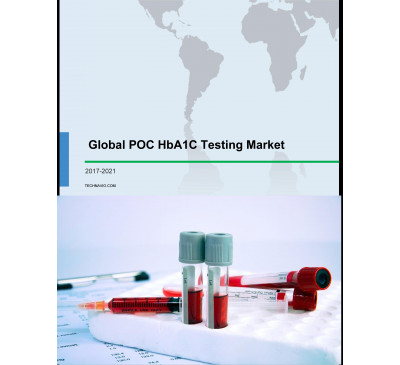 Global POC HbA1C Testing Market 2017-2021Sep 201784 pagesUSD 3500USD 2500Overview of the global POC HbA1C testing market In-vitro diagnosis (IVD) provides immediate resul...View Report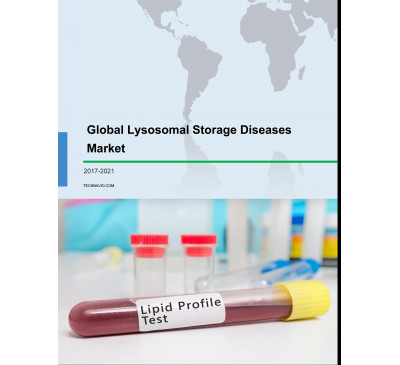 Global Lysosomal Storage Diseases Market 2017-2021Sep 2017104 pagesUSD 3500USD 2500Overview of the global lysosomal storage diseases market There is a rising need for efficacious t...View Report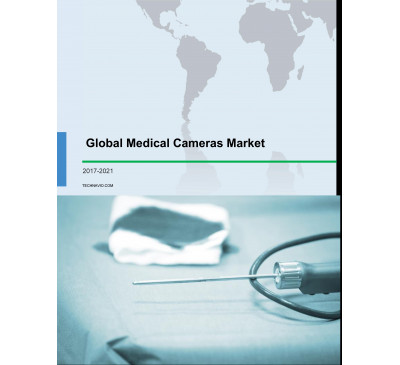 Global Medical Cameras Market 2017-2021Sep 2017102 pagesUSD 3500USD 2500Overview of the global medical cameras market Technavio’s market study identifies the growing pr...View Report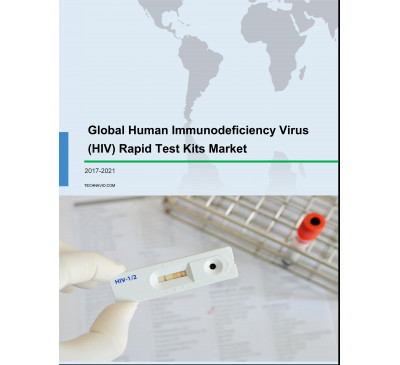 Global Human Immunodeficiency Virus (HIV) Rapid Test Kits Market 2017-2021Sep 201775 pagesUSD 3500USD 2500Overview of the global human immunodeficiency virus (HIV) rapid test kits market Research analysi...View Report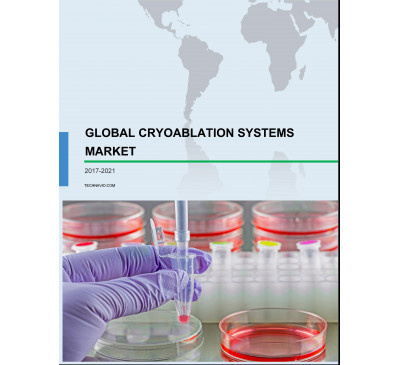 Global Cryoablation Systems Market 2017-2021Sep 201775 pagesUSD 3500USD 2500Overview of the global cryoablation systems market Research analysis on the global cryoablation s...View Report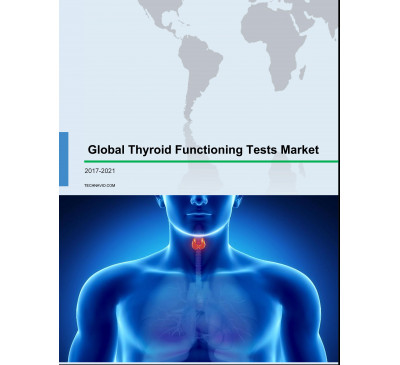 Global Thyroid Functioning Tests Market 2017-2021Sep 201771 pagesUSD 3500USD 2500Overview of the global thyroid functioning tests market Technavio’s market study identifies the ...View Report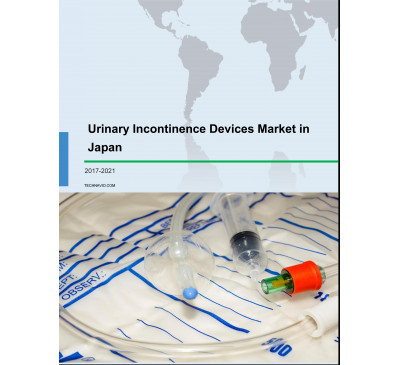 Urinary Incontinence Devices Market In Japan 2017-2021Sep 201772 pagesUSD 3500USD 2500Overview of the urinary incontinence devices market in Japan Technavio’s market study identifies...View Report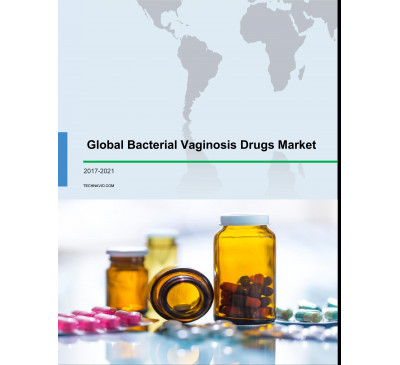 Global Bacterial Vaginosis Drugs Market 2017-2021Sep 201771 pagesUSD 3500USD 2500Overview of the global bacterial vaginosis drugs market Technavio’s market study identifies the r...View Report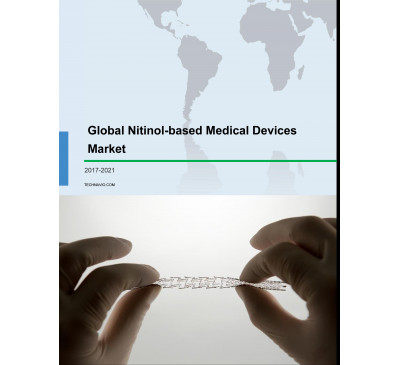 Global Nitinol-based Medical Devices Market 2017-2021Sep 201773 pagesUSD 3500USD 2500Overview of the global nitinol-based medical devices market Research analysis on the global nitin...View Report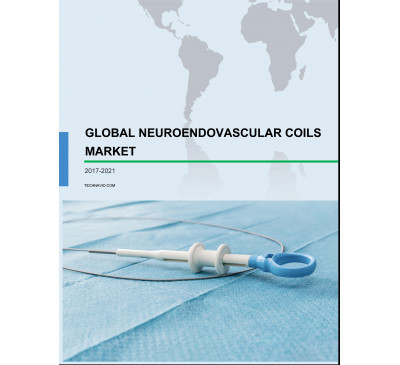 Global Neuroendovascular Coils Market 2017-2021Sep 201778 pagesUSD 3500USD 2500Overview of the global neuroendovascular coils market Research analysis on the global neuroendova...View Report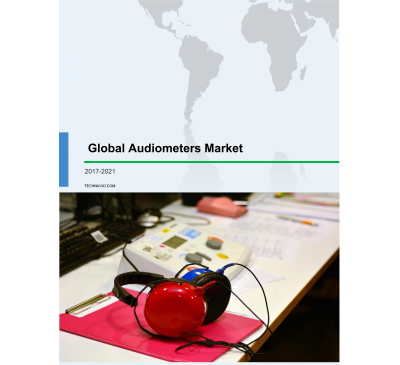 Global Audiometers Market 2017-2021Sep 201779 pagesUSD 3500USD 2500Overview of the global audiometers market Research analysis on the global audiometers market show...View Report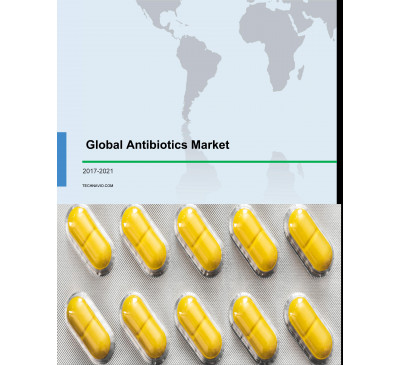 Global Antibiotics Market 2017-2021Sep 2017118 pagesUSD 3500USD 2500Overview of the global antibiotics market Research analysis on the global antibiotics market iden...View Report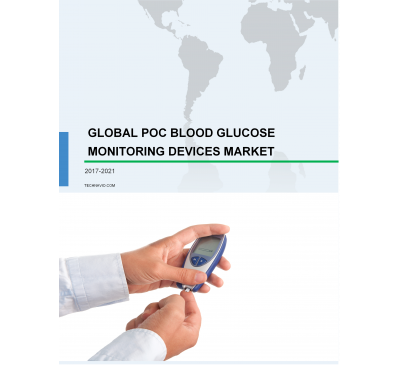 Global POC Blood Glucose Monitoring Devices Market 2017-2021Sep 201790 pagesUSD 3500USD 2500Overview of the global POC blood glucose monitoring devices market Research analysis on the globa...View Report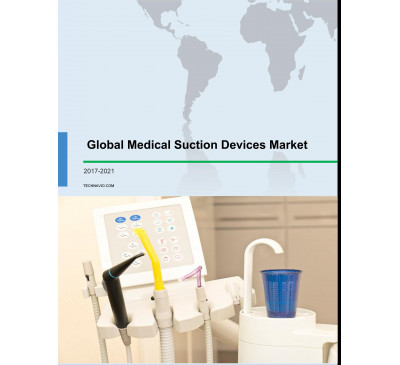 Global Medical Suction Devices Market 2017-2021Sep 201775 pagesUSD 3500USD 2500Overview of the global medical suction devices market The installed wall suction systems may enco...View Report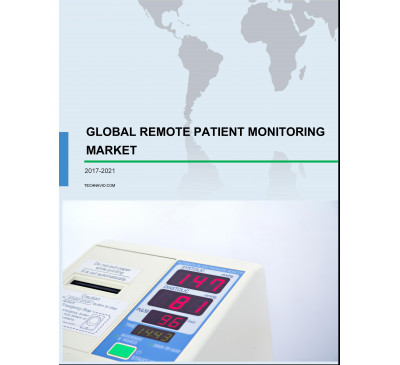 Global Remote Patient Monitoring Market 2017-2021Sep 2017107 pagesUSD 3500USD 2500Overview of the global remote patient monitoring market Research analysis on the global remote pa...View Report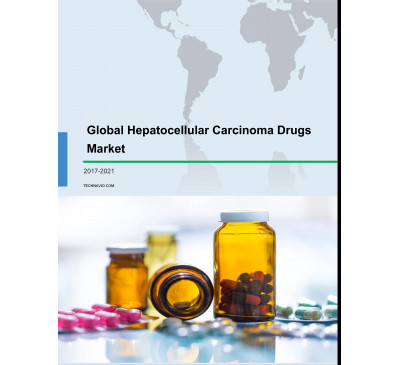 Global Hepatocellular Carcinoma Drugs Market 2017-2021Sep 201786 pagesUSD 3500USD 2500Overview of the global hepatocellular carcinoma drugs market Research analysis on the global hepa...View Report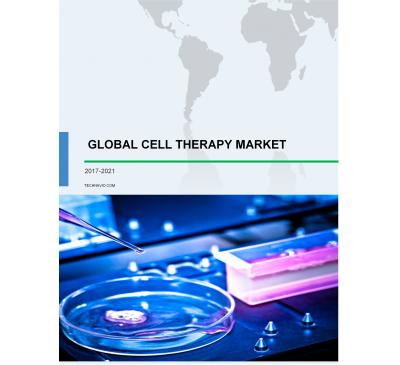 Global Cell Therapy Market 2017-2021Sep 2017118 pagesUSD 3500USD 2500Overview of the global cell therapy market Technavio’s market research study identifies the incr...View Report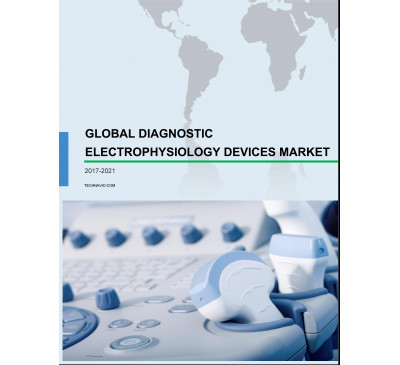 Global Diagnostic Electrophysiology Devices Market 2017-2021Sep 201799 pagesUSD 3500USD 2500Overview of the global diagnostic electrophysiology devices market Cardiac ablation is used as th...View Report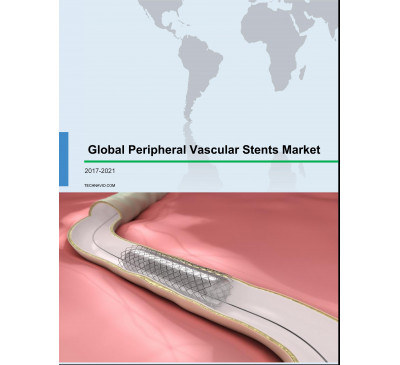 Global Peripheral Vascular Stents Market 2017-2021Sep 2017109 pagesUSD 3500USD 2500Overview of the global peripheral vascular stents market Peripheral stents are required to perfor...View Report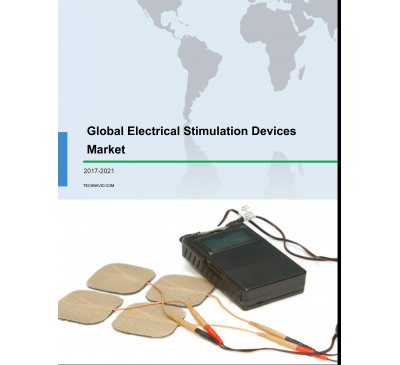 Global Electrical Stimulation Devices Market 2017-2021Sep 201777 pagesUSD 3500USD 2500Overview of the global electrical stimulation devices market Factors such as road traffic acciden...View Report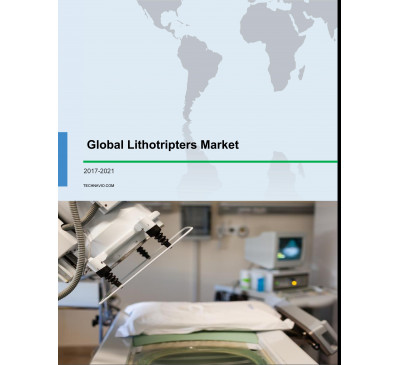 Global Lithotripters Market 2017-2021Sep 2017105 pagesUSD 3500USD 2500Overview of the global lithotripters market The rising preference for minimally invasive (MI) pro...View Report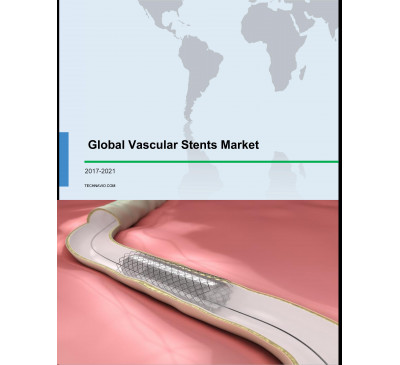 Global Vascular Stents Market 2017-2021Sep 201783 pagesUSD 3500USD 2500Overview of the global vascular stents market Minimally invasive procedures such as vascular sten...View Report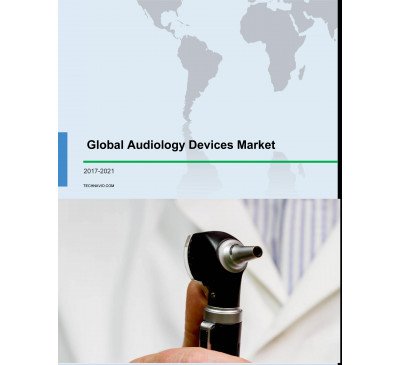 Global Audiology Devices Market 2017-2021Sep 201773 pagesUSD 3500USD 2500Overview of the global audiology devices market Technavio’s market study identifies the increasi...View Report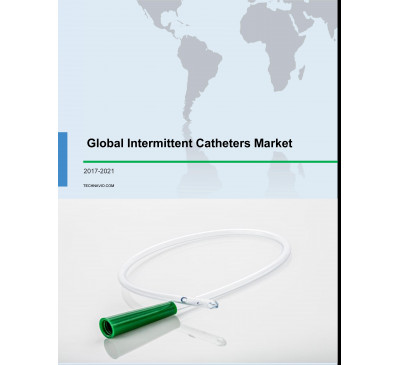 Global Intermittent Catheters Market 2017-2021Aug 201799 pagesUSD 3500USD 2500Overview of the global intermittent catheters market Coated intermittent catheters have increased...View Report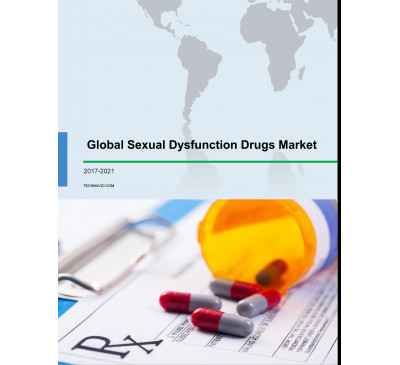 Global Sexual Dysfunction Drugs Market 2017-2021Aug 201791 pagesUSD 3500USD 2500Overview of the global sexual dysfunction drugs market It has been observed that the rising incid...View Report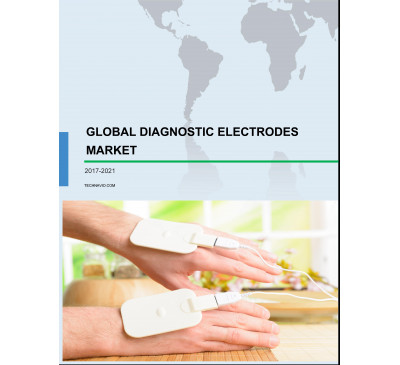 Global Diagnostic Electrodes Market 2017-2021Aug 201786 pagesUSD 3500USD 2500Overview of the global diagnostic electrodes market Physicians are extensively adopting disposabl...View Report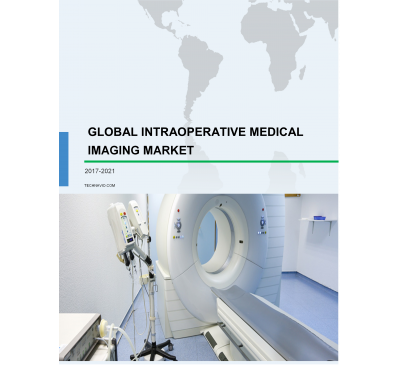 Global Intraoperative Medical Imaging Market 2017-2021Aug 2017108 pagesUSD 3500USD 2500Overview of the global intraoperative medical imaging market Technavio’s market study identifies...View Report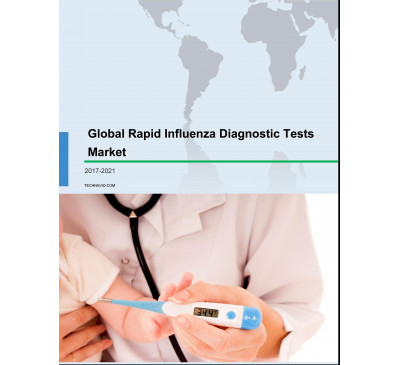 Global Rapid Influenza Diagnostic Tests Market 2017-2021Aug 201774 pagesUSD 3500USD 2500Overview of the global rapid influenza diagnostic tests market People older than 65 years of age,...View Report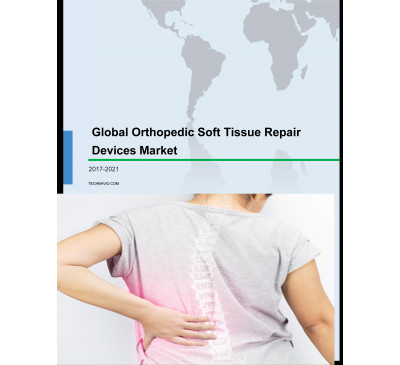 Global Orthopedic Soft Tissue Repair Devices Market 2017-2021Aug 2017114 pagesUSD 3500USD 2500Overview of the global orthopedic soft tissue repair devices market Technavio’s market study iden...View Report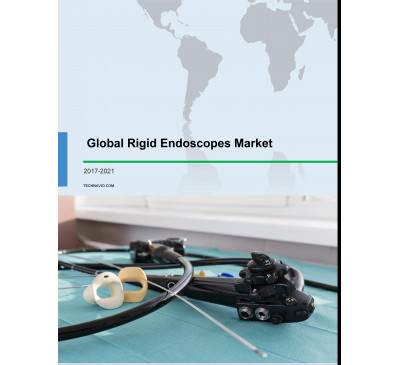 Global Rigid Endoscopes Market 2017-2021Aug 2017103 pagesUSD 3500USD 2500Overview of the global rigid endoscopes market The demand for minimally invasive (MI) endoscopy p...View Report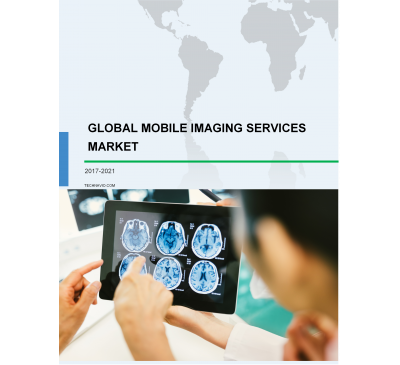 Global Mobile Medical Imaging Services Market 2017-2021Aug 201780 pagesUSD 3500USD 2500Overview of the global mobile medical imaging services market It has been observed that the healt...View Report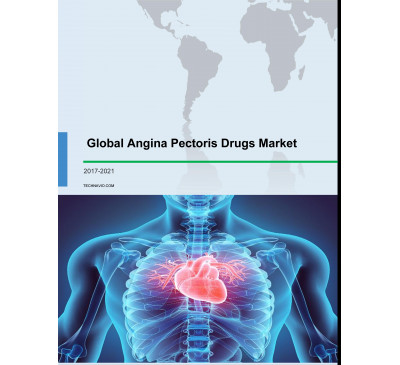 Global Angina Pectoris Drugs Market 2017-2021Aug 201782 pagesUSD 3500USD 2500Overview of the global angina pectoris drugs market Technavio’s market study identifies the incr...View Report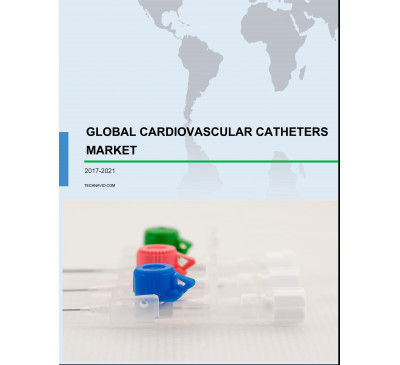 Global Cardiovascular Catheters Market 2017-2021Aug 2017121 pagesUSD 3500USD 2500Overview of the global cardiovascular catheters market Research analysis on the global cardiovasc...View Report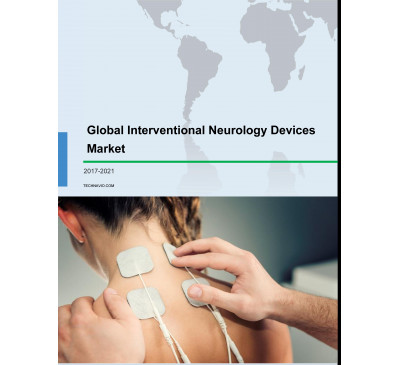 Global Interventional Neurology Devices Market 2017-2021Aug 201786 pagesUSD 3500USD 2500Overview of the global interventional neurology devices market Research analysis on the global in...View Report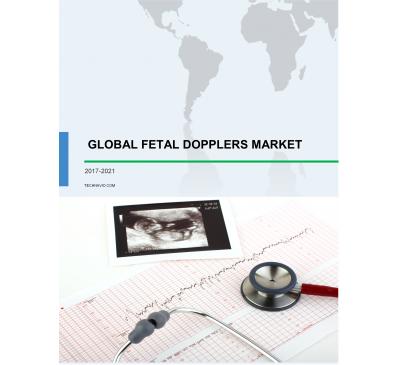 Global Fetal Dopplers Market 2017-2021Aug 201784 pagesUSD 3500USD 2500Overview of the global fetal Dopplers market Research analysis on the global fetal Dopplers marke...View Report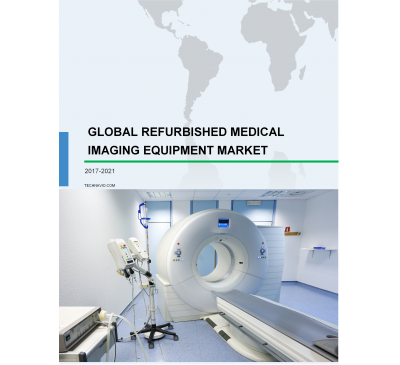 Global Refurbished Medical Imaging Equipment Market 2017-2021Aug 201786 pagesUSD 3500USD 2500Overview of the global refurbished medical imaging equipment market Research analysis on the glob...View Report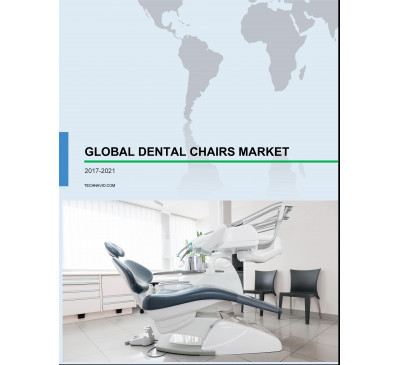 Global Dental Chairs Market 2017-2021Aug 201780 pagesUSD 3500USD 2500Overview of the global dental chairs market Research analysis on the global dental chairs market ...View Report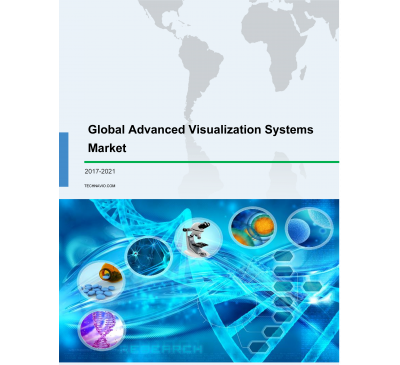 Global Advanced Visualization Systems Market 2017-2021Aug 2017139 pagesUSD 3500USD 2500Overview of the global advanced visualization systems market Technavio’s market study identifies ...View Report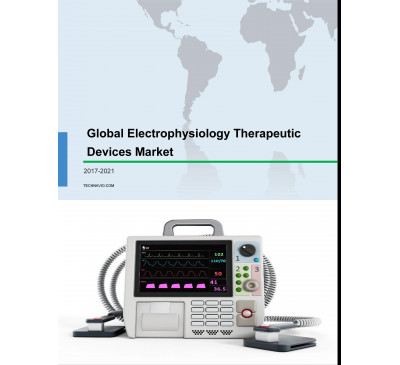 Global Electrophysiology Therapeutic Devices Market 2017-2021Aug 201788 pagesUSD 3500USD 2500Overview of the global electrophysiology therapeutic devices market Technavio’s market study iden...View Report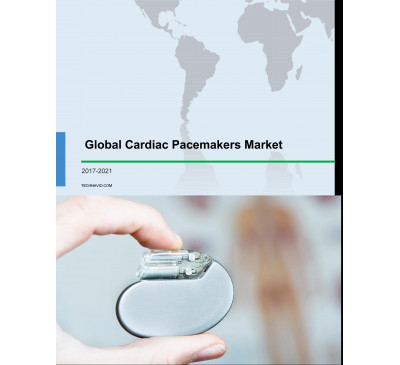 Global Cardiac Pacemakers Market 2017-2021Aug 201783 pagesUSD 3500USD 2500Overview of the global cardiac pacemakers market Technavio’s market study identifies the rising p...View Report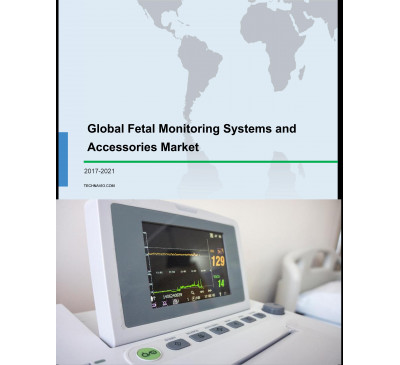 Global Fetal Monitoring Systems And Accessories Market 2017-2021Aug 2017102 pagesUSD 3500USD 2500Overview of the global fetal monitoring systems and accessories market Technavio’s market study i...View Report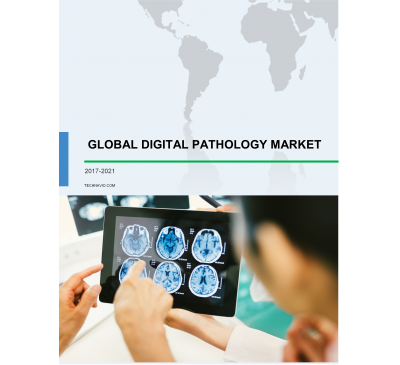 Global Digital Pathology Market 2017-2021Aug 201779 pagesUSD 3500USD 2500Overview of the global digital pathology market Technavio’s market research study identifies the ...View Report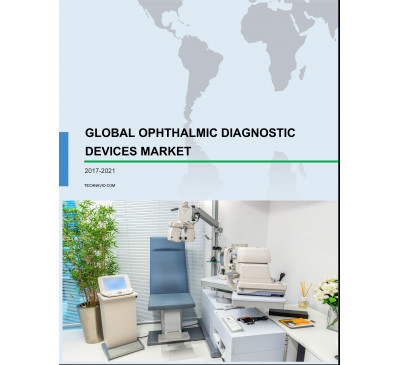 Global Ophthalmic Diagnostic Devices Market 2017-2021Aug 201776 pagesUSD 3500USD 2500Overview of the global ophthalmic diagnostic devices market The prevalence of eye-related disorde...View Report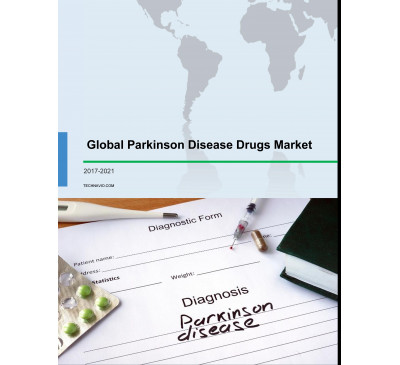 Global Parkinson's Disease (PD) Drugs Market 2017-2021Aug 201785 pagesUSD 3500USD 2500Overview of the global parkinson's disease (PD) drugs market The treatment of PD involves therapi...View Report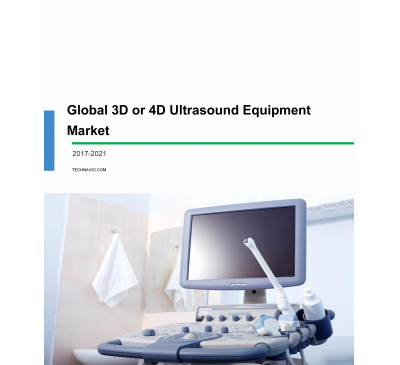 Global 3D/4D Ultrasound Equipment Market 2017-2021Aug 2017114 pagesUSD 3500USD 2500Overview of the global 3D/4D ultrasound equipment market Research analysis on the global 3D/4D ul...View Report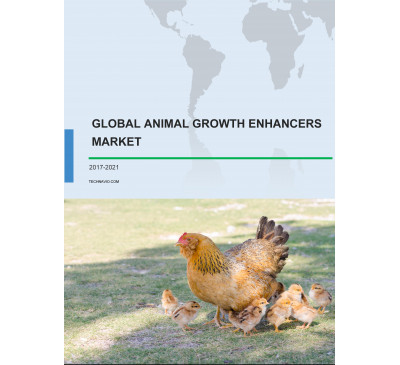 Global Animal Growth Enhancers Market 2017-2021Aug 201766 pagesUSD 3500USD 2500Overview of the global animal growth enhancers market The increasing prevalence of food-borne ill...View Report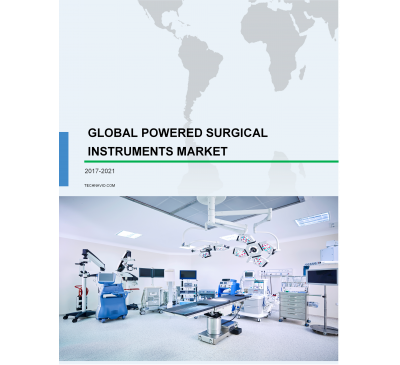 Global Powered Surgical Instruments Market 2017-2021Aug 2017102 pagesUSD 3500USD 2500Overview of the global powered surgical instruments market Technavio’s market research report ide...View Report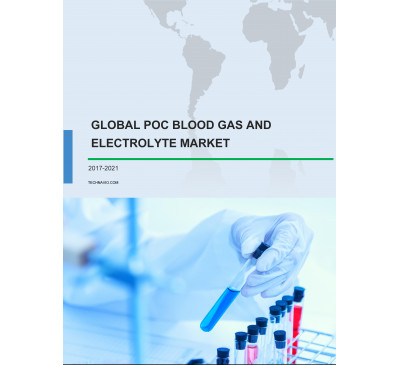 Global POC Blood Gas And Electrolyte Market 2017-2021Aug 201786 pagesUSD 3500USD 2500Overview of the global POC blood gas and electrolyte market       .....View Report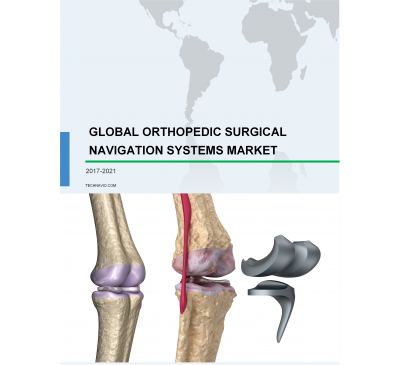 Global Orthopedic Surgical Navigation Systems Market 2017-2021Aug 201783 pagesUSD 3500USD 2500 Overview of the global orthopedic surgical navigation systems market Technavio’s market st.....View Report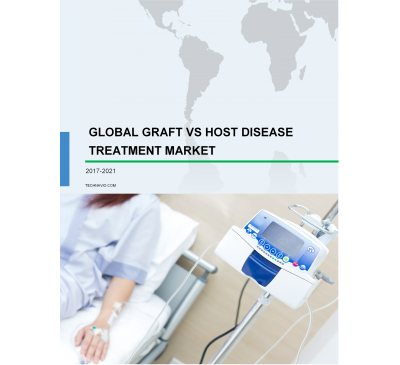 Global Graft Vs Host Disease (GVHD) Treatment Market 2017-2021Aug 201778 pagesUSD 3500USD 2500Overview of the global graft vs host disease (GVHD) treatment market Research analysis on the glo...View Report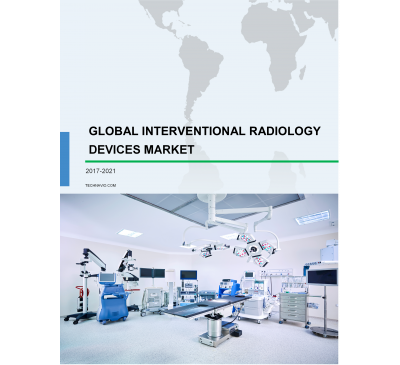 Global Interventional Radiology Devices Market 2017-2021Aug 201790 pagesUSD 3500USD 2500Overview of the global interventional radiology devices market This market research study identi...View Report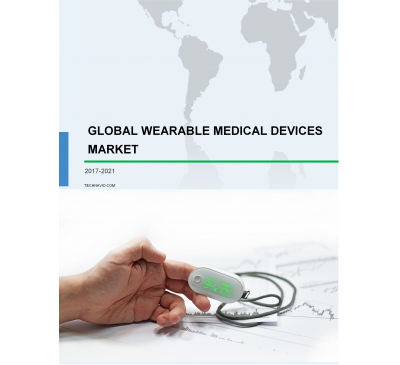 Global Wearable Medical Devices Market 2017-2021Aug 2017102 pagesUSD 3500USD 2500Overview of the global wearable medical devices market Technavio’s market study identifies the gr...View Report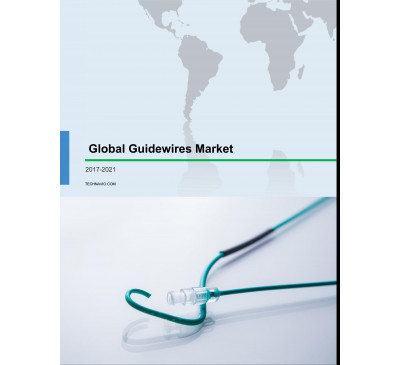 Global Guidewires Market 2017-2021Aug 2017107 pagesUSD 3500USD 2500Overview of the global guidewires market Research analysis on the global guidewires market identi...View Report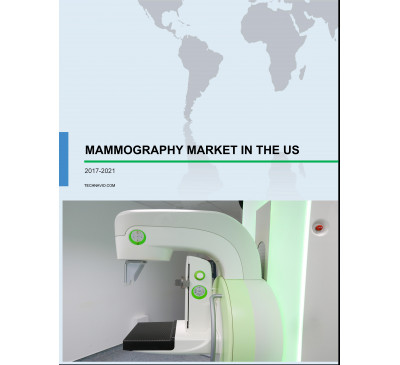 Mammography Market In The US 2017-2021Aug 201770 pagesUSD 3500USD 2500Overview of the mammography market in the US Technavio’s market study identifies the prevalence o...View Report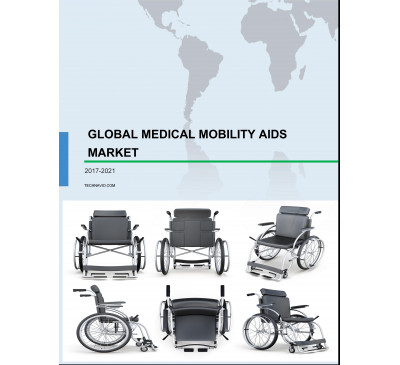 Global Medical Mobility Aids Market 2017-2021Aug 201779 pagesUSD 3500USD 2500Overview of the global medical mobility aids market Technavio’s market study identifies the growi...View Report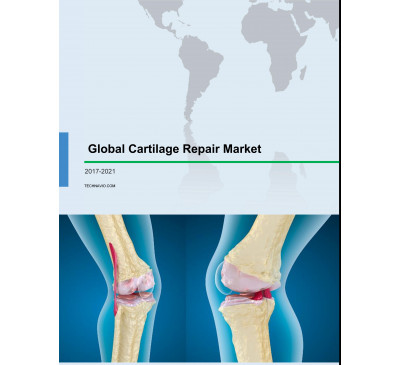 Global Cartilage Repair Market 2017-2021Aug 2017104 pagesUSD 3500USD 2500Overview of the global cartilage repair market Technavio’s market research report identifies that...View Report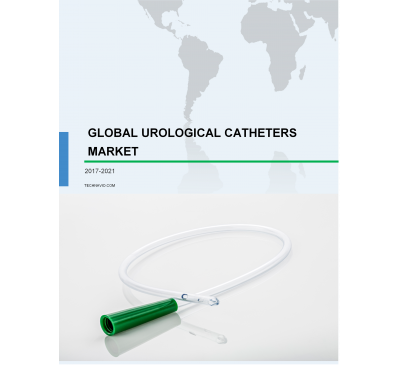 Global Urological Catheters Market 2017-2021Aug 2017107 pagesUSD 3500USD 2500Overview of the global urological catheters market Technavio’s market research report identifies ...View Report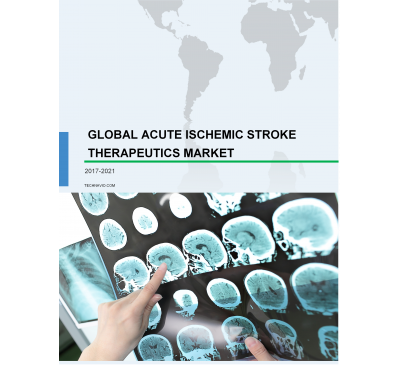 Global Acute Ischemic Stroke Therapeutics Market 2017-2021Aug 201784 pagesUSD 3500USD 2500Overview of the global acute ischemic stroke therapeutics market Technavio’s market research repo...View Report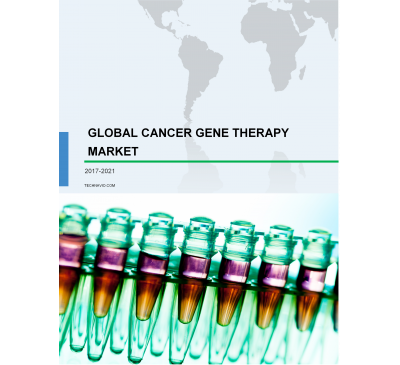 Global Cancer Gene Therapy Market 2017-2021Aug 201785 pagesUSD 3500USD 2500Overview of the global cancer gene therapy market This market research analysis identifies the si...View Report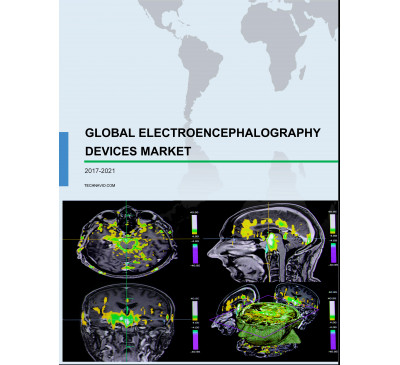 Global Electroencephalography Devices Market 2017-2021Aug 201789 pagesUSD 3500USD 2500Overview of the global electroencephalography devices market Technavio’s market research report i...View Report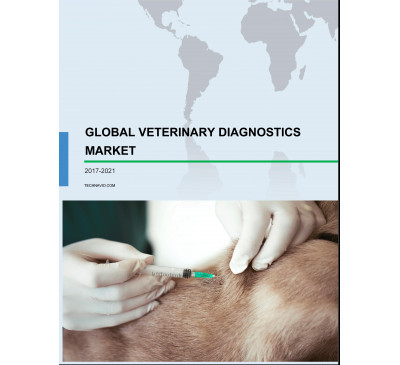 Global Veterinary Diagnostics Market 2017-2021Aug 201781 pagesUSD 3500USD 2500Overview of the global veterinary diagnostics market Research analysis on the global veterinary d...View Report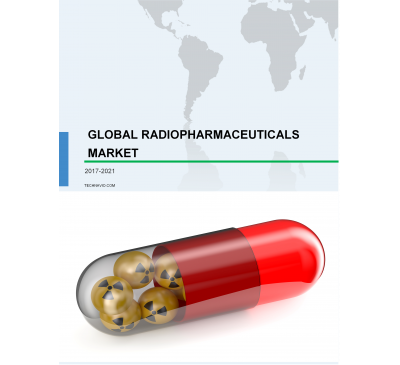 Global Radiopharmaceuticals Market 2017-2021Aug 201783 pagesUSD 3500USD 2500Overview of the global radiopharmaceuticals market Research analysis on the global radiopharmaceu...View Report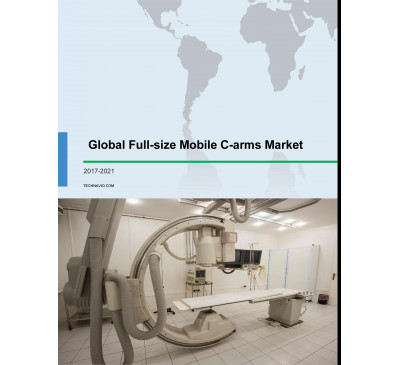 Global Full-size Mobile C-arms Market 2017-2021Aug 201781 pagesUSD 3500USD 2500Overview of the global full-size mobile C-arms market Research analysis on the global full-size m...View Report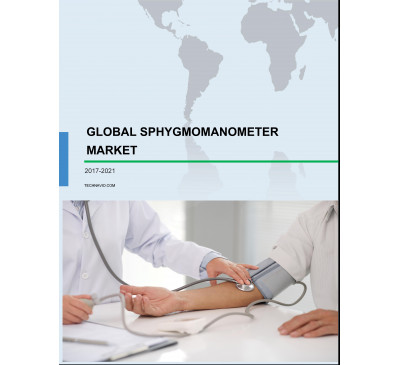 Global Sphygmomanometer Market 2017-2021Aug 201783 pagesUSD 3500USD 2500Overview of the global sphygmomanometer market Technavio’s market research report identifies that...View Report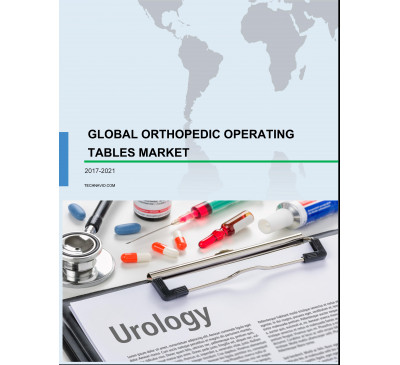 Global Urinary Tract Infection Treatment Market 2017-2021Aug 201778 pagesUSD 3500USD 2500Overview of the global urinary tract infection (UTI) treatment market Urinary tract infection (UT...View Report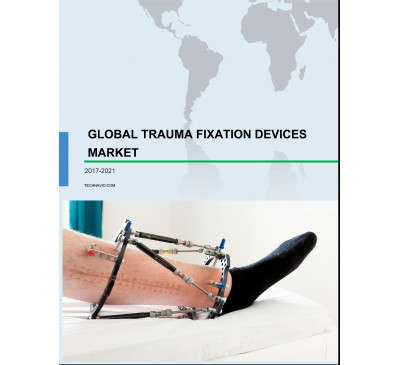 Global Trauma Fixation Devices Market 2017-2021Aug 2017105 pagesUSD 3500USD 2500Overview of the global trauma fixation devices market Research analysis on the global trauma fixa...View Report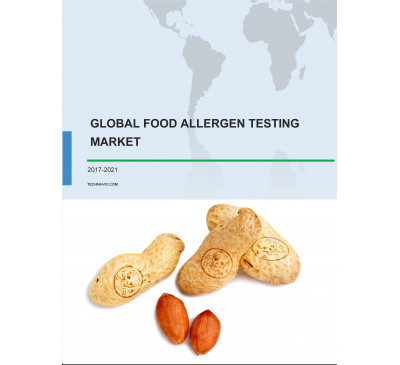 Global Food Allergen Testing Market 2017-2021Aug 201763 pagesUSD 3500USD 2500Overview of the global food allergen testing market Research analysis on the global food allergen...View Report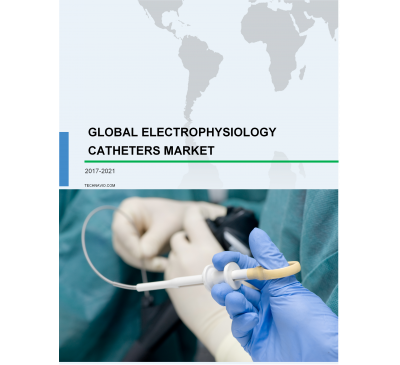 Global Electrophysiology Catheters Market 2017-2021Aug 201779 pagesUSD 3500USD 2500Overview of the global electrophysiology catheters market Research analysis on the global electro...View Report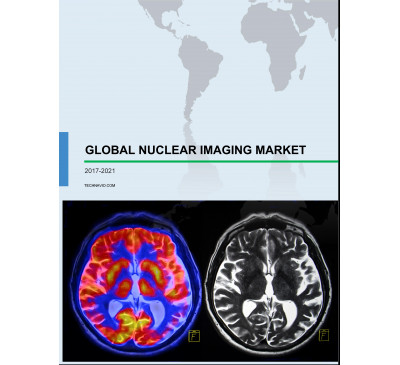 Global Nuclear Imaging Market 2017-2021Aug 2017117 pagesUSD 3500USD 2500Overview of the global nuclear imaging market Research analysis on the global nuclear imaging mar...View Report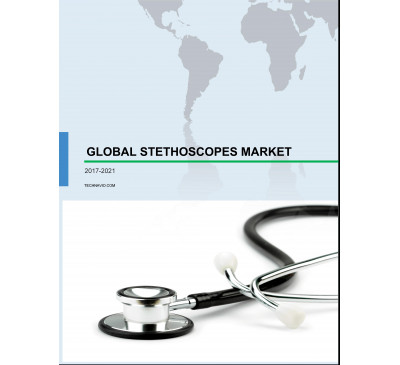 Global Stethoscopes Market 2017-2021Aug 201786 pagesUSD 3500USD 2500Overview of the global stethoscopes market Technavio’s market research report identifies that the...View Report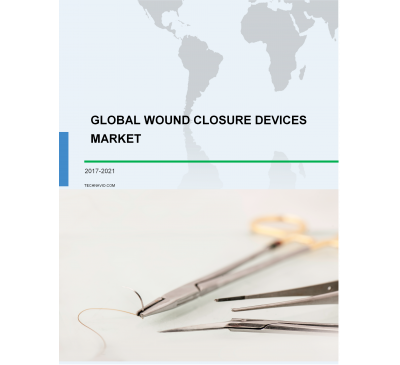 Global Wound Closure Devices Market 2017-2021Aug 201787 pagesUSD 3500USD 2500 Overview of the global wound closure devices market Technavio’s market study identifies the.....View Report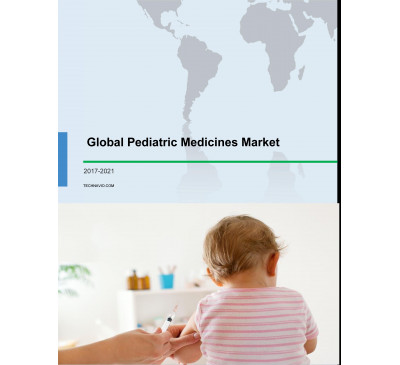 Global Pediatric Medicines Market 2017-2021Aug 201791 pagesUSD 3500USD 2500Overview of the global pediatric medicines market Technavio’s market research analysis on the ped...View Report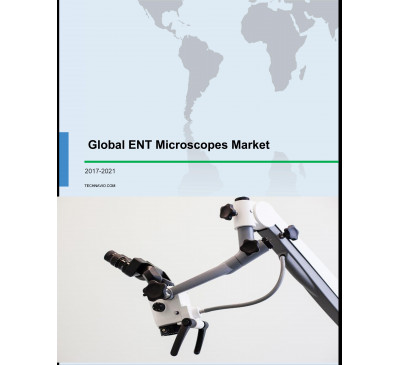 Global ENT Microscopes Market 2017-2021Aug 201777 pagesUSD 3500USD 2500Overview of the global ENT microscopes market Technavio’s market research report identifies that ...View ReportGlobal Huntington's Disease Therapeutics Market 2017-2021Aug 201786 pagesUSD 3500USD 2500Overview of the global Huntington’s disease therapeutics market Technavio’s market research analy...View Report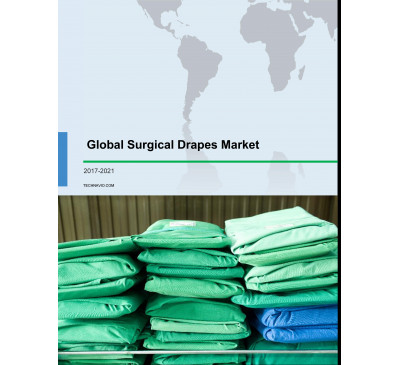 Global Surgical Drapes Market 2017-2021Aug 201777 pagesUSD 3500USD 2500Overview of the global surgical drapes market Research analysis on the global surgical drapes mar...View Report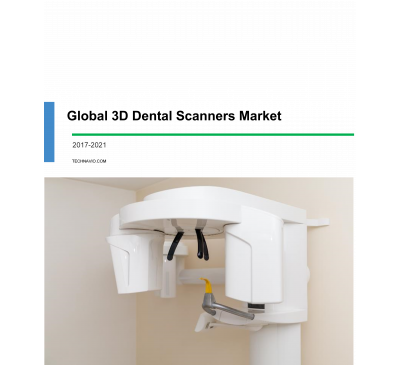 Global 3D Dental Scanners Market 2017-2021Aug 201780 pagesUSD 3500USD 2500Overview of the global 3D dental scanners market This market research study identifies the increa...View Report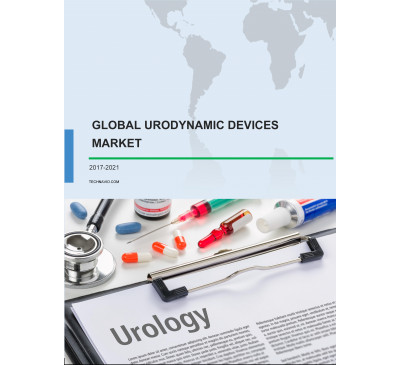 Global Urodynamic Devices Market 2017-2021Aug 201797 pagesUSD 3500USD 2500Overview of the global urodynamic devices market Technavio’s market research report identifies th...View Report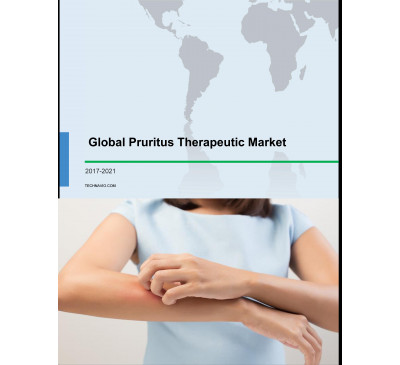 Global Pruritus Therapeutic Market 2017-2021Aug 201781 pagesUSD 3500USD 2500Overview of the global pruritus therapeutic market Technavio’s market research study identifies t...View Report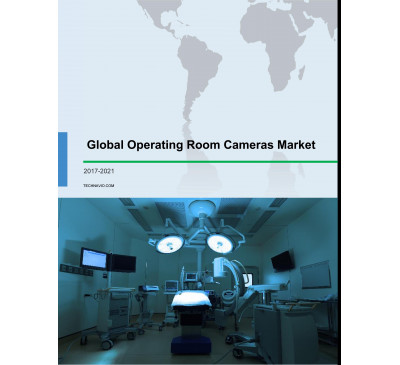 Global Operating Room Cameras Market 2017-2021Aug 201789 pagesUSD 3500USD 2500Overview of the global operating room cameras market Technavio’s market study identifies the grow...View Report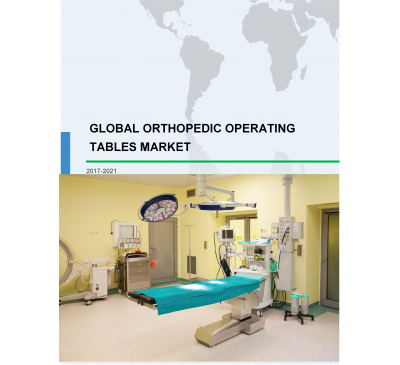 Global Orthopedic Operating Tables Market 2017-2021Aug 201777 pagesUSD 3500USD 2500Overview of the global orthopedic operating tables market Technavio’s market study identifies the...View Report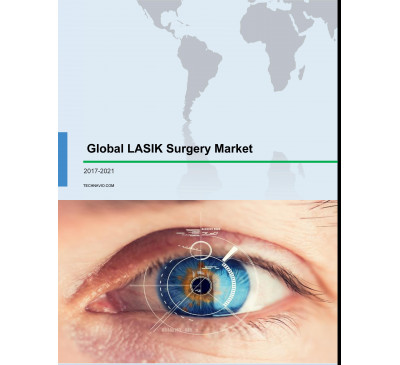 Global LASIK Surgery Market 2017-2021Aug 201780 pagesUSD 3500USD 2500Overview of the global LASIK surgery market This market research study identifies the increasing ...View Report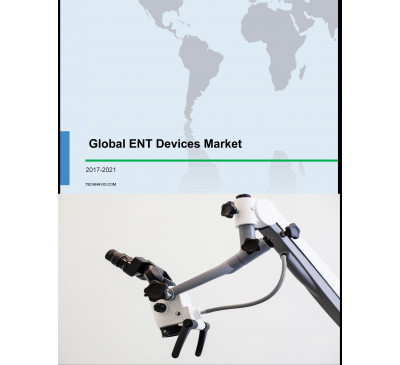 Global ENT Devices Market 2017-2021Jul 201789 pagesUSD 3500USD 2500Overview of the global ENT devices market According to Technavio’s market research report, the gl...View Report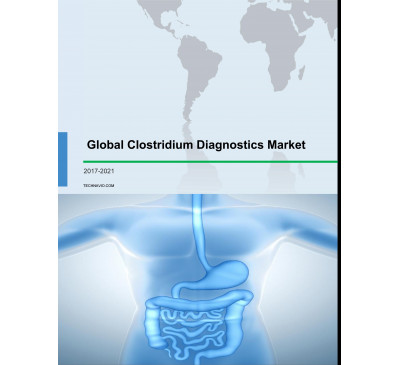 Global Clostridium Diagnostics Market 2017-2021Jul 201791 pagesUSD 3500USD 2500Overview of the global clostridium diagnostics market According to Technavio’s market research re...View Report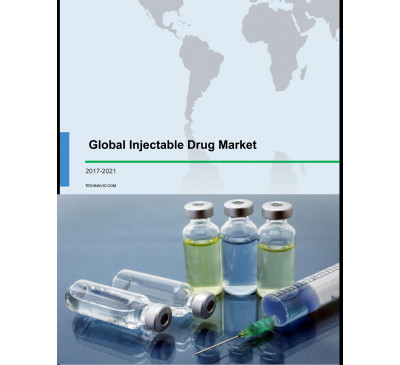 Global Injectable Drugs Market 2017-2021Jul 201784 pagesUSD 3500USD 2500Overview of the global injectable drugs market According to Technavio’s market research report, t...View Report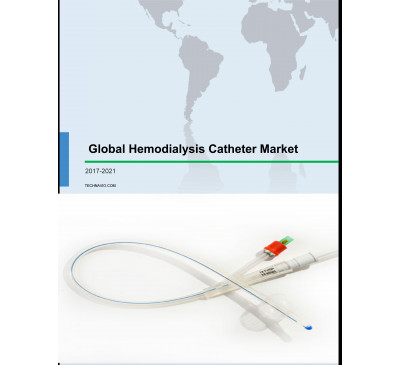 Global Hemodialysis Catheters Market 2017-2021Jul 201792 pagesUSD 3500USD 2500Overview of the global hemodialysis catheters market Research analysis on the global hemodialysis...View Report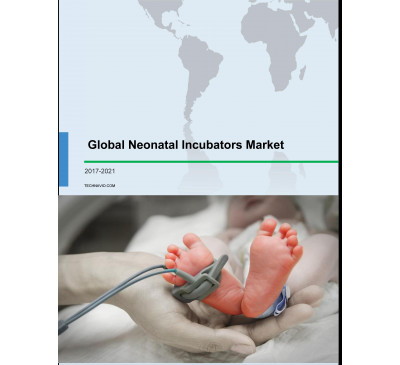 Global Neonatal Incubators Market 2017-2021Jul 201787 pagesUSD 3500USD 2500Overview of the global neonatal incubators market The increasing focus of the government on the r...View Report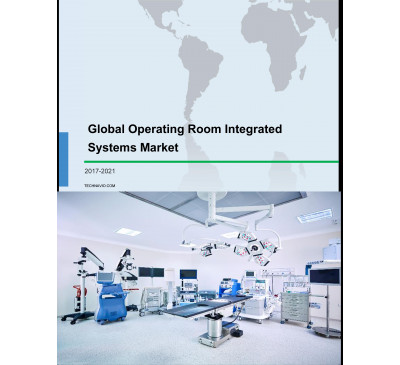 Global Operating Room Integrated Systems Market 2017-2021Jul 201780 pagesUSD 3500USD 2500Overview of the global operating room integrated systems market Research analysis on the global o...View Report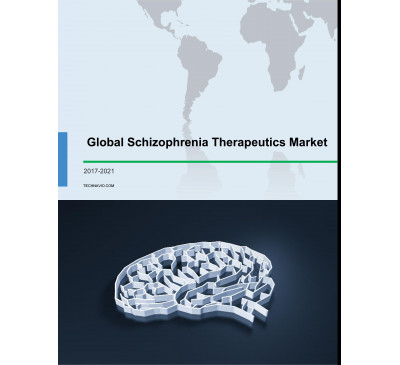 Global Schizophrenia Therapeutics Market 2017-2021Jul 201781 pagesUSD 3500USD 2500Overview of the global schizophrenia therapeutics market Research analysis on the global schizoph...View Report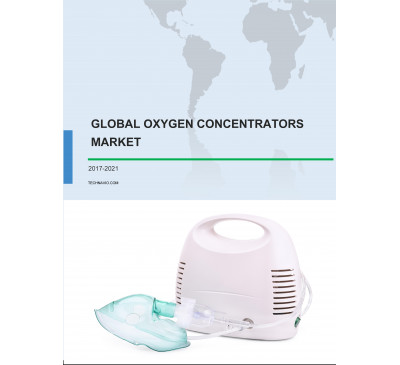 Global Oxygen Concentrators Market 2017-2021Jul 201794 pagesUSD 3500USD 2500Overview of the global oxygen concentrators market Technavio’s market research report identifies ...View Report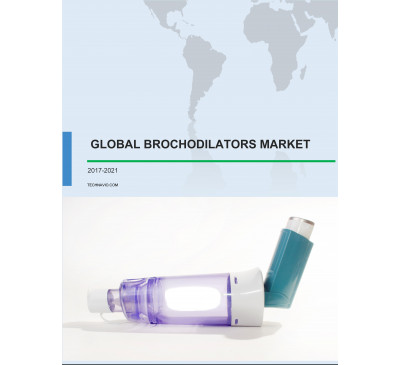 Global Bronchodilators Market 2017-2021Jul 201783 pagesUSD 3500USD 2500Overview of the global bronchodilators market Research analysis on the global bronchodilators mar...View Report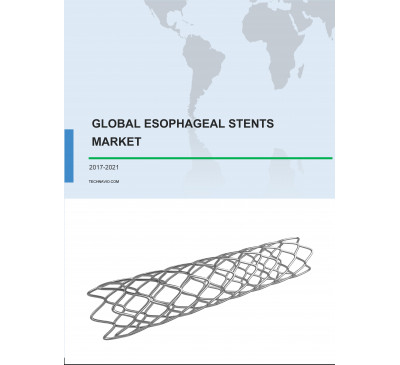 Global Esophageal Stents Market 2017-2021Jul 201794 pagesUSD 3500USD 2500Overview of the global esophageal stents market Research analysis on the global esophageal stents...View Report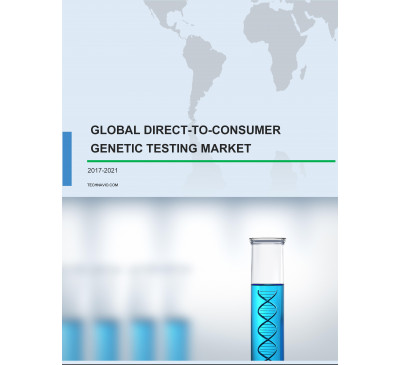 Global Direct-to-consumer Genetic Testing Market 2017-2021Jul 2017117 pagesUSD 3500USD 2500Overview of the global direct-to-consumer genetic testing market This market study identifies th...View Report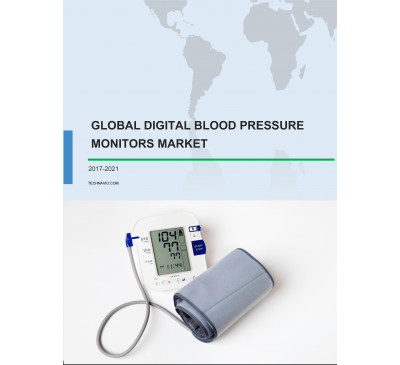 Global Digital Blood Pressure Monitors Market 2017-2021Jul 2017106 pagesUSD 3500USD 2500Overview of the global digital blood pressure monitors market Technavio’s market study analysis i...View Report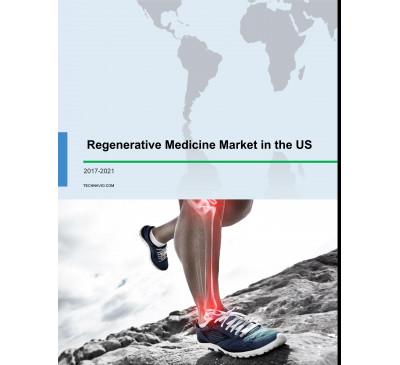 Regenerative Medicine Market In The US 2017-2021Jul 2017107 pagesUSD 3500USD 2500Overview of the regenerative medicine market in the US According to Technavio’s market research r...View Report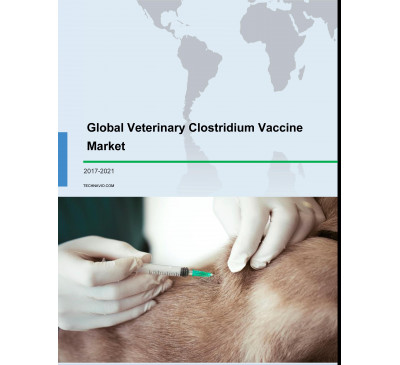 Global Veterinary Clostridium Vaccine Market 2017-2021Jul 201776 pagesUSD 3500USD 2500Overview of the global veterinary Clostridium vaccine market According to Technavio’s market rese...View Report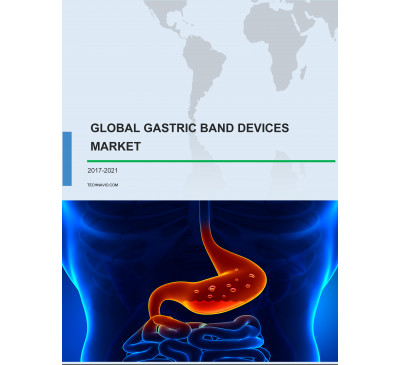 Global Gastric Band Devices Market 2017-2021Jul 201794 pagesUSD 3500USD 2500Overview of the global gastric band devices market According to Technavio’s market research repor...View Report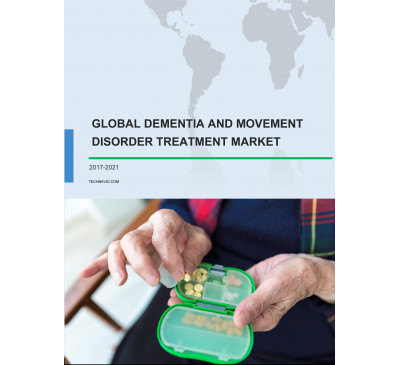 Global Dementia And Movement Disorder Treatment Market 2017-2021Jul 2017102 pagesUSD 3500USD 2500Overview of the global dementia and movement disorder treatment market Market research analysts a...View Report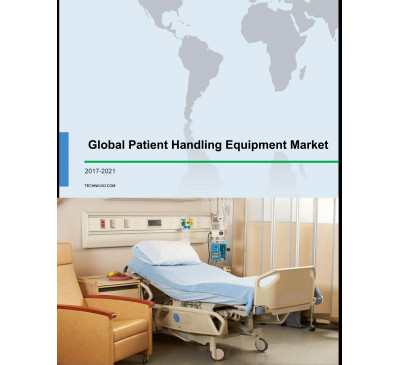 Global Patient Handling Equipment Market 2017-2021Jul 2017101 pagesUSD 3500USD 2500Overview of the global patient handling equipment market Market research analysts at Technavio pr...View Report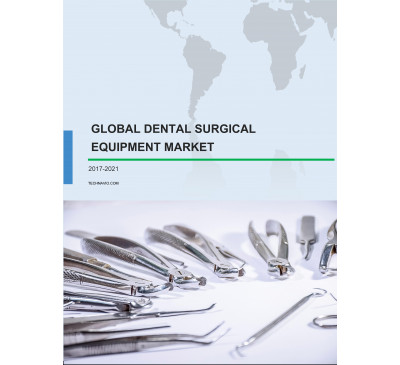 Global Dental Surgical Equipment Market 2017-2021Jul 201788 pagesUSD 3500USD 2500Overview of the global dental surgical equipment market According to Technavio’s market research ...View Report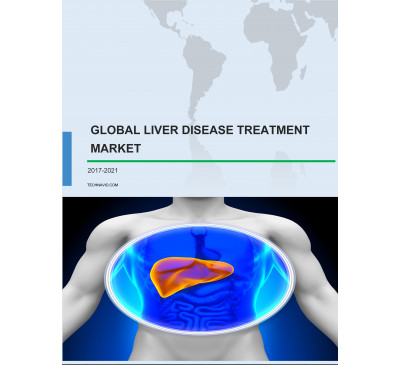 Global Liver Disease Treatment Market 2017-2021Jul 201798 pagesUSD 3500USD 2500Overview of the global liver disease treatment market According to Technavio’s market research re...View Report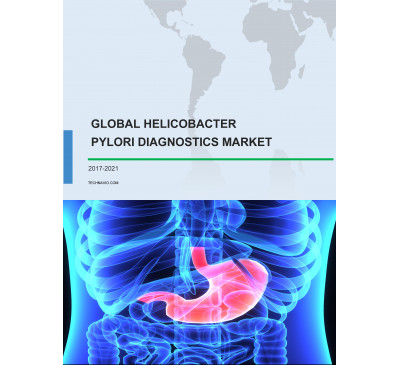 Global Helicobacter Pylori Diagnostics Market 2017-2021Jul 201770 pagesUSD 3500USD 2500Overview of the global helicobacter pylori diagnostics market According to Technavio’s market res...View Report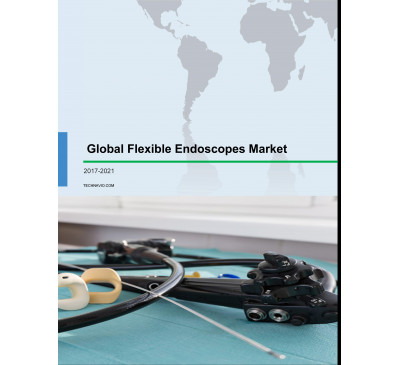 Global Flexible Endoscopes Market 2017-2021Jul 2017102 pagesUSD 3500USD 2500Overview of the global flexible endoscopes market According to Technavio’s market research report...View Report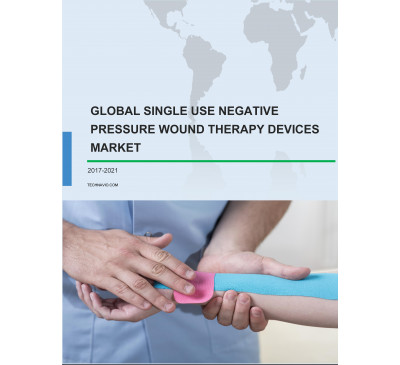 Global Single-use Negative Pressure Wound Therapy Devices Market 2017-2021Jul 2017100 pagesUSD 3500USD 2500Overview of the global single-use negative pressure wound therapy devices market Market research ...View Report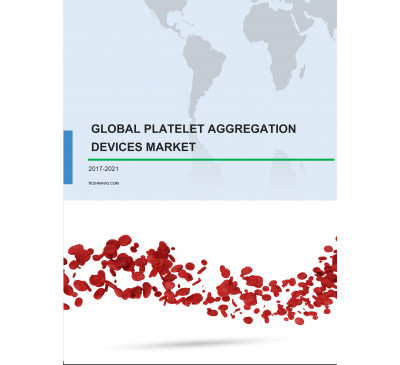 Global Platelet Aggregation Devices Market 2017-2021Jul 201777 pagesUSD 3500USD 2500Overview of the global platelet aggregation devices market According to Technavio’s market resear...View Report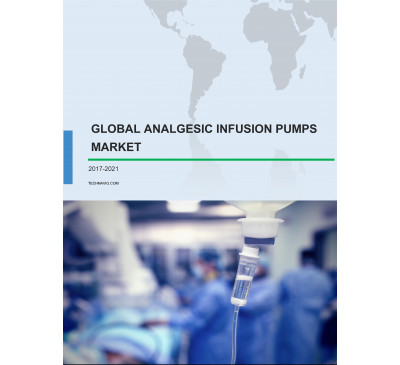 Global Analgesic Infusion Pumps Market 2017-2021Jul 201770 pagesUSD 3500USD 2500Overview of the global analgesic infusion pumps market Market research analysts at Technavio...View Report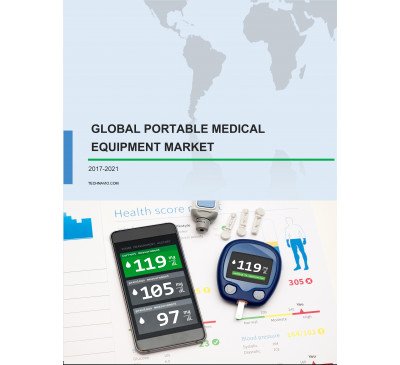 Global Portable Medical Equipment Market 2017-2021Jul 201770 pagesUSD 3500USD 2500Overview of the global portable medical equipment market Market research analysts at Technavio pr...View Report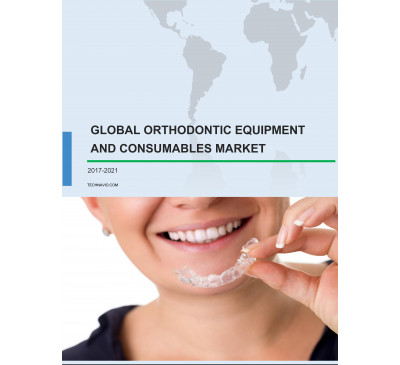 Global Orthodontic Equipment And Consumables Market 2017-2021Jul 201789 pagesUSD 3500USD 2500Overview of the global orthodontic equipment and consumables market Market research analysts at T...View Report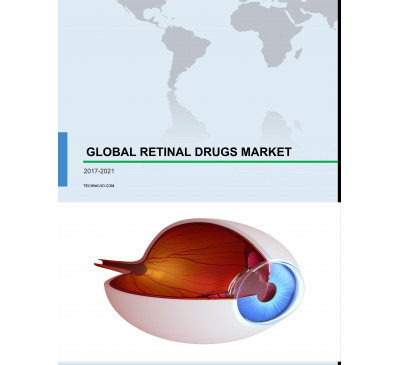 Global Retinal Drugs Market 2017-2021Jul 201770 pagesUSD 3500USD 2500Overview of the global retinal drugs market Market research analysts at Technavio predict that th...View Report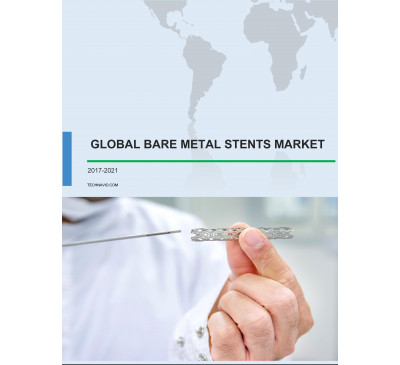 Global Bare Metal Stents Market 2017-2021Jul 201773 pagesUSD 3500USD 2500Overview of the global bare metal stent market Market research analysts at Technavio predict that...View Report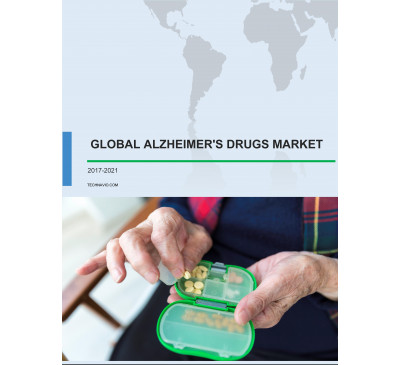 Global Alzheimer’s Drugs Market 2017-2021Jul 201770 pagesUSD 3500USD 2500Overview of the global Alzheimer’s drugs market Market research analysts at Technavio predict tha...View Report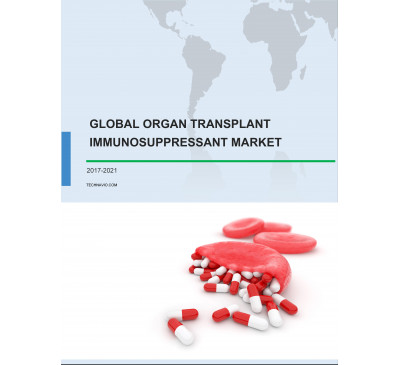 Global Organ Transplant Immunosuppressant Market 2017-2021Jul 2017128 pagesUSD 3500USD 2500Overview of the global organ transplant immunosuppressant market According to Technavio’s market ...View Report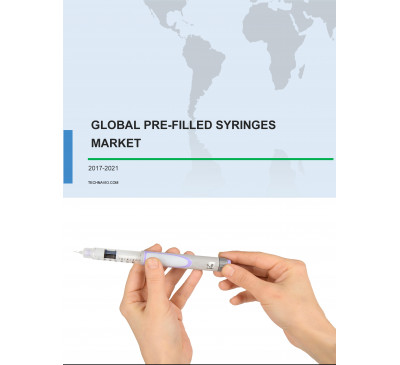 Global Pre-filled Syringes Market 2017-2021Jul 201794 pagesUSD 3500USD 2500Overview of the global pre-filled syringes market Market research analysts at Technavio predict t...View Report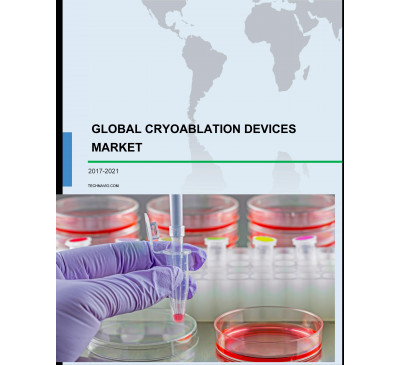 Global Cryoablation Devices Market 2017-2021Jul 201782 pagesUSD 3500USD 2500Overview of the global cryoablation devices market Market research analysts at Technavio predict ...View Report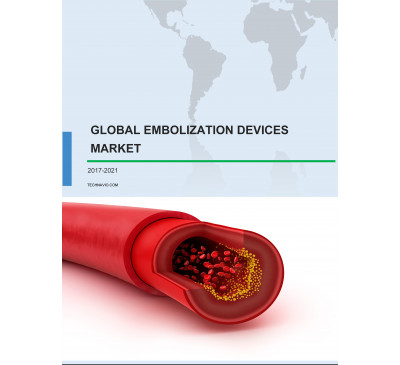 Global Embolization Devices Market 2017-2021Jul 201770 pagesUSD 3500USD 2500Overview of the global embolization devices market Market research analysts at Technavio predict ...View Report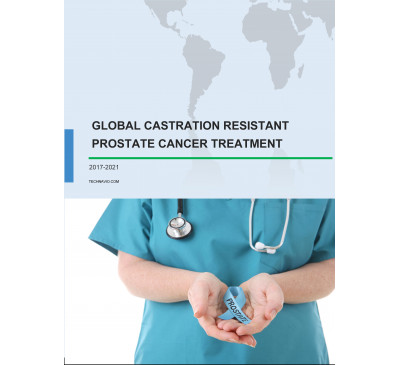 Global Castration-Resistant Prostate Cancer (CRPC) Treatment Market 2017-2021Jul 201787 pagesUSD 3500USD 2500Overview of the global castration-resistant prostate cancer (CRPC) treatment market According to ...View Report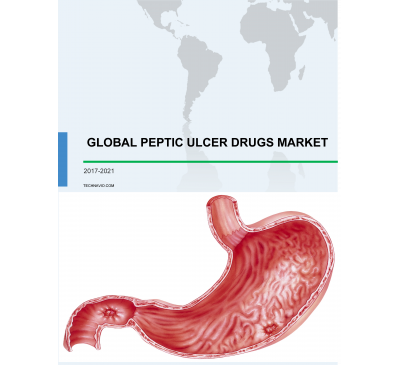 Global Peptic Ulcer Drugs Market 2017-2021Jul 201784 pagesUSD 3500USD 2500Overview of the global peptic ulcer drugs market Market research analysts at Technavio predict th...View Report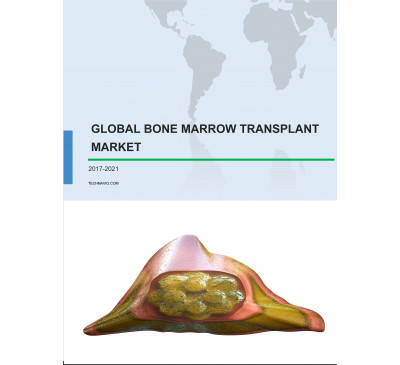 Global Bone Marrow Transplant Market 2017-2021Jul 201778 pagesUSD 3500USD 2500Overview of the global bone marrow transplant market According to Technavio’s market research rep...View Report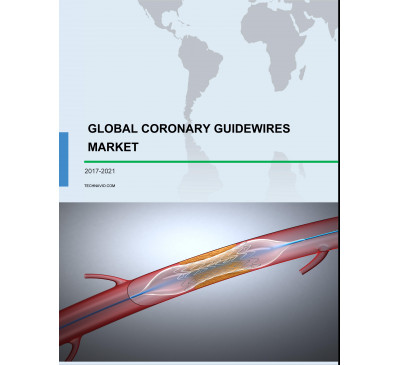 Global Coronary Guidewires Market 2017-2021Jul 201770 pagesUSD 3500USD 2500Overview of the global coronary guidewires market Market research analysts at Technavio predict ...View Report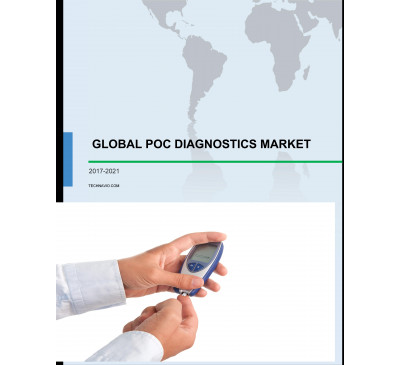 Global POC Diagnostics Market 2017-2021Jul 201770 pagesUSD 3500USD 2500Overview of the global POC diagnostics market Market research analysts at Technavio predict that ...View Report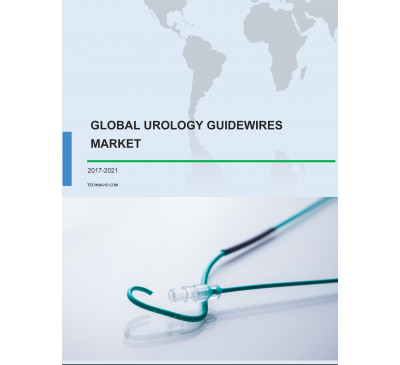 Global Urology Guidewires Market 2017-2021Jun 201788 pagesUSD 3500USD 2500Overview of the global urology guidewires market According to Technavio’s market research report,...View Report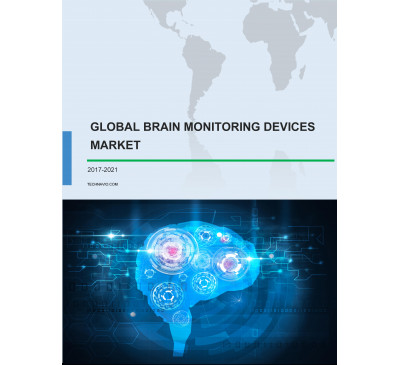 Global Brain Monitoring Devices Market 2017-2021Jun 201795 pagesUSD 3500USD 2500Overview of the global brain monitoring devices market According to Technavio’s market research r...View Report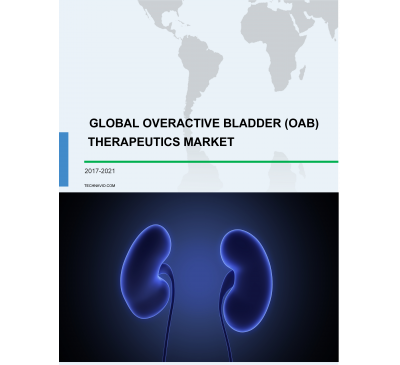 Global Overactive Bladder Therapeutics Market 2017-2021Jun 201796 pagesUSD 3500USD 2500  Overview of the global overactive bladder (OAB) therapeutics market According to Techna.....View Report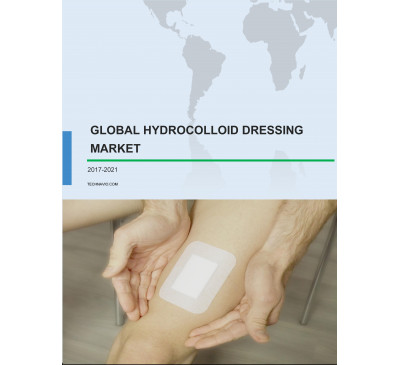 Global Hydrocolloid Dressing Market 2017-2021Jun 201771 pagesUSD 3500USD 2500Overview of the global hydrocolloid dressing market Market research analysts at Technavio predict...View Report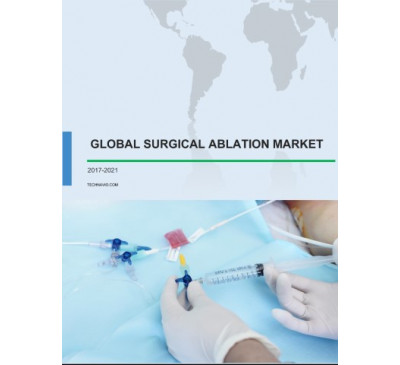 Global Surgical Ablation Market 2017-2021Jun 201793 pagesUSD 3500USD 2500Overview of the global surgical ablation market According to Technavio’s market research report, ...View Report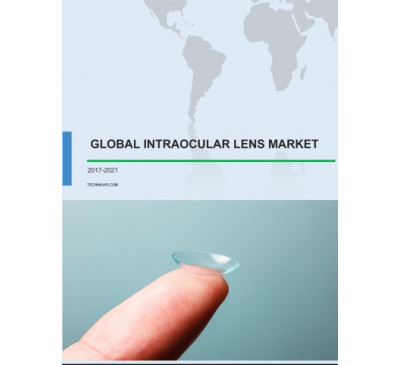 Global Intraocular Lens (IOLs) Market 2017-2021Jun 201772 pagesUSD 3500USD 2500Overview of the global intraocular lens (IOLs) market According to Technavio’s market research re...View Report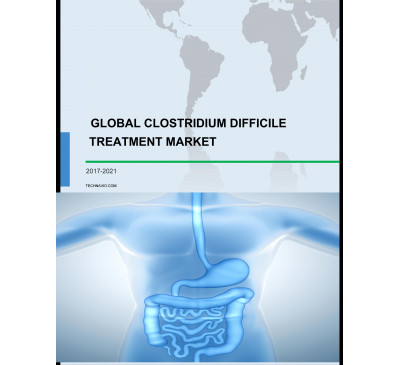 Global Clostridium Difficile Treatment Market 2017-2021Jun 201770 pagesUSD 3500USD 2500Overview of the global clostridium difficile treatment market Market research analysts at Technav...View Report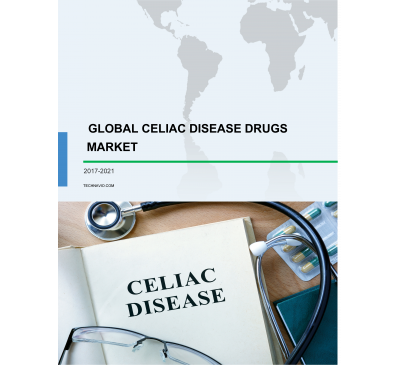 Global Celiac Disease Drugs Market 2017-2021Jun 201776 pagesUSD 3500USD 2500Overview of the global celiac disease drugs market Market research analysts at Technavio predict ...View Report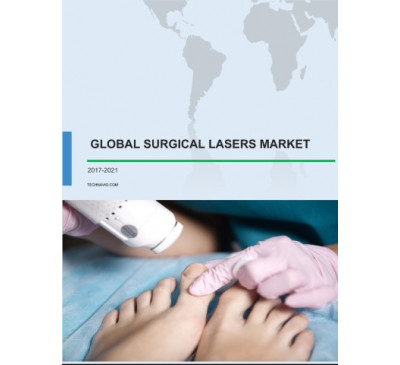 Global Surgical Lasers Market 2017-2021Jun 2017113 pagesUSD 3500USD 2500Overview of the global surgical lasers market Market research analysts at Technavio predict that ...View Report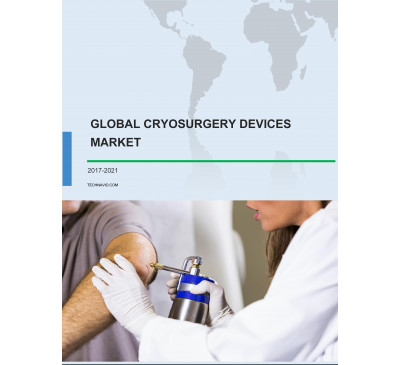 Global Cryosurgery Devices Market 2017-2021Jun 201785 pagesUSD 3500USD 2500Overview of the global cryosurgery devices market According to Technavio’s market research report...View Report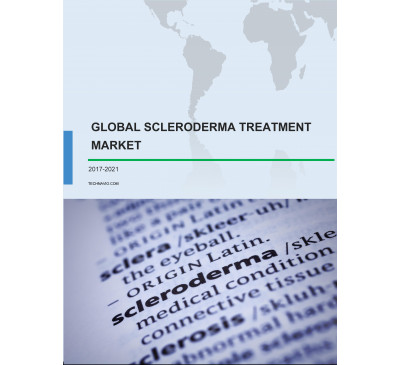 Global Scleroderma Treatment Market 2017-2021Jun 201783 pagesUSD 3500USD 2500Overview of the global scleroderma treatment market According to Technavio’s market research repo...View Report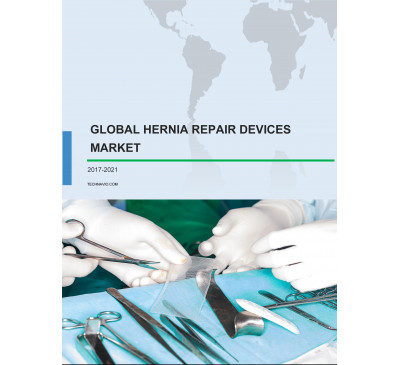 Global Hernia Repair Devices Market 2017-2021Jun 2017102 pagesUSD 3500USD 2500Overview of the global hernia repair devices market According to Technavio’s market research repo...View Report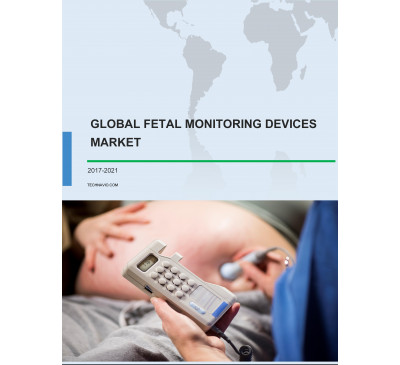 Global Fetal Monitoring Devices Market 2017-2021Jun 201784 pagesUSD 3500USD 2500Overview of the global fetal monitoring devices market Market research analysts at Technavio pred...View Report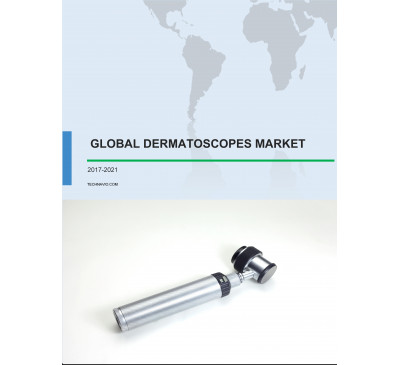 Global Dermatoscopes Market 2017-2021Jun 201782 pagesUSD 3500USD 2500Overview of the global dermatoscopes market Market research analysts at Technavio predict that th...View Report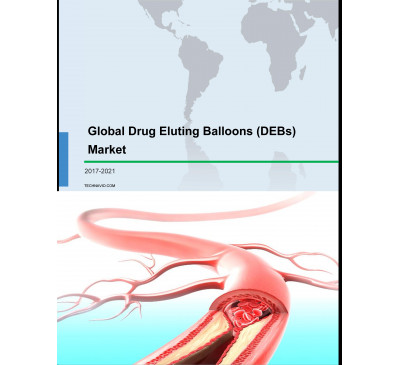 Global Drug Eluting Balloons (DEBs) Market 2017-2021Jun 201790 pagesUSD 3500USD 2500Overview of the global drug-eluting balloons (DEBs) market According to Technavio’s market resear...View Report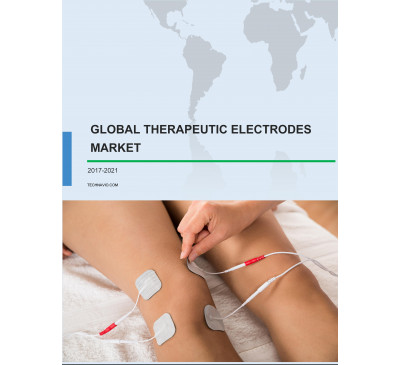 Global Therapeutic Electrodes Market 2017-2021Jun 201788 pagesUSD 3500USD 2500Overview of the global therapeutic electrodes market Market research analysts at Technavio predic...View Report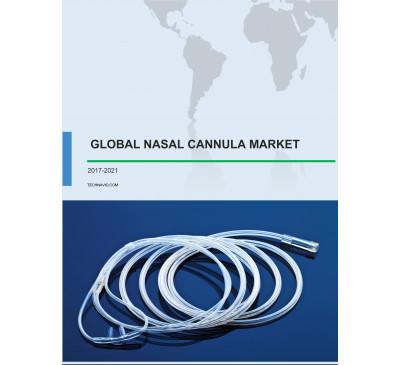 Global Nasal Cannula Market 2017-2021Jun 201785 pagesUSD 3500USD 2500Overview of the global nasal cannula market According to Technavio’s market research report, the ...View Report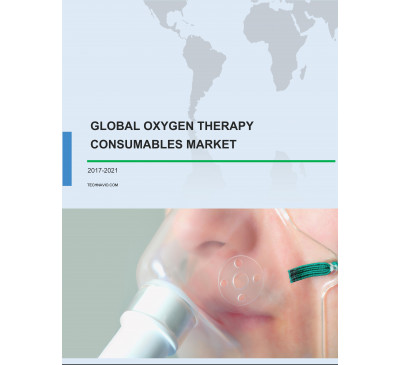 Global Oxygen Therapy Consumables Market 2017-2021Jun 201777 pagesUSD 3500USD 2500Overview of the global oxygen therapy consumables market According to Technavio’s market research...View Report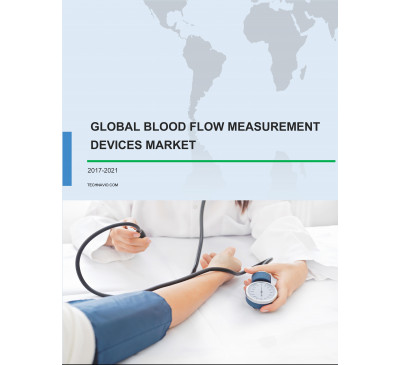 Global Blood Flow Measurement Devices Market 2017-2021Jun 2017110 pagesUSD 3500USD 2500Overview of the global blood flow measurement devices market According to Technavio’s market rese...View Report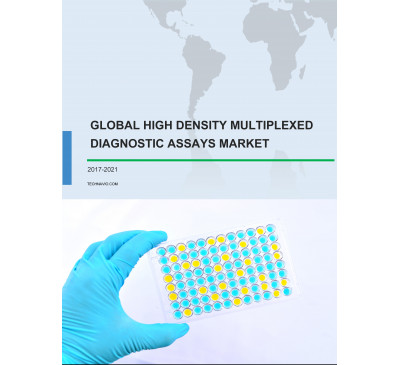 Global High-density Multiplexed Diagnostic Assays Market 2017-2021Jun 201789 pagesUSD 3500USD 2500Overview of the global high-density multiplexed diagnostic assays market According to Technavio’s...View Report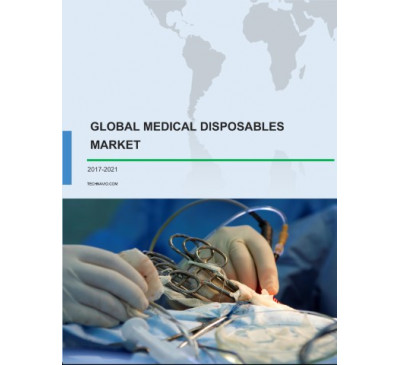 Global Medical Disposables Market 2017-2021Jun 2017144 pagesUSD 3500USD 2500Overview of the global medical disposables market According to Technavio’s market research report...View Report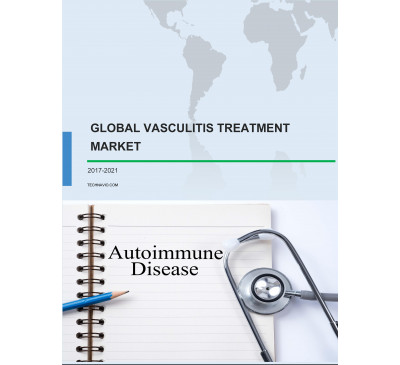 Global Vasculitis Treatment Market 2017-2021Jun 201778 pagesUSD 3500USD 2500Overview of the global vasculitis treatment market According to Technavio’s market research repor...View Report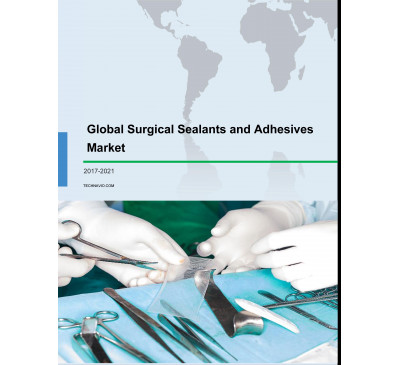 Global Surgical Sealants And Adhesives Market 2017-2021Jun 201784 pagesUSD 3500USD 2500Overview of the global surgical sealants and adhesives market Market research analysts at Technav...View Report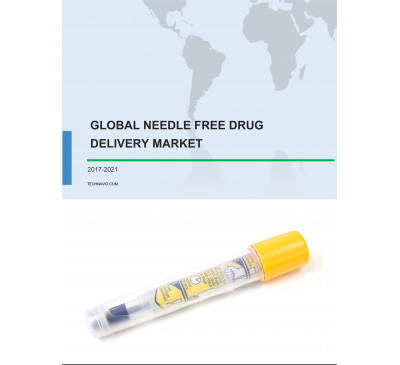 Global Needle-Free Drug Delivery Market 2017-2021Jun 201770 pagesUSD 3500USD 2500Overview of the global needle-free drug delivery market According to Technavio’s market research ...View Report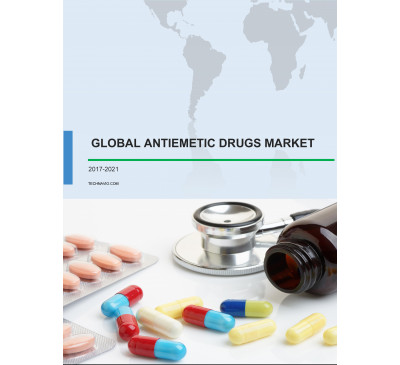 Global Antiemetic Drug Market 2017-2021Jun 201770 pagesUSD 3500USD 2500Overview of the global antiemetic drug market Market research analysts at Technavio predict that ...View Report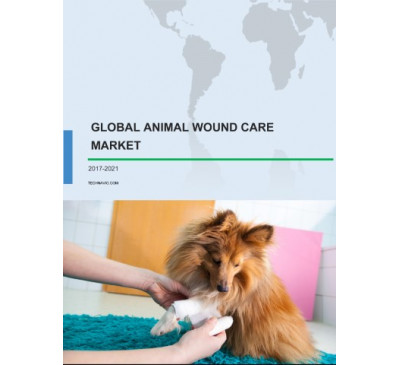 Global Animal Wound Care Market 2017-2021Jun 201771 pagesUSD 3500USD 2500Overview of the global animal wound care market Market research analysts at Technavio predict tha...View Report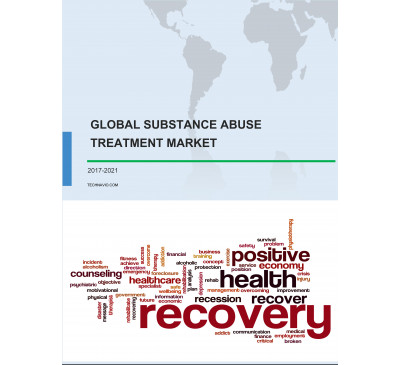 Global Substance Abuse Treatment Market 2017-2021Jun 201773 pagesUSD 3500USD 2500Overview of the global substance abuse treatment market Market research analysts at Technavio pre...View Report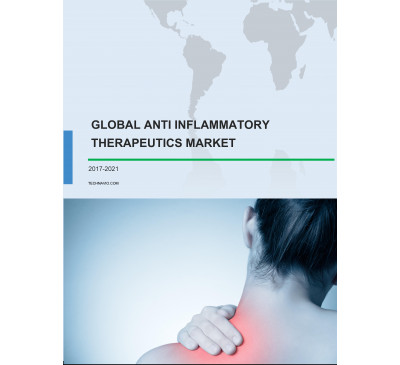 Global Anti-inflammatory Therapeutics Market 2017-2021Jun 201798 pagesUSD 3500USD 2500Overview of the global anti-inflammatory therapeutics market Market research analysts at Technavi...View Report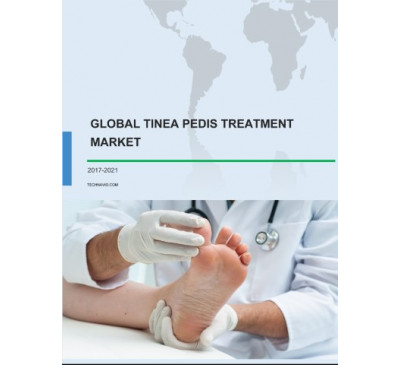 Global Tinea Pedis Treatment Market 2017-2021Jun 201771 pagesUSD 3500USD 2500Overview of the global tinea pedis treatment market Market research analysts at Technavio predict...View Report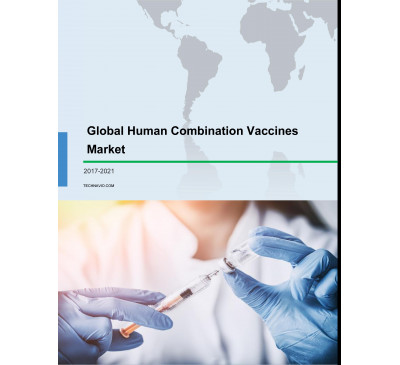 Global Human Combination Vaccines Market 2017-2021Jun 201786 pagesUSD 3500USD 2500Overview of the global human combination vaccines market Market research analysts at Technavio pr...View Report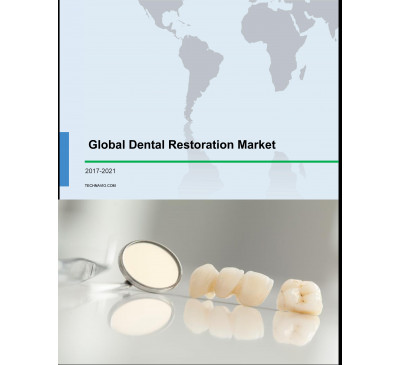 Global Dental Restoration Market 2017-2021Jun 201785 pagesUSD 3500USD 2500Overview of the global dental restoration market Market research analysts at Technavio predict th...View Report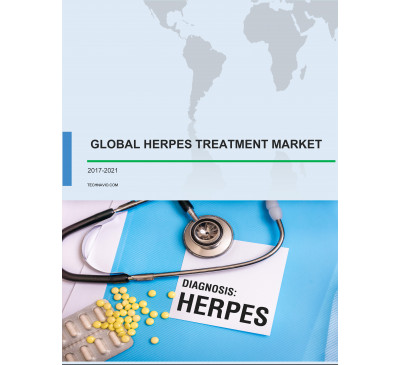 Global Herpes Treatment Market 2017-2021Jun 201782 pagesUSD 3500USD 2500Overview of the global herpes treatment market According to Technavio’s market research report, t...View Report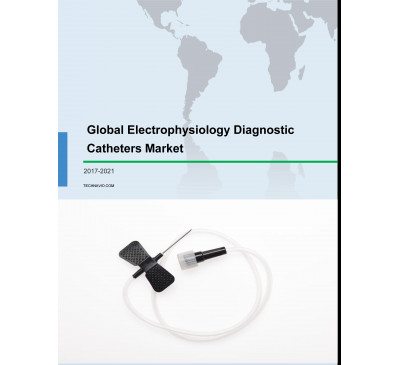 Global Electrophysiology Diagnostic Catheters Market 2017-2021Jun 201770 pagesUSD 3500USD 2500Overview of the global electrophysiology diagnostic catheters market According to Technavio’s mar...View Report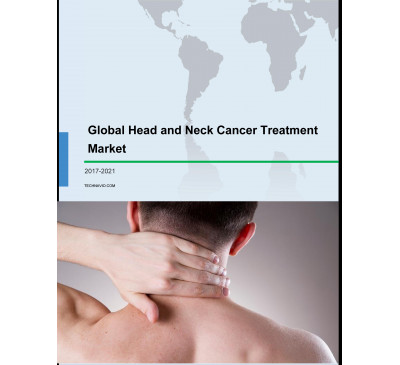 Global Head And Neck Cancer Treatment Market 2017-2021Jun 201779 pagesUSD 3500USD 2500Overview of the global head and neck cancer treatment market According to Technavio’s market rese...View Report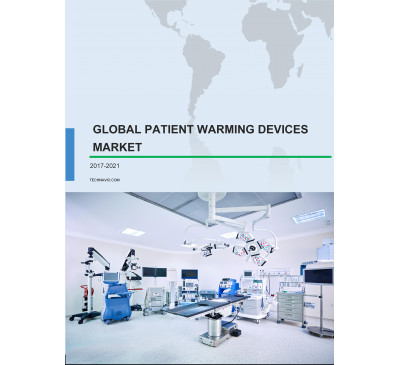 Global Patient Warming Devices Market 2017-2021Jun 2017100 pagesUSD 3500USD 2500Overview of the global patient warming devices market According to Technavio’s market research re...View Report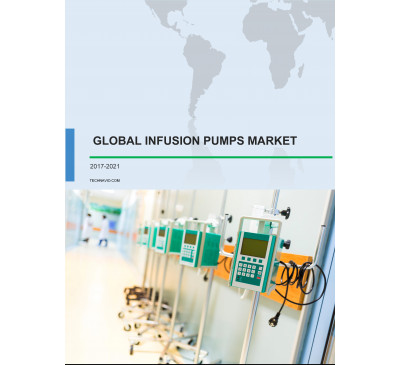 Global Infusion Pumps Market 2017-2021Jun 2017107 pagesUSD 3500USD 2500Overview of the global infusion pumps market Market research analysts at Technavio predict that t...View Report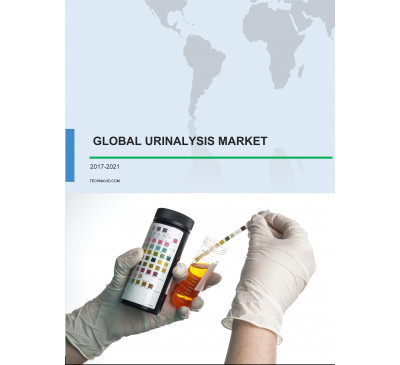 Global Urinalysis Market 2017-2021Jun 201770 pagesUSD 3500USD 2500Overview of the global urinalysis market According to Technavio’s market research report, the glo...View Report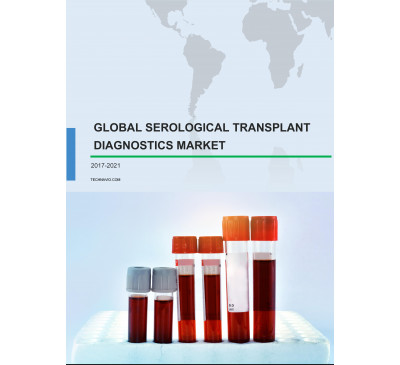 Global Serological Transplant Diagnostics Market 2017-2021Jun 2017106 pagesUSD 3500USD 2500Overview of the global serological transplant diagnostics market According to Technavio’s market ...View Report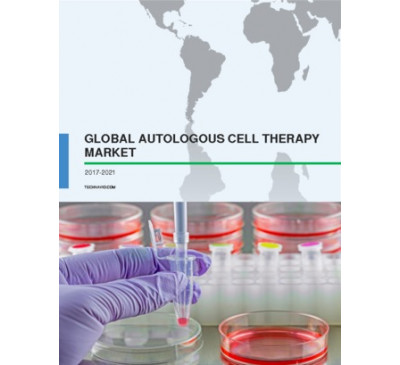 Global Autologous Cell Therapy Market 2017-2021Jun 201770 pagesUSD 3500USD 2500Overview of the global autologous cell therapy market According to Technavio’s market research re...View Report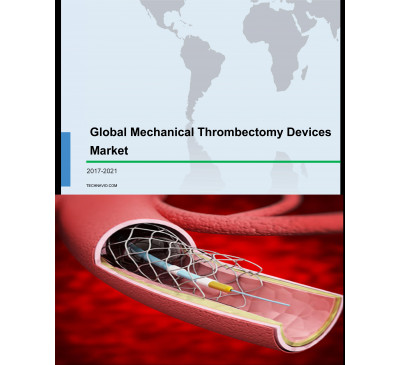 Global Mechanical Thrombectomy Devices Market 2017-2021Jun 201783 pagesUSD 3500USD 2500Overview of the mechanical thrombectomy devices market Market research analysts at Technavio pred...View Report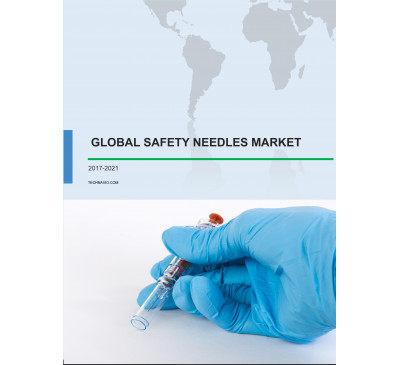 Global Safety Needles Market 2017-2021Jun 2017109 pagesUSD 3500USD 2500Overview of the global safety needles market According to Technavio’s market research report, the...View Report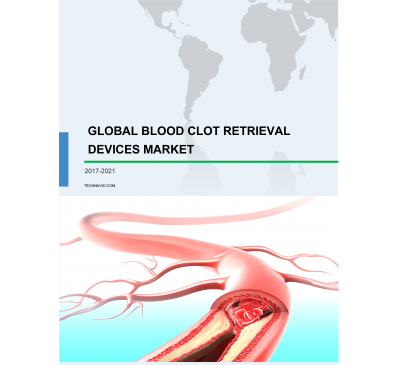 Global Blood Clot Retrieval Devices Market 2017-2021Jun 201770 pagesUSD 3500USD 2500Overview of the global blood clot retrieval devices market According to Technavio’s market resear...View Report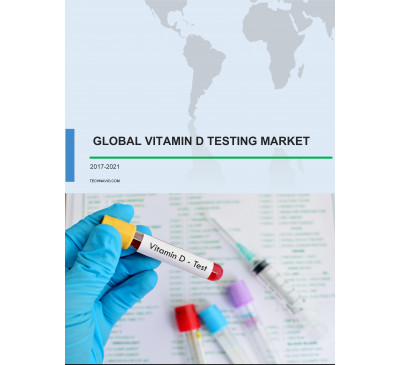 Global Vitamin D Testing Market 2017-2021Jun 201785 pagesUSD 3500USD 2500Overview of the global vitamin D testing market According to Technavio’s market research report, ...View Report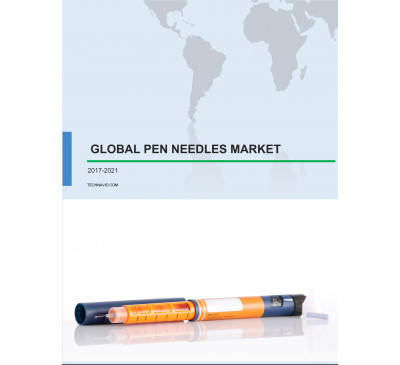 Global Pen Needles Market 2017-2021Jun 201770 pagesUSD 3500USD 2500Overview of the global pen needles market Market research analysts at Technavio predict that the ...View Report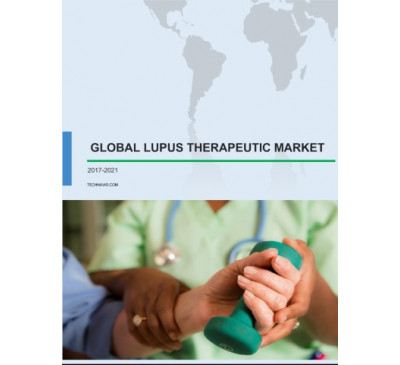 Global Lupus Therapeutic Market 2017-2021Jun 201770 pagesUSD 3500USD 2500Overview of the global lupus therapeutic market Market research analysts at Technavio predict tha...View Report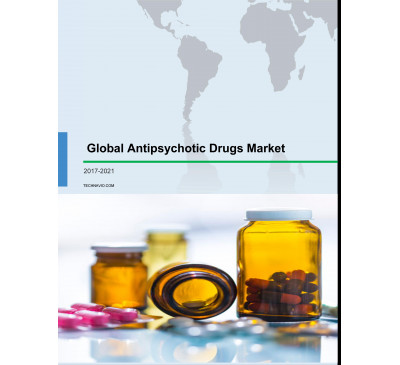 Global Antipsychotic Drugs Market 2017-2021Jun 201770 pagesUSD 3500USD 2500Overview of the global antipsychotic drugs market According to Technavio’s market research report...View Report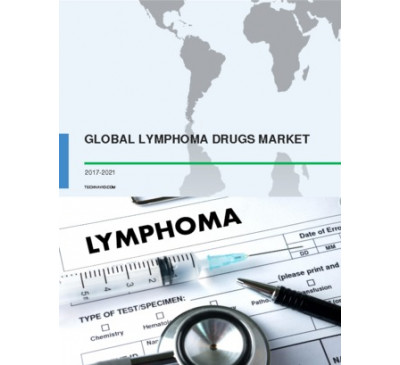 Global Lymphoma Drugs Market 2017-2021Jun 201770 pagesUSD 3500USD 2500Overview of the global lymphoma drugs market According to Technavio’s market research report, the...View Report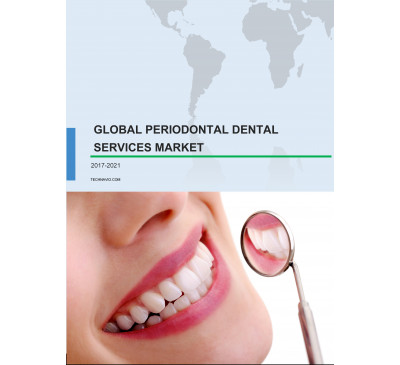 Global Periodontal Dental Services Market 2017-2021Jun 201783 pagesUSD 3500USD 2500Overview of the global periodontal dental services market According to Technavio’s market researc...View Report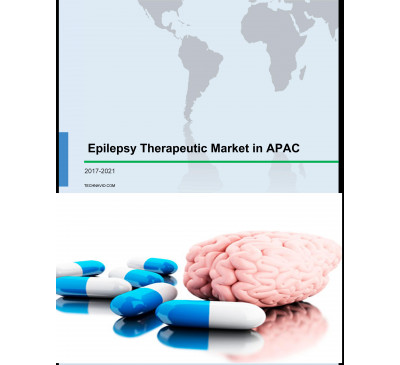 Epilepsy Therapeutic Market In APAC 2017-2021Jun 201781 pagesUSD 3500USD 2500Overview of the epilepsy therapeutic market in APAC According to Technavio’s market research repo...View Report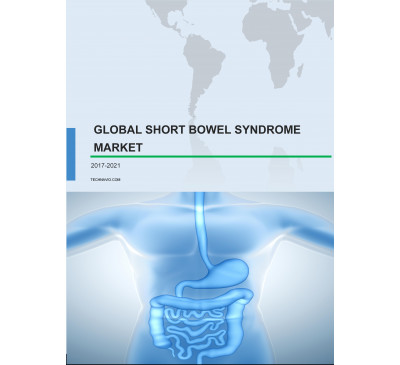 Global Short Bowel Syndrome (SBS) Market 2017-2021May 201770 pagesUSD 3500USD 2500Overview of the global short bowel syndrome (SBS) market Market research analysts at Technavio p...View Report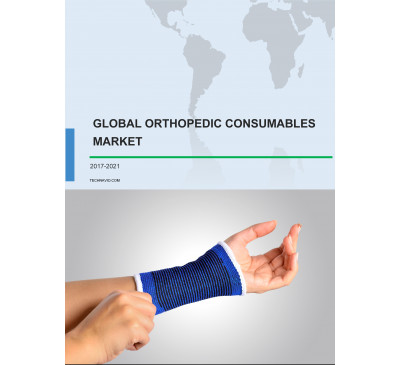 Global Orthopedic Consumables Market 2017-2021May 201770 pagesUSD 3500USD 2500Overview of the global orthopedic consumables market Market research analysts at Technavio predi...View Report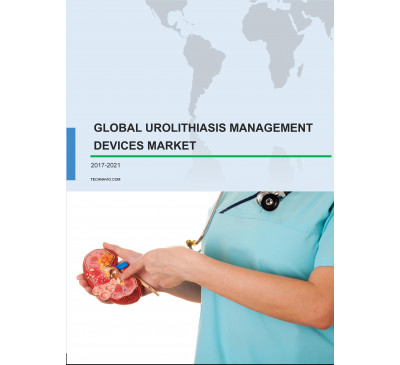 Global Urolithiasis Management Devices Market 2017-2021May 201770 pagesUSD 3500USD 2500Overview of the global urolithiasis management devices market Market research analysts at Techna...View Report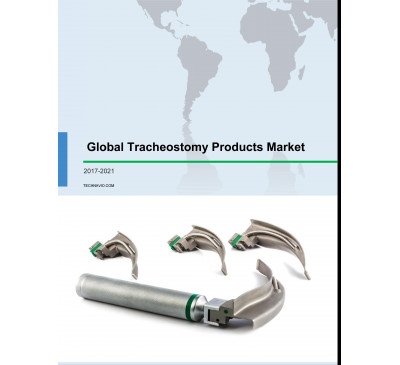 Global Tracheostomy Products Market 2017-2021May 201770 pagesUSD 3500USD 2500Overview of the global tracheostomy products market Market research analysts at Technavio predict...View Report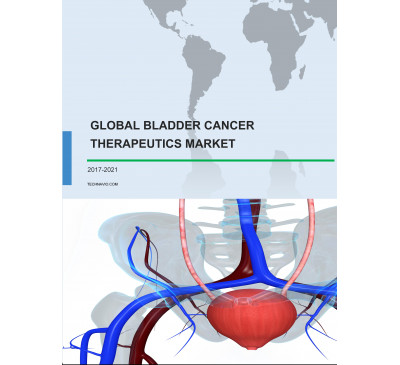 Global Bladder Cancer Therapeutics Market 2017-2021May 201770 pagesUSD 3500USD 2500Overview of the global bladder cancer therapeutics market According to Technavio’s market researc...View Report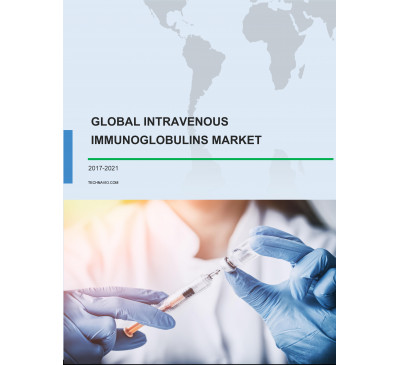 Global Intravenous Immunoglobulins Market 2017-2021May 201770 pagesUSD 3500USD 2500Overview of the global intravenous immunoglobulins market According to Technavio’s market researc...View Report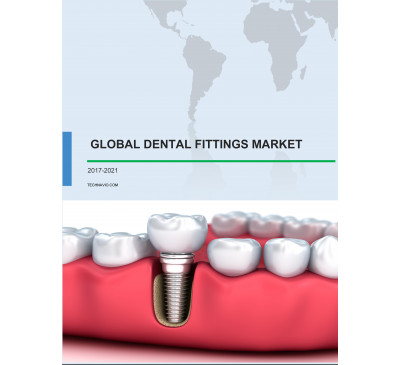 Global Dental Fittings Market 2017-2021May 201770 pagesUSD 3500USD 2500Overview of the global dental fittings market Market research analysts at Technavio predict that ...View Report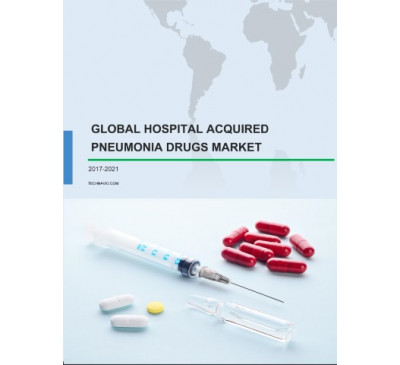 Global Hospital-acquired Pneumonia (HAP) Drugs Market 2017-2021May 201770 pagesUSD 3500USD 2500Overview of the global hospital-acquired pneumonia (HAP) drugs market Market research analysts a...View Report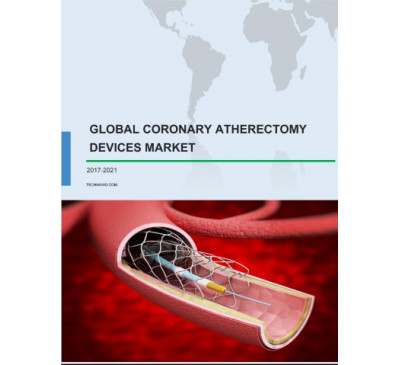 Global Coronary Atherectomy Devices Market 2017-2021May 201770 pagesUSD 3500USD 2500Overview of the global coronary atherectomy devices market Technavio’s market research report pre...View Report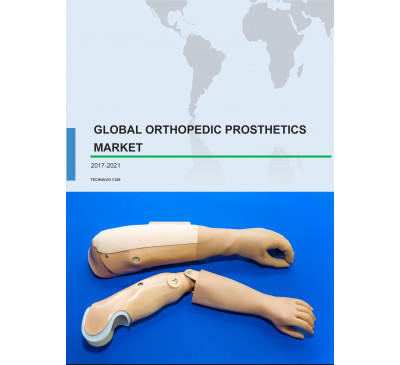 Global Orthopedic Prosthetics Market 2017-2021May 201770 pagesUSD 3500USD 2500Overview of the global orthopedic prosthetics market According to Technavio’s market research rep...View Report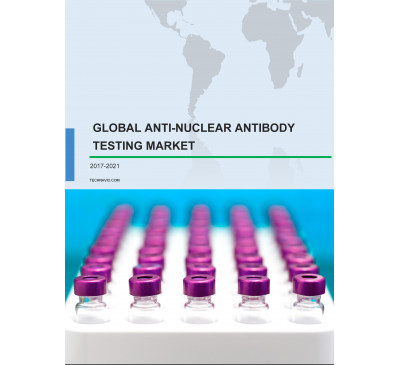 Global Anti-nuclear Antibody (ANA) Testing Market 2017-2021May 201770 pagesUSD 3500USD 2500Overview of the global anti-nuclear antibody (ANA) testing market According to Technavio’s market...View Report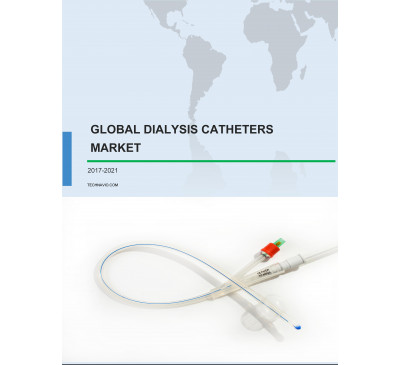 Global Dialysis Catheters Market 2017-2021May 201770 pagesUSD 3500USD 2500Overview of the global dialysis catheters market According to Technavio’s market research report,...View Repor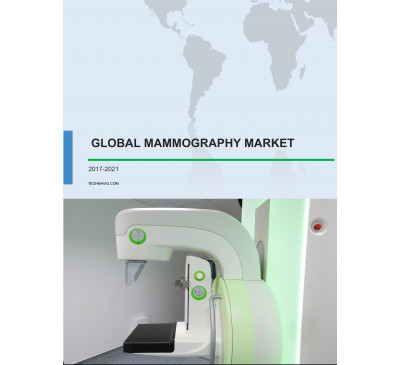 Global Mammography Market 2017-2021May 201770 pagesUSD 3500USD 2500Overview of the global mammography market According to Technavio’s market research report, the gl...View Report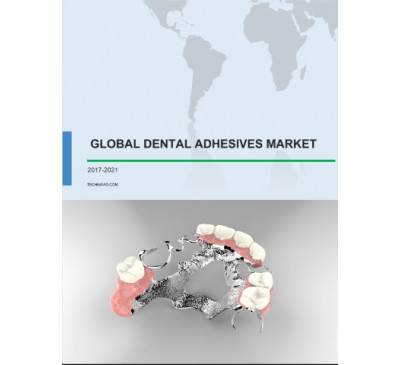 Global Dental Adhesives Market 2017-2021May 201770 pagesUSD 3500USD 2500Overview of the global dental adhesives market Market research analysts at Technavio predict that...View Report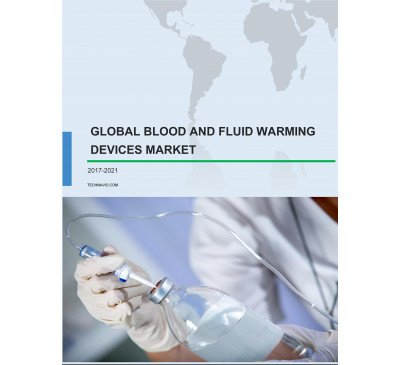 Global Blood And Fluid Warming Devices Market 2017-2021May 201770 pagesUSD 3500USD 2500Overview of the global blood and fluid warming devices market Market research analysts at Techna...View Report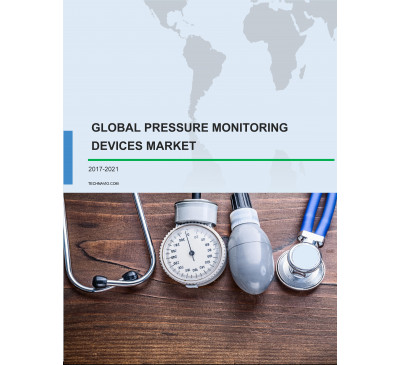 Global Pressure Monitoring Devices Market 2017-2021May 201770 pagesUSD 3500USD 2500Overview of the global pressure monitoring devices market According to Technavio’s market researc...View Report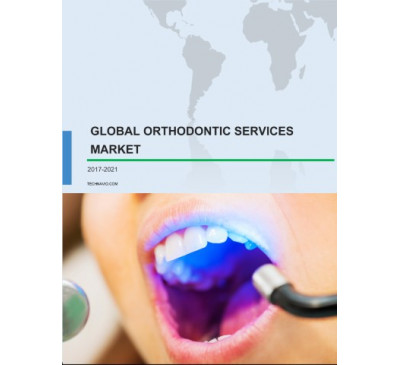 Global Orthodontic Services Market 2017-2021May 201770 pagesUSD 3500USD 2500Overview of the global orthodontic services market Technavio’s market research report predicts th...View Report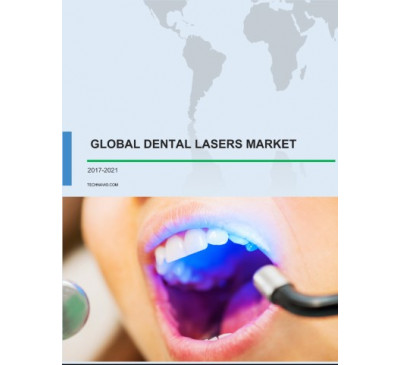 Global Dental Lasers Market 2017-2021May 201770 pagesUSD 3500USD 2500Overview of the global dental lasers market Technavio’s market research analyst predicts that the...View Report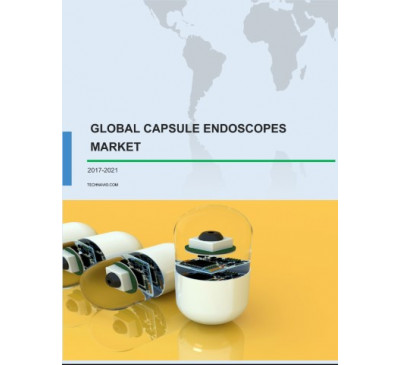 Global Capsule Endoscopes Market 2017-2021May 201770 pagesUSD 3500USD 2500Overview of the global capsule endoscopes market According to Technavio’s market research report,...View Report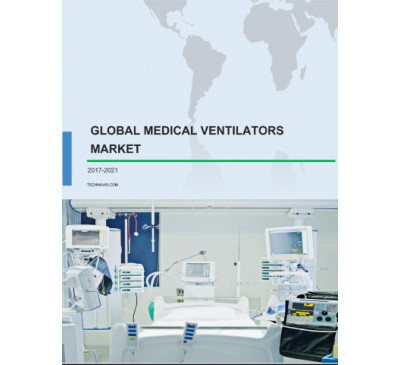 Global Medical Ventilators Market 2017-2021May 201770 pagesUSD 3500USD 2500Overview of the global medical ventilators market The increasing demand for non-invasive ventilat...View Report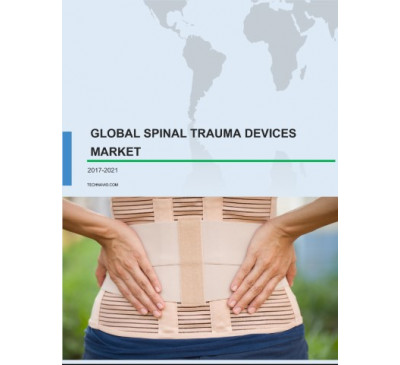 Global Spinal Trauma Devices Market 2017-2021May 201770 pagesUSD 3500USD 2500Overview of the global spinal trauma devices market According to Technavio’s market research repo...View Report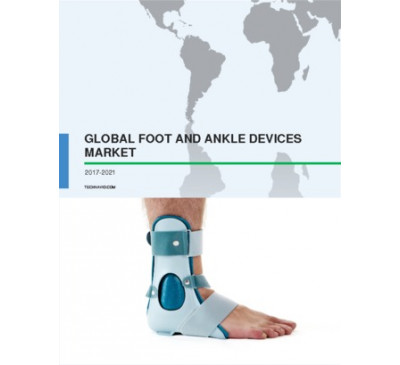 Global Foot And Ankle Devices Market 2017-2021May 201770 pagesUSD 3500USD 2500Overview of the global foot and ankle devices market Technavio’s market research report predicts ...View Report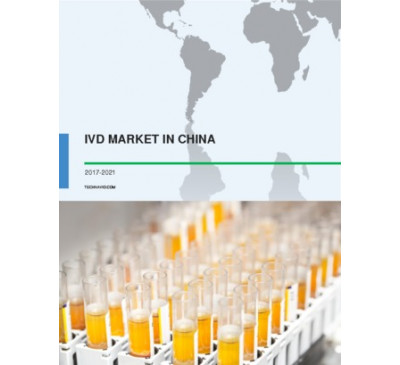 IVD Market In China 2017-2021May 201770 pagesUSD 3500USD 2500Overview of the IVD market in China Market research analysts at Technavio predict that the in-vi...View Report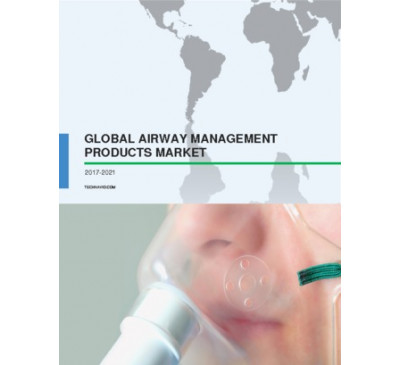 Global Airway Management Products Market 2017-2021May 201770 pagesUSD 3500USD 2500Overview of the global airway management products market As per Technavio’s market research repor...View Report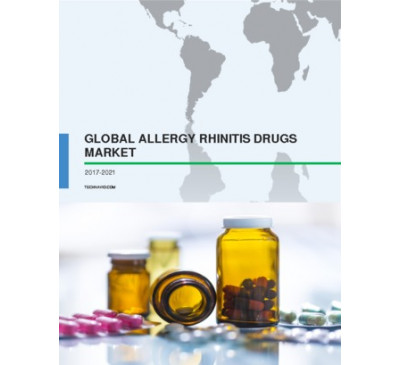 Global Allergy Rhinitis Drugs Market 2017-2021May 201770 pagesUSD 3500USD 2500Overview of the global allergy rhinitis drugs market Market research analysts at Technavio predi...View Report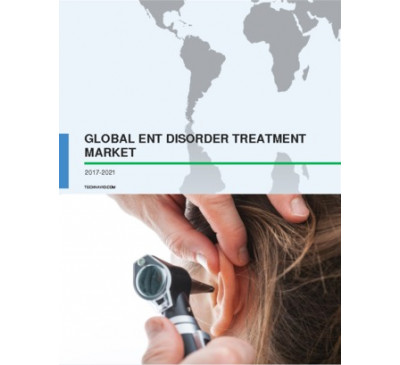 Global ENT Disorder Treatment Market 2017-2021May 201770 pagesUSD 3500USD 2500Overview of the global ENT disorder treatment market Market research analysts at Technavio predic...View Report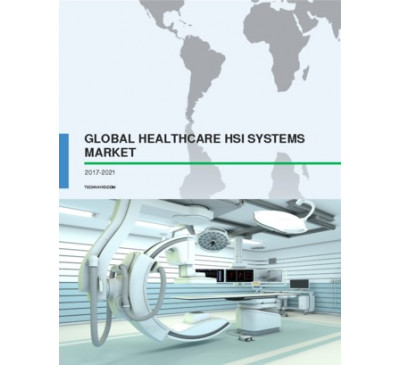 Global Healthcare Hyperspectral Imaging (HSI) Systems Market 2017-2021May 201770 pagesUSD 3500USD 2500Overview of the global healthcare hyperspectral imaging (HSI) systems market As per the Technavio...View Report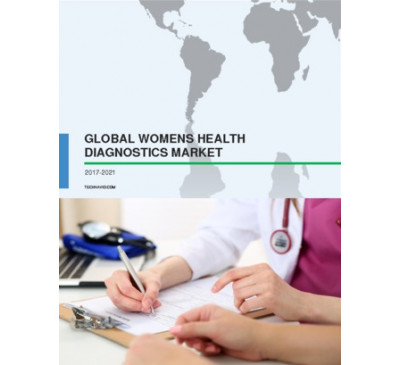 Global Women's Health Diagnostics Market 2017-2021May 201770 pagesUSD 3500USD 2500Overview of the global women's health diagnostics market As per the Technavio’s market research r...View Report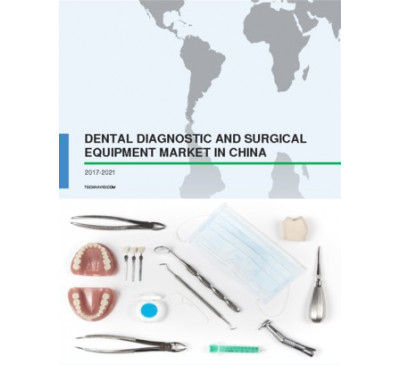 Dental Diagnostic And Surgical Equipment Market In China 2017-2021May 201770 pagesUSD 3500USD 2500Overview of the dental diagnostic and surgical equipment market in China Technavio’s market resea...View Report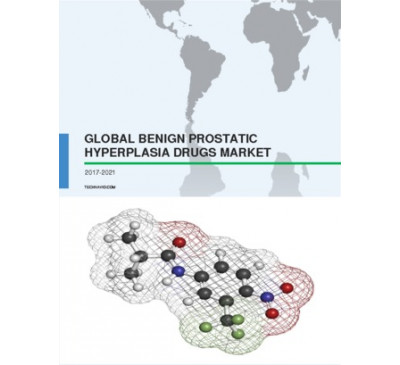 Global Benign Prostatic Hyperplasia (BPH) Drugs Market 2017-2021May 201770 pagesUSD 3500USD 2500Overview of the global BPH drugs market As per the Technavio’s market research report, the global...View Report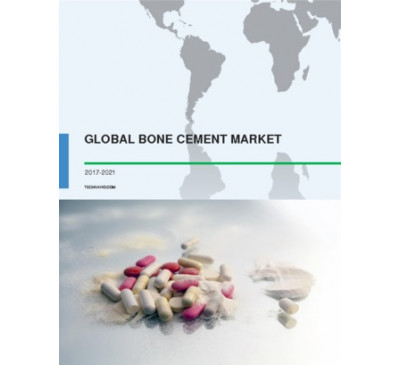 Global Bone Cement Market 2017-2021May 201770 pagesUSD 3500USD 2500Overview of the global bone cement market As per the Technavio’s market research report, the glob...View Report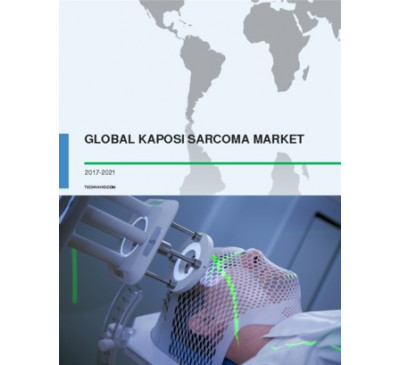 Global Kaposi Sarcoma Market 2017-2021May 201770 pagesUSD 3500USD 2500Overview of the global kaposi sarcoma market As per the Technavio’s market research report, the g...View Report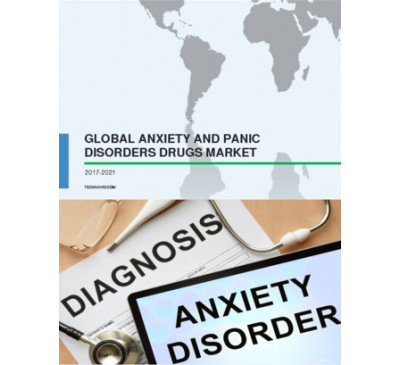 Global Anxiety And Panic Disorders Drugs Market 2017-2021May 201770 pagesUSD 3500USD 2500Overview of the global anxiety and panic disorders drugs market As per the Technavio’s market res...View Report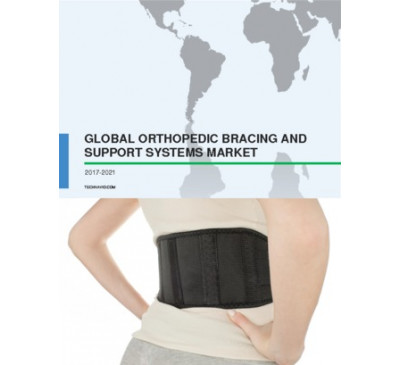 Global Orthopedic Bracing And Support Systems Market 2017-2021May 201770 pagesUSD 3500USD 2500Overview of the global orthopedic bracing and support systems market As per the Technavio’s marke...View Report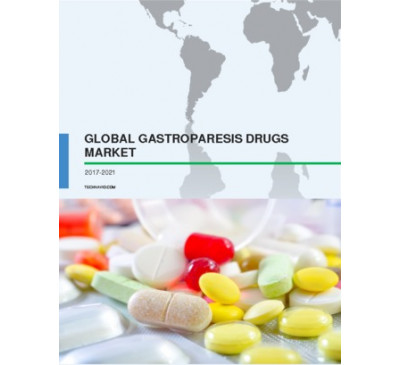 Global Gastroparesis Drugs Market 2017-2021May 201770 pagesUSD 3500USD 2500Overview of the global gastroparesis drugs market As per the Technavio’s market research report, ...View Report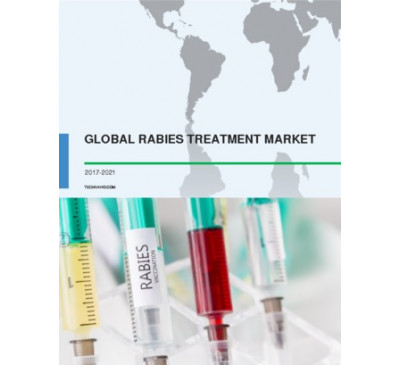 Global Rabies Treatment Market 2017-2021May 201770 pagesUSD 3500USD 2500Overview of the global rabies treatment market Technavio’s market research report predicts that t...View Report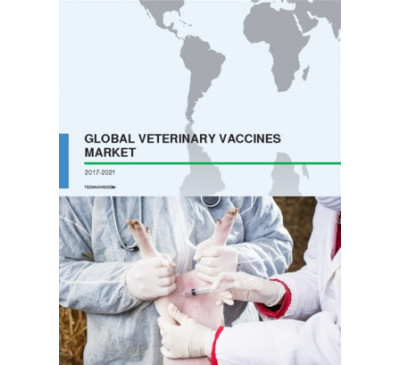 Global Veterinary Vaccines Market 2017-2021May 201770 pagesUSD 3500USD 2500Overview of the global veterinary vaccines market As per the Technavio’s market research report, ...View Report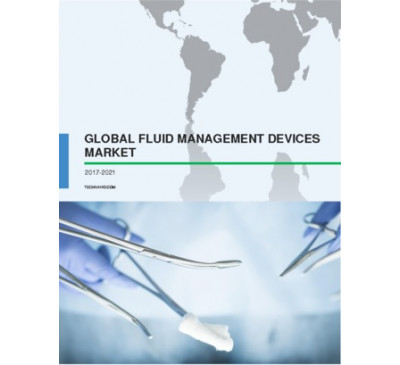 Global Fluid Management Devices Market 2017-2021Apr 201770 pagesUSD 3500USD 2500Overview of the global fluid management devices market Technavio’s market research report predict...View Report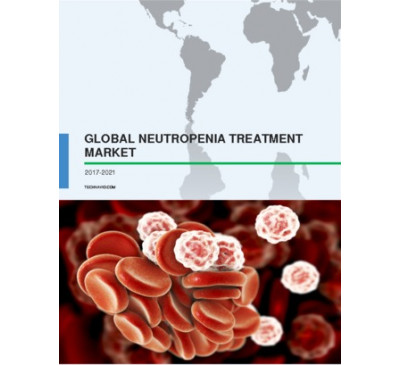 Global Neutropenia Treatment Market 2017-2021Apr 201770 pagesUSD 3500USD 2500Overview of the global neutropenia treatment market Technavio’s market research report predicts t...View Report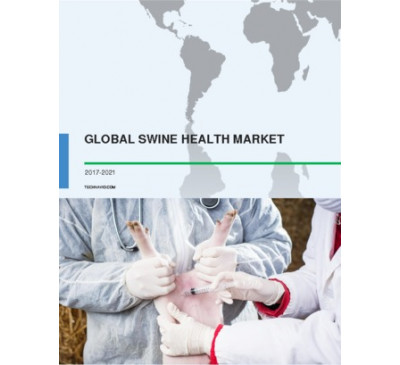 Global Swine Health Market 2017-2021Apr 201770 pagesUSD 3500USD 2500Overview of the global swine health market As per the Technavio’s market research report, the glo...View Report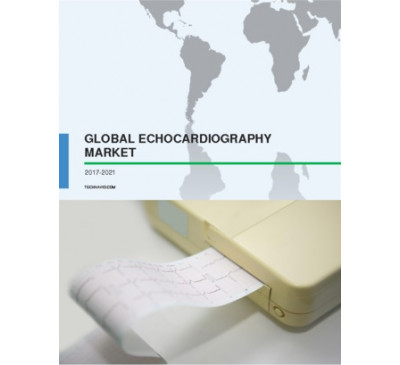 Global Echocardiography Market 2017-2021Apr 201770 pagesUSD 3500USD 2500Overview of the global echocardiography market Technavio’s market research report predicts that t...View Report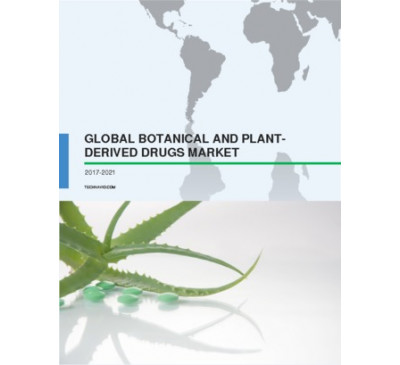 Global Botanical And Plant-Derived Drugs Market 2017-2021Apr 201770 pagesUSD 3500USD 2500Overview of the global botanical and plant-derived drugs market Technavio’s market research repor...View Report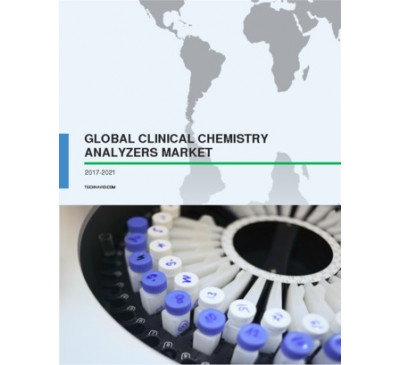 Global Clinical Chemistry Analyzers Market 2017-2021Apr 201770 pagesUSD 3500USD 2500Overview of the global clinical chemistry analyzers market Market research analysts at Technavio ...View Report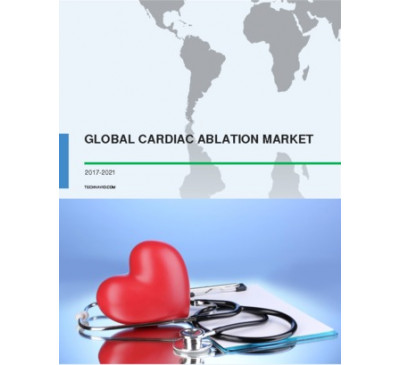 Global Cardiac Ablation Market 2017-2021Apr 201770 pagesUSD 3500USD 2500Overview of the global cardiac ablation market Technavio’s market research analyst predicts the g...View Report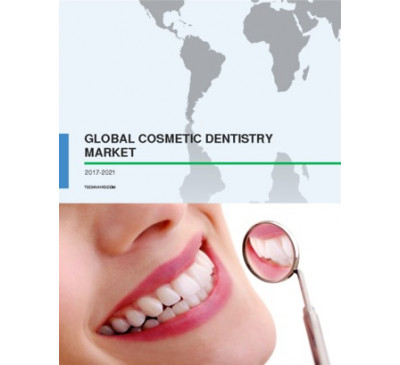 Global Cosmetic Dentistry Market 2017-2021Apr 201770 pagesUSD 3500USD 2500Overview of the global cosmetic dentistry market Market research analysts at Technavio predict th...View Report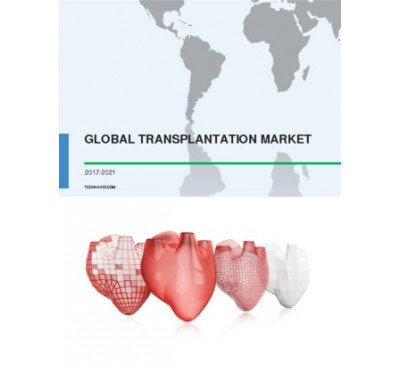 Global Transplantation Market 2017-2021Apr 201770 pagesUSD 3500USD 2500Overview of the global transplantation market Technavio’s market research report predicts that th...View Report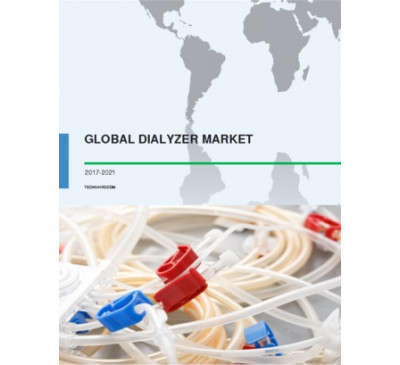 Global Dialyzer Market 2017-2021Apr 201770 pagesUSD 3500USD 2500Overview of the global dialyzer market As per the Technavio’s market research report, the global ...View Report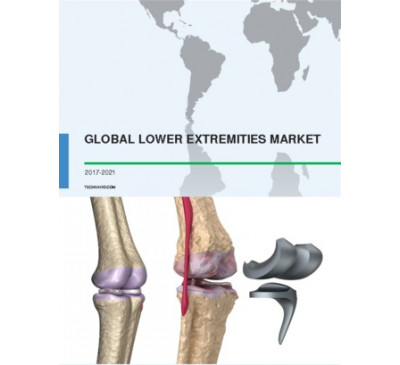 Global Lower Extremities Market 2017-2021Apr 201770 pagesUSD 3500USD 2500Overview of the global lower extremities market Technavio’s market research analyst predicts the ...View Report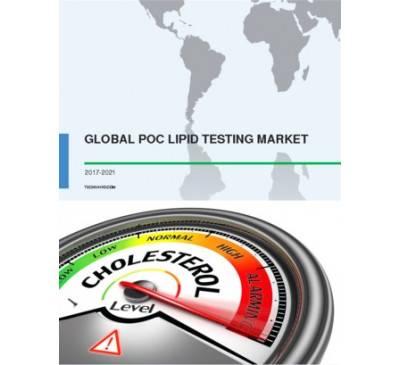 Global POC Lipid Testing Market 2017-2021Apr 201770 pagesUSD 3500USD 2500Overview of the global POC lipid testing market As per the Technavio’s market research report, th...View Report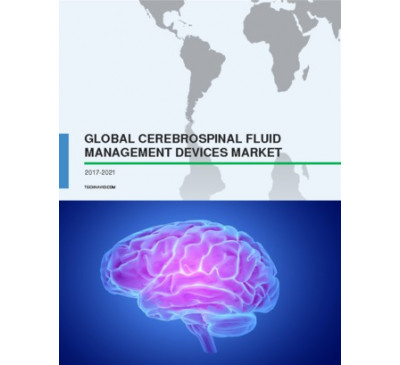 Global Cerebrospinal Fluid (CSF) Management Devices Market 2017-2021Apr 201770 pagesUSD 3500USD 2500Overview of the global CSF management devices market According to Technavio’s market research rep...View Report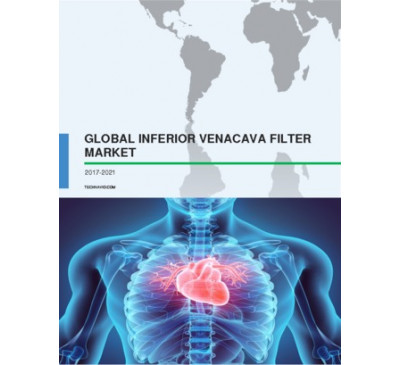 Global Inferior Vena Cava (IVC) Filter Market 2017-2021Apr 201770 pagesUSD 3500USD 2500Overview of the global inferior vena cava (IVC) filter market Market research analysts at Technav...View Report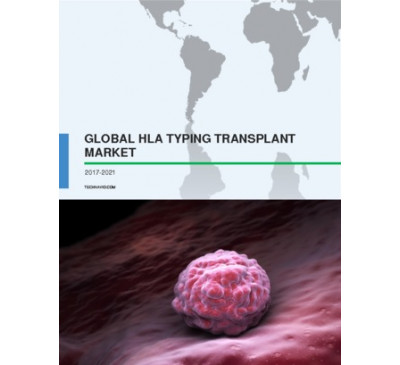 Global HLA Typing Transplant Market 2017-2021Apr 201770 pagesUSD 3500USD 2500Overview of the global HLA typing transplant market Technavio’s market research report predicts t...View Report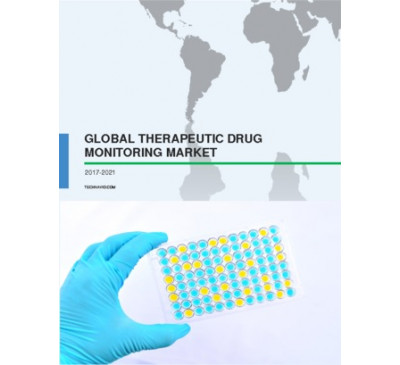 Global Therapeutic Drug Monitoring Market 2017-2021Apr 201770 pagesUSD 3500USD 2500Overview of the global therapeutic drug monitoring market As per the Technavio’s market research ...View Report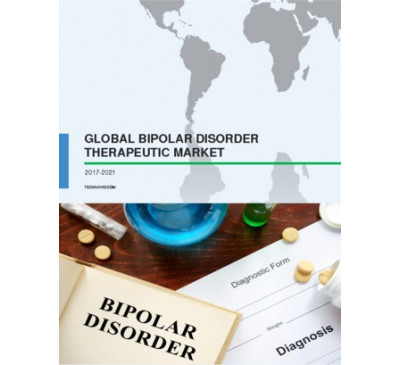 Global Bipolar Disorder Therapeutic Market 2017-2021Apr 201770 pagesUSD 3500USD 2500Overview of the global bipolar disorder therapeutic market According to Technavio’s analyst, the ...View Report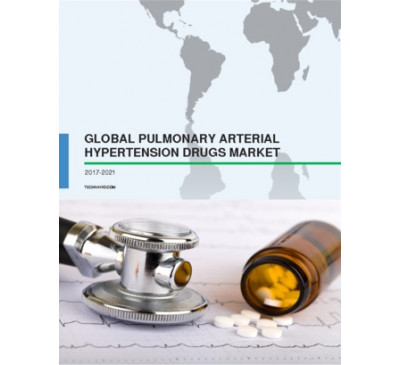 Global Pulmonary Arterial Hypertension (PAH) Drugs Market 2017-2021Apr 201770 pagesUSD 3500USD 2500Overview of the global PAH drugs market As per the Technavio’s market research report, the global...View Report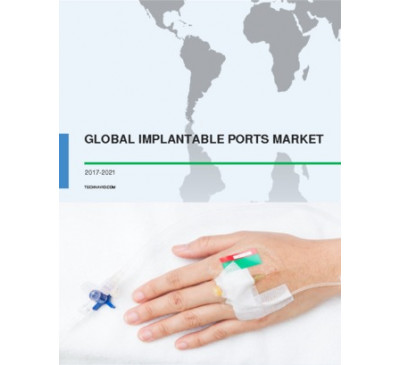 Global Implantable Ports Market 2017-2021Apr 201770 pagesUSD 3500USD 2500Overview of the global implantable ports market Technavio’s market research analyst predicts the ...View Report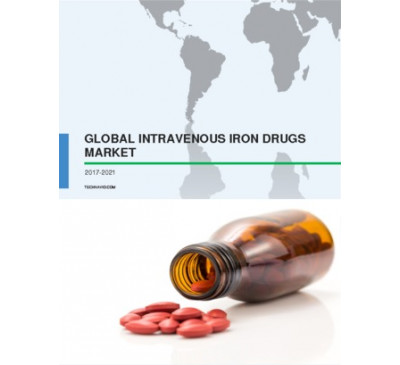 Global Intravenous Iron Drugs Market 2017-2021Apr 201770 pagesUSD 3500USD 2500Overview of the global intravenous iron drugs market According to Technavio’s analyst, the global...View Report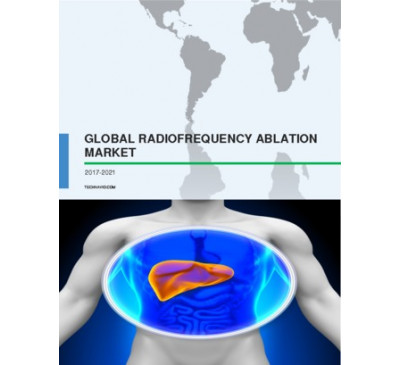 Global Radiofrequency Ablation Market 2017-2021Apr 201770 pagesUSD 3500USD 2500Overview of the global radiofrequency ablation market As per the Technavio’s market research repo...View Report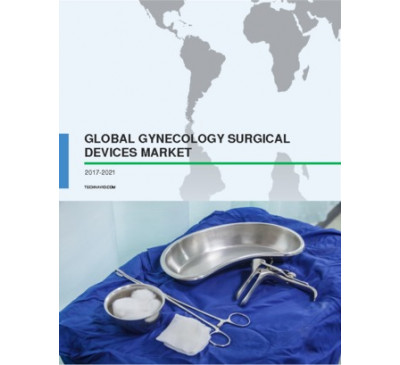 Global Gynecology Surgical Devices Market 2017-2021Apr 201770 pagesUSD 3500USD 2500Overview of the global gynecology surgical devices market Technavio’s market research report pred...View Report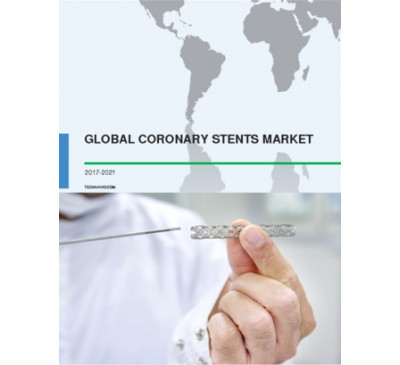 Global Coronary Stents Market 2017-2021Apr 201770 pagesUSD 3500USD 2500Overview of the global coronary stents market According to Technavio’s analyst, the global corona...View Report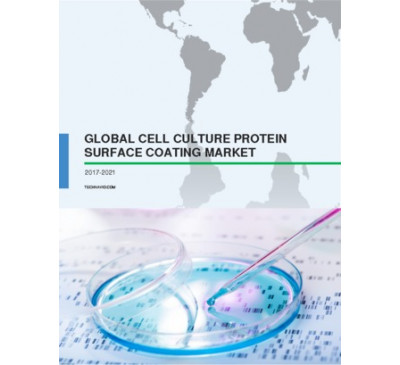 Global Cell Culture Protein Surface Coating Market 2017-2021Apr 201770 pagesUSD 3500USD 2500Overview of the global cell culture protein surface coating market According to Technavio’s analy...View Report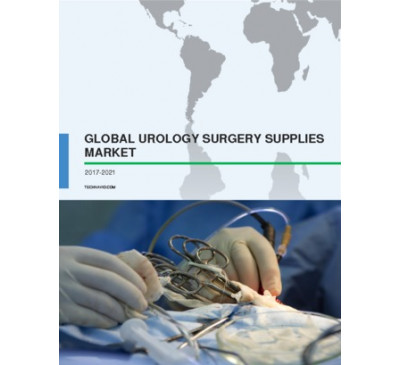 Global Urology Surgery Supplies Market 2017-2021Apr 201770 pagesUSD 3500USD 2500Overview of the global urology surgery supplies market Technavio’s market research report predict...View Report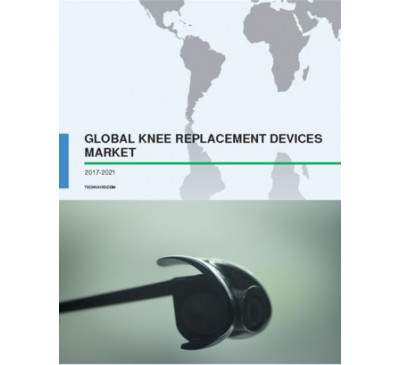 Global Knee Replacement Devices Market 2017-2021Apr 201770 pagesUSD 3500USD 2500Overview of the global knee replacement devices market Technavio’s market research analyst predic...View Report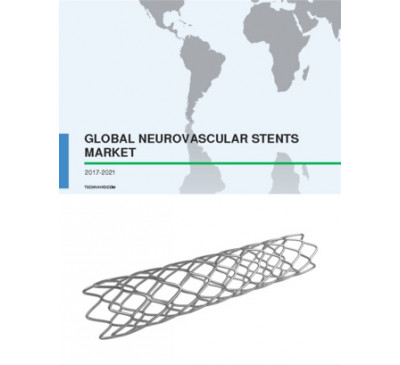 Global Neurovascular Stents Market 2017-2021Apr 201770 pagesUSD 3500USD 2500Overview of the global neurovascular stents market Technavio’s market research report predicts th...View Report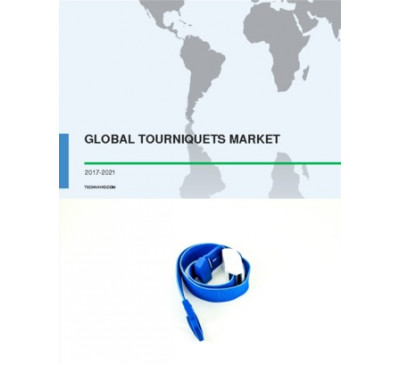 Global Tourniquets Device Market 2017-2021Apr 201770 pagesUSD 3500USD 2500Overview of the global tourniquets device market Technavio’s market research report predicts that...View Report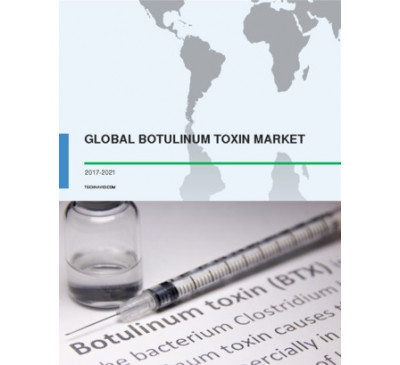 Global Botulinum Toxin Market 2017-2021Apr 201770 pagesUSD 3500USD 2500Overview of the global botulinum toxin market According to Technavio’s analyst, the global botuli...View Report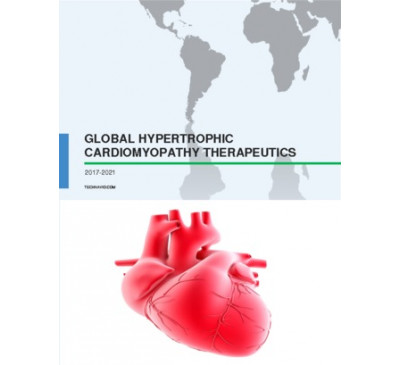 Global Hypertrophic Cardiomyopathy Therapeutics Market 2017-2021Apr 201770 pagesUSD 3500USD 2500Overview of the global hypertrophic cardiomyopathy therapeutics market According to Technavio’s a...View Report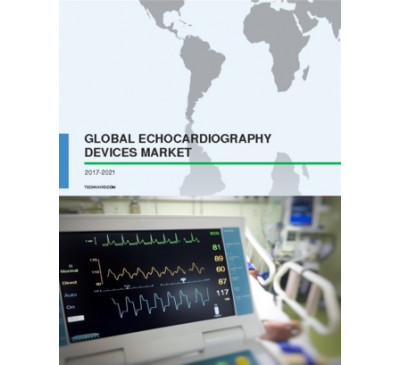 Global Echocardiography (ECG) Devices Market 2017-2021Apr 201770 pagesUSD 3500USD 2500Overview of the global echocardiography (ECG) devices market Technavio’s market research analyst ...View Report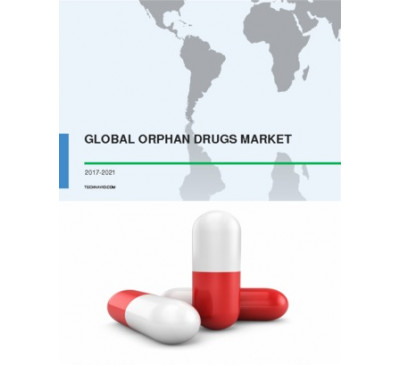 Global Orphan Drugs Market 2017-2021Apr 201770 pagesUSD 3500USD 2500Overview of the global orphan drugs market Technavio’s market research report predicts that the g...View Report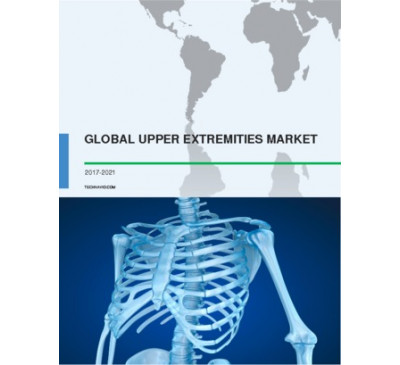 Global Upper Extremities Market 2017-2021Mar 201770 pagesUSD 3500USD 2500Overview of the global upper extremities market Technavio’s market research analyst predicts the ...View Report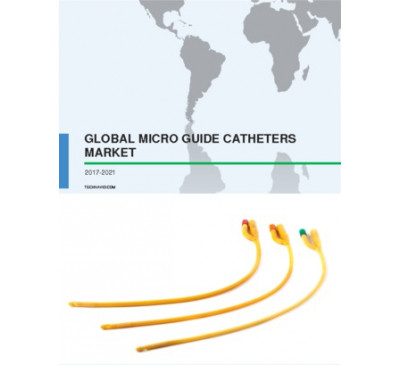 Global Micro Guide Catheters Market 2017-2021Mar 201770 pagesUSD 3500USD 2500Overview of the global micro guide catheters market According to Technavio’s analyst, the global ...View Report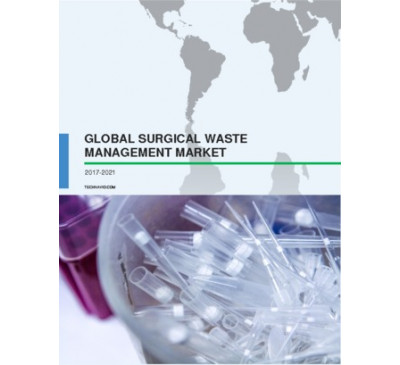 Global Surgical Waste Management Market 2017-2021Mar 201770 pagesUSD 3500USD 2500Overview of the global surgical waste management market Technavio’s market research analyst .....View Report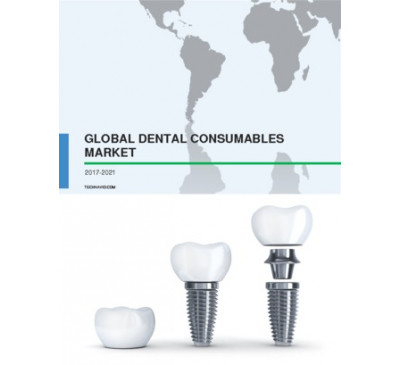 Global Dental Consumables Market 2017-2021Mar 201770 pagesUSD 3500USD 2500Overview of the global dental consumables market Technavio’s market research analyst predicts the...View Report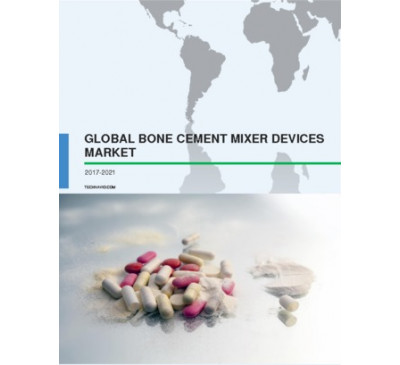 Global Bone Cement Mixer Devices Market 2017-2021Mar 201770 pagesUSD 3500USD 2500Overview of the global bone cement mixer devices market Technavio’s market research report predic...View Report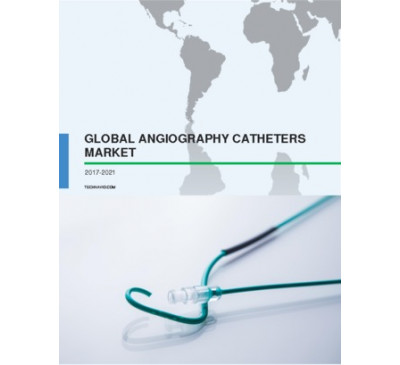 Global Angiography Catheters Market 2017-2021Mar 201770 pagesUSD 3500USD 2500Overview of the global angiography catheters market Technavio’s market research analyst predicts ...View Report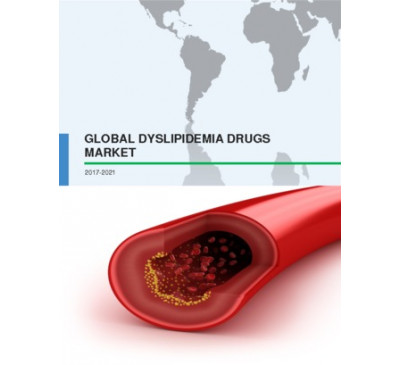 Global Dyslipidemia Drugs Market 2017-2021Mar 201770 pagesUSD 3500USD 2500Overview of the global dyslipidemia drugs market Technavio’s market research report predicts that...View Report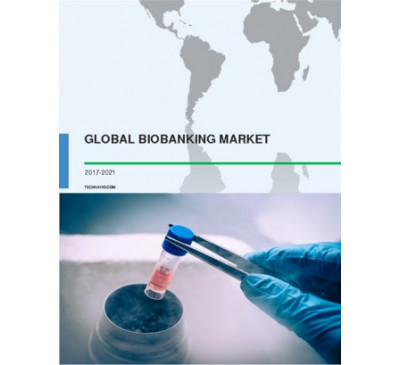 Global Biobanking Market 2017-2021Mar 201770 pagesUSD 3500USD 2500Overview of the global biobanking market Technavio’s market research analyst predicts the global&...View Report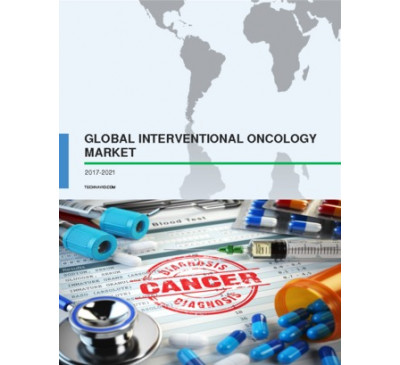 Global Interventional Oncology Market 2017-2021Mar 201770 pagesUSD 3500USD 2500Overview of the global interventional oncology market According to Technavio’s analyst, the globa...View Report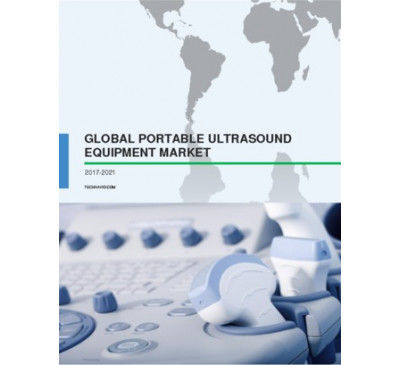 Global Portable Ultrasound Equipment Market 2017-2021Mar 201770 pagesUSD 3500USD 2500Overview of the global portable ultrasound equipment market Technavio’s market research analyst a...View Report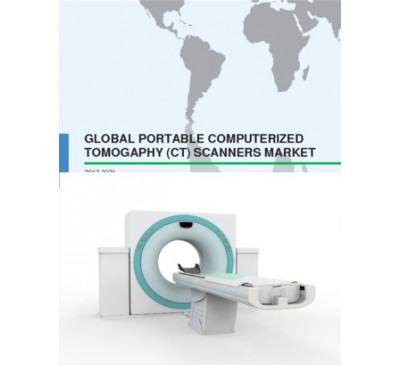 Global Portable Computerized Tomography Scanners Market 2017-2021Mar 201770 pagesUSD 3500USD 2500Overview of the global portable computerized tomography (CT) scanners market Technavio’s market r...View Report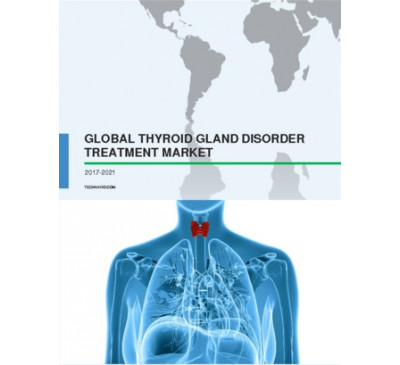 Global Thyroid Gland Disorder Treatment Market 2017-2021Mar 201770 pagesUSD 3500USD 2500Overview of the global thyroid gland disorder treatment market Technavio’s market research report...View Report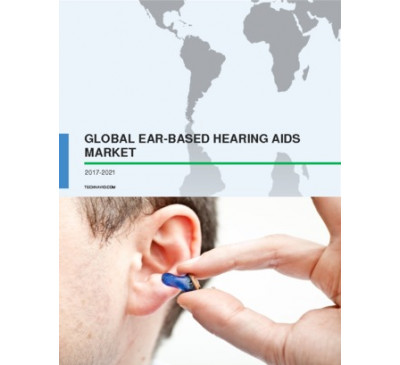 Global Ear-Based Hearing Aids Market 2017-2021Mar 201770 pagesUSD 3500USD 2500Overview of the global ear-based hearing aids market Technavio’s market research analyst predicts...View Report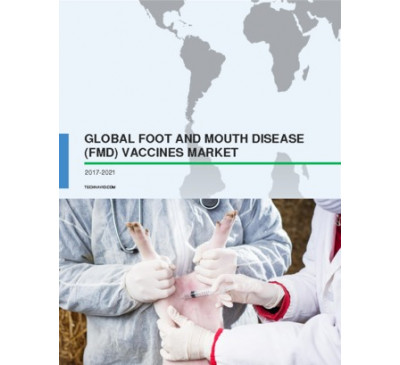 Global Foot And Mouth Disease Vaccines Market 2017-2021Mar 201770 pagesUSD 3500USD 2500Overview of the global foot and mouth disease (FMD) vaccines market Technavio’s market research a...View Report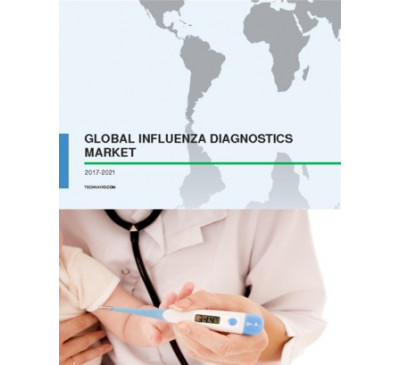 Global Influenza Diagnostics Market 2017-2021Mar 201770 pagesUSD 3500USD 2500Overview of the global influenza diagnostics market Technavio’s market research analyst predicts ...View Report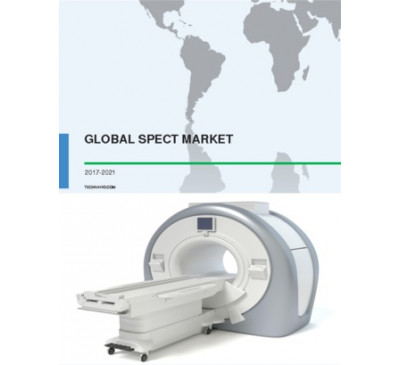 Global SPECT Market 2017-2021Mar 201770 pagesUSD 3500USD 2500Overview of the global SPECT market Technavio’s market research analyst predicts the global singl...View Report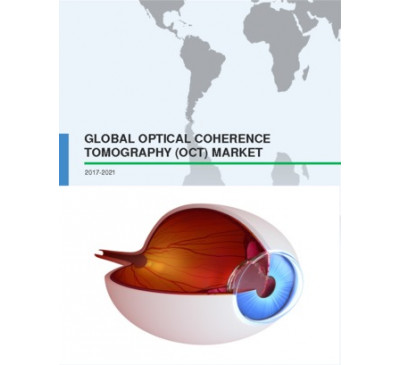 Global Optical Coherence Tomography Market 2017-2021Mar 201770 pagesUSD 3500USD 2500Overview of the global OCT market According to Technavio’s analysts, the global OCT market is ant...View Report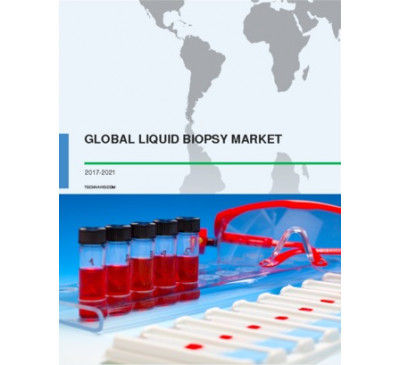 Global Liquid Biopsy Market 2017-2021Mar 201770 pagesUSD 3500USD 2500Overview of the global liquid biopsy market Technavio’s market research analyst predicts the glob...View Report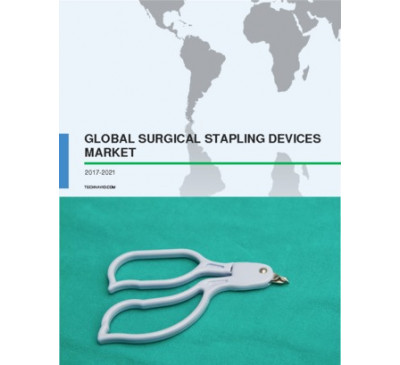 Global Surgical Stapling Devices Market 2017-2021Mar 201770 pagesUSD 3500USD 2500Overview of the global surgical stapling devices market Technavio’s market research report p.....View Report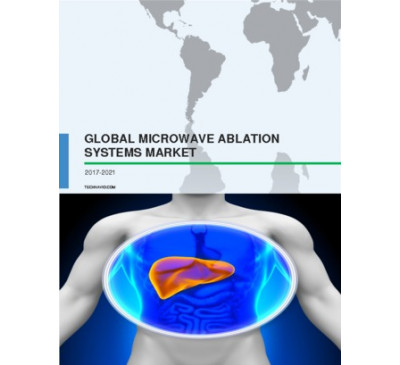 Global Microwave Ablation Systems Market 2017-2021Mar 201770 pagesUSD 3500USD 2500Overview of the microwave ablation systems market Technavio’s market research analyst predicts th...View Report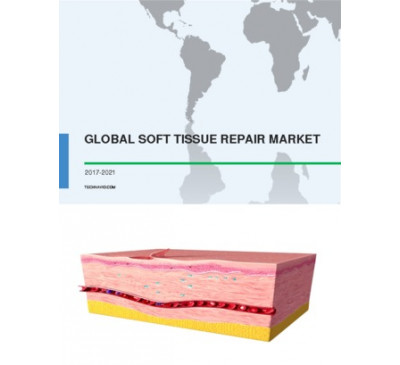 Global Soft Tissue Repair Market 2017-2021Mar 201770 pagesUSD 3500USD 2500Overview of the global soft tissue repair market Technavio’s market research analyst predicts the...View Report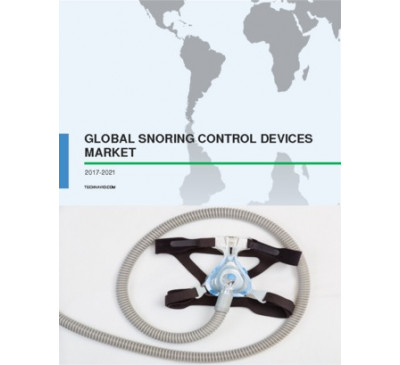 Global Snoring Control Devices Market 2017-2021Mar 201770 pagesUSD 3500USD 2500Overview of the global snoring control devices market  Technavio’s market research report pr.....View Report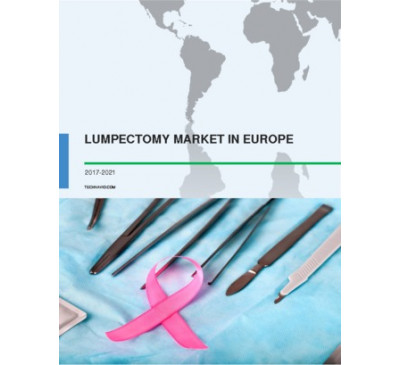 Lumpectomy Market In Europe 2017-2021Mar 201770 pagesUSD 3500USD 2500Overview of the lumpectomy market in Europe Technavio’s market research analyst predicts the ...View Report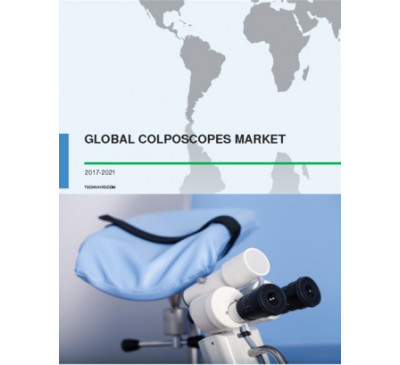 Global Colposcopes Market 2017-2021Mar 201770 pagesUSD 3500USD 2500Overview of the global colposcopes market Technavio’s market research analyst predicts the global...View Report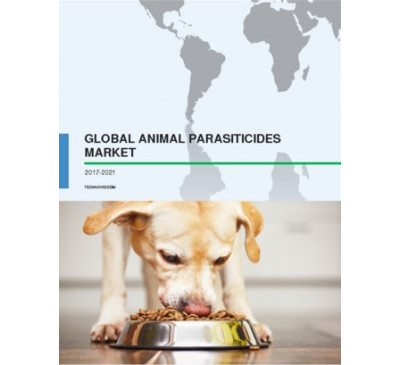 Global Animal Parasiticides Market 2017-2021Mar 201770 pagesUSD 3500USD 2500Overview of the global animal parasiticides market Technavio’s market research report predicts th...View Report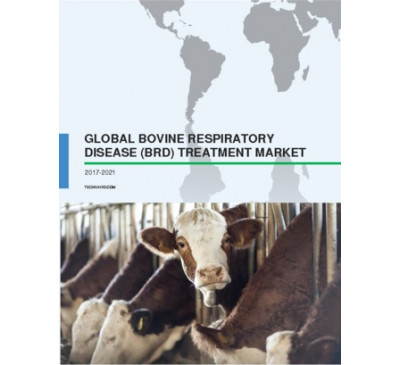 Global Bovine Respiratory Disease Treatment 2017-2021Mar 201770 pagesUSD 3500USD 2500Overview of the global BRD treatment market According to Technavio’s analyst, the global BRD trea...View Report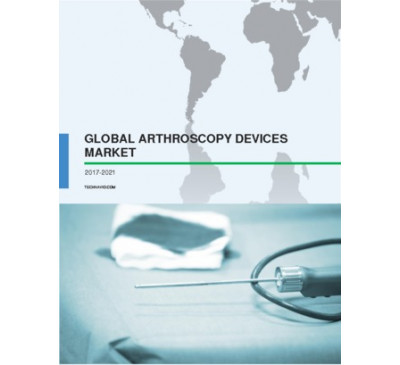 Global Arthroscopy Devices Market 2017-2021Mar 201770 pagesUSD 3500USD 2500Overview of the global arthroscopy devices market According to Technavio’s analyst, the global ar...View Report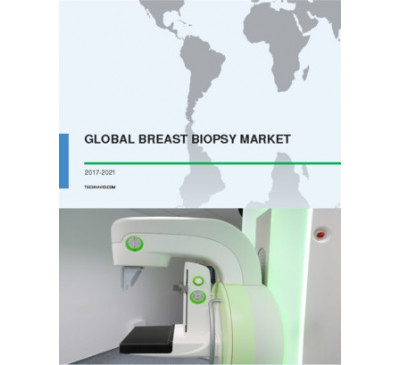 Global Breast Biopsy Market 2017-2021Mar 201770 pagesUSD 3500USD 2500Overview of the global breast biopsy market According to Technavio’s analyst, the global breast b...View Report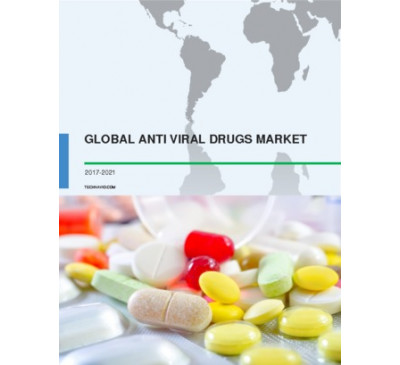 Global Antiviral Drugs Market 2017-2021Mar 201770 pagesUSD 3500USD 2500Overview of the global antiviral drugs market Technavio’s market research analyst predicts the gl...View Report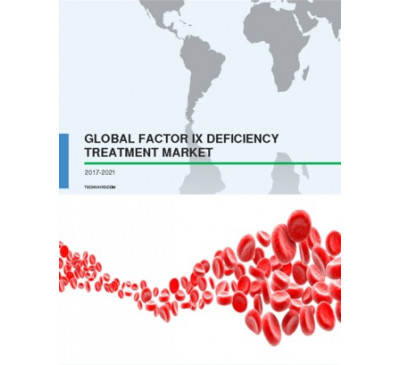 Global Factor IX Deficiency Treatment Market 2017-2021Mar 201770 pagesUSD 3500USD 2500Overview of the global factor IX deficiency treatment market Technavio’s market research analyst ...View Report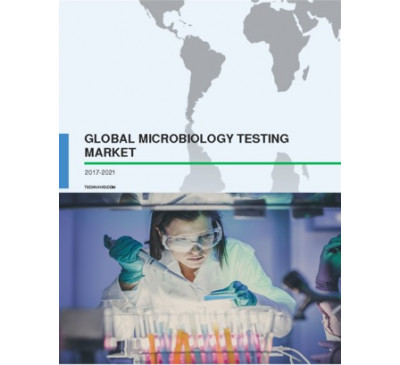 Global Microbiology Testing Market 2017-2021Mar 201770 pagesUSD 3500USD 2500Overview of the global microbiology testing market Technavio’s market research analyst predicts t...View Report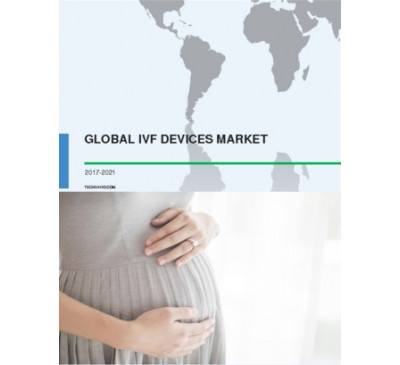 Global IVF Devices Market 2017-2021Mar 201770 pagesUSD 3500USD 2500Overview of the global IVF devices market Technavio’s market research report predicts that the gl...View Report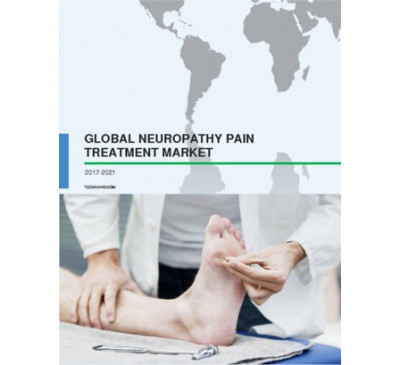 Global Neuropathy Pain Treatment Market 2017-2021Mar 201770 pagesUSD 3500USD 2500Overview of the global neuropathy pain treatment market Technavio’s market research analyst predi...View Report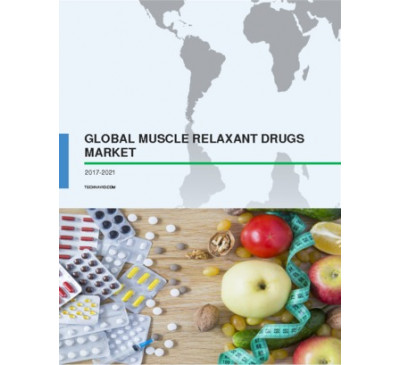 Global Muscle Relaxant Drugs Market 2017-2021Mar 201770 pagesUSD 3500USD 2500Overview of the global muscle relaxant drugs market Technavio’s market research analyst predicts ...View Report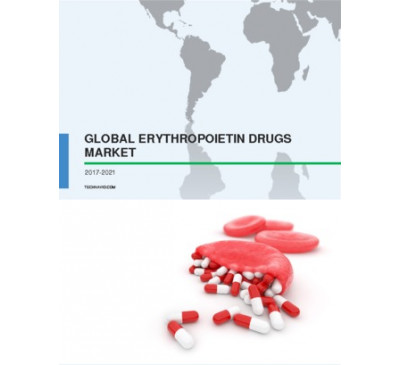 Global Erythropoietin Drugs Market 2017-2021Mar 201770 pagesUSD 3500USD 2500Overview of the global erythropoietin drugs market Technavio’s market research analyst predicts t...View Report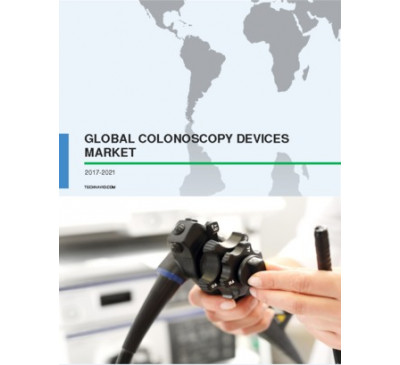 Global Colonoscopy Devices Market 2017-2021Mar 201770 pagesUSD 3500USD 2500Overview of the global colonoscopy devices market Technavio’s market research analyst predicts th...View Report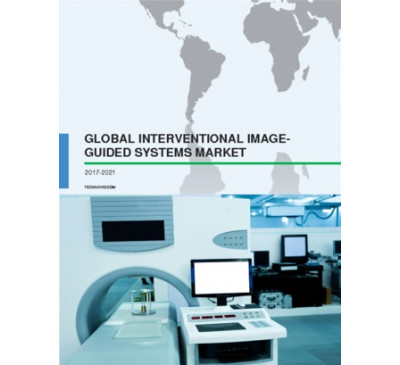 Global Interventional Image-Guided Systems Market 2017-2021Mar 201770 pagesUSD 3500USD 2500Overview of the global interventional image-guided systems market Technavio’s market research ana...View Report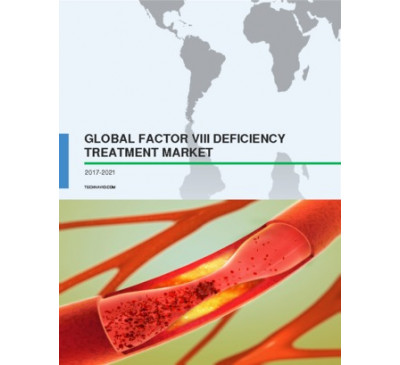 Global Factor VIII Deficiency Treatment Market 2017-2021Mar 201770 pagesUSD 3500USD 2500Overview of the global factor VIII deficiency treatment market According to Technavio’s analyst, ...View Report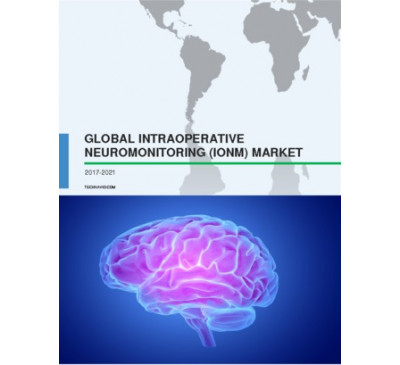 Global Intraoperative Neuromonitoring Market 2017-2021Mar 201770 pagesUSD 3500USD 2500Overview of the global intraoperative neuromonitoring (IONM) market Technavio’s market research a...View Report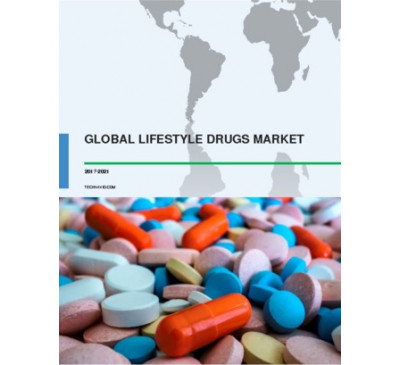 Global Lifestyle Drugs Market 2017-2021Feb 201770 pagesUSD 3500USD 2500Overview of the lifestyle drugs market According to the market research analysts at Technavio, th...View Report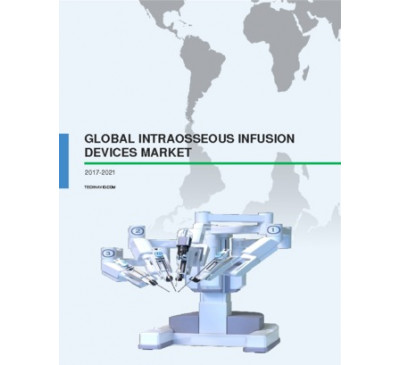 Global Intraosseous Infusion Devices Market 2017-2021Feb 201790 pagesUSD 3500USD 2500Overview of the global intraosseous infusion devices market According to Technavio’s anal.....View Report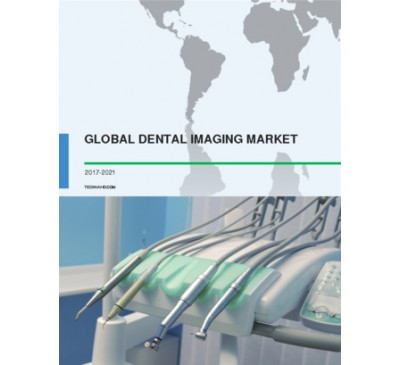 Global Dental Imaging Market 2017-2021Feb 2017103 pagesUSD 3500USD 2500Overview of the global dental imaging market Technavio’s market research analyst predicts the glo...View Report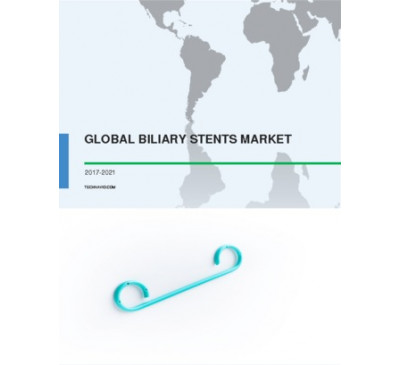 Global Biliary Stents Market 2017-2021Feb 201798 pagesUSD 3500USD 2500Overview of the global biliary stents market According to Technavio’s analyst, the global.....View Report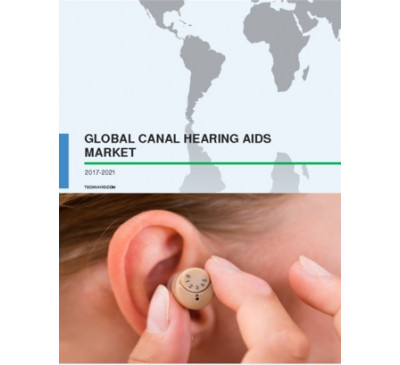 Global Canal Hearing Aids Market 2017-2021Feb 201778 pagesUSD 3500USD 2500Overview of the global canal hearing aids market Technavio’s market research analyst pred.....View Report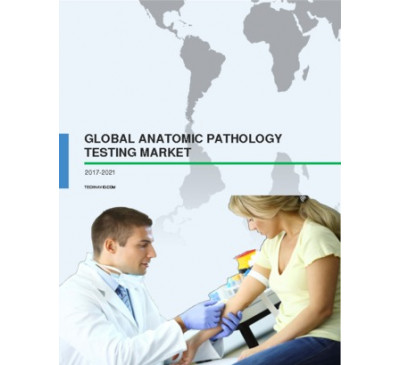 Global Anatomic Pathology Testing Market 2017-2021Feb 201795 pagesUSD 3500USD 2500Overview of the global anatomic pathology testing market According to the Technavio’s ana.....View Report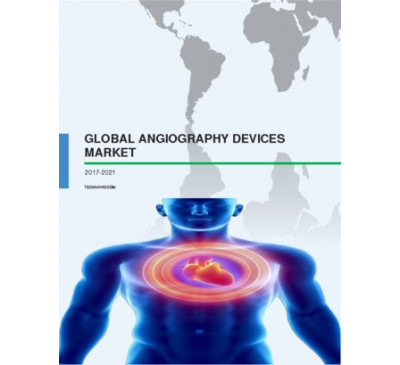 Global Angiography Devices Market 2017-2021Feb 2017117 pagesUSD 3500USD 2500Overview of the global angiography devices market According to the Technavio’s analyst, t.....View Report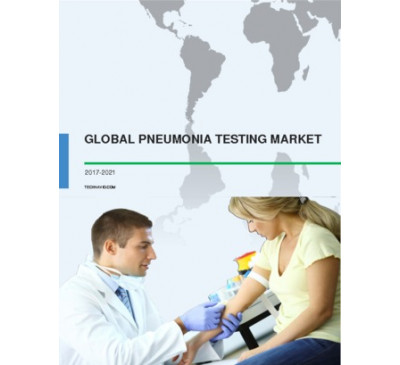 Global Pneumonia Testing Market 2017-2021Feb 2017117 pagesUSD 3500USD 2500Overview of the global pneumonia testing market Market research analysts at Technavio predict t...View Report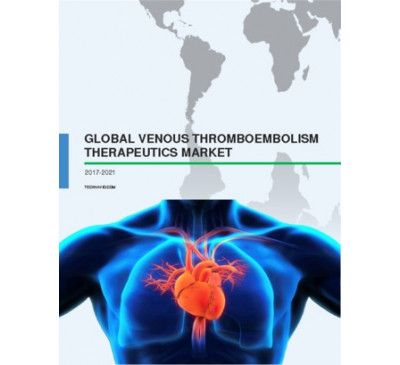 Global Venous Thromboembolism Therapeutics Market 2017-2021Feb 201782 pagesUSD 3500USD 2500Overview of the venous thromboembolism (VTE) therapeutics market According to the market rese...View Repor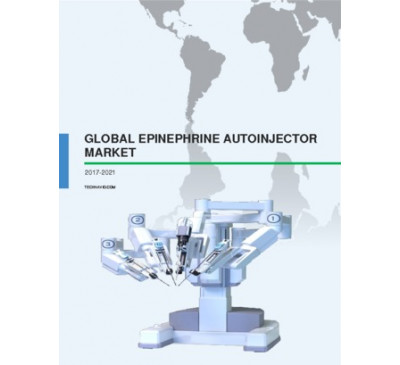 Global Epinephrine Autoinjector Market 2017-2021Feb 201784 pagesUSD 3500USD 2500Overview of the global epinephrine autoinjector market Technavio’s market research analys.....View Report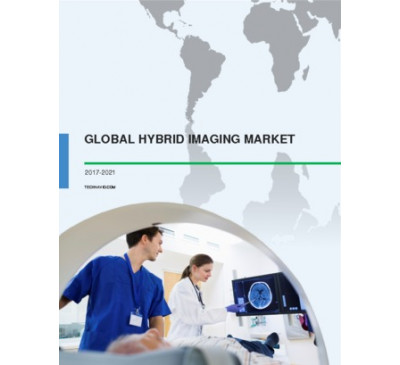 Global Hybrid Imaging Market 2017-2021Feb 201791 pagesUSD 3500USD 2500Overview of the global hybrid imaging market According to the Technavio’s analyst, the gl.....View Report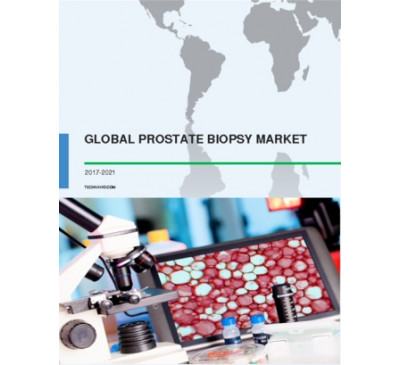 Global Prostate Biopsy Market 2017-2021Feb 201797 pagesUSD 3500USD 2500Overview of the global prostate biopsy market Market research analysts at Technavio predict tha...View Report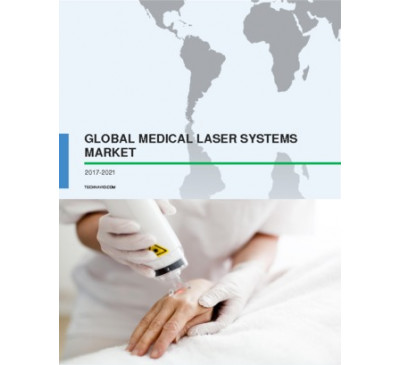 Global Medical Laser Systems Market 2017-2021Feb 2017127 pagesUSD 3500USD 2500Overview of the global medical laser systems market According to the Technavio’s analyst,.....View Report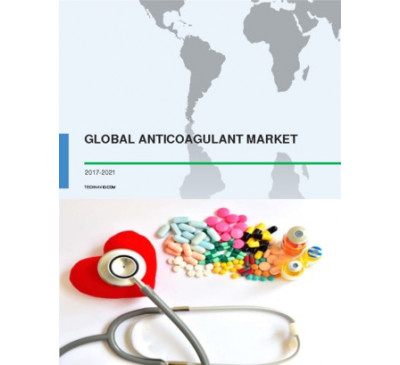 Global Anticoagulant Market 2017-2021Feb 201779 pagesUSD 3500USD 2500Overview of the global anticoagulant market Technavio’s market research analyst predicts .....View Report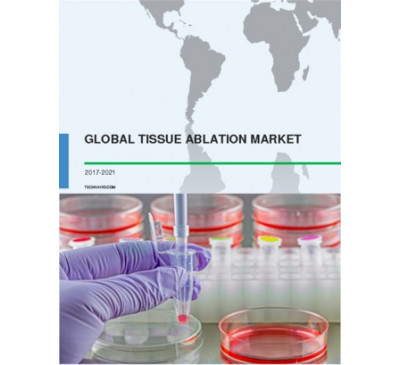 Global Tissue Ablation Market 2017-2021Feb 2017111 pagesUSD 3500USD 2500Overview of the global tissue ablation market According to the Technavio’s analyst, the g.....View Report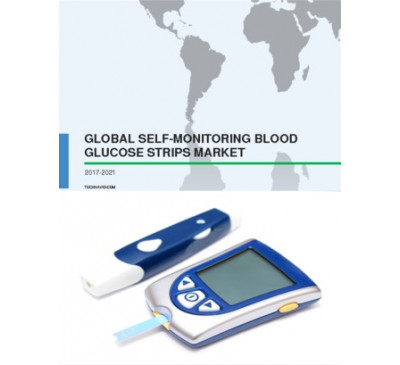 Global Self-Monitoring Blood Glucose Strips Market 2017-2021Feb 201775 pagesUSD 3500USD 2500Overview of the global SMBG strips market According to the Technavio’s analyst, the globa.....View Report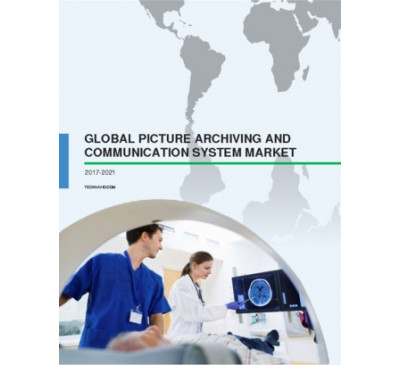 Global Picture Archiving And Communication System Market 2017-2021Feb 2017100 pagesUSD 3500USD 2500Overview of the global PACS market According to Technavio’s analysts, the global PACS mar.....View Report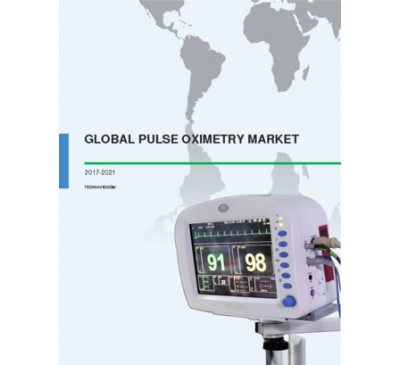 Global Pulse Oximetry Market 2017-2021Feb 201785 pagesUSD 3500USD 2500Overview of the global pulse oximetry market Technavio’s market research analyst predicts the glo...View Report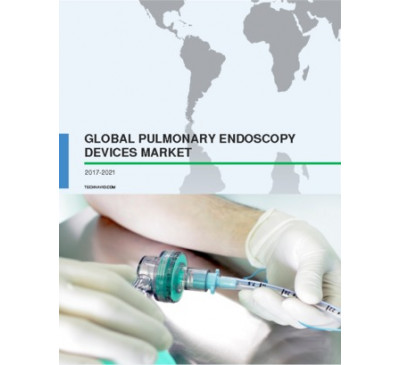 Global Pulmonary Endoscopy Devices Market 2017-2021Feb 201795 pagesUSD 3500USD 2500Overview of the global pulmonary endoscopy devices market According to the Technavio’s .....View Report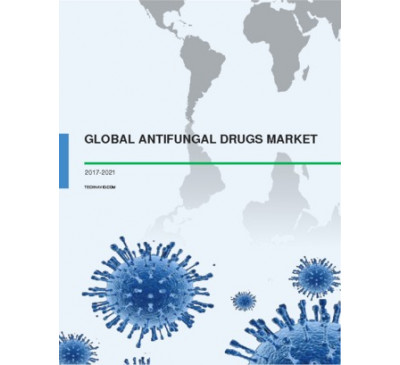 Global Antifungal Drugs Market 2017-2021Feb 201791 pagesUSD 3500USD 2500Overview of the global antifungal drugs market Market research analysts at Technavio predict th...View Report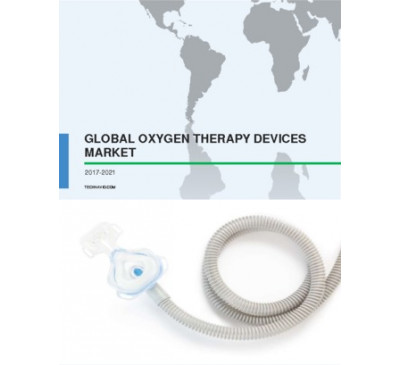 Global Oxygen Therapy Devices Market 2017-2021Feb 2017103 pagesUSD 3500USD 2500Overview of the global oxygen therapy devices market According to the Technavio’s analyst.....View Report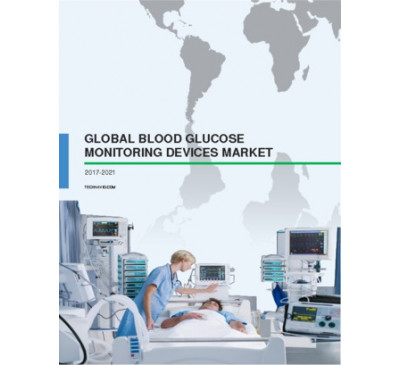 Global Blood Glucose Monitoring Devices Market 2017-2021Feb 201786 pagesUSD 3500USD 2500Overview of the global blood glucose monitoring (BGM) devices market The global blood glucose mon...View Report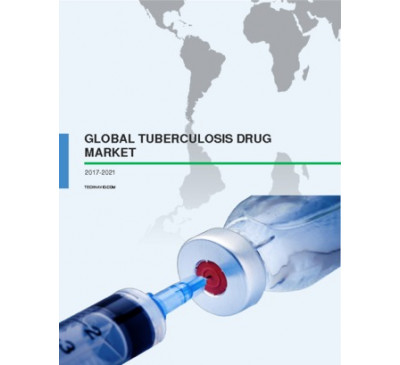 Global Tuberculosis Drug Market 2017-2021Feb 201776 pagesUSD 3500USD 2500Global outlook of the tuberculosis (TB) drug market Technavio’s market research analysts predict ...View Report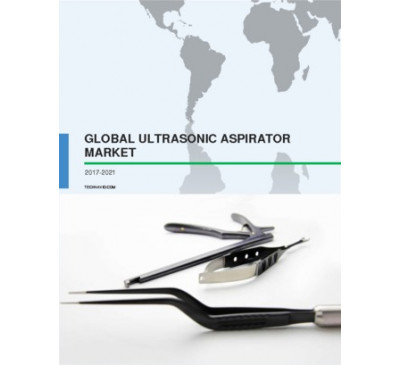 Global Ultrasonic Aspirator Market 2017-2021Feb 201790 pagesUSD 3500USD 2500Overview of the global ultrasonic aspirator market The global ultrasonic aspirator market is an...View Report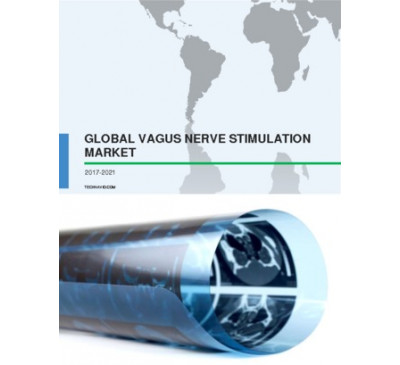 Global Vagus Nerve Stimulation Market 2017-2021Feb 201763 pagesUSD 3500USD 2500Overview of the global VNS market According to the Technavio’s analyst, the global VNS ma.....View Report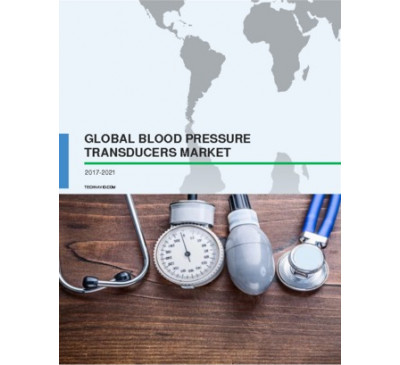 Global Blood Pressure Transducers Market 2017-2021Feb 201792 pagesUSD 3500USD 2500Overview of the global blood pressure transducers market According to the Technavio’s ana.....View Report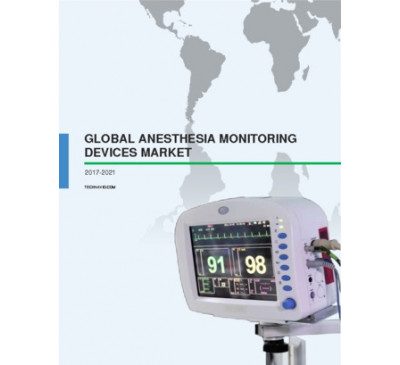 Global Anesthesia Monitoring Devices Market 2017-2021Feb 2017109 pagesUSD 3500USD 2500Overview of the anesthesia monitoring devices market Technavio’s market research analysts.....View Report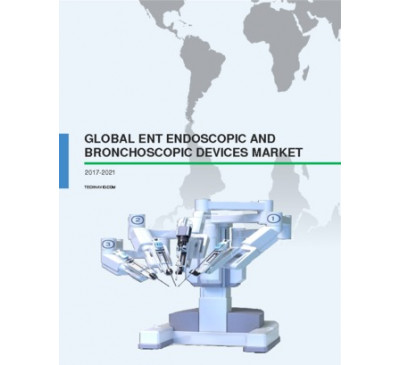 Global ENT Endoscopic And Bronchoscopic Devices Market 2017-2021Feb 201776 pagesUSD 3500USD 2500Overview of the global ENT endoscopic and bronchoscopic devices market Market research analys...View Report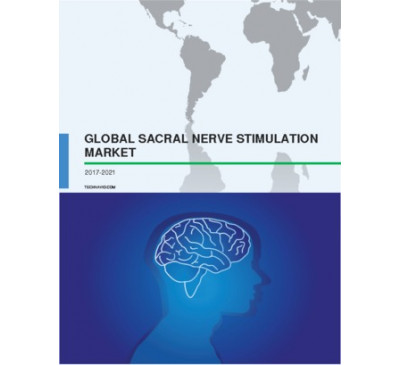 Global Sacral Nerve Stimulation Market 2017-2021Feb 201763 pagesUSD 3500USD 2500Overview of the sacral nerve stimulation market Extensive research carried out by the analysts ...View Report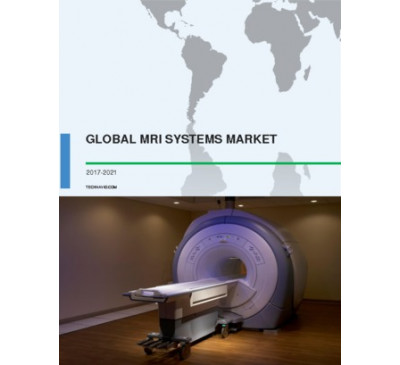 Global MRI Systems Market 2017-2021Feb 2017111 pagesUSD 3500USD 2500Global outlook of the MRI systems market Technavio’s market research analysts predict the global ...View Report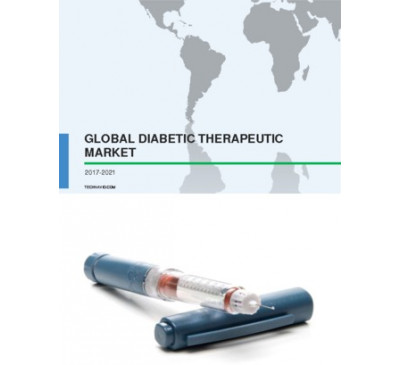 Global Diabetic Therapeutic Market 2017-2021Feb 2017167 pagesUSD 3500USD 2500Global outlook of the diabetic therapeutic market Technavio’s market research analysts predict th...View Report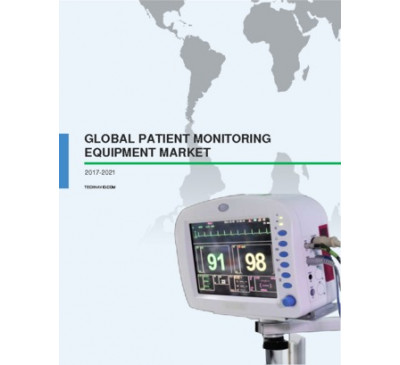 Global Patient Monitoring Equipment Market 2017-2021Feb 2017131 pagesUSD 3500USD 2500Overview of the global patient monitoring equipment market The global patient monitoring equipmen...View Report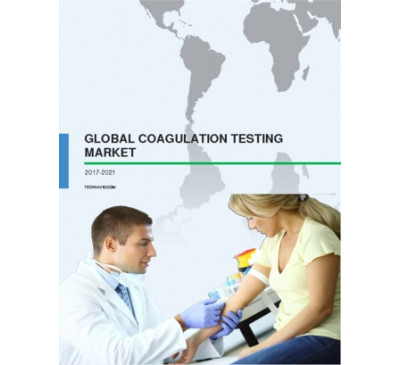 Global Coagulation Testing Market 2017-2021Jan 201781 pagesUSD 3500USD 2500Overview of the global coagulation testing market The global coagulation testing market is antici...View Report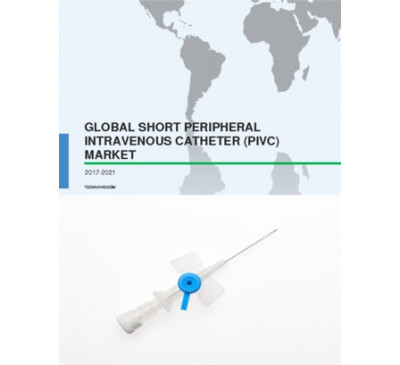 Global Short Peripheral Intravenous Catheter Market 2017-2021Jan 201793 pagesUSD 3500USD 2500Overview of the global short peripheral intravenous catheter (PIVC) market Technavio’s market res...View Report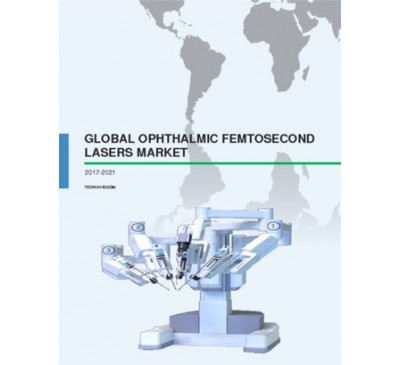 Global Ophthalmic Femtosecond Lasers Market 2017-2021Jan 201794 pagesUSD 3500USD 2500Overview of the ophthalmic femtosecond lasers market Technavio’s market research analyst predicts...View Report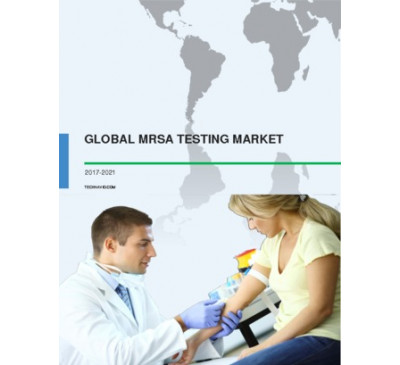 Global MRSA Testing Market 2017-2021Jan 201770 pagesUSD 3500USD 2500Overview of the global MRSA testing market The global MRSA testing market is anticipated to grow ...View Report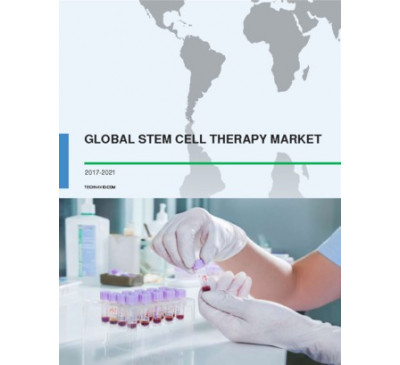 Global Stem Cell Therapy Market 2017-2021Jan 201770 pagesUSD 3500USD 2500  Overview of the global stem cell therapy market Technavio’s market research analyst pre.....View Report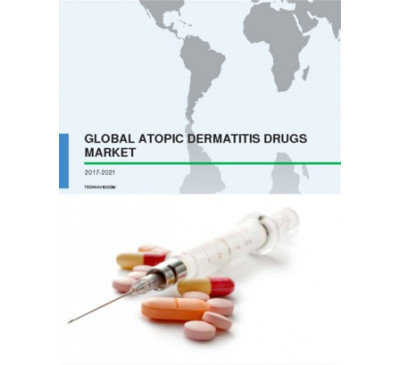 Global Atopic Dermatitis Drugs Market 2017-2021Jan 201768 pagesUSD 3500USD 2500Overview of the global atopic dermatitis drugs market The global atopic dermatitis drugs market i...View Report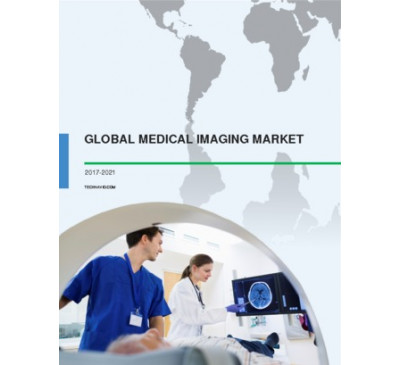 Global Medical Imaging Market 2017-2021Jan 2017158 pagesUSD 3500USD 2500Overview of the medical imaging market Extensive research carried out by the analysts at Technavi...View Report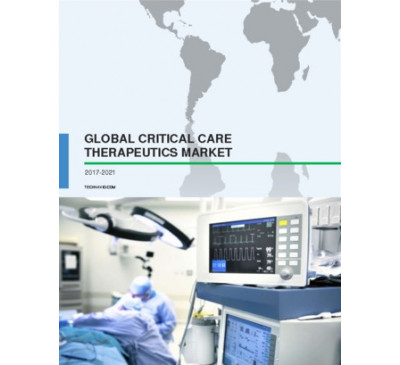 Global Critical Care Therapeutics Market 2017-2021Jan 2017101 pagesUSD 3500USD 2500Overview of the critical care therapeutics market According to the market research analysts at Te...View Report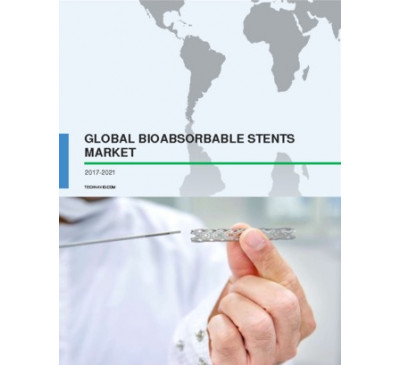 Global Bioabsorbable Stents Market 2017-2021Jan 201777 pagesUSD 3500USD 2500Overview of the bio-absorbable stents market Extensive research carried out by the analysts at Te...View Report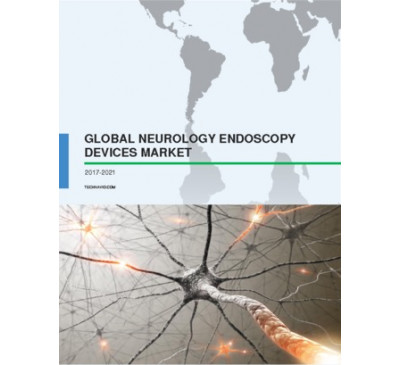 Global Neurology Endoscopy Devices Market 2017-2021Jan 201783 pagesUSD 3500USD 2500Overview of the global neurology endoscopy devices market Technavio’s market research analyst pre...View Report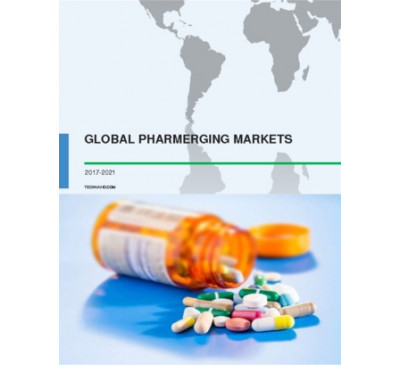 Global Pharmerging Markets 2017-2021Jan 2017116 pagesUSD 3500USD 2500Overview of the global pharmerging markets Technavio’s market research analyst predicts the globa...View Report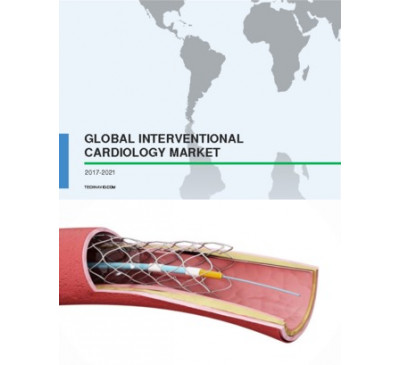 Global Interventional Cardiology Market 2017-2021Jan 2017123 pagesUSD 3500USD 2500Overview of the global interventional cardiology market The global interventional cardiology mark...View Report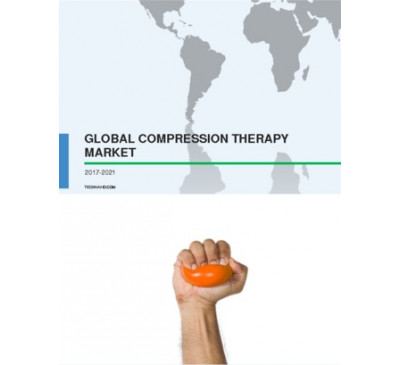 Global Compression Therapy Market 2017-2021Jan 201783 pagesUSD 3500USD 2500Overview of the global compression therapy market Technavio’s market research analyst predicts th...View Report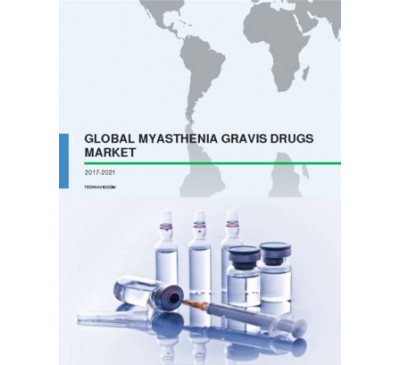 Global Myasthenia Gravis Drugs Market 2017-2021Jan 201773 pagesUSD 3500USD 2500Overview of the myasthenia gravis drugs market Extensive research carried out by the market resea...View Report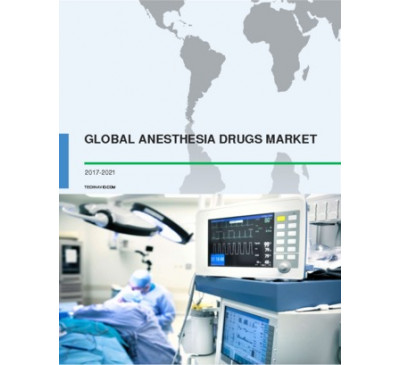 Global Anesthesia Drugs Market 2017-2021Jan 201785 pagesUSD 3500USD 2500Overview of the global anesthesia drugs market The global anesthesia drugs market is anticipated ...View Report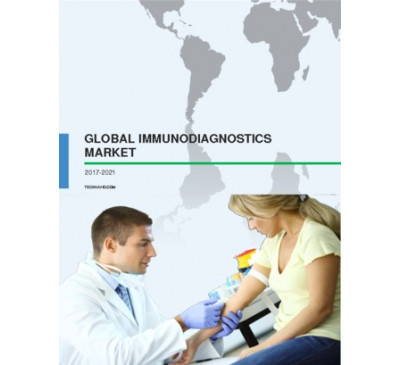 Global Immunodiagnostics Market 2017-2021Jan 201770 pagesUSD 3500USD 2500Overview of the global immunodiagnostics market The global immunodiagnostics market is anticipate...View Report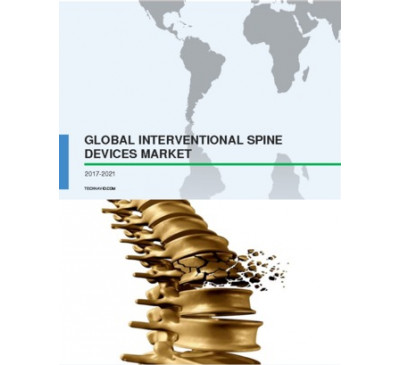 Global Interventional Spine Devices Market 2017-2021Jan 2017114 pagesUSD 3500USD 2500Overview of the global interventional spine devices market Technavio’s market research analyst pr...View Report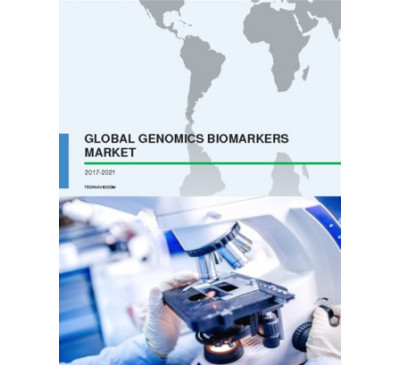 Global Genomics Biomarkers Market 2017-2021Jan 201783 pagesUSD 3500USD 2500Overview of the global genomics biomarkers market The global genomics biomarkers market is antici...View Report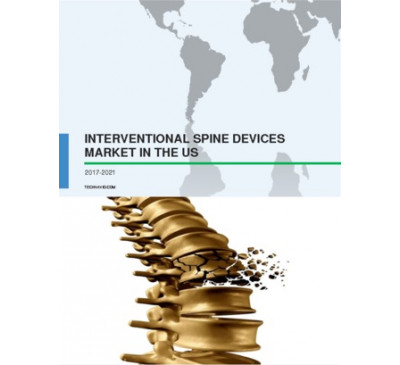 Interventional Spine Devices Market In The US 2017-2021Jan 201789 pagesUSD 3500USD 2500Overview of the interventional spine devices market in the US Technavio’s market research analyst...View Report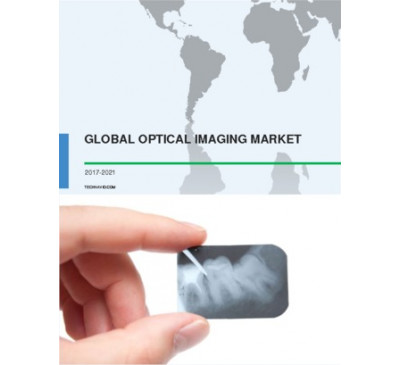 Global Optical Imaging Market 2017-2021Jan 201795 pagesUSD 3500USD 2500Overview of the global optical imaging market The global optical imaging market is anticipated to...View Report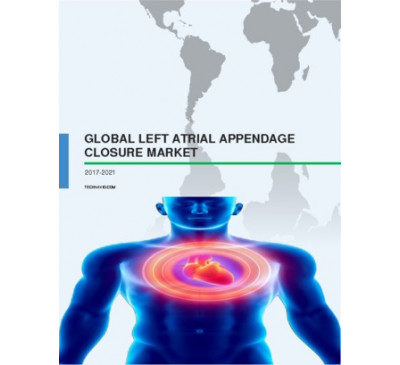 Global Left Atrial Appendage Closure Market 2017-2021Jan 2017115 pagesUSD 3500USD 2500Overview of the global left atrial appendage (LAA) closure market The global LAA closure market i...View Report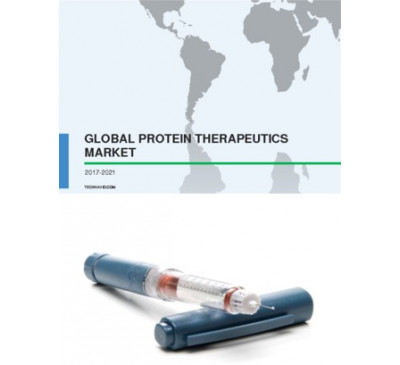 Global Protein Therapeutics Market 2017-2021Dec 2016128 pagesUSD 3500USD 2500Overview of the global protein therapeutics market Market research analysts at Technavio predict ...View Report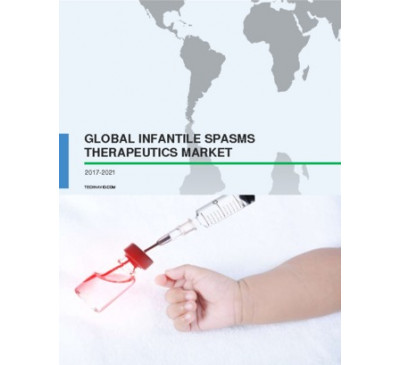 Global Infantile Spasms Therapeutics Market 2017-2021Dec 201673 pagesUSD 3500USD 2500Overview of the global infantile spasms therapeutics market The global infantile spasms therape...View Report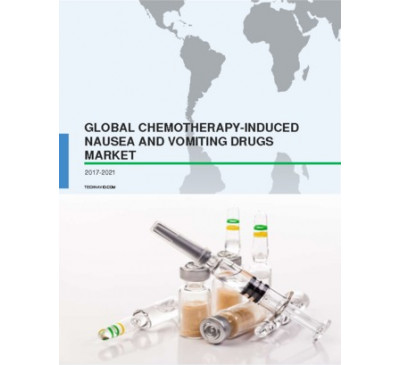 Global Chemotherapy-induced Nausea And Vomiting Drugs Market 2017-2021Dec 201677 pagesUSD 3500USD 2500Overview of the global chemotherapy-induced nausea and vomiting (CINV) drugs market Market rese...View Report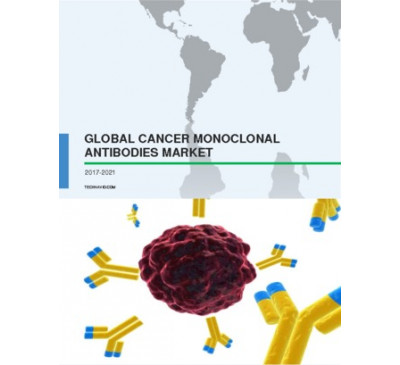 Global Cancer Monoclonal Antibodies Market 2017-2021Dec 2016115 pagesUSD 3500USD 2500Overview of the global cancer monoclonal antibodies (mAbs) market Technavio’s market research ana...View Report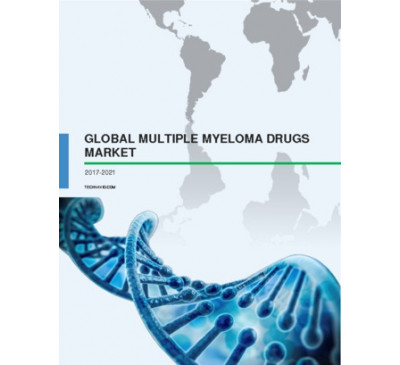 Global Multiple Myeloma Drugs Market 2017-2021Dec 201686 pagesUSD 3500USD 2500Overview of the global multiple myeloma drugs market Technavio’s market research analyst .....View Report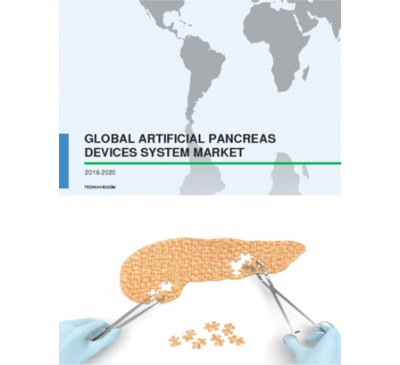 Global Artificial Pancreas Devices System Market 2016-2020Dec 201685 pagesUSD 2500USD 2375Overview of the global artificial pancreas devices system market Market research analysts at Te...View Report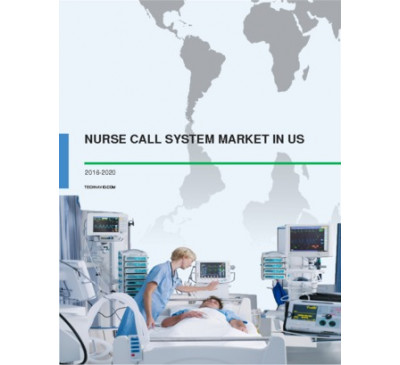 Nurse Call System Market In The US 2016-2020Dec 201670 pagesUSD 2500USD 2375Overview of the NCS market in the US The NCS market in the US is anticipated to grow rapidly an...View Report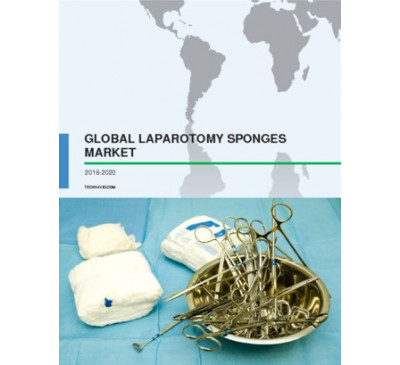 Global Laparotomy Sponges Market 2016-2020Dec 201660 pagesUSD 2500USD 2375Overview of the global laparotomy sponges market The global laparotomy sponges market is antici...View Report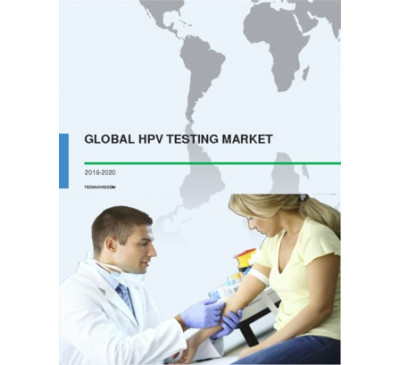 Global HPV Testing Market 2016-2020Dec 201660 pagesUSD 2500USD 2375Overview of the global HPV testing market The global human papillomavirus (HPV) testing market ...View Report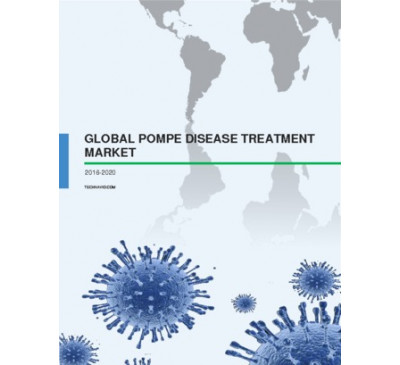 Global Pompe Disease Treatment Market 2016-2020Dec 201665 pagesUSD 2500USD 2375Overview of the global Pompe disease treatment market Market research analysts at Technavio pre...View Report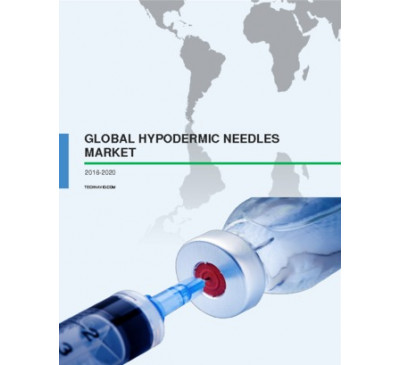 Global Hypodermic Needles Market 2016-2020Dec 2016103 pagesUSD 2500USD 2375Overview of the global hypodermic needles market Technavio’s market research analyst pred.....View Report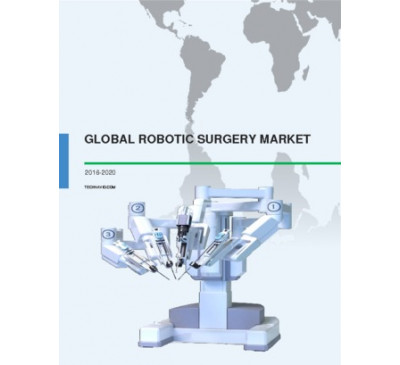 Global Robotic Surgery Market 2016-2020Dec 2016129 pagesUSD 2500USD 2375Global outlook of the robotic surgery market Technavio’s market research analysts predict the glo...View Report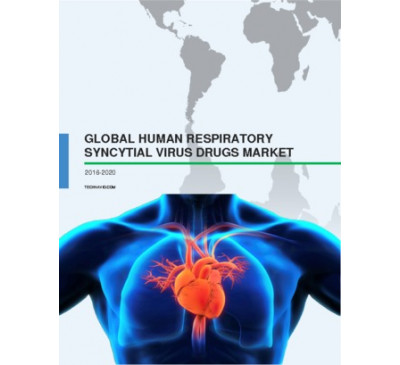 Global Human Respiratory Syncytial Virus Drugs Market 2016-2020Dec 201674 pagesUSD 2500USD 2375Overview of the global human respiratory syncytial virus drugs market The global human respirat...View Report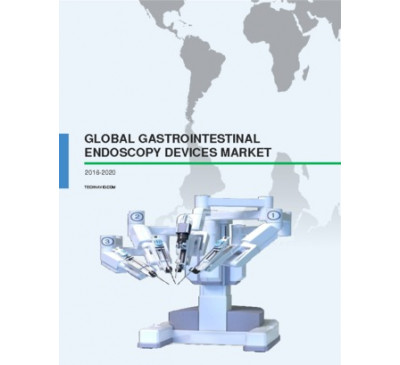 Global Gastrointestinal Endoscopy Devices Market 2016-2020Dec 201693 pagesUSD 2500USD 2375Overview of the global gastrointestinal endoscopy devices market The global gastrointestinal (G...View Report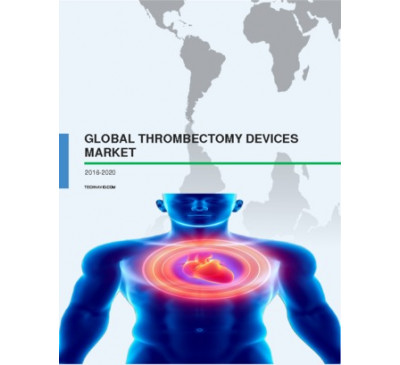 Global Thrombectomy Devices Market 2016-2020Dec 201691 pagesUSD 2500USD 2375Overview of the global thrombectomy devices market The global thrombectomy devices market is an...View Report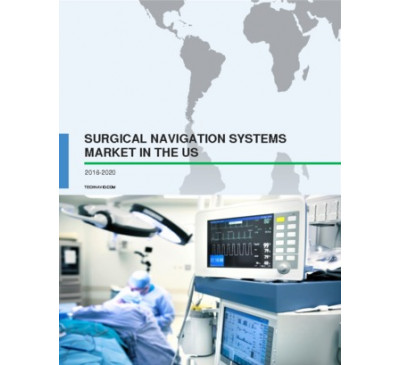 Surgical Navigation Systems Market In The US 2016-2020Dec 2016102 pagesUSD 2500USD 2375Overview of the surgical navigation systems market in the US Market research analysts at Techna...View ReportGlobal Infantile Spasms Therapeutics Market 2017-2021Dec 201673 pagesUSD 3500USD 2500Overview of the global infantile spasms therapeutics market The global infantile spasms therape...View ReportGlobal Chemotherapy-induced Nausea And Vomiting Drugs Market 2017-2021Dec 201677 pagesUSD 3500USD 2500Overview of the global chemotherapy-induced nausea and vomiting (CINV) drugs market Market rese...View ReportGlobal Cancer Monoclonal Antibodies Market 2017-2021Dec 2016115 pagesUSD 3500USD 2500Overview of the global cancer monoclonal antibodies (mAbs) market Technavio’s market research ana...View ReportGlobal Multiple Myeloma Drugs Market 2017-2021Dec 201686 pagesUSD 3500USD 2500Overview of the global multiple myeloma drugs market Technavio’s market research analyst .....View ReportGlobal Artificial Pancreas Devices System Market 2016-2020Dec 201685 pagesUSD 2500USD 2375Overview of the global artificial pancreas devices system market Market research analysts at Te...View ReportNurse Call System Market In The US 2016-2020Dec 201670 pagesUSD 2500USD 2375Overview of the NCS market in the US The NCS market in the US is anticipated to grow rapidly an...View ReportGlobal Laparotomy Sponges Market 2016-2020Dec 201660 pagesUSD 2500USD 2375Overview of the global laparotomy sponges market The global laparotomy sponges market is antici...View ReportGlobal HPV Testing Market 2016-2020Dec 201660 pagesUSD 2500USD 2375Overview of the global HPV testing market The global human papillomavirus (HPV) testing market ...View ReportGlobal Pompe Disease Treatment Market 2016-2020Dec 201665 pagesUSD 2500USD 2375Overview of the global Pompe disease treatment market Market research analysts at Technavio pre...View ReportGlobal Hypodermic Needles Market 2016-2020Dec 2016103 pagesUSD 2500USD 2375Overview of the global hypodermic needles market Technavio’s market research analyst pred.....View ReportGlobal Robotic Surgery Market 2016-2020Dec 2016129 pagesUSD 2500USD 2375Global outlook of the robotic surgery market Technavio’s market research analysts predict the glo...View ReportGlobal Human Respiratory Syncytial Virus Drugs Market 2016-2020Dec 201674 pagesUSD 2500USD 2375Overview of the global human respiratory syncytial virus drugs market The global human respirat...View ReportGlobal Gastrointestinal Endoscopy Devices Market 2016-2020Dec 201693 pagesUSD 2500USD 2375Overview of the global gastrointestinal endoscopy devices market The global gastrointestinal (G...View ReportGlobal Thrombectomy Devices Market 2016-2020Dec 201691 pagesUSD 2500USD 2375Overview of the global thrombectomy devices market The global thrombectomy devices market is an...View ReportSurgical Navigation Systems Market In The US 2016-2020Dec 2016102 pagesUSD 2500USD 2375Overview of the surgical navigation systems market in the US Market research analysts at Techna...View Report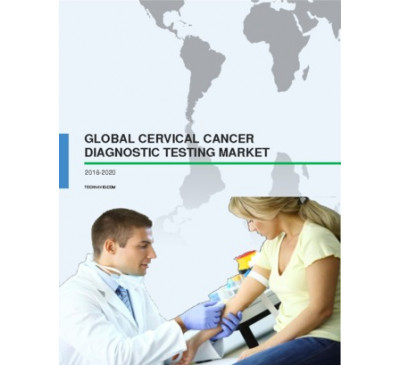 Global Cervical Cancer Diagnostic Testing Market 2016-2020Dec 2016111 pagesUSD 2500USD 2375Overview of the global cervical cancer diagnostic testing market The global cervical cancer dia...View Report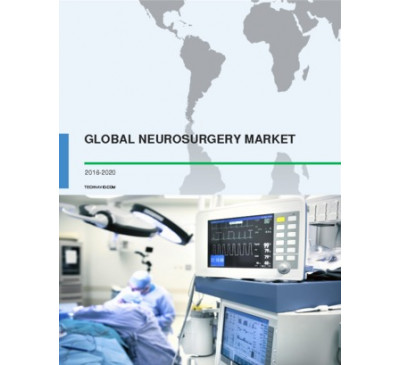 Global Neurosurgery Market 2016-2020Dec 2016108 pagesUSD 2500USD 2375Overview of the global neurosurgery market Technavio’s market research analyst predicts t.....View Report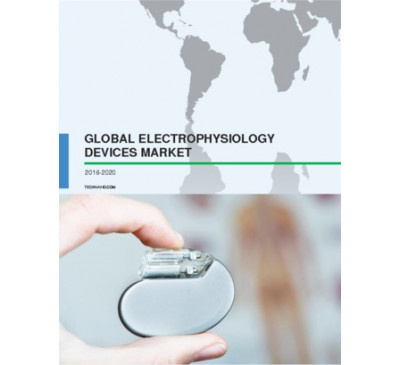 Global Electrophysiology Devices Market 2016-2020Dec 2016105 pagesUSD 2500USD 2375Global outlook of the electrophysiology devices market Technavio’s market research analys.....View Report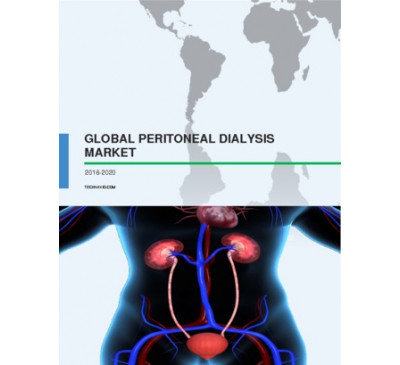 Global Peritoneal Dialysis Market 2016-2020Dec 201682 pagesUSD 2500USD 2375Overview of the global peritoneal dialysis market Technavio’s market research analyst pre.....View Report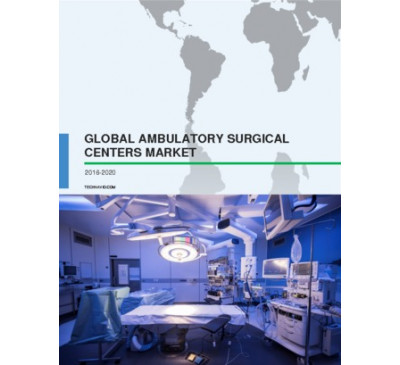 Global Ambulatory Surgical Centers Market 2016-2020Dec 201694 pagesUSD 2500USD 2375Overview of the global ambulatory surgical centers market Market research analysts at Technavio...View Report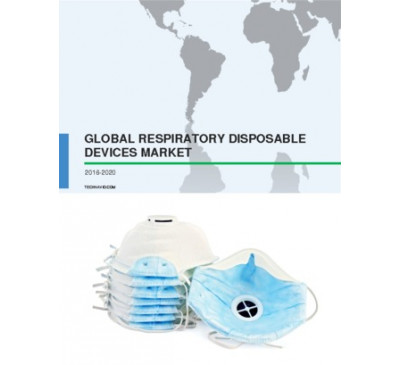 Global Respiratory Disposable Devices Market 2016-2020Dec 201687 pagesUSD 2500USD 2375Overview of the global automotive battery management system market Market research analysts at ...View Report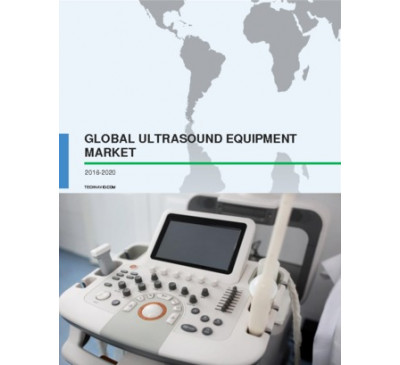 Global Ultrasound Equipment Market 2016-2020Dec 2016115 pagesUSD 2500USD 2375Global market overview for ultrasound equipment The global market for ultrasound equipment is e...View Report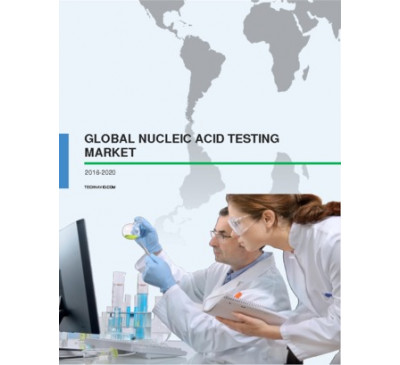 Global Nucleic Acid Testing Market 2016-2020Dec 201679 pagesUSD 2500USD 2375Outlook of the global nucleic acid testing market The global market for nucleic acid testing wi...View Report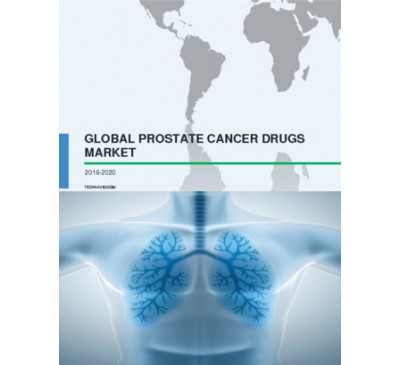 Global Prostate Cancer Drugs Market 2016-2020Nov 201691 pagesUSD 2500USD 2375Global outlook of the prostate cancer drugs market Technavio’s market research analysts p.....View Report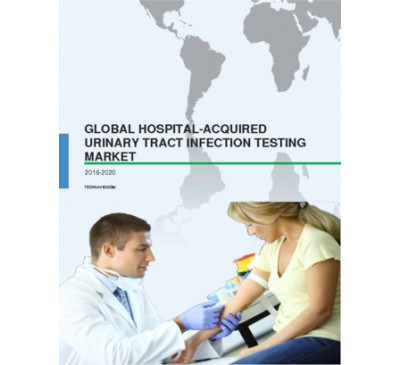 Global Hospital-acquired Urinary Tract Infection Testing Market 2016-2020Nov 201657 pagesUSD 2500USD 2375Overview of the global hospital-acquired urinary tract infection testing market Technavio&rsquo...View Report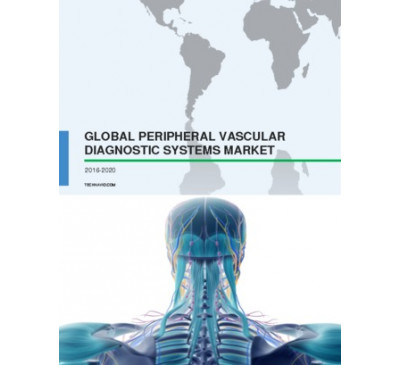 Global Peripheral Vascular Diagnostic Systems Market 2016-2020Nov 201690 pagesUSD 2500USD 2375Overview of the global peripheral vascular diagnostic systems market The global peripheral va...View Report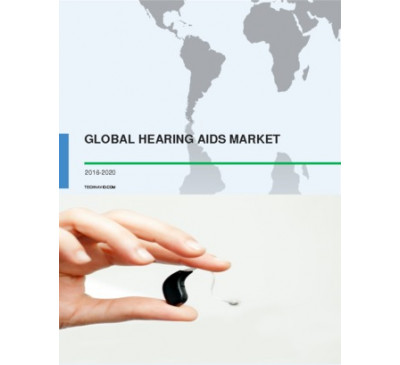 Global Hearing Aids Market 2016-2020Nov 201686 pagesUSD 2500USD 2375Overview of the global hearing aids market The global hearing aids market is anticipated to gro...View Report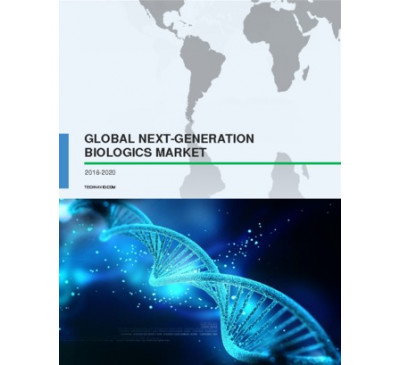 Global Next-Generation Biologics Market 2016-2020Nov 2016124 pagesUSD 2500USD 2375Overview of the global next-generation biologics market According to the market research analys...View Report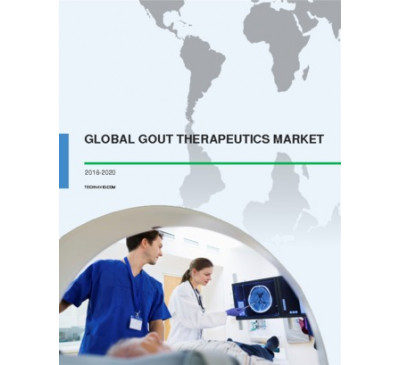 Global Gout Therapeutics Market 2016-2020Nov 201659 pagesUSD 2500USD 2375Outlook of the gout therapeutics market The global market for gout therapeutics will grow at a ...View Report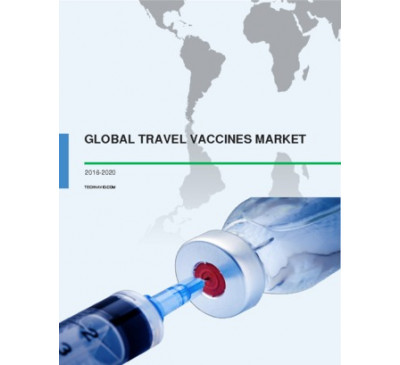 Global Travel Vaccines Market 2016-2020Nov 201660 pagesUSD 2500USD 2375Overview of the travel vaccines market Technavio’s market research analysts have predicte.....View Repor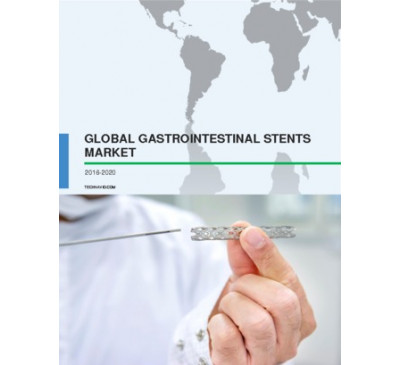 Global Gastrointestinal Stents Market 2016-2020Nov 201699 pagesUSD 2500USD 2375Overview of the global gastrointestinal stents market The global gastrointestinal stents market...View Report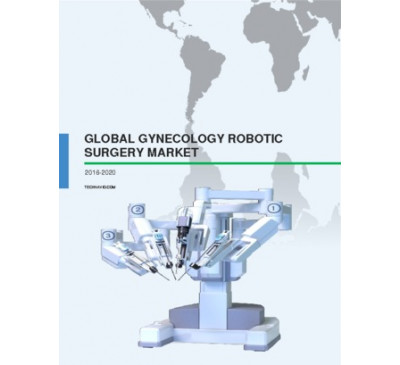 Global Gynecology Robotic Surgery Market 2016-2020Nov 201695 pagesUSD 2500USD 2375Overview of the global gynecology robotic surgery market The global gynecology robotic surgery ma...View Report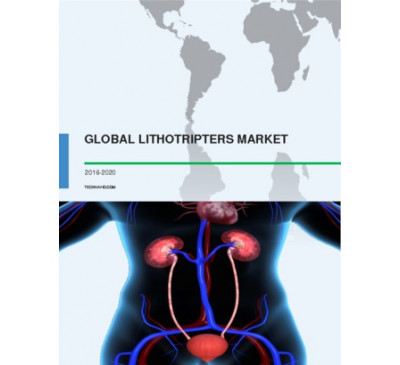 Global Lithotripters Market 2016-2020Nov 201682 pagesUSD 2500USD 2375Overview of the lithotripters market According to the market research analysts at Technavio, th...View Report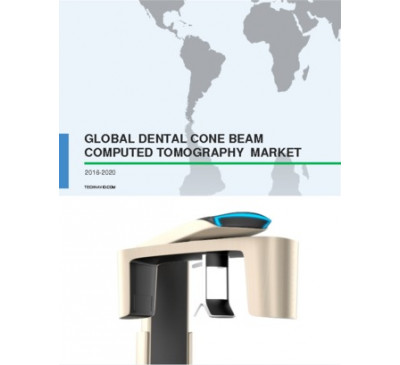 Global Dental Cone Beam Computed Tomography Market 2016-2020Nov 201691 pagesUSD 2500USD 2375Overview of the dental cone-beam computed tomography (CBCT) market Extensive research carried o...View Report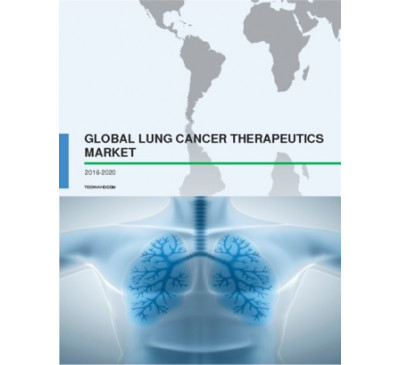 Global Lung Cancer Therapeutics Market 2016-2020Nov 2016101 pagesUSD 2500USD 2375Overview of the lung cancer therapeutics market According to the market research analysts at Te...View Report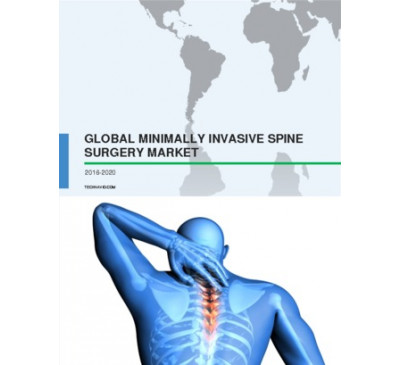 Global Minimally Invasive Spine Surgery Market 2016-2020Nov 2016115 pagesUSD 2500USD 2375Overview of the minimally invasive spine surgery market According to the market research analys...View Report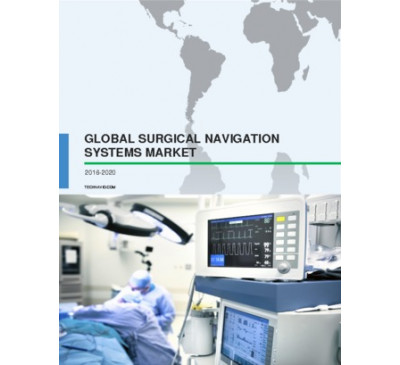 Global Surgical Navigation Systems Market 2016-2020Nov 201694 pagesUSD 2500USD 2375Overview of the global surgical navigation systems market According to the market research anal...View Report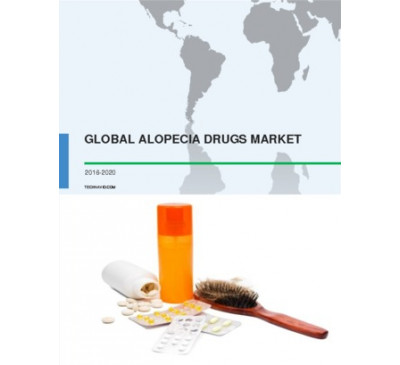 Global Alopecia Drugs Market 2016-2020Nov 201676 pagesUSD 2500USD 2375Overview of the global alopecia drugs market The global alopecia drugs market is anticipated to...View Report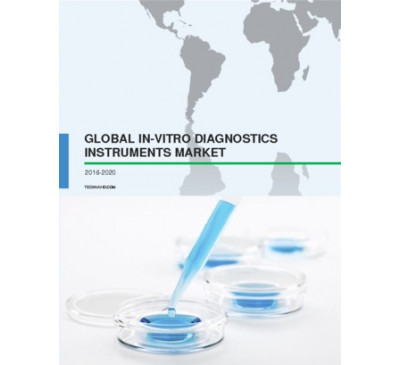 Global In-vitro Diagnostics Instruments Market 2016-2020Nov 2016101 pagesUSD 2500USD 2375Overview of the global in-vitro diagnostics instruments market The global in-vitro diagnostics (I...View Report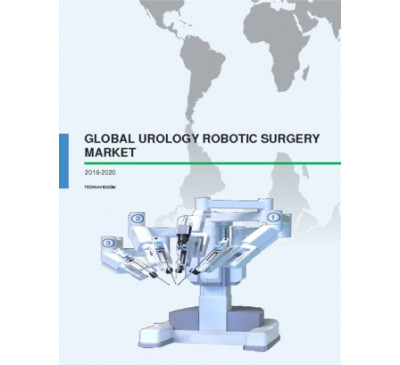 Global Urology Robotic Surgery Market 2016-2020Nov 201688 pagesUSD 2500USD 2375Overview of the global urology robotic surgery market The global urology robotic surgery market i...View Report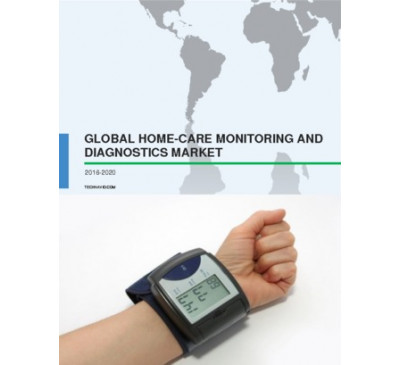 Global Home-care Monitoring And Diagnostics Market 2016-2020Nov 201673 pagesUSD 2500USD 2375Global overview of the home-care monitoring and diagnostics market Technavio’s market res.....View Report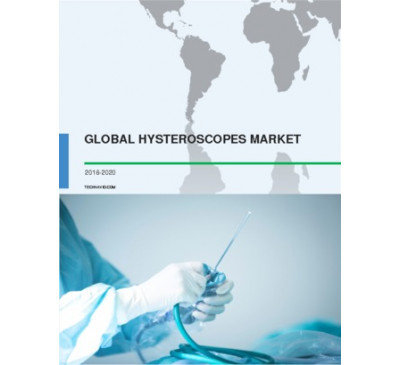 Global Hysteroscopes Market 2016-2020Nov 201679 pagesUSD 2500USD 2375Overview of the hysteroscopes market According to the market research analysts at Technavio, th...View Report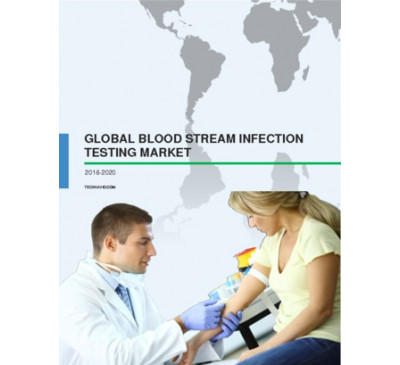 Global Blood Stream Infection Testing Market 2016-2020Nov 201682 pagesUSD 2500USD 2375Overview of the blood stream infection testing market Extensive research carried out by the ana...View Report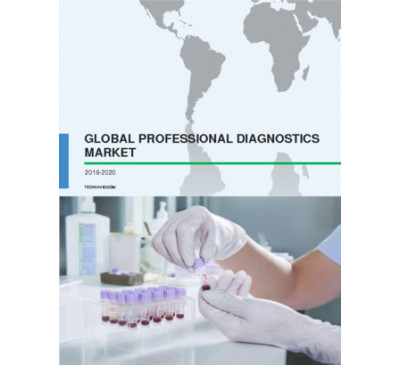 Global Professional Diagnostics Market 2016-2020Nov 201686 pagesUSD 2500USD 2375Overview of the professional diagnostics market According to the market research analysts at Te...View Report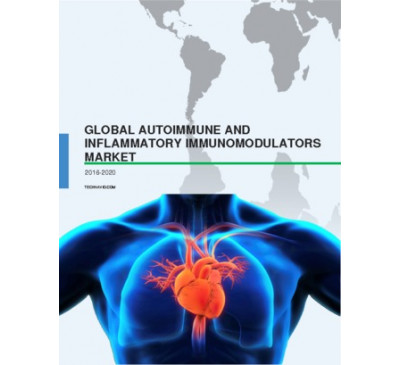 Global Autoimmune And Inflammatory Immunomodulators Market 2016-2020Nov 201698 pagesUSD 2500USD 2375Overview of the autoimmune and inflammatory immunomodulators market According to the market res...View Report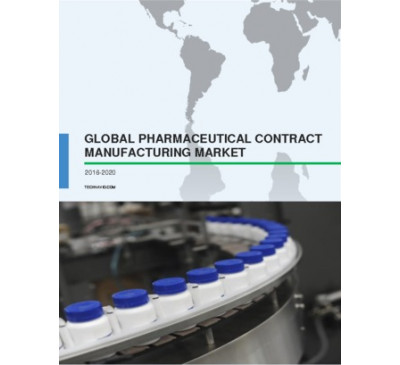 Global Pharmaceutical Contract Manufacturing Market 2016-2020Nov 201681 pagesUSD 2500USD 2375Overview of the pharmaceutical contract manufacturing market Extensive research carried out by th...View Report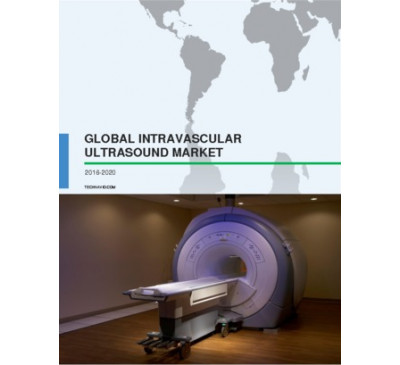 Global Intravascular Ultrasound Market 2016-2020Nov 201663 pagesUSD 2500USD 2375Overview of the intravascular ultrasound market According to the market research analysts at Te...View Report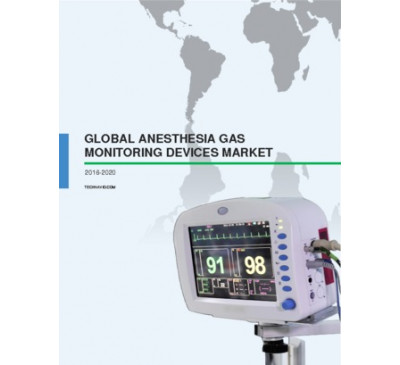 Global Anesthesia Gas Monitoring Devices Market 2016-2020Nov 2016104 pagesUSD 2500USD 2375Overview of the anesthesia gas monitoring devices market Technavio’s market research anal.....View Report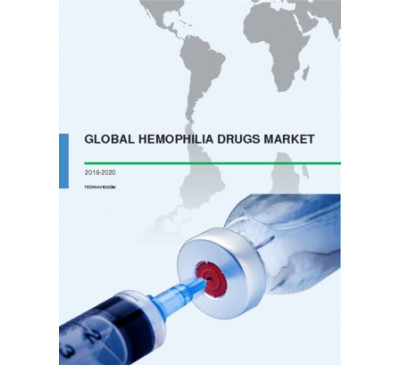 Global Hemophilia Drugs Market 2016-2020Oct 201684 pagesUSD 2500USD 2375Overview of hemophilia drugs market Extensive research carried out by the analysts at Technavio...View Report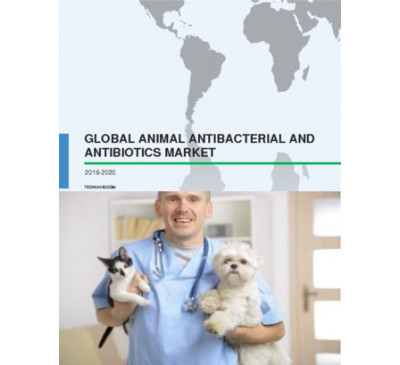 Global Animal Antibacterial And Antibiotics Market 2016-2020Oct 201671 pagesUSD 2500USD 2375Overview of the animal antibacterial and antibiotics market According to the market research anal...View Report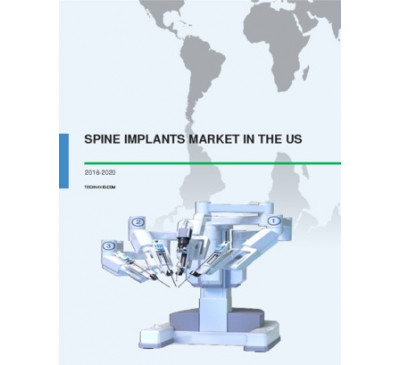 Spine Implants Market In The US 2016-2020Oct 201670 pagesUSD 2500USD 2375Overview of the spine implants market in the US Extensive research carried out by the analysts at...View Report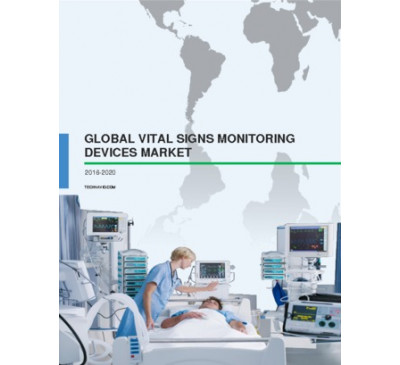 Global Vital Signs Monitoring Devices Market 2016-2020Oct 201670 pagesUSD 2500USD 2375Overview of the vital signs monitoring devices market According to the market research analysts...View Report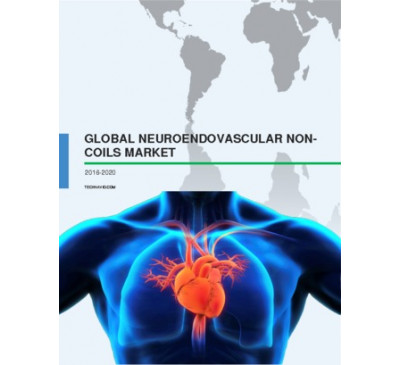 Global Neuroendovascular Non-coils Market 2016-2020Oct 201698 pagesUSD 2500USD 2375Overview of the neuroendovascular non-coils market According to the market research analysts at Te...View Report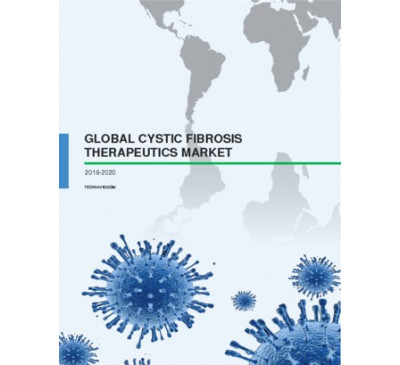 Global Cystic Fibrosis Therapeutics Market 2016-2020Oct 201680 pagesUSD 2500USD 2375Overview of the cystic fibrosis therapeutics market The global cystic fibrosis therapeutics mark...View Report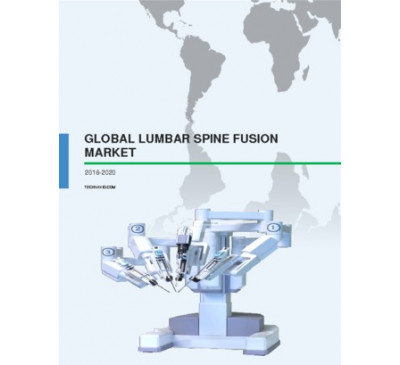 Global Lumbar Spine Fusion Market 2016-2020Oct 2016105 pagesUSD 2500USD 2375Overview of the lumbar spine fusion market According to the market research analysts at Technavio,...View Report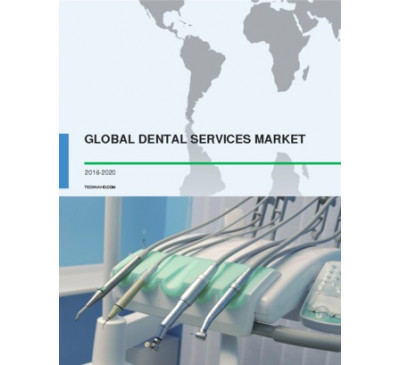 Global Dental Services Market 2016-2020Oct 201686 pagesUSD 2500USD 2375Overview of the dental services market Technavio’s market research analysts have predicted that gl...View Report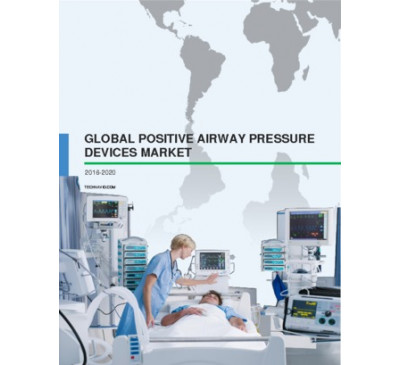 Global Positive Airway Pressure Devices Market 2016-2020Oct 201691 pagesUSD 2500USD 2375Overview of the positive airway pressure devices market According to the market research analysts ...View Report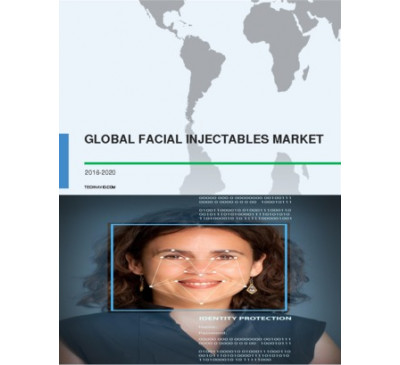 Global Facial Injectables Market 2016-2020Oct 201680 pagesUSD 2500USD 2375Overview of the global facial injectables market Market research analysts at Technavio predict tha...View Report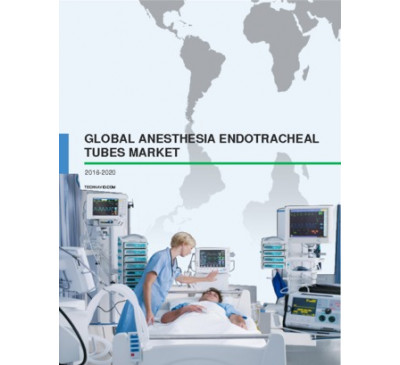 Global Anesthesia Endotracheal Tubes Market 2016-2020Oct 201667 pagesUSD 2500USD 2375Overview of the anesthesia ETT market Market research analysts at Technavio predict that the glob...View Report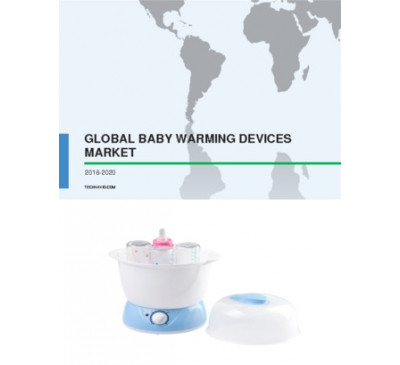 Global Baby Warming Devices Market 2016-2020Sep 201683 pagesUSD 2500USD 2375Global market overview for baby warming devices Technavio’s market research analysts have estimate...View Report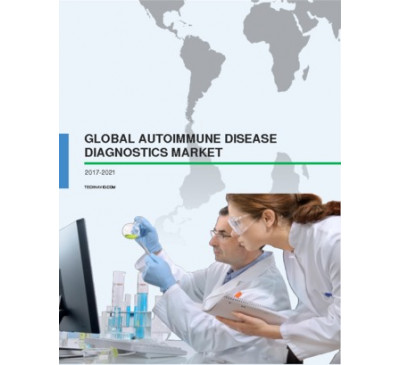 Global Autoimmune Disease Diagnostics Market 2017-2021Sep 2016134 pagesUSD 3500USD 2500Overview of the autoimmune disease diagnostics market The autoimmune disease diagnostics market is...View Report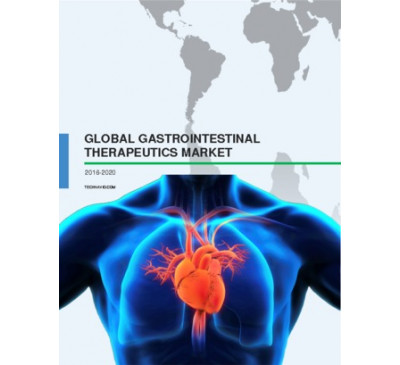 Global Gastrointestinal Therapeutics Market 2016-2020Sep 2016102 pagesUSD 2500USD 2375Global outlook of the gastrointestinal therapeutics market Technavio’s market research analysts pr...View Report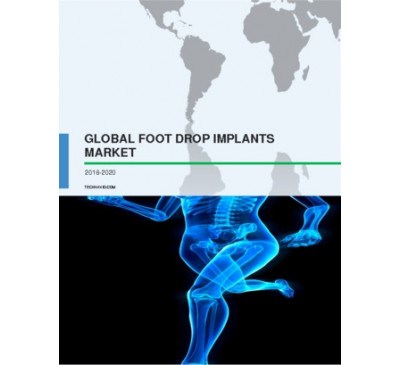 Global Foot Drop Implants Market 2016-2020Sep 201697 pagesUSD 2500USD 2375Overview of the foot drop implants market Extensive research carried out by the analysts at Techna...View Report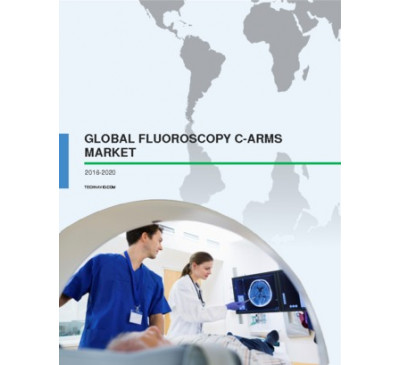 Global Fluoroscopy C-arms Market 2016-2020Sep 201660 pagesUSD 2500USD 2375Overview of the fluoroscopy C-arms market According to the market research analysts at Technavio, ...View Report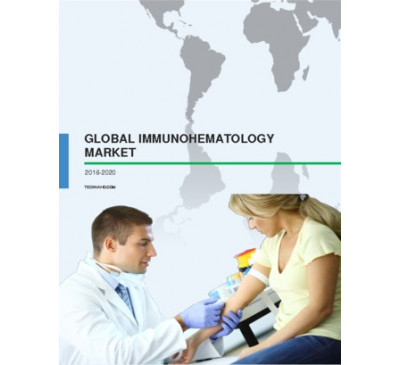 Global Immunohematology Market 2016-2020Sep 201699 pagesUSD 2500USD 2375Outlook of the immunohematology market Extensive research carried out by the analysts at Technavio...View Report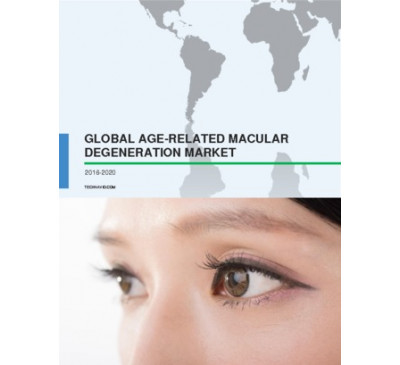 Global Age-related Macular Degeneration Market 2016-2020Sep 201699 pagesUSD 2500USD 2375Overview of the age-related macular degeneration (AMD) market The age-related macular degeneratio...View Report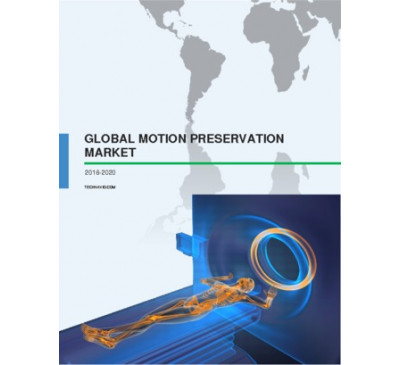 Global Motion Preservation Market 2016-2020Sep 201672 pagesUSD 2500USD 2375Overview of the motion preservation market Motion preservation surgery helps preserve the motion o...View Report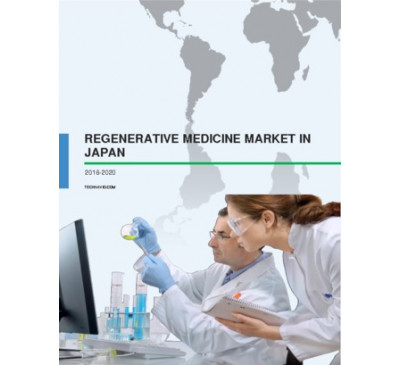 Regenerative Medicine Market In Japan 2016-2020Sep 2016102 pagesUSD 2500USD 2375Outlook of the regenerative medicine market in Japan According to the market research analyst at T...View Report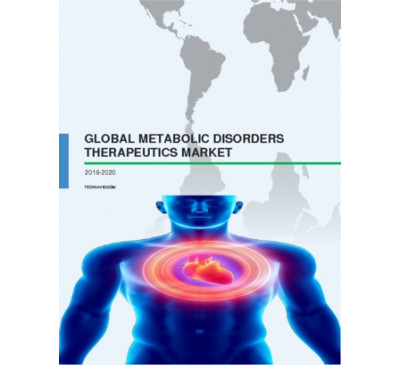 Global Metabolic Disorders Therapeutics Market 2016-2020Sep 2016163 pagesUSD 2500USD 2375Overview of the metabolic disorders therapeutics market Extensive research carried out by the mark...View Report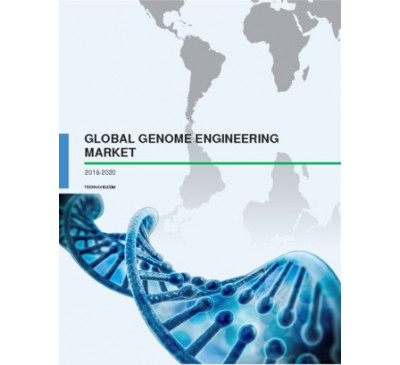 Global Genome Engineering Market 2016-2020Sep 201669 pagesUSD 2500USD 2375Overview of the global genome engineering marketMarket research analysts at Technavio predict that t...View Report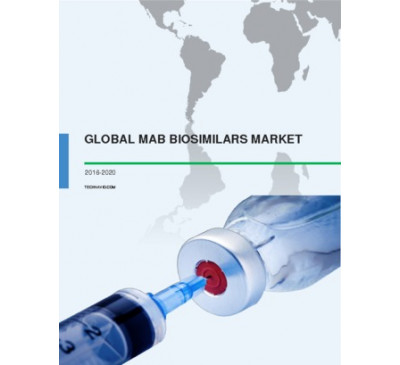 Global MAb Biosimilars Market 2016-2020Sep 2016103 pagesUSD 2500USD 2375Overview of the mAb biosimilars market Extensive research carried out by the analysts at Technavio...View Report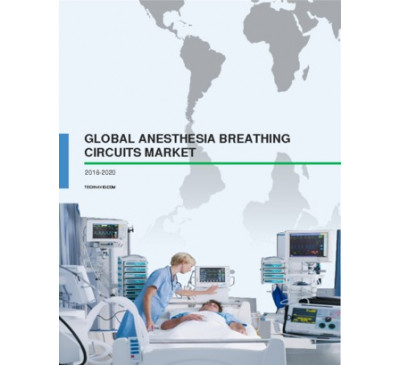 Global Anesthesia Breathing Circuits Market 2016-2020Sep 201693 pagesUSD 2500USD 2375Overview of the global anesthesia breathing circuits market Market research analysts at Technavio ...View Report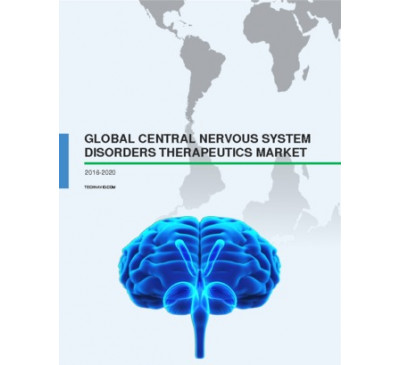 Global Central Nervous System Disorders Therapeutics Market 2016-2020Sep 2016147 pagesUSD 2500USD 2375Overview of the central nervous system (CNS) disorders therapeutics market The market research ana...View Report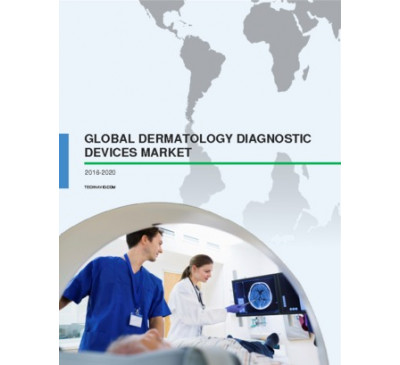 Global Dermatology Diagnostic Devices Market 2016-2020Sep 201685 pagesUSD 2500USD 2375Overview of the global dermatology diagnostic devices market Market research analysts at Technavio...View Report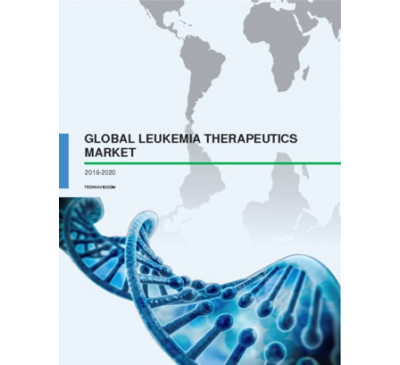 Global Leukemia Therapeutics Market 2016-2020Sep 2016110 pagesUSD 2500USD 2375Overview of the leukemia therapeutics market According to the market research analysts at Technavi...View Report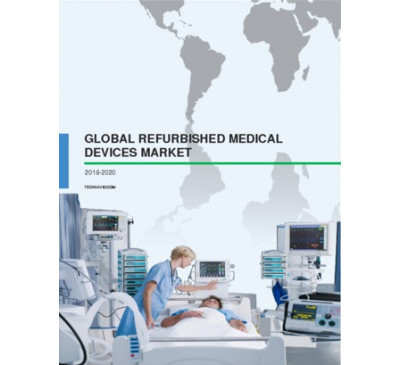 Global Refurbished Medical Devices Market 2016-2020Sep 201665 pagesUSD 2500USD 2375Overview of the refurbished medical devices market According to the market research analysts at Te...View Report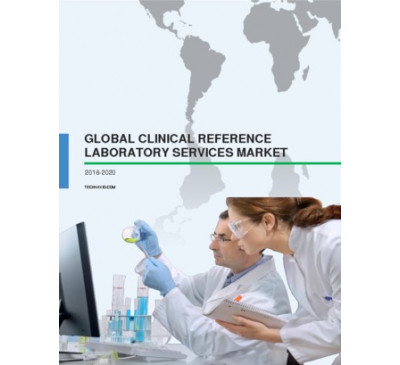 Global Clinical Reference Laboratory Services Market 2016-2020Sep 201668 pagesUSD 2500USD 2250Overview of the global clinical reference laboratory services market According to the market resea...View Report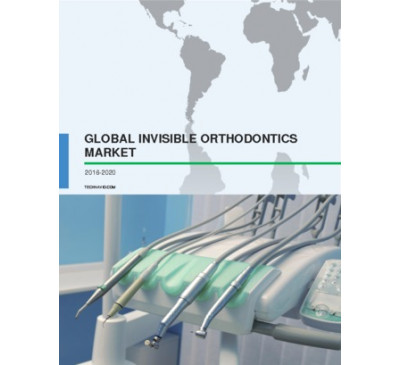 Global Invisible Orthodontics Market 2016-2020Sep 201666 pagesUSD 2500USD 2250Overview of the global invisible orthodontics market Extensive research carried out by the analyst...View Report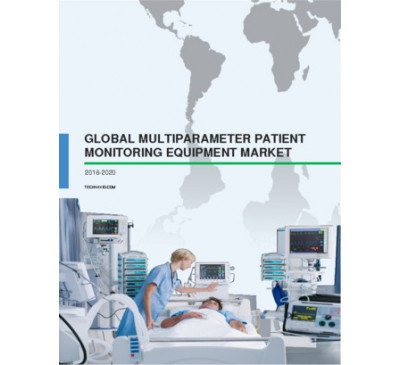 Global Multiparameter Patient Monitoring Equipment Market 2016-2020Sep 201681 pagesUSD 2500USD 2250Overview of the multiparameter patient monitoring equipment market According to the market researc...View Report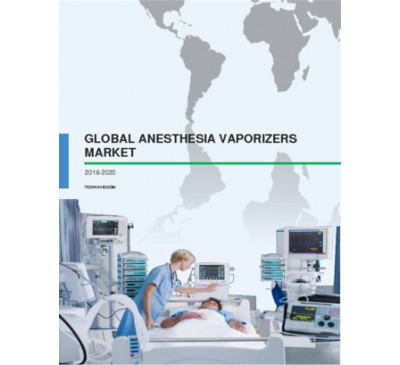 Global Anesthesia Vaporizers Market 2016-2020Sep 201692 pagesUSD 2500USD 2250Overview of the anesthesia vaporizers market Extensive research carried out by the market research...View Report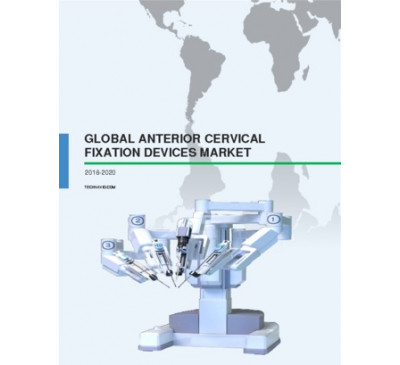 Global Anterior Cervical Fixation Devices Market 2016-2020Sep 201691 pagesUSD 2500USD 2250Overview of the global anterior cervical fixation devices market Spinal disorders such as spond...View Report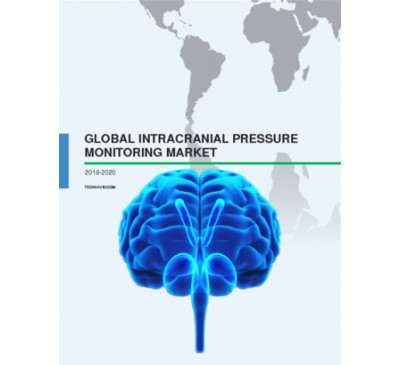 Global Intracranial Pressure Monitoring Market 2016-2020Sep 201687 pagesUSD 2500USD 2250Overview of the global intracranial pressure (ICP) monitoring market Market research analysts at T...View Report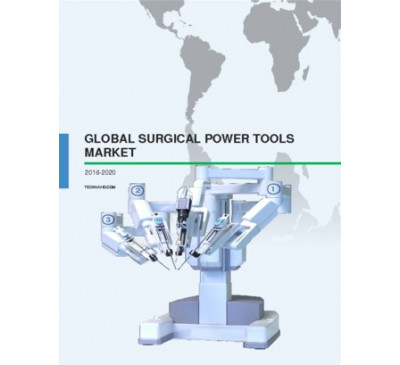 Global Surgical Power Tools Market 2016-2020Sep 201682 pagesUSD 2500USD 2250Outlook of the surgical power tools market Extensive research carried out by the analysts at Techn...View Report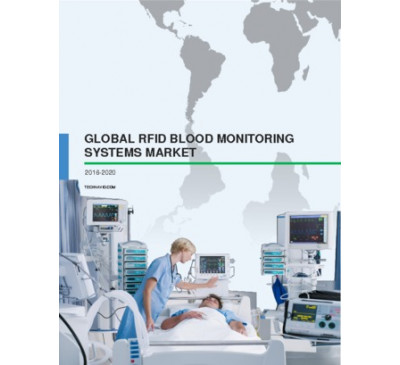 Global RFID Blood Monitoring Systems Market 2016-2020Sep 201665 pagesUSD 2500USD 2250Overview of the global RFID blood monitoring systems market Market research analysts at Technavio ...View Report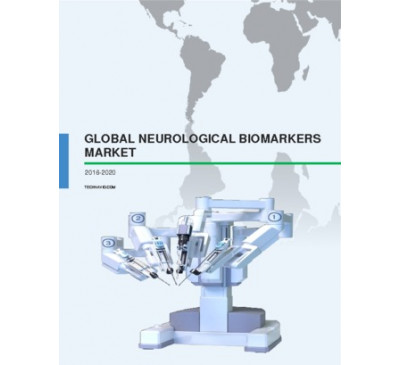 Global Neurological Biomarkers Market 2016-2020Sep 201668 pagesUSD 2500USD 2250Outlook of the global neurological biomarkers market Technavio’s market research predicts that the...View Report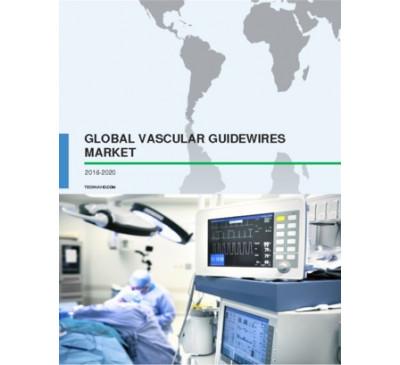 Global Vascular Guidewires Market 2016-2020Sep 201680 pagesUSD 2500USD 2250Overview of the global vascular guidewires market The market research analyst at Technavio predict...View Report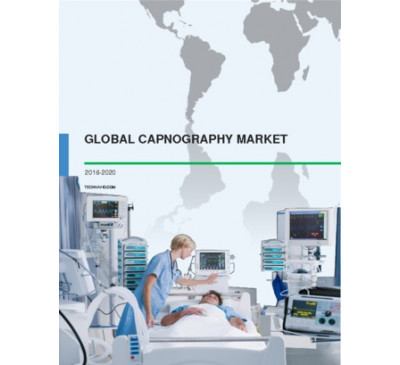 Global Capnography Market 2016-2020Sep 201678 pagesUSD 2500USD 2250Overview of the global capnography market According to the market analysts at Technavio, the globa...View Report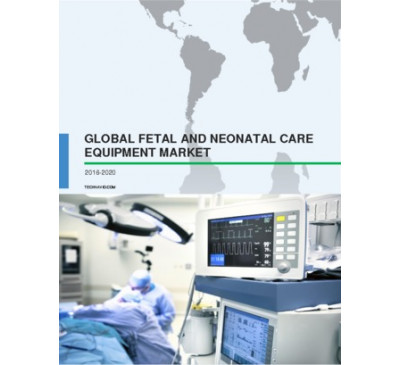 Global Fetal And Neonatal Care Equipment Market 2016-2020Sep 201674 pagesUSD 2500USD 2250Overview of the global fetal and neonatal care equipment market Technavio’s market research analy...View Report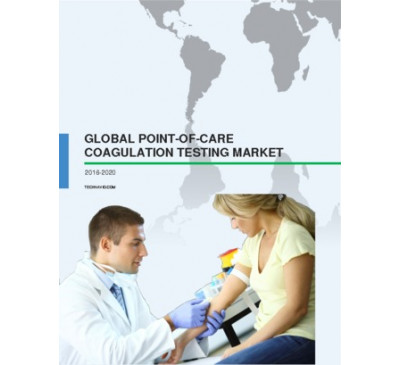 Global Point-of-Care Coagulation Testing Market 2016-2020Sep 201663 pagesUSD 2500USD 2250Overview of the point-of-care (POC) coagulation testing market Extensive research carried out by ...View Report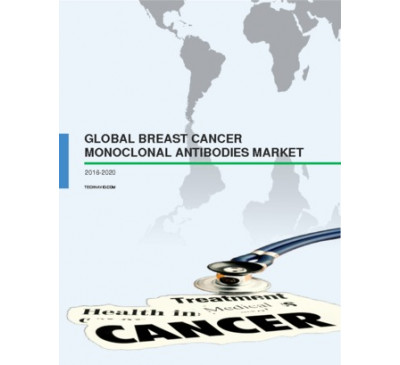 Global Breast Cancer Monoclonal Antibodies Market 2016-2020Sep 201688 pagesUSD 2500USD 2250Overview of the global breast cancer monoclonal antibodies (mAbs) market Market research analysts ...View Report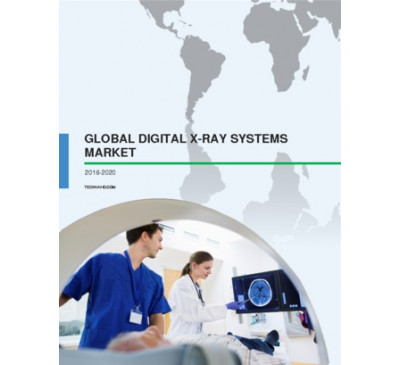 Global Digital X-Ray Systems Market 2016-2020Sep 201685 pagesUSD 2500USD 2250Overview of the digital X-ray systems market   According to Technavio’s analysts, the global marke...View Report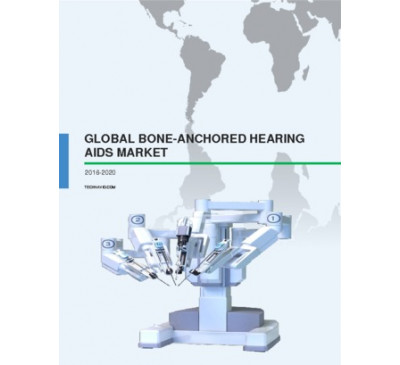 Global Bone Anchored Hearing Aids Market 2016-2020Sep 201668 pagesUSD 2500USD 2250Outlook of the bone anchored hearing aids market Technavio’s market research analysts have predict...View Report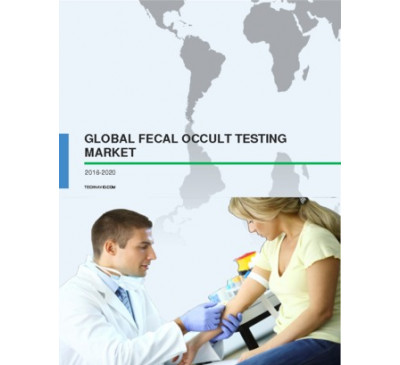 Global Fecal Occult Testing Market 2016-2020Sep 201689 pagesUSD 2500USD 2250Overview of the fecal occult testing market Extensive research carried out by the analysts at Tech...View Report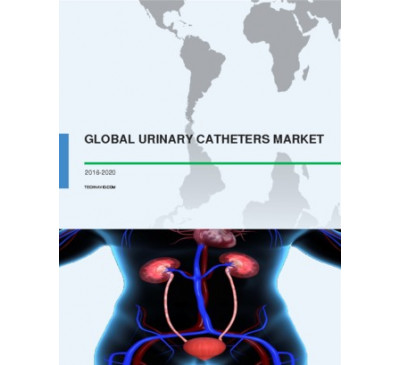 Global Urinary Catheters Market 2016-2020Aug 201663 pagesUSD 2500USD 2250Overview of the urinary catheters market Extensive research carried out by the analysts at Technav...View Report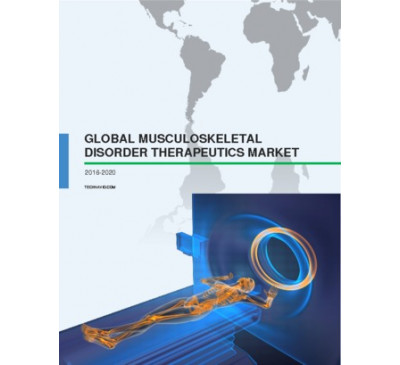 Global Musculoskeletal Disorders Therapeutics Market 2016-2020Aug 2016120 pagesUSD 2500USD 2250Outlook of the global musculoskeletal disorders therapeutics market The analyst at Technavio predi...View Report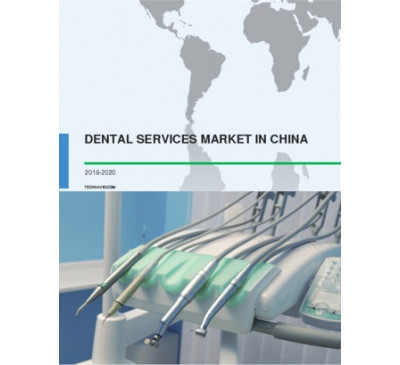 Dental Services Market In China 2016-2020Aug 201677 pagesUSD 2500USD 2250Outlook of the dental services market in China According to the market research analysts at Techna...View Report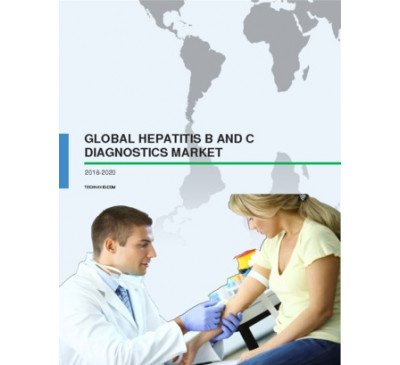 Global Hepatitis B And C Diagnostics Market 2016-2020Aug 2016110 pagesUSD 2500USD 2250Outlook of the global hepatitis B and C diagnostics market The analyst at Technavio, predicts that...View Report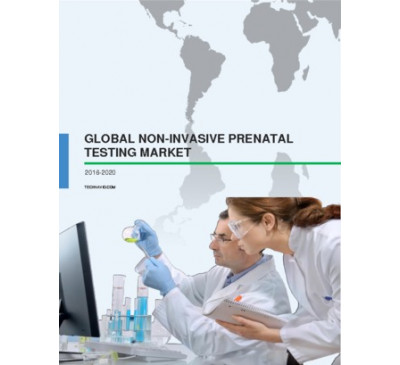 Global Non-Invasive Prenatal Testing Market 2016-2020Aug 201670 pagesUSD 2500USD 2250Outlook of the non-invasive prenatal testing (NIPT) market Non-invasive prenatal testing (NIPT) is...View Report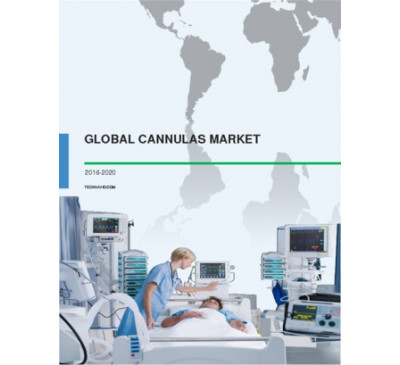 Global Cannulas Market 2016-2020Aug 201684 pagesUSD 2500USD 2250Global market outlook for cannulas According to the analysts at Technavio, the global market for...View Report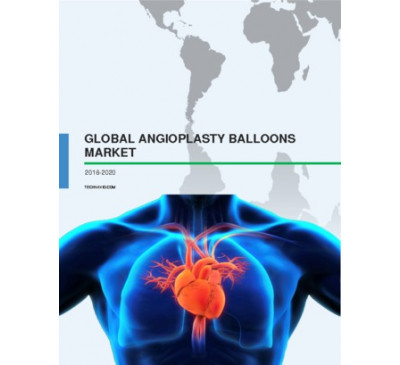 Global Angioplasty Balloons Market 2016-2020Aug 201687 pagesUSD 2500USD 2250Overview of the global angioplasty balloons market Comprehensive market research carried out by th...View Report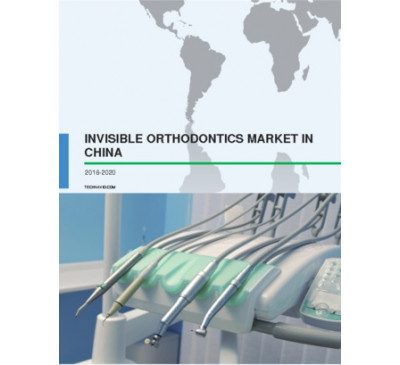 Invisible Orthodontics Market In China 2016-2020Aug 201667 pagesUSD 2500USD 2250Overview of the invisible orthodontics market in China According to the market research analysts a...View Report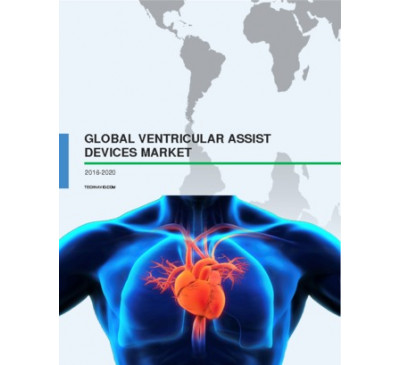 Global Ventricular Assist Devices Market 2016-2020Aug 201693 pagesUSD 2500USD 2250Overview of the global ventricular assist devices (VADs) market According to the market research a...View Report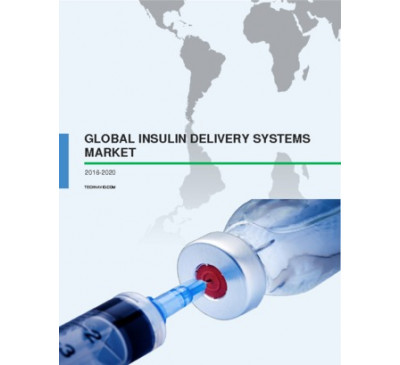 Global Insulin Delivery Systems Market 2016-2020Aug 201681 pagesUSD 2500USD 2250Global outlook of the insulin delivery systems market According to the market research analysts at...View Report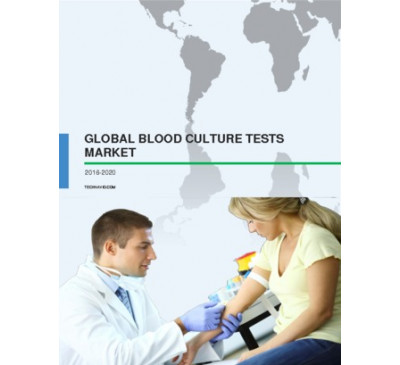 Global Blood Culture Tests Market 2016-2020Aug 201671 pagesUSD 2500USD 2250Outlook of the blood culture tests market Extensive research carried out by the analysts at Techna...View Report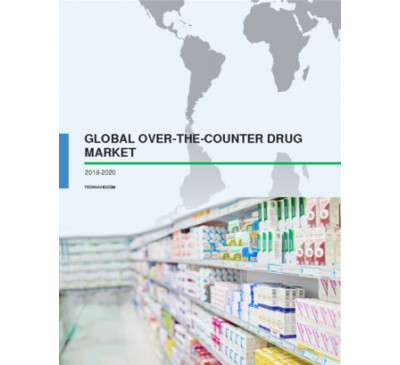 Global Over-the-Counter Drug Market 2016-2020Aug 2016120 pagesUSD 2500USD 2250Global outlook of the over-the-counter (OTC) drugs market Technavio’s market research analysts hav...View Report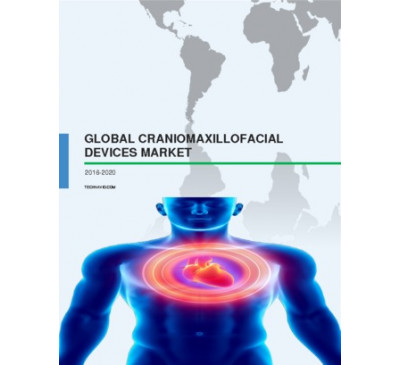 Global Craniomaxillofacial Devices Market 2016-2020Aug 201661 pagesUSD 2500USD 2250Overview of the global craniomaxillofacial ( CMF ) devices market Technavio’s market research anal...View Report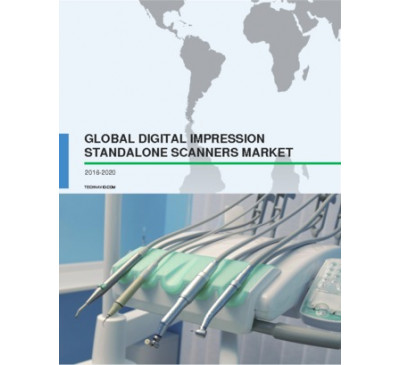 Global Digital Impression Standalone Scanners Market 2016-2020Aug 201664 pagesUSD 2500USD 2250Overview of the digital impression standalone scanners market According to the market research ana...View Report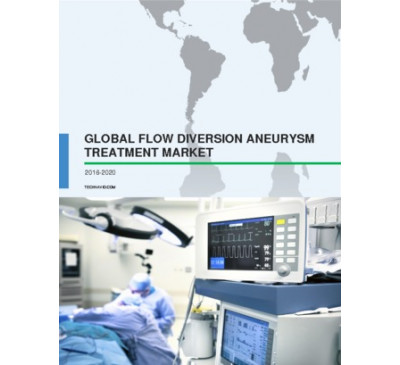 Global Flow Diversion Aneurysm Treatment Market 2016-2020Aug 201672 pagesUSD 2500USD 2250Overview of the global flow diversion aneurysm treatment market Technavio’s market research analys...View Report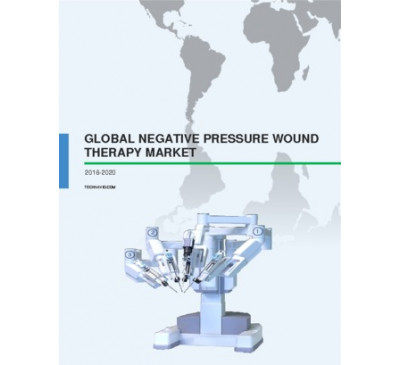 Global Negative Pressure Wound Therapy Market 2016-2020Aug 2016109 pagesUSD 2500USD 2250Overview of the global negative pressure wound therapy (NPWT) market Market research analysts at T...View Report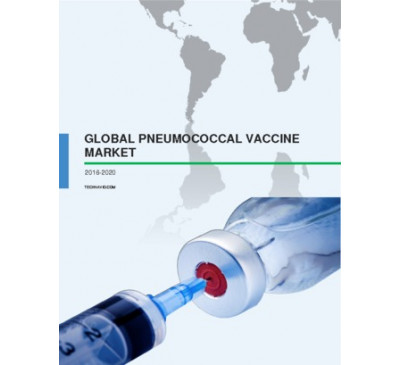 Global Pneumococcal Vaccine Market 2016-2020Aug 201682 pagesUSD 2500USD 2250Outlook of the global pneumococcal vaccine market In terms of volume, the global market for pneum...View Report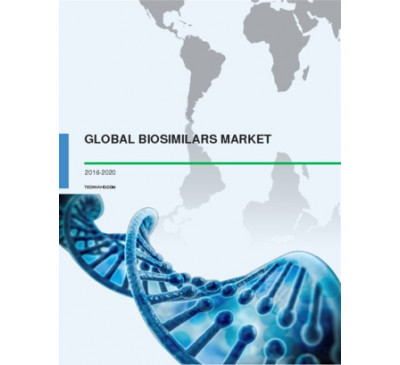 Global Biosimilars Market 2016-2020Aug 2016152 pagesUSD 2500USD 2250Overview of the global biosimilars market Technavio’s market research analysts have predicted tha...View Report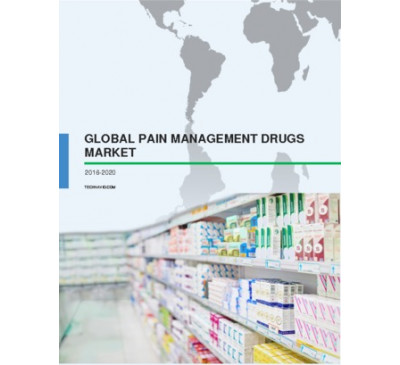 Global Pain Management Drugs Market 2016-2020Aug 201694 pagesUSD 2500USD 2250Outlook of the global pain management drugs market Technavio’s market research analyst predicts th...View Report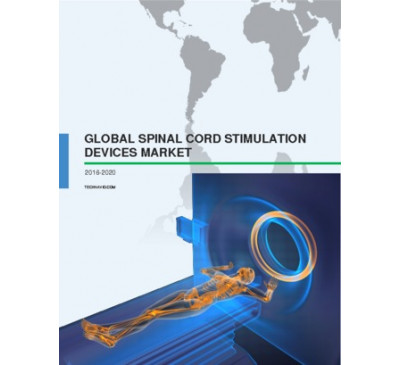 Global Spinal Cord Stimulation Devices Market 2016-2020Aug 201662 pagesUSD 2500USD 2250Overview of the global spinal cord stimulation (SCS) devices market Technavio’s market research an...View Report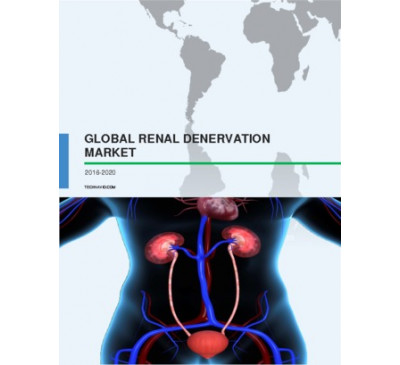 Global Renal Denervation Market 2016-2020Jul 201647 pagesUSD 2500USD 2250Market outlook of global renal denervation Technavio’s market research analyst predicts the global...View Report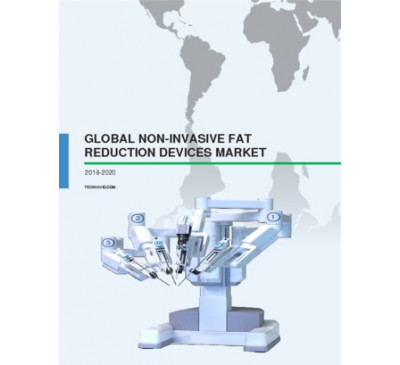 Global Non-invasive Fat Reduction Devices Market 2016-2020Jul 201660 pagesUSD 2500USD 2250Outlook of the global non-invasive fat reduction devices market Technavio’s market research analys...View Report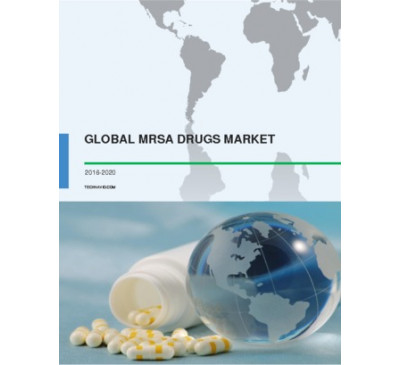 Global MRSA Drugs Market 2016-2020Jul 201679 pagesUSD 2500USD 2250Overview of the methicillin-resistant Staphylococcus aureus (MRSA) drugs market Methicillin-resist...View Report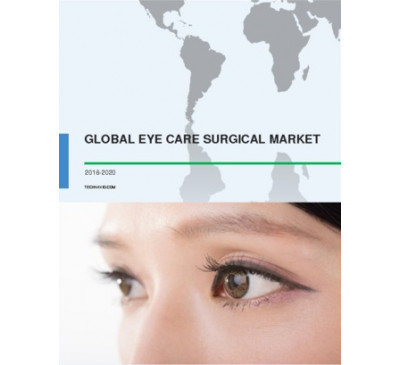 Global Eye Care Surgical Market 2016-2020Jul 201682 pagesUSD 2500USD 2250Overview of the global eye care surgical market Technavio’s market research analyst predicts that ...View Report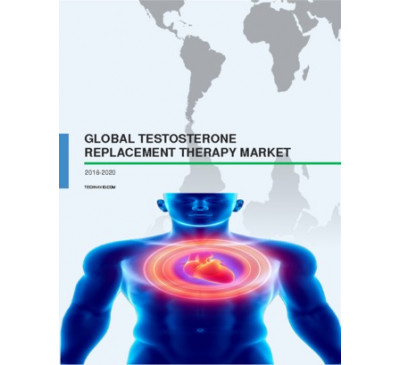 Global Testosterone Replacement Therapy Market 2016-2020Jul 201659 pagesUSD 2500USD 2250Overview of the global testosterone replacement therapy market Technavio’s market research analyst...View Report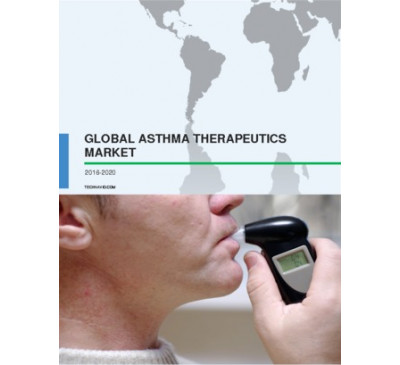 Global Asthma Therapeutics Market 2016-2020Jul 2016110 pagesUSD 2500USD 2250Overview of the global asthma therapeutics market Market research analysts at Technavio have predi...View Report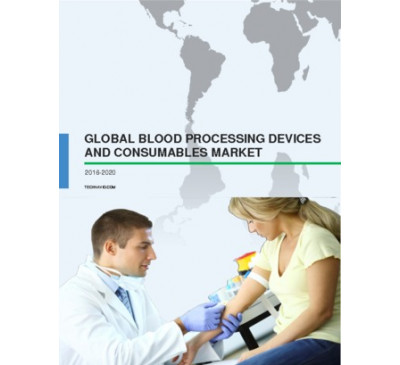 Global Blood Processing Devices And Consumables Market 2016-2020Jul 201655 pagesUSD 2500USD 2250Outlook of the global blood processing devices and consumables market This market study anticipate...View Report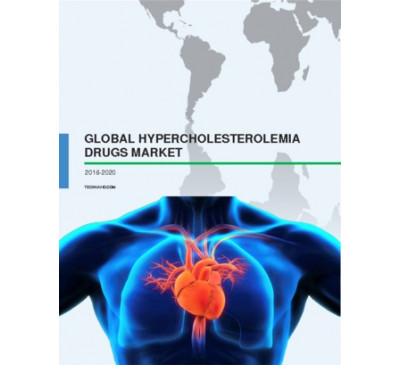 Global Hypercholesterolemia Drugs Market 2016-2020Jul 201698 pagesUSD 2500USD 2250Outlook of the hypercholesterolemia drugs market Extensive research carried out by the analysts at...View Report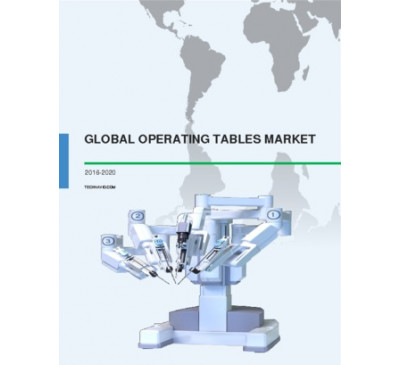 Global Operating Table Market 2016-2020Jul 201673 pagesUSD 2500USD 2250Overview of the operating table market According to the market research analysts at Technavio, the...View Report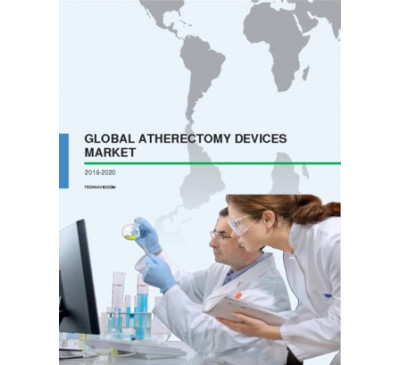 Global Atherectomy Devices Market 2016-2020Jul 201656 pagesUSD 2500USD 2250Overview of the global atherectomy devices market Atherectomy is a minimally invasive surgical pro...View Report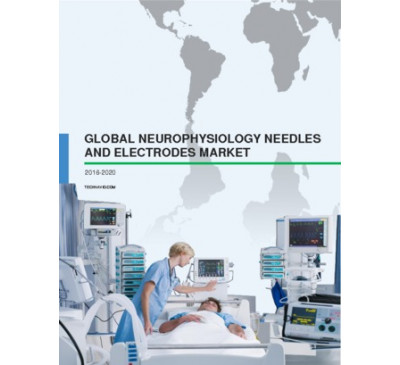 Global Neurophysiology Needles And Electrodes Market 2016-2020Jul 201663 pagesUSD 2500USD 2250Outlook of the global neurophysiology needles and electrodes market Technavio’s market research an...View Report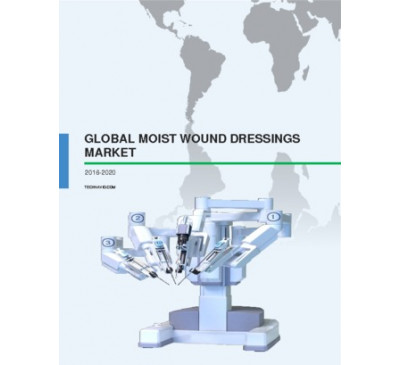 Global Moist Wound Dressings Market 2016-2020Jul 201665 pagesUSD 2500USD 2250Market outlook of moist wound dressings Technavio’s market research analyst predicts the global mo...View Report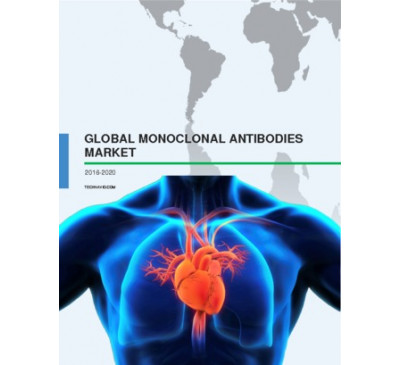 Global Monoclonal Antibodies Market 2016-2020Jul 2016160 pagesUSD 2500USD 2250Overview of the global monoclonal antibodies (mAbs) market Technavio’s market research analyst pr...View Report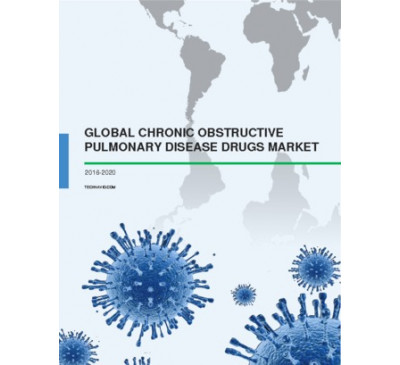 Global Chronic Obstructive Pulmonary Disease Drugs Market 2016-2020Jul 2016107 pagesUSD 2500USD 2250Overview of the COPD drugs market Technavio’s market research analysts have predicted that the glo...View Report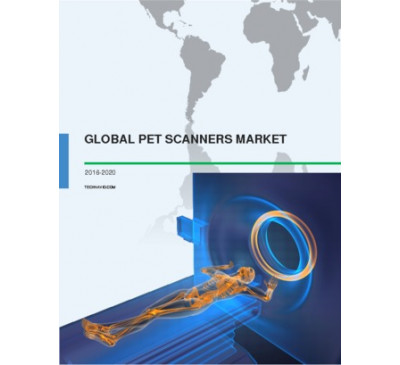 Global PET Scanners Market 2016-2020Jul 201661 pagesUSD 2500USD 2250Market outlook of the PET scanners market Technavio’s research analyst predicts the global PET sca...View Report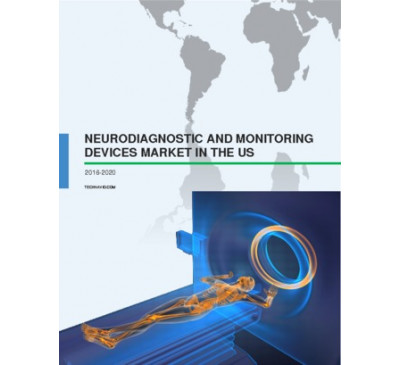 Neurodiagnostic And Monitoring Devices Market In The US 2016-2020Jul 201641 pagesUSD 2500USD 2250Outlook of the neurodiagnostic and monitoring devices market in the US Technavio’s market research...View Report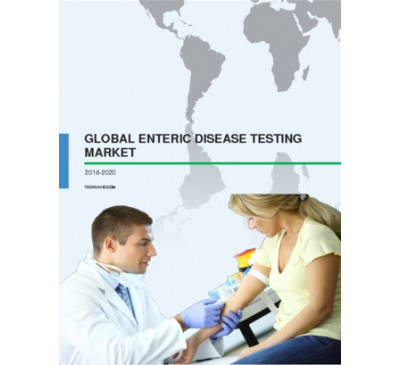 Global Enteric Disease Testing Market 2016-2020Jul 201665 pagesUSD 2500USD 2250Outlook of the global enteric disease testing market Technavio’s market research analyst predicts ...View Report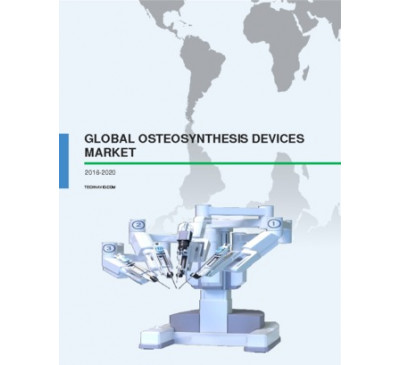 Global Osteosynthesis Devices Market 2016-2020Jul 201652 pagesUSD 2500USD 2250Overview of the global osteosynthesis devices market Technavio’s market research analyst predicts ...View Report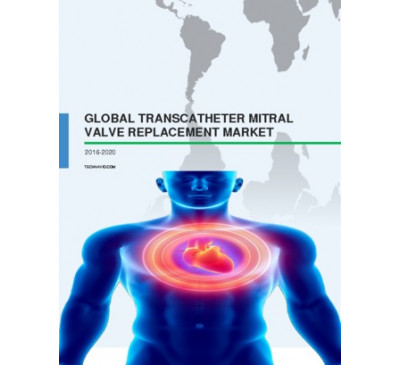 Global Transcatheter Mitral Valve Replacement Market 2016-2020Jul 201646 pagesUSD 2500USD 2250Outlook of the transcatheter mitral valve replacement market In this market research report, Techn...View Report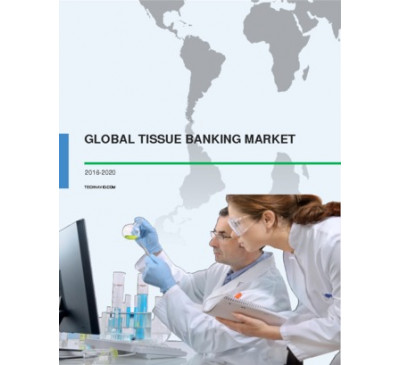 Global Tissue Banking Market 2016-2020Jul 201683 pagesUSD 2500USD 2250Overview of the global tissue banking market Technavio’s market research analyst predicts the glob...View Report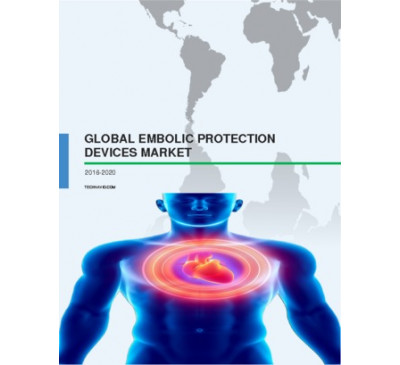 Global Embolic Protection Devices Market 2016-2020Jul 201684 pagesUSD 2500USD 2250Market outlook for embolic protection devices The global market for embolic protection devices wil...View Report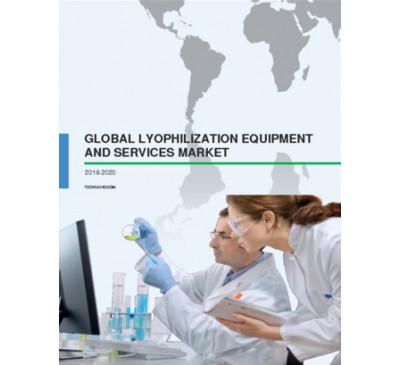 Global Lyophilization Equipment And Services Market 2016-2020Jul 201659 pagesUSD 2500USD 2250Overview of the global lyophilization equipment and services market Market research analysts at Te...View Report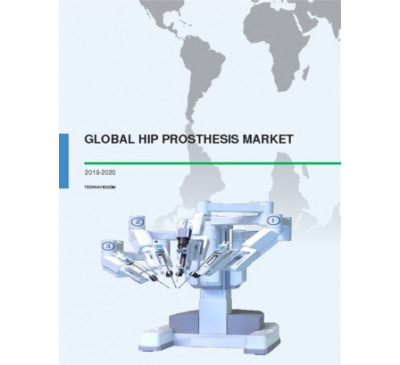 Global Hip Prosthesis Market 2016-2020Jul 201682 pagesUSD 2500USD 2250Overview of the hip prosthesis market Extensive research carried out by the analysts at Technavio ...View Report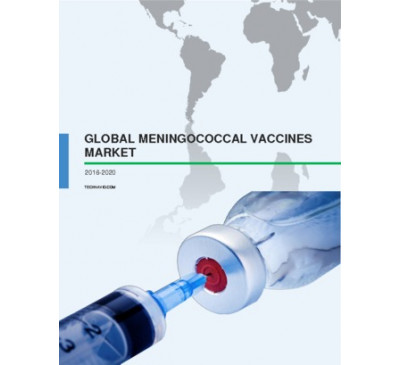 Global Meningococcal Vaccines Market 2016-2020Jul 201668 pagesUSD 2500USD 2250Global market outlook of meningococcal vaccines Technavio’s market research analyst predicts the g...View Report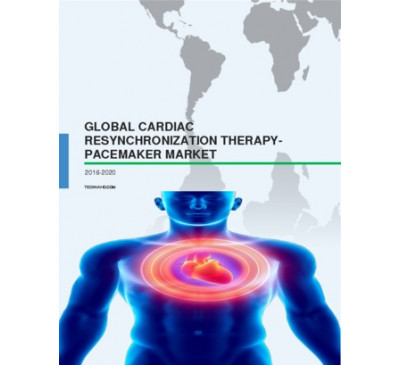 Global Cardiac Resynchronization Therapy Pacemaker Market 2016-2020Jul 201648 pagesUSD 2500USD 2250Market overview of cardiac resynchronization therapy pacemakers (CRT-P) Technavio’s market researc...View Report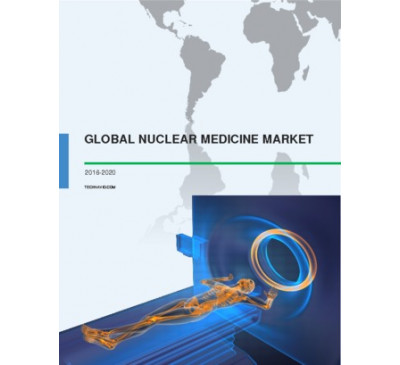 Global Nuclear Medicine Market 2016-2020Jul 201673 pagesUSD 2500USD 2250Overview of the global nuclear medicine market Technavio’s market research analysts expect the glo...View Report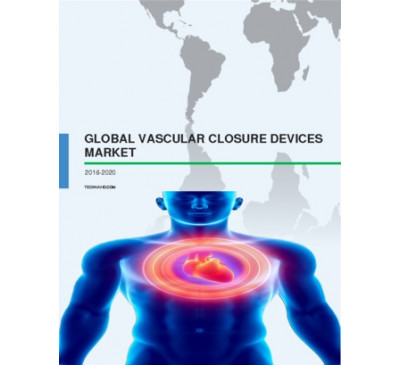 Global Vascular Closure Devices Market 2016-2020Jul 201669 pagesUSD 2500USD 2250Outlook of the vascular closure devices market Vascular closure devices are used for diagnostic an...View Report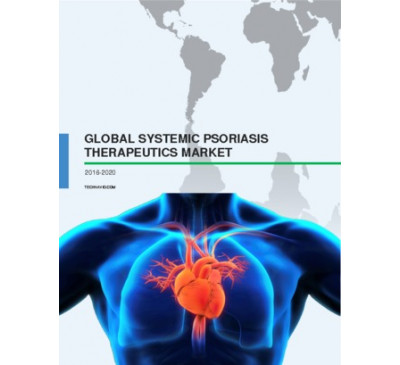 Global Systemic Psoriasis Therapeutics Market 2016-2020Jul 201689 pagesUSD 2500USD 2250Outlook of the systemic psoriasis therapeutics market The global systemic psoriasis therapeutics m...View Report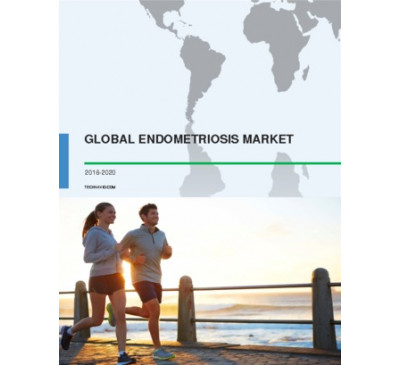 Global Endometriosis Drugs Market 2016-2020Jul 201670 pagesUSD 2500USD 2250Overview of the endometriosis drugs market According to the market research analysts at Technavio,...View Report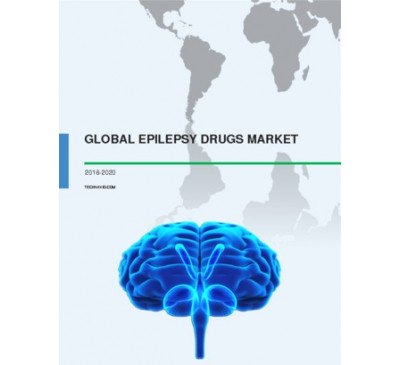 Global Epilepsy Drugs Market 2016-2020Jul 201687 pagesUSD 2500USD 2250Overview of the epilepsy drugs market Extensive research carried out by the analysts at Technavio ...View Report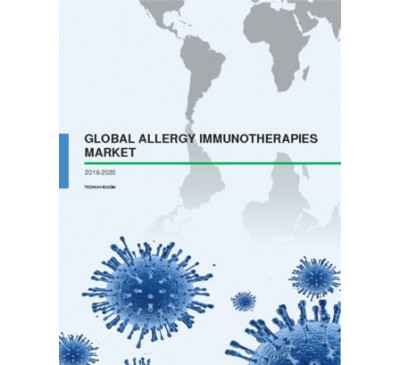 Global Allergy Immunotherapies Market 2016-2020Jul 201687 pagesUSD 2500USD 2250Overview of the allergy immunotherapies market Extensive research carried out by the analysts at T...View Report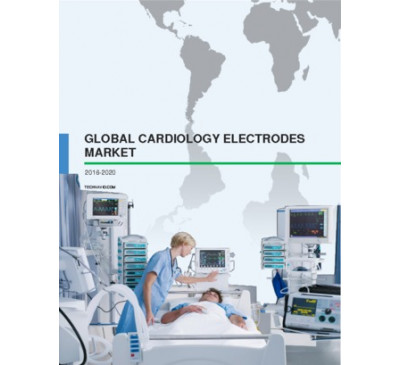 Global Cardiology Electrodes Market 2016-2020Jul 201662 pagesUSD 2500USD 2250Outlook of the global cardiology electrodes market Technavio’s market research analyst predicts th...View Report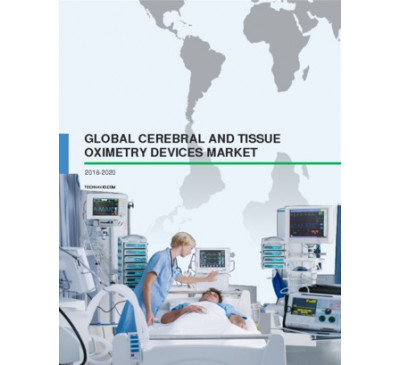 Global Cerebral And Tissue Oximetry Devices Market 2016-2020Jun 201650 pagesUSD 2500USD 2250Outlook of the global cerebral and tissue oximetry market Technavio’s market research analyst pred...View Report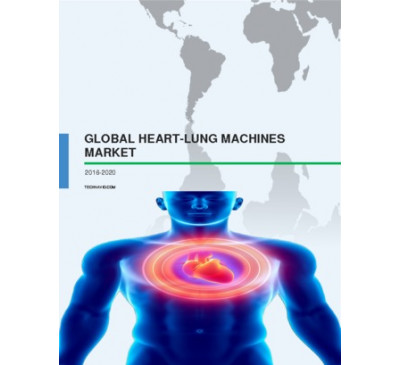 Global Heart-lung Machines Market 2016-2020Jun 201657 pagesUSD 2500USD 2250Outlook of the global heart-lung machines market According to the analysts at Technavio, the globa...View Report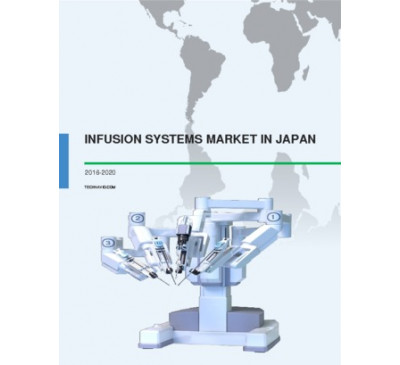 Infusion Systems Market In Japan 2016-2020Jun 201662 pagesUSD 2500USD 2250Outlook of the infusion systems market in Japan Technavio’s market research analyst predicts the i...View Report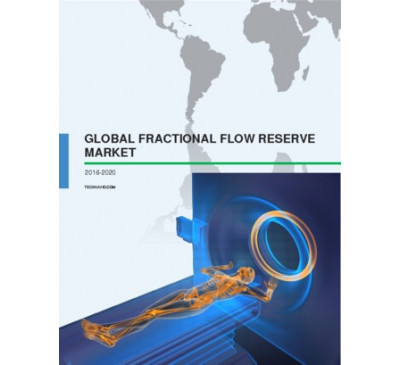 Global Fractional Flow Reserve Market 2016-2020Jun 201665 pagesUSD 2500USD 2250Overview of the global fractional flow reserve market The market research analyst at Technavio has...View Report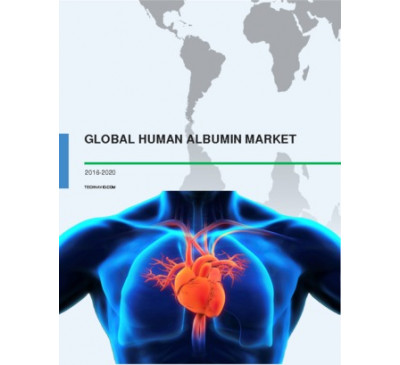 Global Human Albumin Market 2016-2020Jun 201675 pagesUSD 2500USD 2250Overview of the human albumin market According to the market research analysts at Technavio, the g...View Report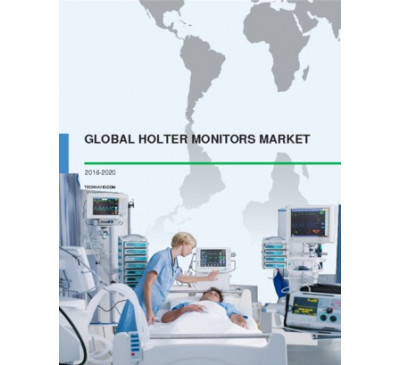 Global Holter Monitors Market 2016-2020Jun 201661 pagesUSD 2500USD 2250Outlook of the Holter monitors market Extensive research carried out by the analysts at Technavio ...View Report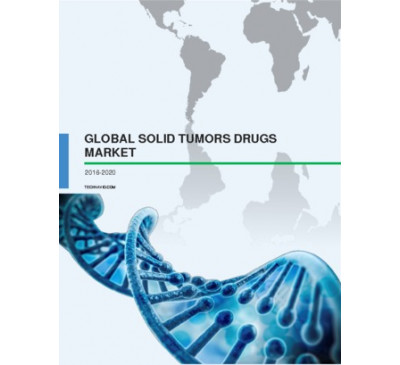 Global Solid Tumors Drugs Market 2016-2020Jun 2016156 pagesUSD 2500USD 2250Overview of the global solid tumors drugs market According to the market research analysts at Tech...View Report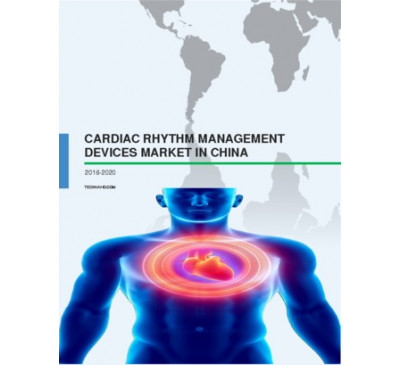 Cardiac Rhythm Management Devices Market In China 2016-2020Jun 201666 pagesUSD 2500USD 2250Overview of the cardiac rhythm management devices market in China Technavio’s market research anal...View Report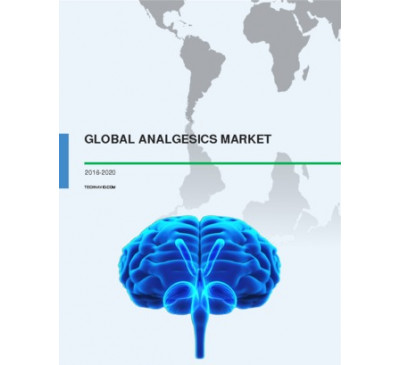 Global Analgesics Market 2016-2020Jun 2016102 pagesUSD 2500USD 2250Overview of the global analgesics market The global analgesics market is envisaged to grow steadil...View Report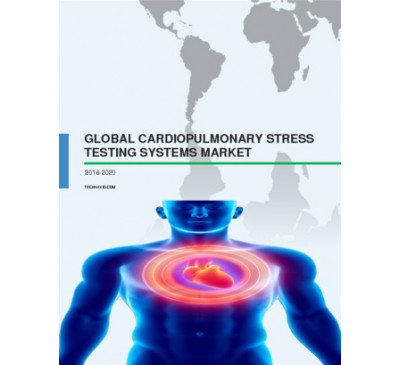 Global Cardiopulmonary Stress Testing Systems Market 2016-2020Jun 201670 pagesUSD 2500USD 2250Overview of the cardiopulmonary stress testing systems market According to the market research ana...View Report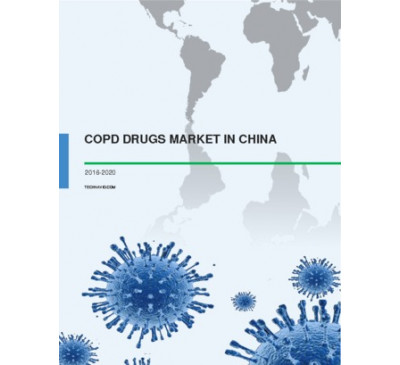 COPD Drugs Market In China 2016-2020Jun 201675 pagesUSD 2500USD 2250Overview of the chronic obstructive pulmonary disease (COPD) drugs market in China The chronic obs...View Report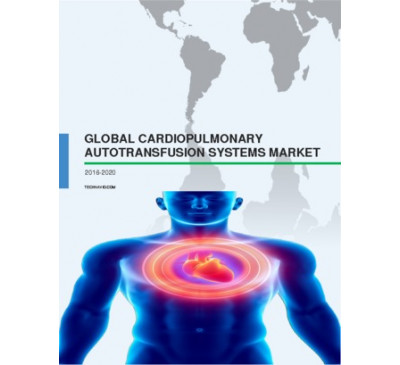 Global Cardiopulmonary Autotransfusion Systems Market 2016-2020Jun 201665 pagesUSD 2500USD 2250Overview of the global cardiopulmonary autotransfusion systems market Technavio’s market research ...View Report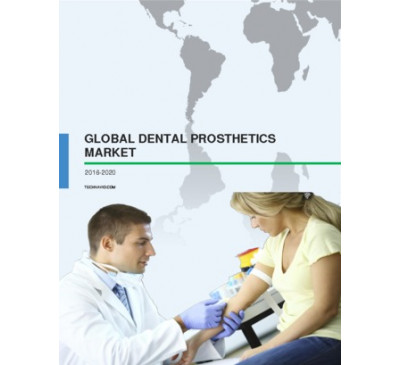 Global Dental Prosthetics Market 2016-2020Jun 201678 pagesUSD 2500USD 2250Overview of the dental prosthetics market According to the market research analysts at Technavio, ...View Report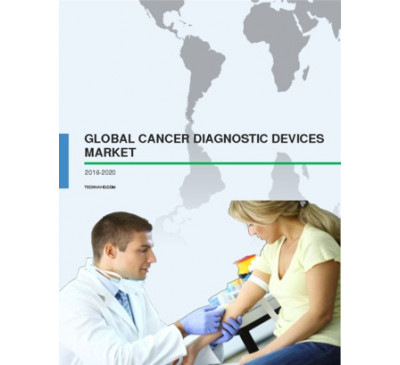 Global Cancer Diagnostic Devices Market 2016-2020Jun 201667 pagesUSD 2500USD 2250Overview of the global cancer diagnostic devices market Technavio’s market research analyst predi...View Report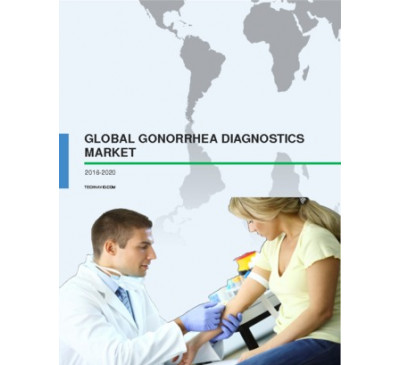 Global Gonorrhea Diagnostics Market 2016-2020Jun 201662 pagesUSD 2500USD 2250Overview of the global gonorrhea diagnostics market Technavio’s market research analyst predicts t...View Report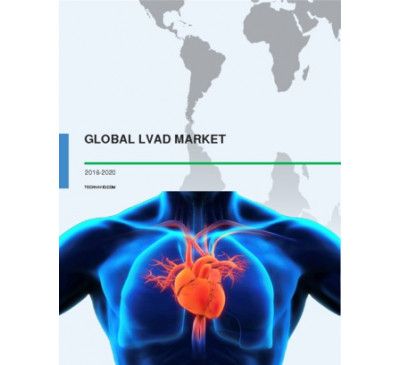 Global LVAD Market 2016-2020Jun 201661 pagesUSD 2500USD 2250Market overview of the left ventricular assist device (LVAD) market Technavio’s market research an...View Report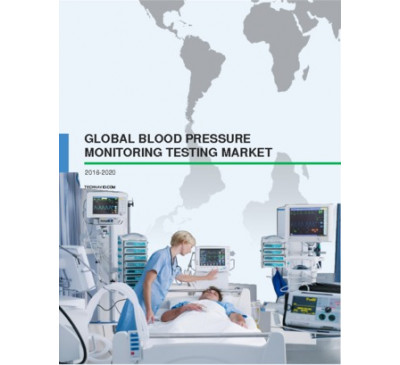 Global Blood Pressure Monitoring Testing Market 2016-2020Jun 201675 pagesUSD 2500USD 2250Overview of the global blood pressure (BP) monitoring testing market Technavio’s market research a...View Report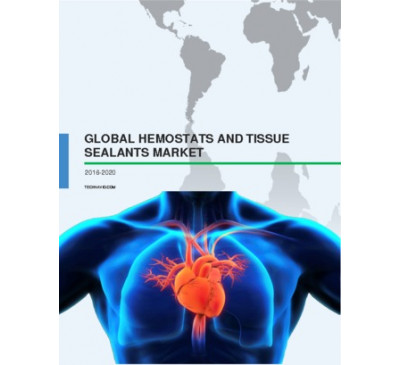 Global Hemostats And Tissue Sealants Market 2016-2020Jun 201666 pagesUSD 2500USD 2250Outlook of the global hemostats and tissue sealants market Technavio’s market research analyst pre...View Report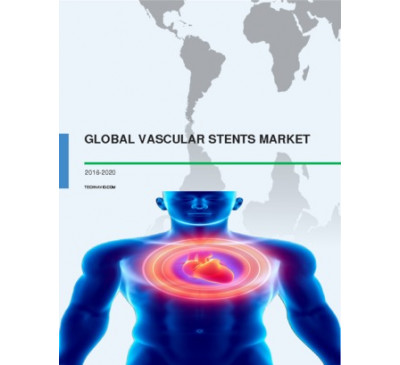 Global Vascular Stents Market 2016-2020Jun 201665 pagesUSD 2500USD 2250Overview of the vascular stents market Extensive research carried out by the analyst at Technavio ...View Report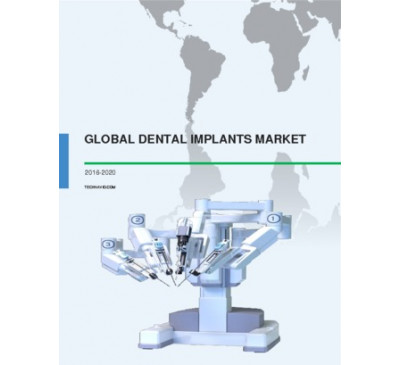 Global Dental Implants Market 2016-2020Jun 201666 pagesUSD 2500USD 2250Market outlook of the global dental implants market Technavio’s market research analyst predicts ...View Repor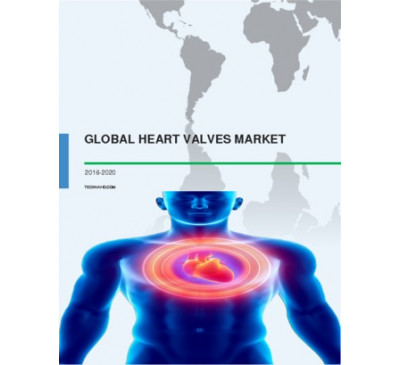 Global Heart Valves Market 2016-2020Jun 201667 pagesUSD 2500USD 2250Overview of the global heart valves market The market research analyst at Technavio has predicted ...View Report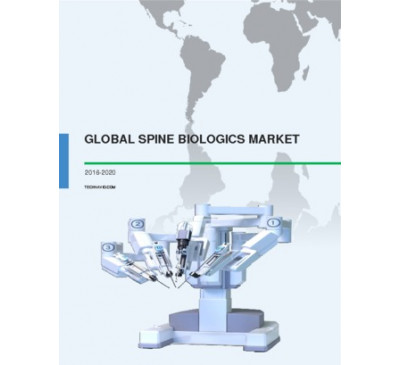 Global Spine Biologics Market 2016-2020Jun 201679 pagesUSD 2500USD 2250Outlook of the spine biologics market According to the market research analysts at Techanvio, the ...View Report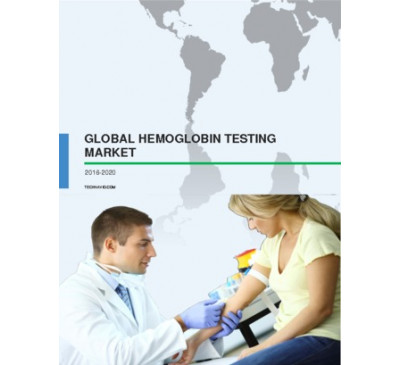 Global Hemoglobin Testing Market 2016-2020Jun 201673 pagesUSD 2500USD 2250Outlook of the global hemoglobin testing market According to the analysts at Technavio, the global...View Report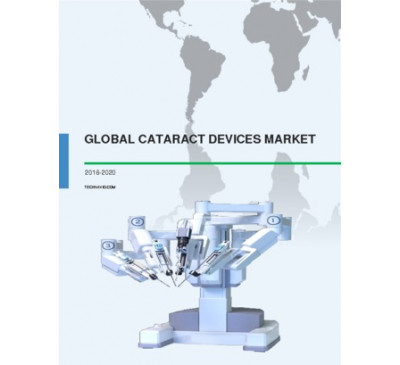 Global Cataract Devices Market 2016-2020Jun 201665 pagesUSD 2500USD 2250Outlook of the cataract devices market Technavio’s market research analyst predicts the global cat...View Report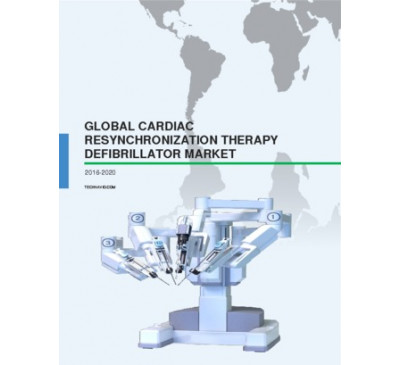 Global Cardiac Resynchronization Therapy Defibrillator Market 2016-2020Jun 201656 pagesUSD 2500USD 2250Overview of the cardiac resynchronization therapy defibrillator (CRT-D) market Technavio’s market ...View Report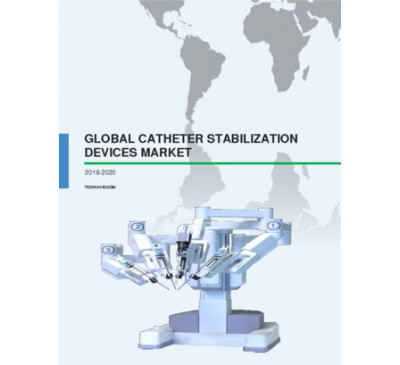 Global Catheter Stabilization Device Market 2016-2020Jun 201659 pagesUSD 2500USD 2250An outlook of the global catheter stabilization device market Technavio’s market research analyst ...View Report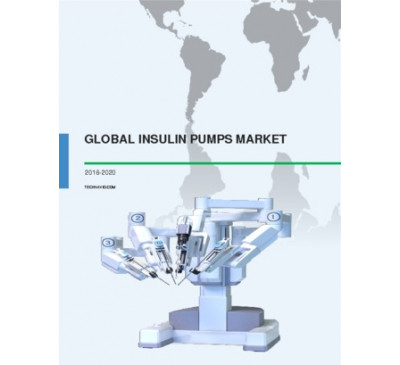 Global Insulin Pumps Market 2016-2020Jun 201657 pagesUSD 2500USD 2250Outlook of the global insulin pumps market Technavio’s market research analysts have deduced that ...View Report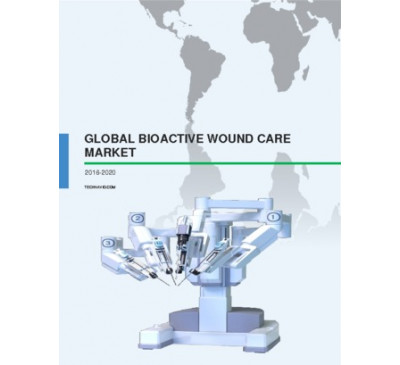 Global Bioactive Wound Care Market 2016-2020Jun 201667 pagesUSD 2500USD 2250Overview of the global bioactive wound care market Market research analysts at Technavio have esti...View Report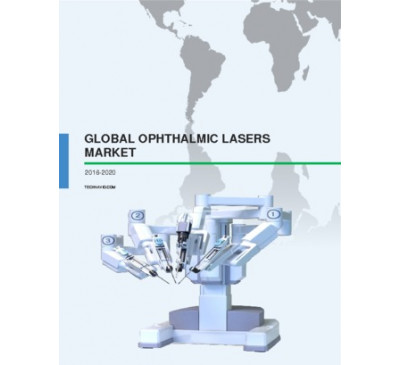 Global Ophthalmic Lasers Market 2016-2020Jun 201660 pagesUSD 2500USD 2250Overview of the global ophthalmic lasers market Technavio’s market research analyst predicts the g...View Report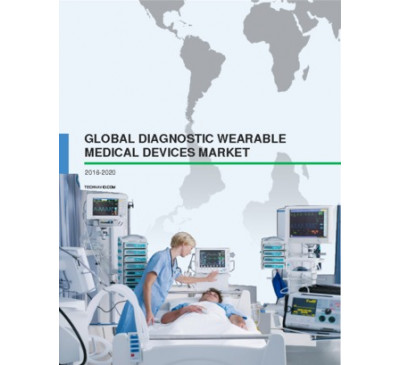 Global Diagnostic Wearable Medical Devices Market 2016-2020Jun 201677 pagesUSD 2500USD 2250Outlook of the diagnostic wearable medical devices market The diagnostic wearable medical devices ...View Report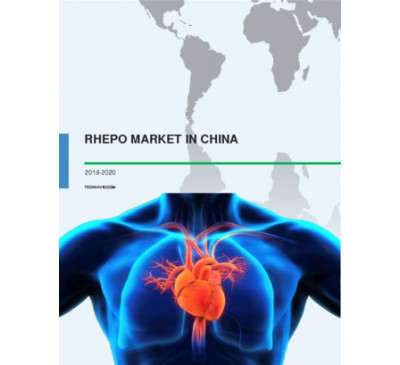 RhEPO Market In China 2016-2020Jun 201665 pagesUSD 2500USD 2250Outlook of the rhEPO market in China Erythropoietin (EPO), also known as hematopoietin, is a glyco...View Report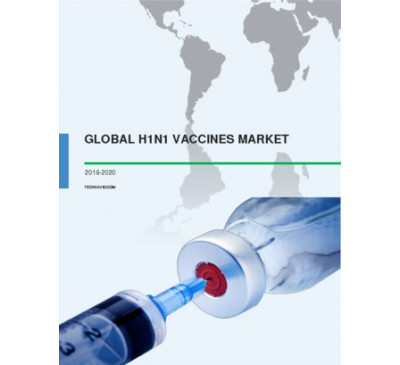 Global H1N1 Vaccines Market 2016-2020Jun 201683 pagesUSD 2500USD 2250Overview of the H1N1 vaccines market  According to the analysts at Technavio, the global H1N1 vacc...View Report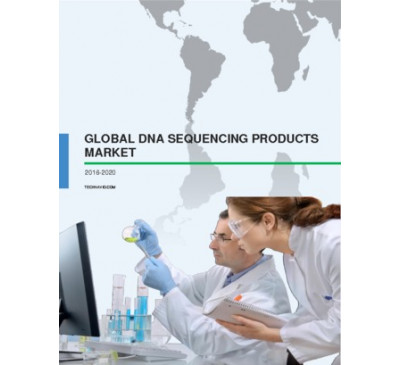 Global DNA Sequencing Products Market 2016-2020Jun 201664 pagesUSD 2500USD 2250Overview of the DNA sequencing products market Technavio’s market research analyst predicts the gl...View Report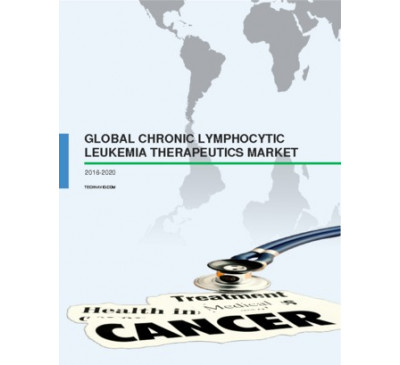 Global Chronic Lymphocytic Leukemia Therapeutics Market 2016-2020Jun 201678 pagesUSD 2500USD 2250Global outlook of the chronic lymphocytic leukemia (CLL) therapeutics market According to the anal...View Report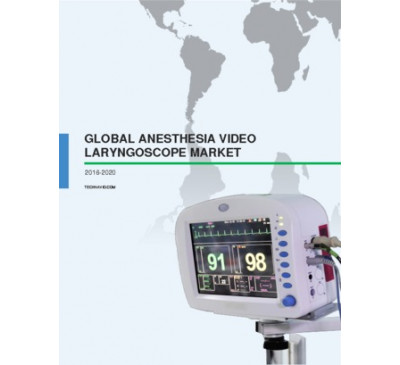 Global Anesthesia Video Laryngoscope Market 2016-2020May 201664 pagesUSD 2500USD 2250Outlook of the global anesthesia video laryngoscope market Technavio’s market research analysts es...View Report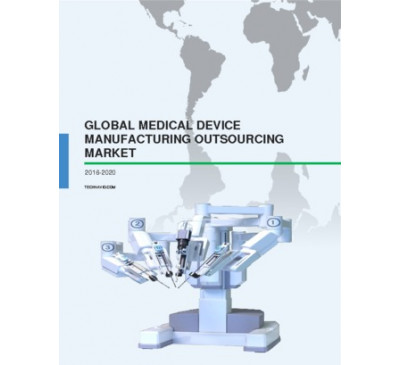 Global Medical Device Manufacturing Outsourcing Market 2016-2020May 201688 pagesUSD 2500USD 2250Overview of the global medical device manufacturing outsourcing market Technavio’s market research...View Report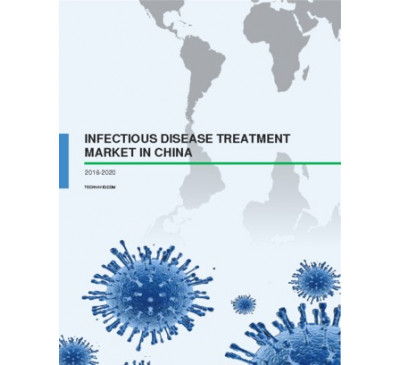 Infectious Disease Treatment Market In China 2016-2020May 2016125 pagesUSD 2500USD 2250Outlook of the infectious disease treatment market in China According to the market research analy...View Report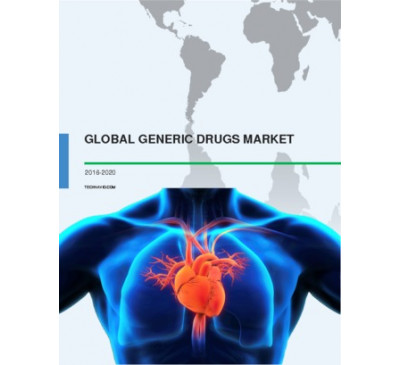 Global Generic Drugs Market 2016-2020May 2016111 pagesUSD 2500USD 2250Overview of the generic drugs market Extensive research carried out by the market research analyst...View Report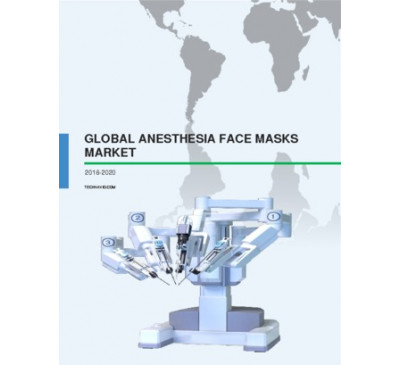 Global Anesthesia Face Masks Market 2016-2020May 201663 pagesUSD 2500USD 2250Outlook of the global anesthesia face masks market Technavio’s market research analyst predicts th...View Report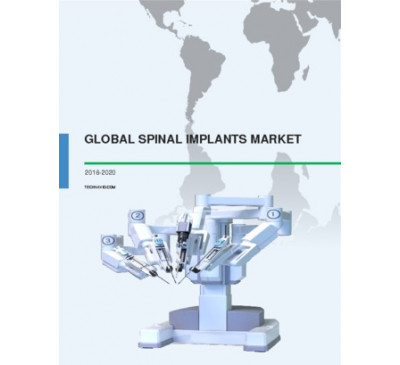 Global Spinal Implants Market 2016-2020May 201682 pagesUSD 2500USD 2250Outlook of the spinal implants market The global spinal implants market is envisaged to witness st...View Report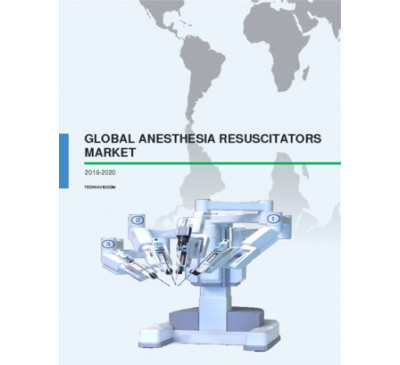 Global Anesthesia Resuscitators Market 2016-2020May 201666 pagesUSD 2500USD 2250Overview of the anesthesia resuscitators market Extensive research carried out by the analysts at ...View Report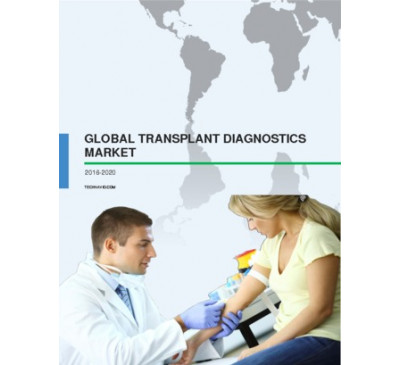 Global Transplant Diagnostics Market 2016-2020May 201681 pagesUSD 2500USD 2250Overview of the global transplant diagnostics market Technavio’s market research analyst predicts ...View Report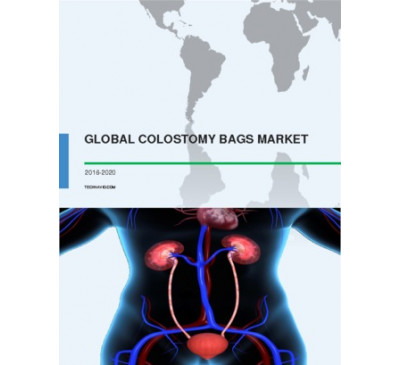 Global Colostomy Bags Market 2016-2020May 201663 pagesUSD 2500USD 2250Overview of the global colostomy bags market  Technavio’s market research analyst predicts the glo...View Report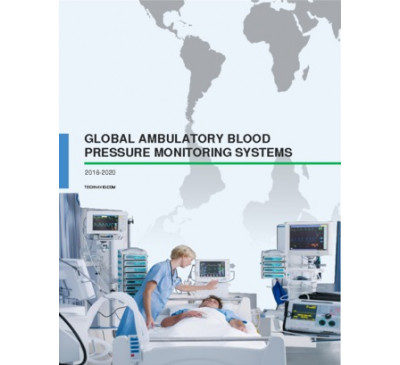 Global Ambulatory Blood Pressure Monitoring Systems Market 2016-2020May 201673 pagesUSD 2500USD 2250Overview of the global ambulatory blood pressure monitoring system market Technavio’s market resea...View Report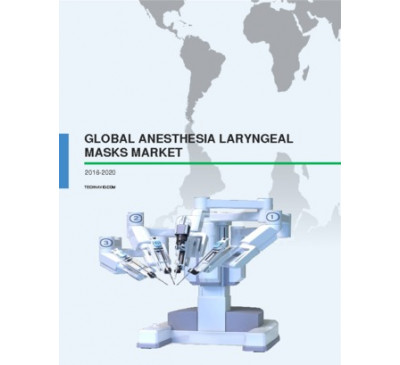 Global Anesthesia Laryngeal Masks Market 2016-2020May 201660 pagesUSD 2500USD 2250Overview of the anesthesia laryngeal masks market Extensive research carried out by the analysts a...View Report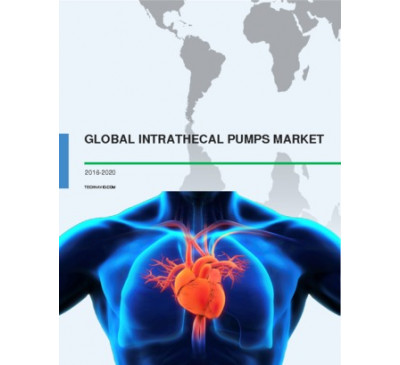 Global Intrathecal Pumps Market 2016-2020May 201663 pagesUSD 2500USD 2250Overview of the global intrathecal pumps market Technavio’s market research analyst predicts the g...View Report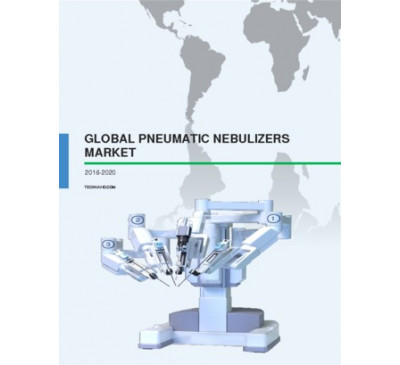 Global Pneumatic Nebulizers Market 2016-2020May 201664 pagesUSD 2500USD 2250Outlook of the global pneumatic nebulizers market Technavio’s market research analyst predicts the...View Report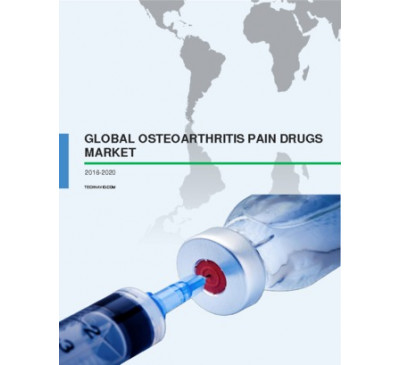 Global Osteoarthritis Pain Drugs Market 2016-2020May 201660 pagesUSD 2500USD 2250Overview of the global osteoarthritis pain drugs market Technavio’s market research analyst predic...View Report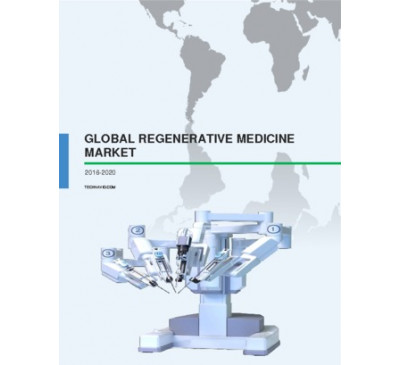 Global Regenerative Medicine Market 2016-2020May 2016117 pagesUSD 2500USD 2250Overview of the global regenerative medicine market Technavio’s market research analyst predicts t...View Report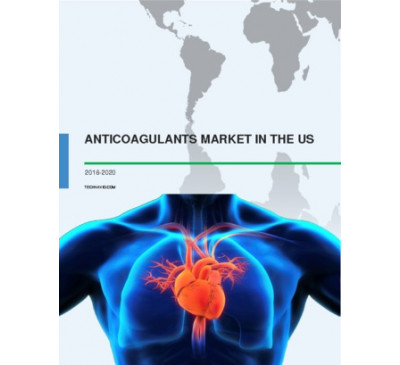 Anticoagulants Market In The US 2016-2020May 201689 pagesUSD 2500USD 2250Overview of the anticoagulants market in the US Technavio’s market research analyst predicts the a...View Report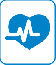 24 
Jan 2011Canadian Healthcare and Life Sciences IndustryRegion : North AmericaThe following deliverable provides an overview of the healthcare and life sciences industry in Canada. Macro qualitative and quantitative information is provided on a variety of aspects of major industry sub-segments, industry metrics and areas including: overall healthcare system, medical devices, pharma, biotechnology, bioclusters and emerging te...USD 1,500USD 1,050 READ MORE03 
Nov 2005Strategic Analysis of World IT Spending in Life Sciences IndustryRegion : GlobalThis strategic analysis service provides detailed analysis of IT markets in life sciences. The service focuses not just only on the revenues and competitor analysis but also on strategies for achieving success in this highly competitive marketUSD 4,950USD 3,465 READ MORE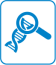 18 
Apr 2014Frost & Sullivans 2014 Life Sciences OutlookInnovative Transformations and Value Creations in Life SciencesRegion : GlobalIn 2013, healthcare moved towards access, transparency,  investments, and spending. In 2014, Frost & Sullivan anticipates new launches to occur across the life sciences spectrum, from preventive medicine to treating complex diseases. This market insight touches upon major events that occurred in 2013 and how 2014 is expected to shape up, includi...USD 1,500USD 1,350 READ MORE28 
Mar 2013Vital Signs - The Healthcare News - March IssueRegion : North AmericaThis issue of Vital Signs, released on March 28, 2013, discusses perspectives of different Frost & Sullivan analysts on recent noteworthy news items for various markets including Life Sciences and Advanced Medical Technology.USD 1,500USD 1,275 READ MORE01 
May 2013Vital Signs - The Healthcare News - April IssueRegion : North AmericaThis issue of Vital Signs, released on April 30, 2013, discusses perspectives of different Frost & Sullivan analysts on recent noteworthy news items for various markets including Life Sciences and Advanced Medical Technology.USD 1,500USD 1,275 READ MORE12 
Dec 2006European Markets for Grid Computing in Life Sciences R&DRegion : EuropeThis research service discusses the market for grid computing in the Life sciences sector.USD 4,950USD 3,465 READ MORE28 
Feb 2013Vital Signs - Healthcare News - The Analysts Perspective - February IssueRegion : North AmericaThis issue of Vital Signs, released on February 28, 2013, discusses perspectives of different Frost & Sullivan analysts on recent noteworthy news items for various markets including Life Sciences and Advanced Medical Technology.USD 1,500USD 1,275 READ MORE01 
Nov 2006Life Sciences Funding in Europe (2006)- Phase IRegion : EuropeThe research service provides the sources of life sciences funding in Europe with specific funding analysis of Germany, UK, France, Scandinavia and Spain. Denmark, Finland, Norway and Sweden are included in Scandinavia.USD 4,950USD 3,465 READ MORE31 
Dec 2009Life Sciences Funding - 2008Region : EuropeThis study covers the life sciences funding scenario in Europe covering the UK, Germany, Italy, Spain, France and Italy for 2008.USD 4,950USD 3,465 READ MORE04 
Nov 20142014 Life Sciences Outlook in TurkeyRapid Economic Development and Healthcare Reforms Set the Stage for the FutureRegion : North AmericaThe diabetes diagnostics markets in the United States and Europe have been in a mature stage for many years. Growth is sustained due to the high prevalence of diabetes in both regions. The segments covered in the study are self-monitoring of blood glucose (SMBG), point-of-care testing (POCT), and lab-based HbA1c testing. The emerging market of non-...USD 2,450USD 2,205 READ MORE26 
Jun 2013Vital Signs - Healthcare News - The Analysts Perspective June IssueRegion : North AmericaThis issue of Vital Signs, released on June 30, 2013, discusses perspectives of different Frost & Sullivan analysts on recent noteworthy news items for various markets including Life Sciences, Advanced Medical Technology and Connected Health.USD 1,500USD 1,275 READ MORE31 
Oct 2013Chinas 2013 Life Sciences Industry Outlook and Regulatory ReviewGovernment Investments Could Make China the Third-largest Pharmaceutical Market in the WorldRegion : GlobalChina is predicted to become the third-largest pharmaceutical market in the world by the end of 2013 due to the governments considerable investment in the healthcare industry and the populations unmet healthcare needs. The life sciences industry is broad and involves a wide range of disciplines. This research service focuses on the trends and mar...USD 4,950USD 4,208 READ MORE23 
May 2014Regulatory Trends in the US Life Sciences IndustryEfficiency of FDA Review Process Expedites Access to CareRegion : EuropeBiomarkers will certainly change the way healthcare is provided. They are being increasingly used in early drug development and for clinical use as well, boosting their demand. The penetration of biomarkers in various therapeutic applications, the impact of market trends and dynamics are analysed in this study. This research service offers market o...USD 1,500USD 1,350 READ MORE22 
Jul 2016European Life Sciences Landscape - Genetic Technology TOERegion : GlobalThis edition of the Genetic Technology TOE depicts trends in the current landscape and the new life sciences trends across Europe. In this TOE, silica-based drug delivery solutions, light-based technologies in life sciences, advancements in topical skin treatments, and gene discovery platforms for novel drug products and stem cells in cancer therap...USD 250 READ MORE03 
Feb 2016Growing Burden of Lifestyle Diseases in Emerging CountriesThe Healthcare and Life Sciences Growth Trajectory Beyond BRICSRegion : GlobalWhile low and middle income group countries are typically characterized by a high burden of communicable diseases, the trend appears to be changing. By 2030, NCDs are expected to account for nearly 55% of the disease burden of these country groups. A growing middle aged population increases the risk of NCDs in the low and middle income country grou...USD 1,500 READ MORE30 
Dec 2008Pharmaceuticals and Life Sciences IT Market in MalaysiaRegion : Asia PacificThis research service provides the latest update on the pharmaceuticals and life sciences IT Market in Malaysia, as well as, the competitive market landscape in terms of major participants and future trends. The research service identifies the market opportunities and evolving trends that will influence market entry, expansion and domination in yea...USD 6,950USD 4,865 READ MORE03 
Jan 2009Australian Pharmaceuticals and Life Sciences IT MarketRegion : Asia PacificThis research service provides the latest update on the pharmaceuticals and life sciences IT Market in Australia, as well as, the competitive market landscape in terms of major participants and future trends. The research service identifies the market opportunities and evolving trends that will influence market entry, expansion and domination in ye...USD 10,000USD 7,000 READ MORE29 
Dec 2008Singaporean Pharmaceuticals and Life Sciences IT MarketRegion : Asia PacificThis research service provides the latest update on the pharmaceuticals and life sciences IT Market in Singapore, as well as, the competitive market landscape in terms of major participants and future trends. The research service identifies the market opportunities and evolving trends that will influence market entry, expansion and domination in ye...USD 6,950USD 4,865 READ MORE20 
Feb 2012Vital Signs - Healthcare News - The Analyst's Perspective - February IssueRegion : North AmericaThis issue of Vital Signs, released on February 20, 2012, discusses perspectives of different Frost & Sullivan analysts on recent noteworthy news items for various markets including Life Sciences and Advanced Med Tech.USD 1,500USD 1,125 READ MORE16 
Mar 2012Vital Signs - Healthcare News - The Analyst Perspective - March IssueRegion : North AmericaThis issue of Vital Signs, released on March 16, 2012, discusses perspectives of different Frost & Sullivan analysts on recent noteworthy news items for various markets including Life Sciences and Advanced Med Tech.USD 1,500USD 1,125 READ MORE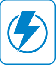 14 
Apr 2017Innovations in Life sciences, Solar cells, Healthcare, and Poultry FarmsRegion : GlobalThis edition of the Inside R&D TOE depicts innovations in life sciences, solar cells, and poultry farms. This TOE also emphasizes on developments in healthcare related to rapid diagnosis of tuberculosis. Inside R&D TechVision Opportunity Engine (TOE) covers global innovations that are in research and development in virtually all technology areas. ...USD 250 READ MORE12 
Feb 2016Vital Signs - Impact of Strategic Acquisitions on Life Sciences Market, 2016Portfolio Expansions Follow Acquisitions by Panasonic Healthcare Holdings Co.,Thermo Fisher Scientific and Abbott LaboratoriesRegion : GlobalThis Vital Signs issues discusses Panasonic Healthcare's completed acquisition of Bayer's Diabetes Care Unit, Thermo Fisher Scientific's acquisition of Affymetrix, several moves in the single cell-genomics market by Bio-Rad, Illumina, Qiagen, and 10x Genomics, and Abbott's acquisition of Alere.USD 450 READ MORE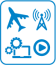 19 
Oct 2009Vital Signs - The New Economics of Healthcare: Evaluating Medical Technologies Based on Actual Value as a Growth Strategy for Healthcare ProvidersRegion : North AmericaThis issue of Vital Signs, released on October 19, 2009, provides an analysis of evaluating medical technologies based on actual value as a growth strategy for healthcare providers with the I-Flow ON-Q® Pain Relief System as a case study. Additionally, a company spotlight is provided for Cardo Medical, an emerging company focused on cutting-edge r...USD 1,500USD 1,050 READ MORE09 
Apr 2007Vital Signs - Life Sciences and Drug Discovery Technologies Market Consolidation - Unique Aims of Mergers & AcquisitionsRegion : North AmericaThis issue of Vital Signs, released on April 9, 2007, provides a strategic overview of the impact of consolidation in the life sciences and drug discovery technologies market. Additionally, an emerging company profile is provided for Network Biosystems, a developer of DNA analysis technologies for forensics, clinical diagnostics, homeland security,...USD 1,500USD 1,050 READ MORE01 
Sep 2005Life Sciences Funding in Europe 2005 (Phase I) - Sources of FundingRegion : EuropeThis research service examines and monitors life science funding trends in Europe. Funding analysis and challenges are discussed for United Kingdom, Germany and France and from the European Commission's perspective.USD 6,950USD 4,865 READ MORE25 
Jan 2013GIL-100 Sales and Investment Attractiveness Index for HealthcareCountry Attractiveness for HealthcareRegion : GlobalWhere should one invest or sell in the aftermath of the financial crisis of 2008 and the on-going European debt crisis? While rich countries have shown very slow growth rates, emerging markets have shown much greater resilience. To increase profitability, you can either find new markets to increase sales, or seek opportunities to invest. Emerging ...USD 1,500USD 1,275 READ MORE05 
May 2015Market Trends - Digitalisation, Decentralisation and Democratisation of Healthcare in AustraliaA Market Insight by Frost & SullivanRegion : Asia PacificFrost & Sullivan presented the 2015 Australia Healthcare Outlook at a live event in Sydney in March. This document compiles key trends and opinions presented at the event with supporting data and figures. 2015 predictions in the areas of healthcare financing, aged care, primary care, and emerging technologies have been detailed here.USD 850 READ MORE13 
Jul 2005Emerging U.S. EDetailing Markets for Life SciencesRegion : North AmericaThis research study addresses the latest issues and market metrics that are forming in the Emerging U.S. EDetailing Markets for Life Science. It contains major drivers, restraints, challenges and strategies, competitive analysis, pricing dynamics, market trends, business model comparisons, and strategic guidelines for implementation. Included are ...USD 2,450USD 1,715 READ MORE12 
Oct 2004U.S. PLM Markets for Life SciencesRegion : North AmericaThis report comprehensively covers the market for enterprise product lifecycle management software sold to the life sciences industry in the U.S. Segments are broken out into total market metrics, competitive metrics, and component metrics like product data management, project collaboration software, computer aided design (CAD), and materials manag...USD 2,450USD 1,715 READ MORE13 
Dec 2004U.S. Electronic Lab Notebook Markets for Life SciencesRegion : North AmericaThis white paper report covers the most salient issues and growth statistics affecting the Electronic Laboratory Notebook Markets in the U.S. Included in the white paper are discussions of the various market drivers, restraints and challenges, as well as the overall number of seat licenses issued, growth in license issuances, concurrent user pricin...USD 2,450USD 1,715 READ MORE14 
Aug 2002World Electronic Regulatory Document Markets for Life SciencesRegion : GlobalThis report covers all salient dynamics of the electronic regulatory document systems markets for life sciences for the forecast period of 2001-2005. Its basic segmentation covers the commercial market for electronic publishing software, electronic regulatory document management systems, and systems integrators/consultants, with regard to parameter...USD 2,450USD 1,715 READ MORE27 
Feb 2004Strategic Analysis - U.S. Data Mining and Predictive Analytics Markets for Life Sciences R&DRegion : North AmericaThis strategic analysis service report presents a concise snapshot of the most salient aspects driving the commercial data mining and predictive analytics tools markets from 2003-2007 in the U.S. life sciences research industry. It contains all major issues that are affecting the growth of this product, such as major market adoption factors, techno...USD 2,450USD 1,715 READ MORE02 
Dec 2016Startup Companies across the Life Sciences Industry - Genetic TOERegion : GlobalThis edition of Genetic Technology TOE profiles across startup companies across the life sciences industry. The corresponding patent scenario is also depicted along with industry interactions. The Genetic Technology TechVision Opportunity Engine (TOE) presents the latest R&D developments and advances with an emphasis on opportunities to profit in ...USD 250 READ MORE09 
Dec 2016Start-ups across the Life Sciences Industry - Genetic TOERegion : GlobalThis edition of Genetic Technology TOE profiles life sciences trends in start-ups across the life science industry. The corresponding patent scenario is depicted along with the industry interactions. The Genetic Technology TechVision Opportunity Engine (TOE) presents the latest R&D developments and advances with an emphasis on opportunities to pro...USD 250 READ MORE28 
Jun 2017Microbiome Technologies Energizing Pharma and Life SciencesA New World of Microbiome InnovationsRegion : GlobalMicrobiome science has become a key area of research for biopharmaceutical companies. At present, there are multiple start-ups emerging, which are focusing their resources towards the development of novel therapeutics as well as diagnostic/screening technologies and services. In an era of personalized medicine, the current trajectory of growth witn...USD 4,950 READ MORE14 
Jul 2017Advances across the Life Sciences IndustryRegion : GlobalThis edition of the Genetic Technology TOE depicts the current landscape and the new trends across the life sciences industry. Biotechnology innovations in drug discovery, 3D printing, and skin testing are exhibited. The corresponding drug validation scenario is depicted, along with industry interactions. Special focus has been placed on clinical ...USD 250 READ MORE18 
Apr 2016Africa Healthcare Industry Outlook, 2016Value-based Transformations in Home Diagnostic Technologies, Exclusive Drugs, and Improved Point of Care Energise Healthcare EcosystemRegion : AfricaAfrica is experiencing a plethora of changes in the healthcare segment. From being the market of imports and low-value manufacturing, the continent is transforming into a region of tailor-made medical equipment that is compatible with telemedicine solutions. There is an increase in the in-country production of pharmaceuticals, smart phone applicati...USD 4,950 READ MORE06 
Nov 2012Vital Signs - The Healthcare News - The Analyst's Perspective - October IssueRegion : North AmericaThis issue of Vital Signs, released on October 22, 2012, discusses perspectives of different Frost & Sullivan analysts on recent noteworthy news items for various markets including Life Sciences, Advanced Medical Technology and Connected Health.USD 1,500USD 1,125 READ MORE27 
Mar 20142013 APAC Healthcare OutlookChanging Dynamics to Disrupt and Transform Healthcare in Asia-Pacific by 2018Region : Asia PacificHealthcare expenditure in Asia-Pacific is expected to continue growing over the next 6 years, as rising demand for better healthcare for patients spurs reforms. This would also increase life expectancy, resulting in a large elderly population requiring long-term care. This study covers the hospital, life sciences, advanced medical technology, and c...USD 2,450USD 2,205 READ MORE18 
May 20152015 Asia-Pacific Healthcare Industry OutlookAPAC will Continue to Remain in Global Spotlight for Investment, Innovation, and Growth in HealthcareRegion : Asia PacificThe research service provides an analysis of the healthcare market in Asia-Pacific (APAC). It discusses the current technology and country-specific trends and provides predictions. Market participants and key opinion leaders in APAC hospitals were interviewed to obtain their views on trends and opportunities in the healthcare industry. The regional...USD 2,450 READ MORE3120 
Jul 2012Vital Signs - Healthcare News - The Analyst's Perspective - July IssueRegion : North AmericaThis issue of Vital Signs, released on July 20, 2012, discusses perspectives of different Frost & Sullivan analysts on recent noteworthy news items for various markets including Life Sciences, Advanced Medical Technology and Connected Health.USD 1,500USD 1,125 READ MORE20 
Aug 2012Vital Signs - Healthcare News - The Analyst's Perspective - August IssueRegion : North AmericaThis issue of Vital Signs, released on August 20, 2012, discusses perspectives of different Frost & Sullivan analysts on recent noteworthy news items for various markets including Life Sciences, Advanced Medical Technology and Connected Health.USD 1,500USD 1,125 READ MORE28 
Sep 2012Vital Signs - Healthcare News - The Analyst's Perspective - September IssueRegion : North AmericaThis issue of Vital Signs, released on September 28, 2012, discusses perspectives of different Frost & Sullivan analysts on recent noteworthy news items for various markets including Life Sciences, Advanced Medical Technology and Connected Health.USD 1,500USD 1,125 READ MORE27 
Nov 2012Vital Signs - Healthcare News - The Analyst Perspective - November IssueRegion : North AmericaThis issue of Vital Signs, released on November 23, 2012, discusses perspectives of different Frost & Sullivan analysts on recent noteworthy news items for various markets including Life Sciences, Advanced Medical Technology and Connected Health.USD 1,500USD 1,125 READ MORE07 
Feb 2007Country Industry Forecast - Political and Policy Analysis for the South Korean Healthcare Industry Region : Asia PacificAfter the Asian economic crisis in 1997, the South Korean healthcare industry underwent a phase of overhauling with government initiatives such as the introduction of health insurance and others.These initiatives by the government were aimed at bringing down the costs and increase the competitiveness of the healthcare industry through series of hea...USD 450USD 315 READ MORE16 
Jun 2007Country Industry Forecast - Economic Analysis for the South Korean Healthcare Industry Region : Asia PacificStrong economic growth and increasing public healthcare expenditure has contributed to the growth of healthcare industry in South Korea. The Government is currently focusing on upgrading the healthcare centres, increase the number of healthcare facilities and training programs for doctors. These are expected to result in increased coverage of heal...USD 450USD 315 READ MORE05 
May 2016Future of Global Retail Healthcare Delivery Markets, Forecast to 2022Escalating Demand for Low-cost Alternatives to Create Market Size of Nearly $4 BillionRegion : GlobalRetail healthcare entails primary care services for minor illnesses provided through clinics located in retail environments, such as a pharmacies, grocery chains, supermarkets, or departmental stores. These retail care clinics, also called convenient care clinics, walk-in clinics, or in-store clinics, are often open beyond regular operating hours o...USD 3,000 READ MORE05 
Mar 2015Growth Drivers for Biomarkers in HealthcareManaging Success in the Biomarker Industry—Challenges and OpportunitiesRegion : GlobalBiomarkers are no longer mere tools used to measure the criteria of a biological process characteristic. They are being increasingly used in patient stratification and customised medical interventions. This research service presents an overview and analysis of the global biomarker market. It provides revenue forecasts for biomarker on technological...USD 2,450 READ MORE31 
Mar 2015Trends in Preventative Healthcare (Technical Insights)Impact and assessment of key innovations in preventive healthcareRegion : GlobalPreventative healthcare, or preventive healthcare, accounts for measures that are adopted for disease prevention rather than disease treatment. Millions of people die preventable deaths every year and this can be due to environmental factors, lifestyle choices, and genetic susceptibility. Leading causes for the majority of preventable deaths includ...USD 3,950 READ MORE26 
Oct 2015Asia-Pacific Regulations Driving Innovation in HealthcareInnovative Public-Private Initiatives Attracting Investment in Research & DevelopmentRegion : Asia PacificThe following article is an abstract of some recent whitepapers developed by Frost & Sullivan on the evolving regulatory policies impacting healthcare in Asia-Pacific (APAC). Government initiatives and incentives in the APAC have resulted in increasing investment in research and development (R&D) in healthcare, while free trade economics across the...USD 1,500 READ MORE22 
Jan 2015Drivers for Healthcare R&D Investment in Asia-PacificRise of the APAC R&D GiantsRegion : Asia PacificInvestments in Research and Development (R&D) is the key to sustaining innovation and promoting growth in the healthcare industry. Between 2007 and 2012, global investment in R&D in the industry took a detour from US and Europe towards Asia-Pacific (APAC) countries, primarily targeting Australia, Singapore, and South Korea. This research report pre...USD 1,500 READ MORE19 
Aug 2016Innovations in Healthcare Mobile Apps - Medical Device TOERegion : GlobalThis edition of the Medical Device TOE depicts the current landscape and the new trends healthcare mobile apps. The most relevant applications and company profiles are depicted along with industry influencers. The Medical Device TechVision Opportunity Engine (TOE) analyzes and reports on new and emerging technologies and advances in R&D; product ...USD 950 READ MORE24 
Jul 2014Emerging Pharma Trends that will Revolutionize the Healthcare Landscape in the Asia PacificRegion : Asia PacificThis issue of Vital Signs, released on July 24, 2014, discusses emerging pharma trends in the Asia Pacific and how the region will act as an anchor to global pharma in coming years, especially in segments such as manufacturing, R&D and clinical trials.USD 500USD 450 READ MORE07 
May 2015Top Health and Wellness Technologies in 2015 (Technical Insights)Healthcare Technologies of the FutureRegion : GlobalTechnical Insights division of Frost & Sullivan evaluated technology trends in the Health and Wellness sector and has identified top technology trends that are likely to have an impact in the year 2015. The research service provides an in depth analysis of the top 10 health and wellness technologies that are anticipated to have the highest impact a...USD 4,950 READ MORE03 
Mar 2015Singapore Private Outpatient Diagnostic Imaging Services MarketSophisticated Technologies Present Opportunities in a Highly Vibrant Healthcare IndustryRegion : Asia PacificThe Singapore private outpatient diagnostic imaging services market offers insights on diagnostic imaging products such as computed tomography scanners, magnetic resonance imaging, X-ray, mammogram, positron emission tomography, and single-photon emission computed tomography used in polyclinics, private hospitals, and diagnostic centers. Procedura...USD 1,500 READ MORE30 
Sep 2015Profiling the Top Mergers and Acquisition Within Medical Devices SpaceChanging Healthcare Dynamics Driving the M&ARegion : EuropeThe landscape of healthcare is rapidly changing worldwide as governments are reducing healthcare spending through means such as reimbursement cuts. The medical devices market bears the direct brunt of these measures. To overcome this, medical device companies are involved in active mergers and acquisitions (M&A). The study analyses the key factors ...USD 1,500 READ MORE29 
Dec 2015Collaboration between Medical Devices, Pharmaceuticals, and BiotechnologyStrategic Partnerships that are Transforming the Healthcare IndustryRegion : GlobalIn an increasingly convergent industry such as healthcare, business collaborations are not only a necessity, but an inevitability. It is interesting to note that technologies and market segments that receive the most funding and research focus, are also the areas that are ripe for collaborative partnerships. Market segments such as personalized med...USD 4,950 READ MORE05 
Dec 2014US Hemostasis MarketIncrease in the Number of Patients within the Healthcare System Triggers Reagent Market GrowthRegion : North AmericaThe Affordable Care Act has created an upswing in the number of patients entering the US healthcare system, boosting the volume of routine and specialized testing performed in laboratories. This market insight analyzes the instrumentation and reagent segment activity within the US hemostasis market. Key trends and a comparative analysis between the...USD 2,450USD 2,205 READ MORE29 
Apr 20162016 Top Technologies in Medical Devices and Imaging (TechVision)High-impact Technologies Poised to Propel the Healthcare IndustryRegion : GlobalTechVision's Medical Devices and Imaging technology cluster's latest research service profiles ten technologies that are expected to have a huge impact on the healthcare industry in the next two years. This report provides an overview of the ten technologies, and provides key pointers that are needed for strategic decision-making. Each of these tec...USD 4,950 READ MORE13 
Feb 2015Futuretech Alert. Biosensors--The Key to Organs on a ChipRegion : GlobalThis issue profiles developments, drivers, challenges, and applications of biosensors in healthcare.USD 750 READ MORE30 
Mar 2011Top Technologies in Lifesciences (Technical Insights)Region : GlobalThis research service provides a list of key technology trends in Lifesciences and Biotech that are likely to have an impact in the year 2011-2015.USD 4,950USD 3,465 READ MORE12 
Aug 2014Malaysia Healthcare OutlookShowcasing Value Propositions for InvestorsRegion : Asia PacificThe Malaysia healthcare outlook addresses the investment opportunities across various segments. The study explores the developments in the hospital industry, IVD and POCT industry, pharmaceutical industry, biotechnology industry, medical devices industry, connected health industry, and the aged care industry in the country. The study explores oppor...USD 3,950USD 3,555 READ MORE10 
Jun 2015Vietnam Healthcare OutlookValue Propositions and Market Entry Guides for InvestorsRegion : Asia PacificThis research service provides an analysis for the healthcare market in Vietnam. In addition to an overview of the total healthcare market, it presents detailed analyses of current trends, market sizes, revenue forecasts, and drivers and restraints for the hospital (private and public) market, and for the manufacturing and distribution of medical d...USD 4,950 READ MORE06 
May 2013Healthcare Landscape and Outlook in TurkeyTop Growth Opportunities by 2015Region : EuropeThe study analyses the Turkish healthcare landscape, market outlook and growth opportunities by covering private healthcare services, pharmaceuticals, medical devices, medical imaging and clinical diagnostics segments. Rapid economic growth and healthcare transformation program generated a significant increase in healthcare expenditure in Turkey. T...USD 4,950USD 4,208 READ MORE14 
Jan 2015Indonesia Healthcare OutlookValue Propositions and Market Entry Guides for InvestorsRegion : Asia PacificIndonesia has become one of the most attractive markets for investors during 2014-2015. Implementation of the Jaminan Kesehatan Nasional (JKN) scheme, initiated in January 2014, has been one of the major drivers besides the initiatives by the new government elected in 2014. As per the initial reports, patient volumes have significantly increased af...USD 3,950 READ MORE15 
Jul 2015Market Trends Impact of Indonesia’s National Healthcare SchemeInsights for Market ParticipantsRegion : Asia PacificIndonesia has gathered much attention after implementation of the National Healthcare Scheme or JKN. Due to the heavy demand of healthcare services and supplies, the market is expected to be an attraction for the next 2-3 years. The report evaluates the current scenario and shares the actual market conditions, hurdles and drivers for existing and n...USD 1,500 READ MORE26 
Jun 2014Impact of US Healthcare Reform on the In Vitro Diagnostics MarketPatient Influx and Increased Testing Will Steer Clinical Labs toward ACO ModelsRegion : North AmericaThis Market Insight highlights the effects of the US Patient Protection and Affordable Care Act on the in vitro diagnostics (IVD) market, diagnostic test service providers, and IVD manufacturers. The deliverable also focuses on global trends and the outlook for the IVD market. Estimates and trends for all IVD segmentsimmunochemistry, point-of-care...USD 2,450USD 2,205 READ MORE05 
May 2017Diagnostic and Therapeutic Developments across Global HealthcareRegion : GlobalThis Genetic Technology TOE depicts recent diagnostic and therapeutic advances across the global healthcare industry. Clinical trial scenario for monoclonal antibody therapies for migraine are also depicted. The Genetic Technology TechVision Opportunity Engine (TOE) presents the latest R&D developments and advances with an emphasis on opportunitie...USD 250 READ MORE28 
May 2014Profiling of Top 50 Healthcare Service Providers in Asia-PacificA Deep-dive Analysis of the Business and Financial Health of Leading Companies in the RegionRegion : Asia PacificIncreased competition between healthcare providers which has lead to increased development of competitive features, such as premium care facilities, aesthetic and wellness medicine facilities, improved patient customer service, and so on. This has also stimulated the increased application of technology in both medical devices and information and c...USD 4,950USD 4,455 READ MORE04 
May 2015Market Trends - Technologies to Reduce Healthcare System Fragmentation in AustraliaA Market Insight by Frost & SullivanRegion : Asia PacificFrost & Sullivan presented the 2015 Australia Healthcare Information Technology (IT) Outlook at a live event in Sydney in March. This document compiles key trends and opinions presented at the event with supporting data and figures. 2015 predictions highlight key challenges and unmet healthcare industry needs that can be addressed through meaningfu...USD 850 READ MORE31 
Jul 2013Vital Signs - Healthcare News - The Analysts Perspective July 2013 IssueRegion : North AmericaThis issue of Vital Signs, released on July 31, 2013, discusses perspectives of different Frost & Sullivan analysts on recent noteworthy news items for various markets including Pharma/Biotech, In Vitro Diagnostics, Advanced Medical Technology and Connected Health.USD 450USD 383 READ MORE31 
Aug 2013Vital Signs - Healthcare News - The Analysts Perspective August 2013 IssueRegion : North AmericaThis issue of Vital Signs, released on August 31, 2013, discusses perspectives of different Frost & Sullivan analysts on recent noteworthy news items for various markets including Pharma/Biotech, Advanced Medical Technology and Connected Health.USD 450USD 383 READ MORE30 
Sep 2013Vital Signs - Healthcare News - The Analysts Perspective September 2013 IssueRegion : North AmericaThis issue of Vital Signs, released on September 30, 2013, discusses perspectives of different Frost & Sullivan analysts on recent noteworthy news items for various markets including Pharma/Biotech, In Vitro Diagnostics, Advanced Medical Technology and Connected Health.USD 450USD 383 READ MORE31 
Oct 2013Vital Signs - Healthcare News - The Analysts Perspective October 2013 IssueRegion : North AmericaThis issue of Vital Signs, released on October 31, 2013, discusses perspectives of different Frost & Sullivan analysts on recent noteworthy news items for various markets including Pharma/Biotech, In Vitro Diagnostics, and Advanced Medical Technology.USD 450USD 383 READ MORE17 
Jan 2014Vital Signs - Healthcare News - The Analysts Perspective December 2013 IssueRegion : North AmericaThis issue of Vital Signs, released on January 17, 2014, discusses perspectives of different Frost & Sullivan analysts on recent noteworthy news items for our core markets including Pharma/Biotech, In Vitro Diagnostics, Advanced Medical Technology, and Connected Health.USD 450USD 405 READ MORE28 
Feb 2014Vital Signs - Healthcare News - The Analysts Perspective February 2014 IssueRegion : North AmericaThis issue of Vital Signs, released on February 28, 2014, discusses three M&A transactions this month by Nestle, Myriad Genetics, and Fludigm and what these deals mean for the industry. Additionally, Illuminas first stab at personalized medicine through a partnership with Amgen is explored.USD 450USD 405 READ MORE02 
Jun 2014Vital Signs - Healthcare News - The Analysts Perspective - May IssueRegion : GlobalThis issue of Vital Signs, released on June 2, 2014, discusses the latest strategy surrounding mega deals in the pharma/biotech industry, Eurofins agreement to acquire ViroCor-IBT Laboratories, Qiagens acquisition of BIOBASE, and the FDAs latest announcement on regulatory requirements for biosimilars.USD 450USD 405 READ MORE01 
Jul 2014Vital Signs - Healthcare News - The Analysts Perspective - June 2014Region : GlobalThis issue of Vital Signs, released on July 1, 2014, discusses the FDA approval of Biogens Eloctate, Qiagens acquisition of Primera Dx, Roches acquisition of Genia Technologies, Cues at-home connected lab test, and the Credihealth Teen Clinic.USD 450USD 405 READ MORE04 
Aug 2014Vital Signs - Healthcare News - The Analysts Perspective - July IssueRegion : GlobalThis issue of Vital Signs, released on August 5, 2014, discusses the Senators plead to the FDA for the quick action regarding draft guidance on laboratory developed tests (LDTs), Synthetic Biologys Series A funding round, Roches investment in Stratos Genomics, and Indias cap on drug prices.USD 500USD 450 READ MORE06 
Nov 2014Vital Signs - Healthcare News - The Analysts Perspective - October IssueRegion : North AmericaThis issue of Vital Signs, released on November 6, 2014, discusses Immucors collaboration with Sirona Genomics, Becton Dickinsons acquisition of GenCell Biosystems, and an update on the Ebola virus.USD 500USD 450 READ MORE31 
Mar 2014Vital Signs - Healthcare News - The Analysts Perspect March 2014 IssueRegion : North AmericaThis issue of Vital Signs, released on March 31, 2014, discusses the premium price tag of Gileads Sovaldi, Sonys genomic partnership with Illumina, and Craig Venters latest venture, Human Longevity, Inc.USD 450USD 405 READ MORE30 
Apr 2014Healthcare News - Vital Signs - The Analysts Perspective - April IssueRegion : GlobalThis issue of Vital Signs, released on May 1, 2014, discusses the mega deals brewing in the pharma/biotech industry, Pfizer Incs Xalkori for non-small cell lung cancer, Novartis halt on RNAi development efforts, the high-ranked Malaysian healthcare system, Roches acquisition of IQuums Liat Analyzer, and Bio-Rads acquisition of GnuBio.USD 450USD 405 READ MORE11 
Dec 2015Impact of Lifting Nuclear Sanctions on Iran’s Healthcare Market—Now and LaterThe Lifting of Nuclear Sanctions on Iran will open a Plethora of Opportunities in the Medical Tourism and Pharmaceutical SectorsRegion : South Asia, Middle East & North AfricaSeveral international sanctions were imposed over Iran over the last decade, restraining its international trade capacity. Yet, Iran is the 17th largest economy in the world; its Gross Domestic Product (GDP) was $415.3 billion in 2014. The nuclear sanctions imposed by the United Nations on Iran resulted in trade bans and restrictions on financial t...USD 1,500 READ MORE03 
Sep 2015Impact of Policies Shaping ASEAN Healthcare—Outlook till 2020Policies Raising Standards and Lowering Barriers Across ASEANRegion : Asia PacificThe research service provides an analysis of the policies impacting the healthcare market in the Association of Southeast Asian Nations (ASEAN). It includes the current trends, market size, revenue forecast, and market drivers and restraints. Healthcare market participants and key opinion leaders were interviewed to obtain their perception about tr...USD 2,450 READ MORE03 
Oct 2014Vital Signs - Healthcare News - The Analysts Perspective - September 2014 IssueRegion : GlobalThis issue of Vital Signs, released on October 3, 2014, discusses Merck KGaAs acquisition of Sigma-Aldrich, highlights from the 2014 AACC Meeting, Abbotts CE Mark for FreeStyle® Libre, laboratory developed test (LDT) regulations, and the sale of Fortis Healthcares Singapore subsidiary, RadLink-Asia Pte Ltd, and its arm, RadLink Singapore.USD 450USD 405 READ MORE28 
Jan 2013Vital Signs - Healthcare News - The Analysts Perspective - January IssueRegion : North AmericaThis issue of Vital Signs, released on January 28, 2013, discusses perspectives of different Frost & Sullivan analysts on recent noteworthy news items for various markets including Life Sciences, Advanced Medical Technology and Connected Health.USD 1,500USD 1,275 READ MORE08 
Sep 2003Strategic Assessment of HTS in the Asia Pacific Life Sciences MarketRegion : Asia PacificUSD 1,500USD 1,050 READ MORE13 
Dec 2012Global Life Sciences Trends and Opportunities 2012-2015Pharma, Diagnostics, and Research Industry Converge to Address Complex Disease ChallengeRegion : GlobalFrost & Sullivans global life sciences team analyzes the impact of important changes and key trends across the total pharmaceutical/biotechnology, diagnostics, and life sciences research industries. This research deliverable captures the global life sciences trends and opportunities for the period of 2012-2015, as supported by Frost & Sullivans p...USD 4,950USD 3,713 READ MORE01 
Mar 2008Life Sciences Funding in Europe (2007)Region : EuropeLife Sciences Funding in Europe (2007) analyses the public, private and charity funding scenario in European Countries. Analysis of the Framework Programme 7 and other funding organisations in Europe has been provided. The countries included in the analysis are the United Kingdom, Germany, France, Italy and Spain. Challenges faced by the European...USD 4,950USD 3,465 READ MORELife SciencesMergers, Acquisitions, and PartnershipsRegion : North AmericaThis deliverable provides insights on the many macro issues facing the life sciences industry which have resulted in consolidation and an increasing number in partnerships. This research service presents merger and acquisition activity by select life sciences participants and business strategies for new drug development, including contract research...USD 1,500USD 1,125 READ MOREWorld Markets Healthcare - Healthcare Market Trends, Analysis & ReportsWorld Markets Healthcare Identify the next growth opportunity Can you keep pace with shifting policy and market dynamics? Need to optimize your...Risk assessmentMarket AnalysisIndustry monitoring & trendsCountry IntelligenceMarket Insight, Forecasts & Company AnalysisLife SciencesStrategic PlanningProduct/Project ManagementPricing and Reimbursement Market Analysis - Pharmaceutical P&R Strategic PlanningWorld Markets Pricing and Reimbursement Market Analysis Optimize your drug pricing, reimbursement and market access strategy This service tracks...Pricing and reimbursementMarket AnalysisIndustry monitoring & trendsEconomic riskMarket Insight, Forecasts & Company AnalysisLife SciencesStrategic PlanningProduct/Project ManagementPharmOnline International - Pharmaceutical Pricing & Reimbursement DatabasePharmOnline International (POLI) Set the optimal drug price Pressed to make informed global pharmaceutical pricing decisions? Need to negotiate...Risk assessmentPricing and reimbursementMarket AnalysisIndustry monitoring & trendsMarket Insight, Forecasts & Company AnalysisLife SciencesStrategic PlanningProduct/Project ManagementHealthcare Consulting - Reimbursement & Pricing Consulting, Market Research & AnalysisLife Sciences Consulting Advance your company’s footprint Looking to price a new drug? Enter an emerging market? We provide customized healthcare...Risk assessmentPricing and reimbursementOpportunity sizingMarket AnalysisLife SciencesStrategic PlanningProduct/Project ManagementMarketingHealthcare Modeling - Demand, Workforce, Disease Burden & Market Drivers ModelingLife Sciences Modeling Plan with accuracy and efficiency Do you need to quantify how demographics and disease will impact health care demand?...Scenario planning & analysisRisk assessmentOpportunity sizingMarket AnalysisLife SciencesStrategic PlanningProduct/Project ManagementMarketingMulti-client Studies and Market Research - Healthcare Market Studies, Primary ResearchMulti-client Studies and Market Research Get insight on key questions and challenges facing the life sciences industry Need to understand how...Risk assessmentPricing and reimbursementMarket AnalysisIndustry monitoring & trendsMarket Insight, Forecasts & Company AnalysisLife SciencesStrategic PlanningProduct/Project ManagementOncology, Ophthalmology, Cardiovascular & Metabolic Drug Development – Pricing, Cost & Reimbursement InformationTherapeutic Services Perfect your go-to-market strategy How can I effectively manage my pipeline and optimize new product launches? These services...Pricing and reimbursementMarket Insight, Forecasts & Company AnalysisLife SciencesStrategic PlanningProduct/Project ManagementMarketingLibrarianGovernmentMedical Industry Device Standards, Codes and SpecificationsMedical Industry Collections Secure required certification by meeting performance and safety standards Find the latest standards and European...Standards managementStandards and RegulationsLife SciencesStandards and RegulationsManufacturingAssociation for the Advancement of Medical Instrumentation (AAMI) StandardsAssociation for the Advancement of Medical Instrumentation (AAMI) Increase adoption of high-quality precision medical devices Standards from...Standards managementStandards and RegulationsLife SciencesStandards and RegulationsManufacturingChartered Institute of Environmental Health (CIEH) StandardsChartered Institute of Environmental Health (CIEH) The Chartered Institute of Environmental Health (CIEH) and IHS collaborative agreement brings...Standards managementStandards and RegulationsLife SciencesStandards and RegulationsClinical and Laboratory Standards Institute (CLSI) StandardsClinical and Laboratory Standards Institute (CLSI) Conduct testing with confidence using standards and guidelines for clinics and laboratories...Standards managementStandards and RegulationsLife SciencesStandards and RegulationsEuropean Union DirectivesEuropean Union Directives Develop safe and effective medical devices for the European Union European Union Directives, covering medical devices...Standards managementStandards and RegulationsLife SciencesStandards and RegulationsInternational Safety Equipment Association (ISEA) StandardsInternational Safety Equipment Association (ISEA) Improve the performance of safety equipment and apparel ISEA, the International Safety Equipment...Standards managementStandards and RegulationsLife SciencesStandards and RegulationsBiosimilars and Non-Innovator Biologics in Emerging MarketsBiosimilars and Non-Innovator Biologics in Emerging Markets Biosimilars and Non-Innovator Biologics in Emerging Markets: Payer, Regulator and...Risk assessmentPricing and reimbursementCountry IntelligenceLife SciencesEconomics & Country RiskDynamic Pharmaceutical Pricing 2012Dynamic Pharmaceutical Pricing 2012: What’s Really Behind Drug Prices? Understanding drug prices is challenging. Price drivers are difficult...Risk assessmentPricing and reimbursementCountry IntelligenceLife SciencesEconomics & Country RiskMCS European Pharmacovigilance ReformEuropean Pharmacovigilance Reform Strategic Implications of Ongoing Benefit-Risk Assessment Across the Product Lifecycle Globally, there is...Risk assessmentPricing and reimbursementMarket AnalysisIndustry monitoring & trendsLife SciencesEconomics & Country RiskThe New Reality of Relative Effectiveness StudyAn International Comparison of Evolving Requirements Relative effectiveness assessment systems are new, complex, and set to shape the future...Risk assessmentPricing and reimbursementIndustry monitoring & trendsCountry IntelligenceLife SciencesEconomics & Country RiskValue-Based Pricing in the UK: How Would it Change Drug ReimbursementValue-Based Pricing in the UK: How Would it Change Drug Reimbursement?Risk assessmentPricing and reimbursementIndustry monitoring & trendsCountry IntelligenceLife SciencesEconomics & Country RiskIHS Global Insight - Payer: Best Practices for Successful Market Access of New PharmaceuticalsPayer - Industry Partnerships: Best Practices for Successful Market Access of New Pharmaceuticals Mounting healthcare costs and growing economic...Risk assessmentPricing and reimbursementMarket AnalysisIndustry monitoring & trendsLife SciencesEconomics & Country RiskPayer - Industry Partnerships in the Emerging MarketsBest Practices for Successful Market Access of New Pharmaceuticals With drug spending slowing in the traditional biopharmaceutical markets...Risk assessmentPricing and reimbursementMarket AnalysisIndustry monitoring & trendsLife SciencesEconomics & Country RiskChemical Economics Handbooks (CEH)Chemical Economics Handbook® (CEH) Keep pace with the global chemical industry and its competitive markets. Every year, the chemical industry...Market Insight, Forecasts & Company AnalysisChemicalsSupply ChainStrategic PlanningProduct/Project ManagementProcurementMarketingManufacturingSpecialty Chemicals Update Program (SCUP)Specialty Chemicals Update Program (SCUP) Leverage unique strategic analysis and insight. IHS Specialty Chemicals Update Program (SCUP) (formerly...Market Insight, Forecasts & Company AnalysisChemicalsSupply ChainStrategic PlanningProduct/Project ManagementProcurementMarketingManufacturingStandards, Codes & SpecsIHS Standards Expert is a powerful, yet easy-to-use standards management solution with the flexibility to meet your needs. Learn more and see...Standards managementStandards and RegulationsStandards and RegulationsEngineerApplied Technical ReferenceApplied Technical Reference Single-point access to engineering and technical publications and relevant content What if your engineers could...Technical researchInternal knowledge managementTechnical and Specialized DataEngineering Knowledge & ToolsEngineerEnterprise KnowledgeFind and Reuse Corporate Knowledge Unlock technical knowledge buried in enterprise systems What if you could give your engineers back 1/3 of...Technical researchProblem solvingInternal knowledge managementSoftwareEngineering Knowledge & ToolsEngineerChina Regional Service - National, Regional & City-level Economic Forecasts & AnalysisChina Regional Service Enhance strategy and operations Looking to expand operations in China? Meet the country’s growing consumer demand? This...Risk assessmentPolitical riskEconomic forecasts and analysisCountry IntelligenceMarket Insight, Forecasts & Company AnalysisEconomics & Country RiskSupply ChainStrategic PlanningEconomic and Country Risk Analysis by IndustryGlobal Industry Analysis Evaluate industry opportunities and risks. IHS Economics & Country Risk provides comprehensive data, analysis, and...Risk assessmentEconomic forecasts and analysisEconomics & Country RiskIndustrial, Security and Medical Technology Industry ResearchIndustrial, Security and Medical Technology Advance your strategic position. Emerging technologies are changing the way we do business in factories...Market Insight, Forecasts & Company AnalysisElectronicsC-Suite ExecutiveStrategic PlanningUS Consumer Markets Service - Demand, Consumption & Spending Data, Trends & ForecastsUS Consumer Markets Service Build smarter strategic plans Do you need an unbiased view of US consumer demand over the next decade? Looking to...Consumer spend & income distributionMarket Insight, Forecasts & Company AnalysisRetailEconomics & Country RiskStrategic PlanningProduct/Project ManagementManufacturingLibrarianEvery Point on the Planet - Global Risk RatingsEvery Point on the Planet Calculate global risk exposure How granular is your risk intelligence? This service provides precise, one-year risk...Risk assessmentPolitical riskMarket Insight, Forecasts & Company AnalysisAerospace & DefenseEconomics & Country RiskStrategic PlanningGovernmentFinancial/InvestmentChemical Company Handbook: AmericasChemical Company Handbook: Americas IHS Chemical Company Handbook: America is scheduled to be discontinued once current supplies are exhausted....Market Insight, Forecasts & Company AnalysisChemicalsSupply ManagementSupply ChainStrategic PlanningProduct/Project ManagementProcurementMarketingAcetaldehyde - Chemical Economics Handbook (CEH)Chemical Economics Handbook Acetaldehyde Published December 2016 Acetaldehyde is an important chemical intermediate. Pyridines, pentaerythritol...Trade DataTechnical researchSupply/Demand DataSupply chainScenario planning & analysisRisk assessmentRegulatoryProduction & CapacityAcetic Acid - Chemical Economics Handbook (CEH)Chemical Economics Handbook Acetic Acid Published December 2016 Acetic acid is a global product. China, the United States, the rest of Asia...Trade DataTechnical researchSupply/Demand DataSupply chainScenario planning & analysisRisk assessmentRegulatoryProduction & CapacityAcetic Anhydride - Chemical Economics Handbook (CEH)Chemical Economics Handbook Acetic Anhydride Published November 2016 Acetic anhydride is a colorless liquid with a pungent odor and strong lachrymatory...Trade DataTechnical researchSupply/Demand DataSupply chainScenario planning & analysisRisk assessmentRegulatoryProduction & CapacityAcetone - Chemical Economics Handbook (CEH)Chemical Economics Handbook Acetone Published November 2016 About 97% of the world's acetone production is as a by-product of phenol production....Trade DataTechnical researchSupply/Demand DataSupply chainScenario planning & analysisRisk assessmentRegulatoryProduction & CapacityAcetonitrile - Chemical Economics Handbook (CEH)Chemical Economics Handbook Acetonitrile Published March 2014 INEOS in the United States, Asahi Kasei in Japan and CNPC Jilin Chemical Group...Trade DataTechnical researchSupply/Demand DataSupply chainScenario planning & analysisRisk assessmentRegulatoryProduction & CapacityAcetylene - Chemical Economics Handbook (CEH)Chemical Economics Handbook Acetylene Published January 2017 Acetylene is used as an intermediate in chemical manufacture and as an industrial...Trade DataTechnical researchSupply/Demand DataSupply chainScenario planning & analysisRisk assessmentRegulatoryProduction & CapacityAcrylamide - Chemical Economics Handbook (CEH)Chemical Economics Handbook Acrylamide Published October 2014 Overall, water management is the largest use for acrylamide globally. It accounts...Trade DataTechnical researchSupply/Demand DataSupply chainScenario planning & analysisRisk assessmentRegulatoryProduction & CapacityAcrylic Acid, Acrylate Esters and Polymers - Chemical Economics Handbook (CEH)Chemical Economics Handbook Acrylic Acid and Esters Published June 2014 Acrylic acid and esters are versatile monomers used as building blocks...Trade DataTechnical researchSupply/Demand DataSupply chainScenario planning & analysisRisk assessmentRegulatoryProduction & CapacityAcrylic and Modacrylic Fibers - Chemical Economics Handbook (CEH)Chemical Economics Handbook Acrylic and Modacrylic Fibers Published May 2016 In this report, both acrylic and modacrylic fibers are generally...Trade DataTechnical researchSupply/Demand DataSupply chainScenario planning & analysisRisk assessmentRegulatoryProduction & CapacityAcrylic Resins and Plastics - Chemical Economics Handbook (CEH)Chemical Economics Handbook Acrylic Resins and Plastics Published May 2016 Acrylic resins are thermoplastic materials produced by the polymerization...Trade DataTechnical researchSupply/Demand DataSupply chainScenario planning & analysisRisk assessmentRegulatoryProduction & CapacityAcrylic Surface Coatings - Chemical Economics Handbook (CEH)Chemical Economics Handbook Acrylic Surface Coatings Published May 2013 Acrylic surface coatings are used in all three of the paint and coatings...Trade DataTechnical researchSupply/Demand DataSupply chainScenario planning & analysisRisk assessmentRegulatoryProduction & CapacityAcrylonitrile-Butadiene-Styrene (ABS) Resins -Chemical Economics Handbook-CEHl Economics Handbook (CEH)Chemical Economics Handbook Acrylonitrile-Butadiene-Styrene Resins (ABS) Published May 2017 Acrylonitrile-butadiene-styrene (ABS) is the largest-volume...Trade DataTechnical researchSupply/Demand DataSupply chainScenario planning & analysisRisk assessmentRegulatoryProduction & CapacityActivated Carbon - Chemical Economics Handbook (CEH)Chemical Economics Handbook Activated Carbon Published June 2017 Activated carbon is an amorphous form of elemental carbon prepared by the destructive...Trade DataTechnical researchSupply/Demand DataSupply chainScenario planning & analysisRisk assessmentRegulatoryProduction & CapacityAdipic Acid - Chemical Economics Handbook (CEH)Chemical Economics Handbook Adipic Acid Published June 2017 Adipic acid is one of the most important of the commercially available aliphatic...Trade DataTechnical researchSupply/Demand DataSupply chainScenario planning & analysisRisk assessmentRegulatoryProduction & CapacityAir Separation Gases - Chemical Economics Handbook (CEH)Chemical Economics Handbook Air Separation Gases Published April 2016 The industrial gas industry has been at the forefront of consolidation...Trade DataTechnical researchSupply/Demand DataSupply chainScenario planning & analysisRisk assessmentRegulatoryProduction & CapacityAlkyd/Polyester Surface Coatings - Chemical Economics Handbook (CEH)Chemical Economics Handbook Alkyd/Polyester Surface Coatings Published December 2016 Alkyd surface coatings continue to be one of the most highly...Trade DataTechnical researchSupply/Demand DataSupply chainScenario planning & analysisRisk assessmentRegulatoryProduction & CapacityAlkyl Acetates - Chemical Economics Handbook (CEH)Chemical Economics Handbook Alkyl Acetates Published August 2016 The C1 -C4 alkyl acetates discussed in this report include methyl acetate...Trade DataTechnical researchSupply/Demand DataSupply chainScenario planning & analysisRisk assessmentRegulatoryProduction & CapacityAlkylamines (C1-C6) - Chemical Economics Handbook (CEH)Chemical Economics Handbook Alkylamines (C1-C6) Published July 2014 Amines are a versatile class of compounds used in organic synthesis. There...Trade DataTechnical researchSupply/Demand DataSupply chainScenario planning & analysisRisk assessmentRegulatoryProduction & CapacityAlkylbenzenes, Linear and Branched - Chemical Economics Handbook (CEH)Chemical Economics Handbook Linear and Branched Alkylbenzenes Published February 2015 Nearly all linear alkylbenzene (LAB) is converted to linear...Trade DataTechnical researchSupply/Demand DataSupply chainScenario planning & analysisRisk assessmentRegulatoryProduction & CapacityAluminum Chemicals - Chemical Economics Handbook (CEH)Chemical Economics Handbook Aluminum Chemicals Published May 2014 The principal products covered in this report are alumina trihydrate, aluminum...Trade DataTechnical researchSupply/Demand DataSupply chainScenario planning & analysisRisk assessmentRegulatoryProduction & CapacityAmino Resins - Chemical Economics Handbook (CEH)Chemical Economics Handbook Amino Resins Published May 2017 There are two types of amino resins: urea-formaldehyde (UF) and melamine-formaldehyde...Trade DataTechnical researchSupply/Demand DataSupply chainScenario planning & analysisRisk assessmentRegulatoryProduction & CapacityAmmonia - Chemical Economics Handbook (CEH)Chemical Economics Handbook Ammonia Published July 2017 Ammonia is the basic building block of the world nitrogen industry; consumption of ammonia...Trade DataTechnical researchSupply/Demand DataSupply chainScenario planning & analysisRisk assessmentRegulatoryProduction & CapacityAmmonium Nitrate - Chemical Economics Handbook (CEH)Chemical Economics Handbook Ammonium Nitrate Published July 2016 Ammonium nitrate (AN) had been a popular fertilizer since the 1920s, but hit...Trade DataTechnical researchSupply/Demand DataSupply chainScenario planning & analysisRisk assessmentRegulatoryProduction & CapacityAmmonium Phosphates - Chemical Economics Handbook (CEH)Chemical Economics Handbook Ammonium Phosphates Published November 2016 Ammonium phosphates are inorganic salts derived from the reaction between...Trade DataTechnical researchSupply/Demand DataSupply chainScenario planning & analysisRisk assessmentRegulatoryProduction & CapacityAmmonium Sulfate - Chemical Economics Handbook (CEH)Chemical Economics Handbook Ammonium Sulfate Published June 2016 Ammonium sulfate is used almost exclusively as a fertilizer material; minor...Trade DataTechnical researchSupply/Demand DataSupply chainScenario planning & analysisRisk assessmentRegulatoryProduction & CapacityAniline - Chemical Economics Handbook (CEH)Chemical Economics Handbook Aniline Published August 2017 World aniline consumption is driven by consumption for MDI production, which is consumed...Trade DataTechnical researchSupply/Demand DataSupply chainScenario planning & analysisRisk assessmentRegulatoryProduction & CapacityAnimal Feeds: Nonprotein Nitrogen (NPN) Supplements - Chemical Economics Handbook (CEH)Chemical Economics Handbook Animal Feeds: Nonprotein Nitrogen (NPN) Supplements Published April 2016 China, the United States, and Central and...Trade DataTechnical researchSupply/Demand DataSupply chainScenario planning & analysisRisk assessmentRegulatoryProduction & CapacityAnimal Feeds: Phosphate Supplements - Chemical Economics Handbook (CEH)Chemical Economics Handbook Animal Feeds: Phosphate Supplements Published February 2016 Inorganic phosphate supplements play an important role...Trade DataTechnical researchSupply/Demand DataSupply chainScenario planning & analysisRisk assessmentRegulatoryProduction & CapacityAromatic Ketone Polymers - Chemical Economics Handbook (CEH)Chemical Economics Handbook Aromatic Ketone Polymers Published October 2015 Aromatic ketone polymers (AKPs), sometimes referred to as polyaryletherketones...Trade DataTechnical researchSupply/Demand DataSupply chainScenario planning & analysisRisk assessmentRegulatoryProduction & CapacityBenzoic Acid - Chemical Economics Handbook (CEH)Chemical Economics Handbook Benzoic Acid Published March 2014 In 2013, beverages and food accounted for nearly 49% of world consumption of benzoic...Trade DataTechnical researchSupply/Demand DataSupply chainScenario planning & analysisRisk assessmentRegulatoryProduction & CapacityBenzyl Chloride - Chemical Economics Handbook (CEH)Chemical Economics Handbook Benzyl Chloride Published August 2014 World consumption of benzyl chloride increased at an average annual rate of...Trade DataTechnical researchSupply/Demand DataSupply chainScenario planning & analysisRisk assessmentRegulatoryProduction & CapacityBiodegradable Polymers - Chemical Economics Handbook (CEH)Chemical Economics Handbook Biodegradable Polymers Published May 2015 Biodegradable polymers, as defined in this report, are bio-based or synthetic...Trade DataTechnical researchSupply/Demand DataSupply chainScenario planning & analysisRisk assessmentRegulatoryProduction & CapacityBiodiesel - Chemical Economics Handbook (CEH)Chemical Economics Handbook Biodiesel Published March 2015 Biodiesel is a renewable fuel, made from vegetable oils or animal fats. These esters...Trade DataTechnical researchSupply/Demand DataSupply chainScenario planning & analysisRisk assessmentRegulatoryProduction & CapacityBisphenol A - Chemical Economics Handbook (CEH)Chemical Economics Handbook Bisphenol A Published September 2016 While polycarbonate and epoxy resins are the major applications for bisphenol...Trade DataTechnical researchSupply/Demand DataSupply chainScenario planning & analysisRisk assessmentRegulatoryProduction & CapacityBoron Minerals and Chemicals - Chemical Economics Handbook (CEH)Chemical Economics Handbook Boron Minerals and Chemicals Published January 2015 This report is divided into two sections—boron mineral markets...Trade DataTechnical researchSupply/Demand DataSupply chainScenario planning & analysisRisk assessmentRegulatoryProduction & CapacityBromine - Chemical Economics Handbook (CEH)Chemical Economics Handbook Bromine Published January 2014 Bromine is used in numerous inorganic and organic compounds. Since it is an element...Trade DataTechnical researchSupply/Demand DataSupply chainScenario planning & analysisRisk assessmentRegulatoryProduction & Capacity1,4-Butanediol - Chemical Economics Handbook (CEH)Chemical Economics Handbook 1,4-Butanediol Published May 2016 China continues to be the world's most active country and has added the most capacity...Trade DataTechnical researchSupply/Demand DataSupply chainScenario planning & analysisRisk assessmentRegulatoryProduction & CapacityButanes - Chemical Economics Handbook (CEH)Chemical Economics Handbook Butanes Published April 2017 Shale gas and tight oil extraction in the United States have competitive advantages...Trade DataTechnical researchSupply/Demand DataSupply chainScenario planning & analysisRisk assessmentRegulatoryProduction & CapacityButyl Elastomers - Chemical Economics Handbook (CEH)Chemical Economics Handbook Butyl Elastomers Published June 2017 Butyl rubber’s most outstanding characteristics are its low permeability to...Trade DataTechnical researchSupply/Demand DataSupply chainScenario planning & analysisRisk assessmentRegulatoryProduction & CapacityButylenes - Chemical Economics Handbook (CEH)Chemical Economics Handbook Butylenes Published March 2016 Butylenes are four-carbon monoolefins that are used in fuel and chemical applications....Trade DataTechnical researchSupply/Demand DataSupply chainScenario planning & analysisRisk assessmentRegulatoryProduction & CapacityC2 Chlorinated Solvents - Chemical Economics Handbook (CEH)Chemical Economics Handbook C2 Chlorinated Solvents Published September 2014 The C2 chlorinated solvents that have major commercial significance...Trade DataTechnical researchSupply/Demand DataSupply chainScenario planning & analysisRisk assessmentRegulatoryProduction & CapacityCalcium Chloride - Chemical Economics Handbook (CEH)Chemical Economics Handbook Calcium Chloride Published May 2015 Calcium chloride (CaCl2 ) is a salt, appearing as a white crystal. It is commercially...Trade DataTechnical researchSupply/Demand DataSupply chainScenario planning & analysisRisk assessmentRegulatoryProduction & CapacityCalcium Carbide - Chemical Economics Handbook (CEH)Chemical Economics Handbook Calcium Carbide Published March 2017 Calcium carbide is an inorganic compound with the following primary commercial...Trade DataTechnical researchSupply/Demand DataSupply chainScenario planning & analysisRisk assessmentRegulatoryProduction & CapacityCaprolactam - Chemical Economics Handbook (CEH)Chemical Economics Handbook Caprolactam Published March 2017 Caprolactam is used primarily in the production of nylon 6 fibers and nylon 6 engineering...Trade DataTechnical researchSupply/Demand DataSupply chainScenario planning & analysisRisk assessmentRegulatoryProduction & CapacityCarbon Dioxide - Chemical Economics Handbook (CEH)Chemical Economics Handbook Carbon Dioxide Published April 2015 The carbon dioxide business is traditionally thought of as the recovery and...Trade DataTechnical researchSupply/Demand DataSupply chainScenario planning & analysisRisk assessmentRegulatoryProduction & CapacityCarbon Black - Chemical Economics Handbook (CEH)Chemical Economics Handbook Carbon Black Published July 2014 The leading application for carbon black is as a reinforcing agent in the production...Trade DataTechnical researchSupply/Demand DataSupply chainScenario planning & analysisRisk assessmentRegulatoryProduction & CapacityCellulose Acetate Fibers - Chemical Economics Handbook (CEH)Chemical Economics Handbook Cellulose Acetate Fibers Published September 2016 Cellulose acetate and triacetate ﬁbers are derived from acetylated...Trade DataTechnical researchSupply/Demand DataSupply chainScenario planning & analysisRisk assessmentRegulatoryProduction & CapacityCarbon Fibers - Chemical Economics Handbook (CEH)Chemical Economics Handbook Carbon Fibers Published June 2016 Carbon fibers are used primarily as reinforcing agents in high-performance composites...Trade DataTechnical researchSupply/Demand DataSupply chainScenario planning & analysisRisk assessmentRegulatoryProduction & CapacityCellulose Acetate Flake - Chemical Economics Handbook (CEH)Chemical Economics Handbook Cellulose Acetate Flake Published September 2016 Cellulose acetate flake is mostly consumed in one major application—the...Trade DataTechnical researchSupply/Demand DataSupply chainScenario planning & analysisRisk assessmentRegulatoryProduction & CapacityCellulose Ethers - Chemical Economics Handbook (CEH)Chemical Economics Handbook Cellulose Ethers Published March 2016 Cellulose ethers are polymers produced by the chemical modification of cellulose....Trade DataTechnical researchSupply/Demand DataSupply chainScenario planning & analysisRisk assessmentRegulatoryProduction & CapacityChelating Agents - Chemical Economics Handbook (CEH)Chemical Economics Handbook Chelating Agents Published May 2017 This report discusses the applications and major markets for traditional chelating...Trade DataTechnical researchSupply/Demand DataSupply chainScenario planning & analysisRisk assessmentRegulatoryProduction & CapacityChlorinated Methanes - Chemical Economics Handbook (CEH)Chemical Economics Handbook Chlorinated Methanes Published December 2016 This report covers the four chlorinated methanes: methyl chloride (CH3...Trade DataTechnical researchSupply/Demand DataSupply chainScenario planning & analysisRisk assessmentRegulatoryProduction & CapacityChlorinated Polyethylene Resins and Elastomers - Chemical Economics Handbook (CEH)sChemical Economics Handbook Chlorinated Polyethylene Resins and Elastomers Published February 2015 Chlorinated polyethylene resins and elastomers...Trade DataTechnical researchSupply/Demand DataSupply chainScenario planning & analysisRisk assessmentRegulatoryProduction & CapacityChlorine/Sodium Hydroxide (Chlor-Alkali) - Chemical Economics Handbook (CEH)Chemical Economics Handbook Chlorine/Sodium Hydroxide (Chlor-Alkali) Published December 2014 Chlor-alkali production is energy intensive, with...Trade DataTechnical researchSupply/Demand DataSupply chainScenario planning & analysisRisk assessmentRegulatoryProduction & CapacityChlorobenzenes - Chemical Economics Handbook (CEH)Receive supply/demand analysis of current markets for Chlorobenzenes, future growth with five-year projections, and historical dataTrade DataTechnical researchSupply/Demand DataSupply chainScenario planning & analysisRisk assessmentRegulatoryProduction & CapacityCitric Acid - Chemical Economics Handbook (CEH)Chemical Economics Handbook Citric Acid Published December 2015 Citric acid is the most widely used food acidulant. The acid and its derivatives...Trade DataTechnical researchSupply/Demand DataSupply chainScenario planning & analysisRisk assessmentRegulatoryProduction & CapacityControlled- and Slow-Release Fertilizers - Chemical Economics Handbook (CEH)Chemical Economics Handbook Controlled- and Slow-Release Fertilizers Published February 2015 Controlled-release (CRF) and slow-release (SRF)...Trade DataTechnical researchSupply/Demand DataSupply chainScenario planning & analysisRisk assessmentRegulatoryProduction & CapacityThermoplastic Copolyester Elastomers - Chemical Economics Handbook (CEH)Chemical Economics Handbook Thermoplastic Copolyester Elastomers Published November 2014 Thermoplastic copolyester elastomers (TPC) are a class...Trade DataTechnical researchSupply/Demand DataSupply chainScenario planning & analysisRisk assessmentRegulatoryProduction & CapacityCresols, Xylenols and Cresylic Acids - Chemical Economics Handbook (CEH)Chemical Economics Handbook Cresols, Xylenols and Cresylic Acids Published September 2015 This report covers cresols (o-, m-, and p-), xylenols...Trade DataTechnical researchSupply/Demand DataSupply chainScenario planning & analysisRisk assessmentRegulatoryProduction & CapacityCrude Petroleum and Petroleum Products - Chemical Economics Handbook (CEH)Chemical Economics Handbook Crude Petroleum and Petroleum Products Published August 2016 This report presents an overview of the global supply...Trade DataTechnical researchSupply/Demand DataSupply chainScenario planning & analysisRisk assessmentRegulatoryProduction & CapacityCumene - Chemical Economics Handbook (CEH)Chemical Economics Handbook Cumene Published August 2016 Cumene is produced from benzene and propylene, accounting for 20% of benzene demand...Trade DataTechnical researchSupply/Demand DataSupply chainScenario planning & analysisRisk assessmentRegulatoryProduction & CapacityCyclohexane - Chemical Economics Handbook (CEH)Chemical Economics Handbook Cyclohexane Published August 2017 Nearly all cyclohexane is used to make cyclohexanol and cyclohexanone, which...Trade DataTechnical researchSupply/Demand DataSupply chainScenario planning & analysisRisk assessmentRegulatoryProduction & CapacityCyclohexanol and Cyclohexanone - Chemical Economics Handbook (CEH)Chemical Economics Handbook Cyclohexanol and Cyclohexanone Published August 2017 This report primarily covers uncoupled cyclohexanol/cyclohexanone...Trade DataTechnical researchSupply/Demand DataSupply chainScenario planning & analysisRisk assessmentRegulatoryProduction & CapacityDetergent Alcohols - Chemical Economics Handbook (CEH)Chemical Economics Handbook Detergent Alcohols Published September 2016 Detergent alcohols and their derivatives are widely used as raw materials...Trade DataTechnical researchSupply/Demand DataSupply chainScenario planning & analysisRisk assessmentRegulatoryProduction & CapacityCyclopentadiene/Dicyclopentadiene - Chemical Economics Handbook (CEH)Chemical Economics Handbook Cyclopentadiene/Dicyclopentadiene Published July 2016 Cyclopentadiene and its dimer, dicyclopentadiene (DCPD), are...Trade DataTechnical researchSupply/Demand DataSupply chainScenario planning & analysisRisk assessmentRegulatoryProduction & CapacityDiisocyanates and Polyisocyanates - Chemical Economics Handbook (CEH)Chemical Economics Handbook Diisocyanates and Polyisocyanates Published August 2015 Diisocyanates and polyisocyanates are reactive intermediates...Trade DataTechnical researchSupply/Demand DataSupply chainScenario planning & analysisRisk assessmentRegulatoryProduction & CapacityDimethyl Terephthalate (DMT) and Terephthalic Acid - Chemical Economics Handbook (CEH)Chemical Economics Handbook Dimethyl Terephthalate (DMT) and Terephthalic Acid (TPA) Published September 2013 Terephthalic acid and dimethyl...Trade DataTechnical researchSupply/Demand DataSupply chainScenario planning & analysisRisk assessmentRegulatoryProduction & CapacityDimethylformamide (DMF) - Chemical Economics Handbook (CEH)Chemical Economics Handbook Dimethylformamide (DMF) Published May 2014 Dimethylformamide (DMF) is a clear, colorless, water-soluble liquid that...Trade DataTechnical researchSupply/Demand DataSupply chainScenario planning & analysisRisk assessmentRegulatoryProduction & CapacityDyes - Chemical Economics Handbook (CEH)Chemical Economics Handbook Dyes Published December 2014 In the past 25 years, the production of dyes in the United States, Western Europe and...Trade DataTechnical researchSupply/Demand DataSupply chainScenario planning & analysisRisk assessmentRegulatoryProduction & CapacityElastomers Overview - Chemical Economics Handbook (CEH)Chemical Economics Handbook Elastomers Overview Published April 2014 This report provides a world overview of elastomer supply and demand; however...Trade DataTechnical researchSupply/Demand DataSupply chainScenario planning & analysisRisk assessmentRegulatoryProduction & CapacityEpichlorohydrin - Chemical Economics Handbook (CEH)Chemical Economics Handbook Epichlorohydrin Published July 2014 Epichlorohydrin is a liquid epoxide most frequently manufactured by the chlorohydrination...Trade DataTechnical researchSupply/Demand DataSupply chainScenario planning & analysisRisk assessmentRegulatoryProduction & CapacityEpoxy Resins - Chemical Economics Handbook (CEH)Epoxy Resins Published May 2014 Epoxy resins are high-performance thermosetting resins. Coatings continue to be the primary application worldwide...Trade DataTechnical researchSupply/Demand DataSupply chainScenario planning & analysisRisk assessmentRegulatoryProduction & CapacityEpoxy Surface Coatings - Chemical Economics Handbook (CEH)Chemical Economics Handbook Epoxy Surface Coatings Published August 2014 Epoxy surface coatings are among the most widely used industrial finishes...Trade DataTechnical researchSupply/Demand DataSupply chainScenario planning & analysisRisk assessmentRegulatoryProduction & CapacityEthane - Chemical Economics Handbook (CEH)Chemical Economics Handbook Ethane Published January 2017 This report covers supply and demand for ethane. Nearly all of the ethane produced...Trade DataTechnical researchSupply/Demand DataSupply chainScenario planning & analysisRisk assessmentRegulatoryProduction & CapacityEthanol - Chemical Economics Handbook (CEH)Chemical Economics Handbook Ethanol Published January 2015 Consumption of ethanol as a fuel now accounts for more than 85% of total global consumption....Trade DataTechnical researchSupply/Demand DataSupply chainScenario planning & analysisRisk assessmentRegulatoryProduction & CapacityEthanolamines - Chemical Economics Handbook (CEH)Chemical Economics Handbook Ethanolamines Published May 2016 Ethanolamines are a class of organic compounds that include monoethanolamine (MEA)...Trade DataTechnical researchSupply/Demand DataSupply chainScenario planning & analysisRisk assessmentRegulatoryProduction & CapacityEthylbenzene - Chemical Economics Handbook (CEH)Chemical Economics Handbook Ethylbenzene Published April 2015 Nearly all ethylbenzene produced in the world is used in the manufacture of styrene...Trade DataTechnical researchSupply/Demand DataSupply chainScenario planning & analysisRisk assessmentRegulatoryProduction & CapacityEthylene - Chemical Economics Handbook (CEH)Chemical Economics Handbook Ethylene Published May 2017 Ethylene is primarily a petrochemically derived monomer used as a feedstock in the manufacture...Trade DataTechnical researchSupply/Demand DataSupply chainScenario planning & analysisRisk assessmentRegulatoryProduction & CapacityEthyleneamines - Chemical Economics Handbook (CEH)Chemical Economics Handbook Ethyleneamines Published October 2015 Ethyleneamines are used in a wide range of applications, primarily as reactive...Trade DataTechnical researchSupply/Demand DataSupply chainScenario planning & analysisRisk assessmentRegulatoryProduction & CapacityEthylene Dichloride - Chemical Economics Handbook (CEH)Receive supply/demand analysis of current markets for Ethylene Dichloride, future growth with five-year projections, and historical dataTrade DataTechnical researchSupply/Demand DataSupply chainScenario planning & analysisRisk assessmentRegulatoryProduction & CapacityEthylene Oxide - Chemical Economics Handbook (CEH)Chemical Economics Handbook Ethylene Oxide Published September 2016 Ethylene oxide (EO) is a basic chemical primarily produced by the catalytic...Trade DataTechnical researchSupply/Demand DataSupply chainScenario planning & analysisRisk assessmentRegulatoryProduction & CapacityEthylene-Propylene Elastomers - Chemical Economics Handbook (CEH)Chemical Economics Handbook Ethylene-Propylene Elastomers Published August 2015 Ethylene-propylene elastomers (EP elastomers) are the third-largest...Trade DataTechnical researchSupply/Demand DataSupply chainScenario planning & analysisRisk assessmentRegulatoryProduction & CapacityEthylene-Vinyl Alcohol Resins - Chemical Economics Handbook (CEH)Chemical Economics Handbook Ethylene-Vinyl Alcohol Resins Published October 2015 Ethylene–vinyl alcohol copolymer resins (EVOH) are specialty...Trade DataTechnical researchSupply/Demand DataSupply chainScenario planning & analysisRisk assessmentRegulatoryProduction & CapacityEthyl Ether - Chemical Economics Handbook (CEH)Chemical Economics Handbook Ethyl Ether Published February 2014 Because of its inertness, ethyl ether is used as a reaction or extraction medium...Trade DataTechnical researchSupply/Demand DataSupply chainScenario planning & analysisRisk assessmentRegulatoryProduction & CapacityExplosives and Blasting Agents - Chemical Economics Handbook (CEH)Chemical Economics Handbook Explosives and Blasting Agents Published February 2015 The principal distinction between explosives and blasting...Trade DataTechnical researchSupply/Demand DataSupply chainScenario planning & analysisRisk assessmentRegulatoryProduction & CapacityMajor Fats and Oils Industry Overview - Chemical Economics Handbook (CEH)Chemical Economics Handbook Major Fats and Oils Industry Overview Published September 2015 Fats and oils are used throughout the world for both...Trade DataTechnical researchSupply/Demand DataSupply chainScenario planning & analysisRisk assessmentRegulatoryProduction & CapacityNatural and Man-Made Fibers Overview - Chemical Economics Handbook (CEH)Chemical Economics Handbook Natural and Man-Made Fibers Overview Published September 2015 This report presents an overview of the global supply...Trade DataTechnical researchSupply/Demand DataSupply chainScenario planning & analysisRisk assessmentRegulatoryProduction & CapacityFerric Chloride - Chemical Economics Handbook (CEH)Chemical Economics Handbook Ferric Chloride Published December 2016 The primary use of ferric chloride is to remove impurities in water and...Trade DataTechnical researchSupply/Demand DataSupply chainScenario planning & analysisRisk assessmentRegulatoryProduction & CapacityCalcium Carbonate, Fine-Ground and Precipitated - Chemical Economics Handbook (CEH)Chemical Economics Handbook Calcium Carbonate, Fine-Ground and Precipitated Published October 2014 Fine-ground calcium carbonate (FGCC) and...Trade DataTechnical researchSupply/Demand DataSupply chainScenario planning & analysisRisk assessmentRegulatoryProduction & CapacityFluorocarbons - Chemical Economics Handbook (CEH)Chemical Economics Handbook Fluorocarbons Published February 2014 As a result of the Montreal Protocol and Kyoto Protocol and subsequent amendments...Trade DataTechnical researchSupply/Demand DataSupply chainScenario planning & analysisRisk assessmentRegulatoryProduction & CapacityFluoroelastomers - Chemical Economics Handbook (CEH)Chemical Economics Handbook Fluoroelastomers Published September 2016 Fluoroelastomers are ﬂuorine-containing polymers noted for their exceptional...Trade DataTechnical researchSupply/Demand DataSupply chainScenario planning & analysisRisk assessmentRegulatoryProduction & CapacityFluoropolymers - Chemical Economics Handbook (CEH)Chemical Economics Handbook Fluoropolymers Published April 2016 Fluoropolymers are among the most useful modern materials, providing nonstick...Trade DataTechnical researchSupply/Demand DataSupply chainScenario planning & analysisRisk assessmentRegulatoryProduction & CapacityFluorspar and Inorganic Fluorine Compounds - Chemical Economics Handbook (CEH)Chemical Economics Handbook Fluorspar and Inorganic Fluorine Compounds Published January 2016 This report covers fluorspar and its major derivative...Trade DataTechnical researchSupply/Demand DataSupply chainScenario planning & analysisRisk assessmentRegulatoryProduction & CapacityFormaldehyde - Chemical Economics Handbook (CEH)Chemical Economics Handbook Formaldehyde Published September 2015 Formaldehyde is the most commercially important aldehyde. Urea-, phenol-...Trade DataTechnical researchSupply/Demand DataSupply chainScenario planning & analysisRisk assessmentRegulatoryProduction & CapacityFormic Acid - Chemical Economics Handbook (CEH)Chemical Economics Handbook Formic Acid Published December 2016 Formic acid (methanoic acid, HCOOH) is a colorless liquid with a sharp odor....Trade DataTechnical researchSupply/Demand DataSupply chainScenario planning & analysisRisk assessmentRegulatoryProduction & CapacityFumaric Acid - Chemical Economics Handbook (CEH)Chemical Economics Handbook Fumaric Acid Published February 2017 Fumaric acid (trans-butenedioic acid) is a multifunctional chemical with a...Trade DataTechnical researchSupply/Demand DataSupply chainScenario planning & analysisRisk assessmentRegulatoryProduction & CapacityFurfural - Chemical Economics Handbook (CEH)Chemical Economics Handbook Furfural Published March 2016 China is the dominant player in the world furfural market. With 85% of global capacity...Trade DataTechnical researchSupply/Demand DataSupply chainScenario planning & analysisRisk assessmentRegulatoryProduction & CapacityFurfuryl Alcohol and Furan Resins - Chemical Economics Handbook (CEH)Chemical Economics Handbook Furfuryl Alcohol and Furan Resins Published April 2016 The majority of furfuryl alcohol is used in the production...Trade DataTechnical researchSupply/Demand DataSupply chainScenario planning & analysisRisk assessmentRegulatoryProduction & CapacityGasoline Octane Improvers/Oxygenates - Chemical Economics Handbook (CEH)Chemical Economics Handbook Gasoline Octane Improvers/Oxygenates Published August 2017 Gasoline octane improvers/oxygenates include three major...Trade DataTechnical researchSupply/Demand DataSupply chainScenario planning & analysisRisk assessmentRegulatoryProduction & CapacityGlycerin - Chemical Economics Handbook (CEH)Chemical Economics Handbook Glycerin Published April 2015 Before 2008, most of the glycerin consumed globally was refined (this continues to...Trade DataTechnical researchSupply/Demand DataSupply chainScenario planning & analysisRisk assessmentRegulatoryProduction & CapacityGlycol Ethers - Chemical Economics Handbook (CEH)Chemical Economics Handbook Glycol Ethers Published August 2017 Over half of all glycol ether consumption (including E-series and P-series)...Trade DataTechnical researchSupply/Demand DataSupply chainScenario planning & analysisRisk assessmentRegulatoryProduction & CapacityHelium - Chemical Economics Handbook (CEH)Chemical Economics Handbook Helium Published April 2016 The global helium market suffered under massive supply constraints during 2011–13, which...Trade DataTechnical researchSupply/Demand DataSupply chainScenario planning & analysisRisk assessmentRegulatoryProduction & CapacityHexamethylenediamine/Adiponitrile (HDMA) - Chemical Economics Handbook (CEH)Chemical Economics Handbook Hexamethylenediamine/Adiponitrile Published May 2017 Adiponitrile (ADN) is a key precursor to hexamethylenediamine...Trade DataTechnical researchSupply/Demand DataSupply chainScenario planning & analysisRisk assessmentRegulatoryProduction & CapacityPolyethylene Resins, High-Density - Chemical Economics Handbook (CEH)Chemical Economics Handbook Polyethylene Resins, High-Density (HDPE) Published February 2017 In terms of volume, HDPE is the third-largest commodity...Trade DataTechnical researchSupply/Demand DataSupply chainScenario planning & analysisRisk assessmentRegulatoryProduction & CapacitySweeteners, High-Intensity - Chemical Economics Handbook (CEH)Chemical Economics Handbook Sweeteners, High-Intensity Published May 2017 High-intensity sweeteners (HIS) are a structurally diverse set of...Trade DataTechnical researchSupply/Demand DataSupply chainScenario planning & analysisRisk assessmentRegulatoryProduction & CapacityHydrochloric Acid - Chemical Economics Handbook (CEH)Chemical Economics Handbook Hydrochloric Acid Published October 2015 Hydrochloric acid is an integral part of the worldwide chlorine industry....Trade DataTechnical researchSupply/Demand DataSupply chainScenario planning & analysisRisk assessmentRegulatoryProduction & CapacityHydrocolloids - Chemical Economics Handbook (CEH)Chemical Economics Handbook Hydrocolloids Published August 2016 This report provides an overview of the markets for naturally derived hydrocolloids....Trade DataTechnical researchSupply/Demand DataSupply chainScenario planning & analysisRisk assessmentRegulatoryProduction & CapacityHydrogen - Chemical Economics Handbook (CEH)Chemical Economics Handbook Hydrogen Published June 2015 Hydrogen is produced in large quantities both as a principal product and as a by-product....Trade DataTechnical researchSupply/Demand DataSupply chainScenario planning & analysisRisk assessmentRegulatoryProduction & CapacityHydrogen Cyanide - Chemical Economics Handbook (CEH)Chemical Economics Handbook Hydrogen Cyanide Published October 2016 Hydrogen Cyanide (HCN) is extremely toxic. At manufacturing plants, extensive...Trade DataTechnical researchSupply/Demand DataSupply chainScenario planning & analysisRisk assessmentRegulatoryProduction & CapacityHydrogen Peroxide - Chemical Economics Handbook (CEH)Chemical Economics Handbook Hydrogen Peroxide Published September 2014 In most markets, hydrogen peroxide functions as a bleach or oxidizer....Trade DataTechnical researchSupply/Demand DataSupply chainScenario planning & analysisRisk assessmentRegulatoryProduction & CapacityHydroquinone - Chemical Economics Handbook (CEH)Chemical Economics Handbook Hydroquinone Published February 2015 World consumption of hydroquinone grew at an average annual rate of almost...Trade DataTechnical researchSupply/Demand DataSupply chainScenario planning & analysisRisk assessmentRegulatoryProduction & CapacityPhosphates, Industrial - Chemical Economics Handbook (CEH)Chemical Economics Handbook Phosphates, Industrial Published February 2016 The industrial phosphate market is a minor but important segment...Trade DataTechnical researchSupply/Demand DataSupply chainScenario planning & analysisRisk assessmentRegulatoryProduction & CapacityHypochlorite Bleaches - Chemical Economics Handbook (CEH)Chemical Economics Handbook Hypochlorite Bleaches Published November 2015 Sodium, calcium, potassium, and lithium hypochlorite are strong oxidizing...Trade DataTechnical researchSupply/Demand DataSupply chainScenario planning & analysisRisk assessmentRegulatoryProduction & CapacityChromium Compounds, Inorganic - Chemical Economics Handbook (CEH)Chemical Economics Handbook Chromium Compounds, Inorganic Published March 2012 Global consumption of chromium chemicals, which had been slowly...Trade DataTechnical researchSupply/Demand DataSupply chainScenario planning & analysisRisk assessmentRegulatoryProduction & CapacityColor Pigments, Inorganic - Chemical Economics Handbook (CEH)Chemical Economics Handbook Inorganic Color Pigments Published June 2015 Since the mid-1990s, the global color pigments market has experienced...Trade DataTechnical researchSupply/Demand DataSupply chainScenario planning & analysisRisk assessmentRegulatoryProduction & CapacityPotassium Chemicals Inorganic - Chemical Economics Handbook (CEH)Chemical Economics Handbook Potassium Chemicals, Inorganic Published December 2015 This report covers supply and demand for a number of industrially...Trade DataTechnical researchSupply/Demand DataSupply chainScenario planning & analysisRisk assessmentRegulatoryProduction & CapacityZinc Chemicals, Inorganic - Chemical Economics Handbook (CEH)Chemical Economics Handbook Zinc Chemicals, Inorganic Published April 2017 This report covers the major zinc chemicals of commercial importance...Trade DataTechnical researchSupply/Demand DataSupply chainScenario planning & analysisRisk assessmentRegulatoryProduction & CapacityIsophthalic Acid - Chemical Economics Handbook (CEH)Chemical Economics Handbook Isophthalic Acid Published September 2016 Isophthalic acid is an aromatic dicarboxylic acid industrially produced...Trade DataTechnical researchSupply/Demand DataSupply chainScenario planning & analysisRisk assessmentRegulatoryProduction & CapacityIsoprene - Chemical Economics Handbook (CEH)Chemical Economics Handbook Isoprene Published June 2017 Consumption of high-purity isoprene is dominated by demand for and production of polyisoprene...Trade DataTechnical researchSupply/Demand DataSupply chainScenario planning & analysisRisk assessmentRegulatoryProduction & CapacityIsopropanolamines - Chemical Economics Handbook (CEH)Chemical Economics Handbook Isopropanolamines Published December 2014 Isopropanolamines include monoisopropanolamine (MIPA), diisopropanolamine...Trade DataTechnical researchSupply/Demand DataSupply chainScenario planning & analysisRisk assessmentRegulatoryProduction & CapacityIsopropyl Alcohol (IPA) - Chemical Economics Handbook (CEH)Chemical Economics Handbook Isopropyl Alcohol (IPA) Published June 2015 There are several grades of IPA, including industrial/technical, cosmetic...Trade DataTechnical researchSupply/Demand DataSupply chainScenario planning & analysisRisk assessmentRegulatoryProduction & CapacityLactic Acid, Its Salts and Esters - Chemical Economics Handbook (CEH)Chemical Economics Handbook Lactic Acid, Its Salts and Esters Published November 2015 Lactic acid is widely used as an acidulant, flavor enhancer...Trade DataTechnical researchSupply/Demand DataSupply chainScenario planning & analysisRisk assessmentRegulatoryProduction & CapacityLignosulfonates - Chemical Economics Handbook (CEH)Chemical Economics Handbook Lignosulfonates Published October 2016 The two most abundant biopolymers on earth are cellulose and lignin. Both...Trade DataTechnical researchSupply/Demand DataSupply chainScenario planning & analysisRisk assessmentRegulatoryProduction & CapacityLime/Limestone - Chemical Economics Handbook (CEH)Chemical Economics Handbook Lime/Limestone Published December 2014 Lime, or calcium oxide (CaO), is derived through the decarbonation of limestone....Trade DataTechnical researchSupply/Demand DataSupply chainScenario planning & analysisRisk assessmentRegulatoryProduction & CapacityLinear Alkylate Sulfonates - Chemical Economics Handbook (CEH)Chemical Economics Handbook Linear Alkylbenzene Sulfonic Acid (LABSA)/Linear Alkylate Sulfonate (LAS) Published April 2015 Linear alkylbenzene...Trade DataTechnical researchSupply/Demand DataSupply chainScenario planning & analysisRisk assessmentRegulatoryProduction & CapacityLinear Alpha-Olefins - Chemical Economics Handbook (CEH)Chemical Economics Handbook Linear Alpha-Olefins Published March 2017 This report covers supply and demand for linear alpha-olefins (LAOs) with...Trade DataTechnical researchSupply/Demand DataSupply chainScenario planning & analysisRisk assessmentRegulatoryProduction & CapacityPolyethylene (LLDPE) Resins, Linear Low-Density - Chemical Economics Handbook (CEH)Chemical Economics Handbook Linear Low-Density Polyethylene (LLDPE) Resins Published July 2017 First produced by DuPont in 1959 in Canada, LLDPE...Trade DataTechnical researchSupply/Demand DataSupply chainScenario planning & analysisRisk assessmentRegulatoryProduction & CapacityLiquid Crystal Polymers - Chemical Economics Handbook (CEH)Chemical Economics Handbook Liquid Crystal Polymers Published November 2015 Liquid crystal polymers (LCPs) are a unique group of linear polymers...Trade DataTechnical researchSupply/Demand DataSupply chainScenario planning & analysisRisk assessmentRegulatoryProduction & CapacityLithium, Lithium Minerals and Lithium Chemicals - Chemical Economics Handbook (CEH)Chemical Economics Handbook Lithium, Lithium Minerals and Lithium Chemicals Published February 2014 During 2010–2013, global lithium demand...Trade DataTechnical researchSupply/Demand DataSupply chainScenario planning & analysisRisk assessmentRegulatoryProduction & CapacityPolyethylene Resins, Low-Density (LDPE) - Chemical Economics Handbook (CEH)Chemical Economics Handbook Polyethylene Resins, Low-Density (LDPE) Published August 2017 The global polyethylene (PE) industry can be characterized...Trade DataTechnical researchSupply/Demand DataSupply chainScenario planning & analysisRisk assessmentRegulatoryProduction & CapacityMagnesium Oxide and Other Magnesium Chemicals - Chemical Economics Handbook (CEH)Receive supply/demand analysis of current markets for Magnesium Oxide and Other Magnesium Chemicals, future growth with five-year projections...Trade DataTechnical researchSupply/Demand DataSupply chainScenario planning & analysisRisk assessmentRegulatoryProduction & CapacityAmino Acids - Chemical Economics Handbook (CEH)Chemical Economics Handbook Amino Acids Published July 2016 This report covers the major amino acids used in animal feed throughout the world....Trade DataTechnical researchSupply/Demand DataSupply chainScenario planning & analysisRisk assessmentRegulatoryProduction & CapacityMalic Acid, DL - Chemical Economics Handbook (CEH)Chemical Economics Handbook DL-Malic Acid Published February 2017 In 2016, beverages (both liquids and powders, mainly fruit-flavored beverages)...Trade DataTechnical researchSupply/Demand DataSupply chainScenario planning & analysisRisk assessmentRegulatoryProduction & CapacityMelamine - Chemical Economics Handbook (CEH)Chemical Economics Handbook Melamine Published July 2014 Melamine is used almost exclusively in the manufacture of melamine-based thermosetting...Trade DataTechnical researchSupply/Demand DataSupply chainScenario planning & analysisRisk assessmentRegulatoryProduction & CapacityMethanol - Chemical Economics Handbook (CEH)Chemical Economics Handbook Methanol Published May 2014 Methanol is also known as methyl alcohol or wood alcohol. It was once produced chiefly...Trade DataTechnical researchSupply/Demand DataSupply chainScenario planning & analysisRisk assessmentRegulatoryProduction & CapacityMethyl Ethyl Ketone (MEK) - Chemical Economics Handbook (CEH)Chemical Economics Handbook Methyl Ethyl Ketone (MEK) Published July 2015 Paints and coatings continue to consume the majority of MEK. Worldwide...Trade DataTechnical researchSupply/Demand DataSupply chainScenario planning & analysisRisk assessmentRegulatoryProduction & CapacityMethyl Isobutyl Ketone and Methyl Isobutyl Carbinol - Chemical Economics Handbook (CEH)Chemical Economics Handbook Methyl Isobutyl Ketone (MIBK) and Methyl Isobutyl Carbinol (MIBC) Published May 2015 Total consumption of MIBK grew...Trade DataTechnical researchSupply/Demand DataSupply chainScenario planning & analysisRisk assessmentRegulatoryProduction & CapacitySulfur Chemicals, Miscellaneous - Chemical Economics Handbook (CEH)Chemical Economics Handbook Miscellaneous Sulfur Chemicals Published May 2013 This report presents information on seven miscellaneous sulfur...Trade DataTechnical researchSupply/Demand DataSupply chainScenario planning & analysisRisk assessmentRegulatoryProduction & CapacityEthylene Glycols - Chemical Economics Handbook (CEH)Chemical Economics Handbook Ethylene Glycols Published October 2016 Within the Ethylene Glycols product group, Monoethylene Glycol (MEG) is...Trade DataTechnical researchSupply/Demand DataSupply chainScenario planning & analysisRisk assessmentRegulatoryProduction & CapacityMonochloroacetic Acid - Chemical Economics Handbook (CEH)Chemical Economics Handbook Monochloroacetic Acid Published November 2016 Monochloroacetic acid (MCA) is one of the most important halogenated...Trade DataTechnical researchSupply/Demand DataSupply chainScenario planning & analysisRisk assessmentRegulatoryProduction & CapacityMonosodium Glutamate (MSG) - Chemical Economics Handbook (CEH)Chemical Economics Handbook Monosodium Glutamate (MSG) Published August 2015 Almost all MSG is consumed in food applications; major end users...Trade DataTechnical researchSupply/Demand DataSupply chainScenario planning & analysisRisk assessmentRegulatoryProduction & CapacityNatural Fatty Acids - Chemical Economics Handbook (CEH)Chemical Economics Handbook Natural Fatty Acids Published July 2015 This report describes fatty acids obtained from the hydrolysis of natural...Trade DataTechnical researchSupply/Demand DataSupply chainScenario planning & analysisRisk assessmentRegulatoryProduction & CapacityNaphthalene - Chemical Economics Handbook (CEH)Chemical Economics Handbook Naphthalene Published September 2016 Naphthalene is derived from two sources—coal tar and petroleum. In 2015, over...Trade DataTechnical researchSupply/Demand DataSupply chainScenario planning & analysisRisk assessmentRegulatoryProduction & CapacityNatural Gas - Chemical Economics Handbook (CEH)Chemical Economics Handbook Natural Gas Published September 2016 While world energy demand continues to increase, alternative forms of energy—nonconventional...Trade DataTechnical researchSupply/Demand DataSupply chainScenario planning & analysisRisk assessmentRegulatoryProduction & CapacityNatural Gas Liquids - Chemical Economics Handbook (CEH)Chemical Economics Handbook Natural Gas Liquids Published December 2016 This report provides an overview of global natural gas liquids, specifically...Trade DataTechnical researchSupply/Demand DataSupply chainScenario planning & analysisRisk assessmentRegulatoryProduction & CapacityRubber, Natural - Chemical Economics Handbook (CEH)Chemical Economics Handbook Natural Rubber Published April 2017 Asia continues to dominate the world supply of natural rubber, with 92% of total...Trade DataTechnical researchSupply/Demand DataSupply chainScenario planning & analysisRisk assessmentRegulatoryProduction & CapacityNeopentyl/Polyhydric Alcohols - Chemical Economics Handbook (CEH)Chemical Economics Handbook Neopentyl/Polyhydric Alcohols Published November 2016 The neopentyl polyhydric alcohols discussed in this report...Trade DataTechnical researchSupply/Demand DataSupply chainScenario planning & analysisRisk assessmentRegulatoryProduction & CapacityNitrile Elastomers - Chemical Economics Handbook (CEH)Chemical Economics Handbook Nitrile Elastomers Published March 2016 This report focuses on the global market for the major nitrile elastomers....Trade DataTechnical researchSupply/Demand DataSupply chainScenario planning & analysisRisk assessmentRegulatoryProduction & CapacityNitric Acid - Chemical Economics Handbook (CEH)Chemical Economics Handbook Nitric Acid Published May 2017 World nitric acid consumption has exhibited a steady upward trend since 2000, with...Trade DataTechnical researchSupply/Demand DataSupply chainScenario planning & analysisRisk assessmentRegulatoryProduction & CapacityNitrobenzene - Chemical Economics Handbook (CEH)Chemical Economics Handbook Nitrobenzene Published March 2014 Supply and demand for nitrobenzene throughout the world are closely tied to demand...Trade DataTechnical researchSupply/Demand DataSupply chainScenario planning & analysisRisk assessmentRegulatoryProduction & CapacityNitrogen Solutions - Chemical Economics Handbook (CEH)Chemical Economics Handbook Nitrogen Solutions Published September 2016 Urea–ammonium nitrate (UAN) solutions, containing 28–32% nitrogen, account...Trade DataTechnical researchSupply/Demand DataSupply chainScenario planning & analysisRisk assessmentRegulatoryProduction & CapacityNonene (Propylene Trimer) and Tetramer - Chemical Economics Handbook (CEH)Chemical Economics Handbook Nonene (Propylene Trimer) and Tetramer Published September 2015 Propylene trimer and tetramer are oligomers produced...Trade DataTechnical researchSupply/Demand DataSupply chainScenario planning & analysisRisk assessmentRegulatoryProduction & CapacityNonwoven Fabrics - Chemical Economics Handbook (CEH)Chemical Economics Handbook Nonwoven Fabrics Published November 2013 The performance of nonwoven fabrics has tended to be limited in comparison...Trade DataTechnical researchSupply/Demand DataSupply chainScenario planning & analysisRisk assessmentRegulatoryProduction & CapacityParaffins (C9-C17), Normal - Chemical Economics Handbook (CEH)Chemical Economics Handbook Paraffins (C9-C17), Normal Published November 2016 Normal paraffins (n-paraffins) are linear, aliphatic hydrocarbons...Trade DataTechnical researchSupply/Demand DataSupply chainScenario planning & analysisRisk assessmentRegulatoryProduction & CapacityNylon Fibers - Chemical Economics Handbook (CEH)Chemical Economics Handbook Nylon Fibers Published August 2016 Textile and industrial filaments is the largest application for nylon fibers...Trade DataTechnical researchSupply/Demand DataSupply chainScenario planning & analysisRisk assessmentRegulatoryProduction & CapacityNylon Resins - Chemical Economics Handbook (CEH)Chemical Economics Handbook Nylon Resins Published May 2016 Nylons constitute a family of resins, the most important of which are nylon 6 and...Trade DataTechnical researchSupply/Demand DataSupply chainScenario planning & analysisRisk assessmentRegulatoryProduction & CapacityColor Pigments, Organic - Chemical Economics Handbook (CEH)Chemical Economics Handbook Color Pigments, Organic Published October 2015 The worldwide pigments industry produces hundreds of colorant, extender...Trade DataTechnical researchSupply/Demand DataSupply chainScenario planning & analysisRisk assessmentRegulatoryProduction & CapacityOrganometallics - Chemical Economics Handbook (CEH)Chemical Economics Handbook Organometallics Published March 2016 The main product categories covered in this report are organotins, organoaluminums...Trade DataTechnical researchSupply/Demand DataSupply chainScenario planning & analysisRisk assessmentRegulatoryProduction & CapacityOxo Chemicals - Chemical Economics Handbook (CEH)Chemical Economics Handbook Oxo Chemicals Published August 2015 The oxo process or hydroformylation of olefins with synthesis gas is the principal...Trade DataTechnical researchSupply/Demand DataSupply chainScenario planning & analysisRisk assessmentRegulatoryProduction & CapacityPaint and Coatings Industry Overview - Chemical Economics Handbook (CEH)Chemical Economics Handbook Paint and Coatings Industry Overview Published April 2017 The coatings industry is one of the most heavily regulated...Trade DataTechnical researchSupply/Demand DataSupply chainScenario planning & analysisRisk assessmentRegulatoryProduction & CapacityPET Polymer - Chemical Economics Handbook (CEH)Chemical Economics Handbook PET Polymer Published May 2015 Polyethylene terephthalate, commonly referred to as PET or simply polyester, is the...Trade DataTechnical researchSupply/Demand DataSupply chainScenario planning & analysisRisk assessmentRegulatoryProduction & CapacityPetrochemical Industry Overview - Chemical Economics Handbook (CEH)Chemical Economics Handbook Petrochemical Industry Overview Published April 2017 In the petrochemical industry, the organic chemicals produced...Trade DataTechnical researchSupply/Demand DataSupply chainScenario planning & analysisRisk assessmentRegulatoryProduction & CapacityPetroleum Liquid Feedstocks - Naphtha and Gas Oil - Chemical Economics Handbook (CEH)Chemical Economics Handbook Petroleum Liquid Feedstocks - Naphtha and Gas Oil Published October 2016 The primary uses for naphtha and gas oil...Trade DataTechnical researchSupply/Demand DataSupply chainScenario planning & analysisRisk assessmentRegulatoryProduction & CapacityPhenol - Chemical Economics Handbook (CEH)Chemical Economics Handbook Phenol Published October 2016 Over the past few years there have been some shifts in the global phenol industry...Trade DataTechnical researchSupply/Demand DataSupply chainScenario planning & analysisRisk assessmentRegulatoryProduction & CapacityPhenolic Resins - Chemical Economics Handbook (CEH)Chemical Economics Handbook Phenolic Resins Published December 2014 Phenol-formaldehyde resins, commonly referred to as phenolic resins, are...Trade DataTechnical researchSupply/Demand DataSupply chainScenario planning & analysisRisk assessmentRegulatoryProduction & CapacityPhosgene - Chemical Economics Handbook (CEH)Chemical Economics Handbook Phosgene Published August 2013 The United States, Western Europe and Asia are currently the major producing and...Trade DataTechnical researchSupply/Demand DataSupply chainScenario planning & analysisRisk assessmentRegulatoryProduction & CapacityPhosphorus and Phosphorus Chemicals - Chemical Economics Handbook (CEH)Chemical Economics Handbook Phosphorus and Phosphorus Chemicals Published February 2017 Elemental phosphorus (P4 ) is the starting material...Trade DataTechnical researchSupply/Demand DataSupply chainScenario planning & analysisRisk assessmentRegulatoryProduction & CapacityPhosphate Rock - Chemical Economics Handbook (CEH)Chemical Economics Handbook Phosphate Rock Published October 2015 The term phosphate rock is broadly used to denote minerals commercially valued...Trade DataTechnical researchSupply/Demand DataSupply chainScenario planning & analysisRisk assessmentRegulatoryProduction & CapacityPlasticizer Alcohols (C4-C13) - Chemical Economics Handbook (CEH)Chemical Economics Handbook Plasticizer Alcohols (C4-C13) Published April 2015 2-Ethylhexanol and n-butanol continue to account for the majority...Trade DataTechnical researchSupply/Demand DataSupply chainScenario planning & analysisRisk assessmentRegulatoryProduction & CapacityPlasticizers - Chemical Economics Handbook (CEH)Chemical Economics Handbook Plasticizers Published July 2015 Plasticizers are organic esters added to polymers to facilitate processing and...Trade DataTechnical researchSupply/Demand DataSupply chainScenario planning & analysisRisk assessmentRegulatoryProduction & CapacityPlastics Recycling - Chemical Economics Handbook (CEH)Chemical Economics Handbook Plastics Recycling Published December 2016 The plastics recycling industry has faced many obstacles in recent years...Trade DataTechnical researchSupply/Demand DataSupply chainScenario planning & analysisRisk assessmentRegulatoryProduction & CapacityPolyacetal Resins - Chemical Economics Handbook (CEH)Receive supply/demand analysis of current China markets for Polyacetal Resins with 10-year demand forecasts, future trends, and 20-year historical...Trade DataTechnical researchSupply/Demand DataSupply chainScenario planning & analysisRisk assessmentRegulatoryProduction & CapacityPolyamide Elastomers - Chemical Economics Handbook (CEH)Chemical Economics Handbook Polyamide Elastomers, Thermoplastic Published December 2014 Thermoplastic polyamide elastomers (PAE, TPA, TPE-A...Trade DataTechnical researchSupply/Demand DataSupply chainScenario planning & analysisRisk assessmentRegulatoryProduction & CapacityPolyalkylene Glycols - Chemical Economics Handbook (CEH)Chemical Economics Handbook Polyalkylene Glycols Published January 2017 Polyalkylene glycols (PAGs ) are used in a wide variety of end-use markets...Trade DataTechnical researchSupply/Demand DataSupply chainScenario planning & analysisRisk assessmentRegulatoryProduction & CapacityPolyamide Resins (Non-nylon types) - Chemical Economics Handbook (CEH)Chemical Economics Handbook Polyamide Resins (Non-nylon types) Published July 2016 Dimer acid–based (DAB) polyamide resins are either reactive...Trade DataTechnical researchSupply/Demand DataSupply chainScenario planning & analysisRisk assessmentRegulatoryProduction & CapacityPolybutadiene Elastomers - Chemical Economics Handbook (CEH)Receive supply/demand analysis of current China markets for Polybutadiene Elastomers with 10-year demand forecasts, future trends, and 20-year...Trade DataTechnical researchSupply/Demand DataSupply chainScenario planning & analysisRisk assessmentRegulatoryProduction & CapacityPolycarbonate Resins - Chemical Economics Handbook (CEH)Chemical Economics Handbook Polycarbonate Resins Published June 2016 Polycarbonate resins are tough thermoplastics usually derived from bisphenol...Trade DataTechnical researchSupply/Demand DataSupply chainScenario planning & analysisRisk assessmentRegulatoryProduction & CapacityPolychloroprene Elastomer - Chemical Economics Handbook (CEH)Chemical Economics Handbook Polychloroprene Elastomers Published May 2015 Polychloroprene is noted primarily for its resistance to weathering...Trade DataTechnical researchSupply/Demand DataSupply chainScenario planning & analysisRisk assessmentRegulatoryProduction & CapacityPolyester Fibers - Chemical Economics Handbook (CEH)Chemical Economics Handbook Polyester Fibers Published November 2016 Polyester fiber has become the fiber of choice within the textile industry...Trade DataTechnical researchSupply/Demand DataSupply chainScenario planning & analysisRisk assessmentRegulatoryProduction & CapacityPolyester Film - Chemical Economics Handbook (CEH)Chemical Economics Handbook Polyester Film Published December 2015 Polyester film, as discussed in this report, refers to a high-performance...Trade DataTechnical researchSupply/Demand DataSupply chainScenario planning & analysisRisk assessmentRegulatoryProduction & CapacityPolyester Polyols - Chemical Economics Handbook (CEH)Chemical Economics Handbook Polyester Polyols Published January 2016 Before the economic crisis hit the chemical industry in the fourth quarter...Trade DataTechnical researchSupply/Demand DataSupply chainScenario planning & analysisRisk assessmentRegulatoryProduction & CapacityPolyether Polyols for Urethanes - Chemical Economics Handbook (CEH)Chemical Economics Handbook Polyether Polyols for Urethanes Published November 2015 Polyurethanes are based on the exothermic reaction of polyisocyanates...Trade DataTechnical researchSupply/Demand DataSupply chainScenario planning & analysisRisk assessmentRegulatoryProduction & CapacityPolyethylene Terephthalate (PET) Solid-State Resins - Chemical Economics Handbook (CEH)Chemical Economics Handbook Polyethylene Terephthalate (PET) Solid-State Resins Published August 2015 Polyethylene terephthalate (PET) solid-state...Trade DataTechnical researchSupply/Demand DataSupply chainScenario planning & analysisRisk assessmentRegulatoryProduction & CapacityPolyimides and Imide Polymers - Chemical Economics Handbook (CEH)Chemical Economics Handbook Polyimides and Imide Polymers Published May 2015 Polyimide and imide polymer resins are high-temperature-resistant...Trade DataTechnical researchSupply/Demand DataSupply chainScenario planning & analysisRisk assessmentRegulatoryProduction & CapacityPolyisoprene Elastomers - Chemical Economics Handbook (CEH)Chemical Economics Handbook Polyisoprene Elastomers Published May 2017 Polyisoprene elastomers (IR) are synthetic, predominantly stereoregular...Trade DataTechnical researchSupply/Demand DataSupply chainScenario planning & analysisRisk assessmentRegulatoryProduction & CapacityPolyolefin Fibers - Chemical Economics Handbook (CEH)Chemical Economics Handbook Polyolefin Fibers Published December 2014 Polypropylene is the predominant polyolefin fiber used in textile applications...Trade DataTechnical researchSupply/Demand DataSupply chainScenario planning & analysisRisk assessmentRegulatoryProduction & CapacityPolyphenylene Sulfide Resins - Chemical Economics Handbook (CEH)Chemical Economics Handbook Polyphenylene Sulfide Resins Published March 2015 Polyphenylene sulfide (PPS) resins exhibit an exceptional combination...Trade DataTechnical researchSupply/Demand DataSupply chainScenario planning & analysisRisk assessmentRegulatoryProduction & CapacityPolypropylene Resins - Chemical Economics Handbook (CEH)Chemical Economics Handbook Polypropylene Resins Published January 2015 Polypropylene (PP) resins are one of the fastest-growing commodity thermoplastic...Trade DataTechnical researchSupply/Demand DataSupply chainScenario planning & analysisRisk assessmentRegulatoryProduction & CapacityPolystyrene - Chemical Economics Handbook (CEH)Chemical Economics Handbook Polystyrene Published December 2014 Polystyrene is a thermoplastic resin that is easily processed. As such it is...Trade DataTechnical researchSupply/Demand DataSupply chainScenario planning & analysisRisk assessmentRegulatoryProduction & CapacityPolysulfide Elastomers - Chemical Economics Handbook (CEH)Chemical Economics Handbook Polysulfide Elastomers Published July 2012 Polysulfide elastomers are the oldest of the specialty elastomers and...Trade DataTechnical researchSupply/Demand DataSupply chainScenario planning & analysisRisk assessmentRegulatoryProduction & CapacityPolytetramethylene Ether Glycol (PTMEG) - Chemical Economics Handbook (CEH)Chemical Economics Handbook Polytetramethylene Ether Glycol (PTMEG) Published June 2016 Polytetramethylene ether glycol (PTMEG) is a waxy, white...Trade DataTechnical researchSupply/Demand DataSupply chainScenario planning & analysisRisk assessmentRegulatoryProduction & CapacityPolyurethane Elastomers - Chemical Economics Handbook (CEH)Chemical Economics Handbook Polyurethane Elastomers Published March 2017 Polyurethane (PU) elastomers are polymeric materials based on diisocyanates...Trade DataTechnical researchSupply/Demand DataSupply chainScenario planning & analysisRisk assessmentRegulatoryProduction & CapacityPolyurethane Foams - Chemical Economics Handbook (CEH)Chemical Economics Handbook Polyurethane Foams Published October 2016 Polyurethane (PU) foams are produced, for the most part, in either flexible...Trade DataTechnical researchSupply/Demand DataSupply chainScenario planning & analysisRisk assessmentRegulatoryProduction & CapacityPolyvinyl Acetate - Chemical Economics Handbook (CEH)Chemical Economics Handbook Polyvinyl Acetate Published November 2014 The largest markets for PVAc and copolymers are adhesives (40–45% of the...Trade DataTechnical researchSupply/Demand DataSupply chainScenario planning & analysisRisk assessmentRegulatoryProduction & CapacityPolyvinyl Alcohols - Chemical Economics Handbook (CEH)Chemical Economics Handbook Polyvinyl Alcohols Published November 2015 Polyvinyl alcohols (PVOH) are a group of products that have a similar...Trade DataTechnical researchSupply/Demand DataSupply chainScenario planning & analysisRisk assessmentRegulatoryProduction & CapacityPolyvinyl Butyral - Chemical Economics Handbook (CEH)Chemical Economics Handbook Polyvinyl Butyral Published July 2017 Polyvinyl butyral (PVB) is a specialty resin used primarily as a raw material...Trade DataTechnical researchSupply/Demand DataSupply chainScenario planning & analysisRisk assessmentRegulatoryProduction & CapacityPolyvinyl Chloride Resins - Chemical Economics Handbook (CEH)Chemical Economics Handbook Polyvinyl Chloride (PVC) Resins Published March 2017 Polyvinyl chloride, more commonly known as PVC, is the third-most-widely...Trade DataTechnical researchSupply/Demand DataSupply chainScenario planning & analysisRisk assessmentRegulatoryProduction & CapacityPotash - Chemical Economics Handbook (CEH)Chemical Economics Handbook Potash Published July 2015 Potash is the third most widely used fertilizer nutrient, following nitrogen and phosphorus....Trade DataTechnical researchSupply/Demand DataSupply chainScenario planning & analysisRisk assessmentRegulatoryProduction & CapacityPropane - Chemical Economics Handbook (CEH)Chemical Economics Handbook Propane Published February 2017 The global propane business is operated by oil and natural gas companies from the...Trade DataTechnical researchSupply/Demand DataSupply chainScenario planning & analysisRisk assessmentRegulatoryProduction & CapacityPropionic Acid - Chemical Economics Handbook (CEH)Chemical Economics Handbook Propionic Acid Published December 2016 Preservation of animal feed, grain, and food (calcium and sodium propionates)...Trade DataTechnical researchSupply/Demand DataSupply chainScenario planning & analysisRisk assessmentRegulatoryProduction & CapacityPropylene - Chemical Economics Handbook (CEH)Chemical Economics Handbook Propylene Published August 2017 Propylene is the second-largest-volume chemical produced globally. It is an important...Trade DataTechnical researchSupply/Demand DataSupply chainScenario planning & analysisRisk assessmentRegulatoryProduction & CapacityPropylene Oxide - Chemical Economics Handbook (CEH)Chemical Economics Handbook Propylene Oxide Published March 2016 Propylene oxide (PO) is a small-volume differentiated petrochemical used, for...Trade DataTechnical researchSupply/Demand DataSupply chainScenario planning & analysisRisk assessmentRegulatoryProduction & CapacityPropylene Glycols - Chemical Economics Handbook (CEH)Receive supply/demand analysis of current markets for Propylene Glycols, future growth with five-year projections, and historical dataTrade DataTechnical researchSupply/Demand DataSupply chainScenario planning & analysisRisk assessmentRegulatoryProduction & CapacityPyridines - Chemical Economics Handbook (CEH)Chemical Economics Handbook Pyridines Published December 2014 The main pyridines include pyridine, alpha-picoline, beta-picoline, gamma-picoline...Trade DataTechnical researchSupply/Demand DataSupply chainScenario planning & analysisRisk assessmentRegulatoryProduction & CapacityRare Earth Minerals and Products - Chemical Economics Handbook (CEH)Chemical Economics Handbook Rare Earth Minerals and Products Published August 2016 The production and consumption of rare earth minerals constitute...Trade DataTechnical researchSupply/Demand DataSupply chainScenario planning & analysisRisk assessmentRegulatoryProduction & CapacityResorcinol - Chemical Economics Handbook (CEH)Chemical Economics Handbook Resorcinol Published January 2017 The resorcinol business is global. Markets are similar across world regions (except...Trade DataTechnical researchSupply/Demand DataSupply chainScenario planning & analysisRisk assessmentRegulatoryProduction & CapacitySilicates and Silicas - Chemical Economics Handbook (CEH)Chemical Economics Handbook Silicates and Silicas Published August 2014 This report covers the markets for silicates and silicas. Specifically...Trade DataTechnical researchSupply/Demand DataSupply chainScenario planning & analysisRisk assessmentRegulatoryProduction & CapacitySilicones - Chemical Economics Handbook (CEH)Chemical Economics Handbook Silicones Published April 2017 Enabled by the increasing availability of domestic capacity, China continues to be...Trade DataTechnical researchSupply/Demand DataSupply chainScenario planning & analysisRisk assessmentRegulatoryProduction & CapacitySodium Bicarbonate - Chemical Economics Handbook (CEH)Chemical Economics Handbook Sodium Bicarbonate Published November 2016 Sodium bicarbonate (bicarb, baking soda) is produced primarily from natural...Trade DataTechnical researchSupply/Demand DataSupply chainScenario planning & analysisRisk assessmentRegulatoryProduction & CapacitySodium Chlorate - Chemical Economics Handbook (CEH)Chemical Economics Handbook Sodium Chlorate Published December 2015 The largest use for sodium chlorate is for the generation of chlorine dioxide...Trade DataTechnical researchSupply/Demand DataSupply chainScenario planning & analysisRisk assessmentRegulatoryProduction & CapacitySodium Carbonate - Chemical Economics Handbook (CEH)Sodium carbonate is a white crystalline solid that is also known as disodium carbonate or soda ash. It is a member of the chlor-alkali chemical...Trade DataTechnical researchSupply/Demand DataSupply chainScenario planning & analysisRisk assessmentRegulatoryProduction & CapacitySodium Chloride - Chemical Economics Handbook (CEH)Chemical Economics Handbook Sodium Chloride Published December 2016 Sodium chloride (salt) is one of the largest,volume inorganic raw materials...Trade DataTechnical researchSupply/Demand DataSupply chainScenario planning & analysisRisk assessmentRegulatoryProduction & CapacitySodium Cyanide - Chemical Economics Handbook (CEH)Chemical Economics Handbook Sodium Cyanide Published September 2016 Sodium cyanide is used throughout the world, primarily as a reagent in the...Trade DataTechnical researchSupply/Demand DataSupply chainScenario planning & analysisRisk assessmentRegulatoryProduction & CapacitySodium Sulfate - Chemical Economics Handbook (CEH)Chemical Economics Handbook Sodium Sulfate Published November 2016 Sodium sulfate is used mostly in detergents but also finds use in sodium...Trade DataTechnical researchSupply/Demand DataSupply chainScenario planning & analysisRisk assessmentRegulatoryProduction & CapacitySorbitol - Chemical Economics Handbook (CEH)Chemical Economics Handbook Sorbitol Published February 2017 Sorbitol is the largest-volume sugar alcohol. Because of its sweet taste, it is...Trade DataTechnical researchSupply/Demand DataSupply chainScenario planning & analysisRisk assessmentRegulatoryProduction & CapacityFibers, Specialty Organic - Chemical Economics Handbook (CEH)Chemical Economics Handbook Fibers, Specialty Organic Published January 2016 This report covers organic fibers used in either specialty high...Trade DataTechnical researchSupply/Demand DataSupply chainScenario planning & analysisRisk assessmentRegulatoryProduction & CapacityStyrene-Acrylonitrile (SAN) Resins - Chemical Economics Handbook (CEH)Chemical Economics Handbook Styrene-Acrylonitrile (SAN) Resins Published October 2016 Styrene-acrylonitrile resins (SAN) are optically clear...Trade DataTechnical researchSupply/Demand DataSupply chainScenario planning & analysisRisk assessmentRegulatoryProduction & CapacityStyrene - Chemical Economics Handbook (CEH)Chemical Economics Handbook Styrene Published July 2015 The major markets for styrene are polystyrene, acrylonitrile-butadiene-styrene (ABS)/styrene-acrylonitrile...Trade DataTechnical researchSupply/Demand DataSupply chainScenario planning & analysisRisk assessmentRegulatoryProduction & CapacityStyrene-Butadiene Latexes - Chemical Economics Handbook (CEH)Chemical Economics Handbook Styrene-Butadiene Latexes Published July 2017 This report mainly covers supply/demand for styrene-butadiene latexes...Trade DataTechnical researchSupply/Demand DataSupply chainScenario planning & analysisRisk assessmentRegulatoryProduction & CapacityStyrene-Butadiene Elastomers (SBR) - Chemical Economics Handbook (CEH)Chemical Economics Handbook Styrene-Butadiene Elastomers (SBR) Published December 2015 Styrene-butadiene elastomers (SBR) are the largest-volume...Trade DataTechnical researchSupply/Demand DataSupply chainScenario planning & analysisRisk assessmentRegulatoryProduction & CapacityStyrenic Copolymers - Chemical Economics Handbook (CEH)Chemical Economics Handbook Styrenic Copolymers Published April 2013 This report covers the following styrenic copolymer and terpolymer products...Trade DataTechnical researchSupply/Demand DataSupply chainScenario planning & analysisRisk assessmentRegulatoryProduction & CapacityStyrenic Block Copolymers - Chemical Economics Handbook (CEH)Chemical Economics Handbook Styrenic Block Copolymers Published April 2014 Styrenic block copolymers (SBCs) are the largest-volume market of...Trade DataTechnical researchSupply/Demand DataSupply chainScenario planning & analysisRisk assessmentRegulatoryProduction & CapacitySulfone Polymers - Chemical Economics Handbook (CEH)Chemical Economics Handbook Sulfone Polymers Published December 2015 Among the high-performance thermoplastics, which all share the common characteristic...Trade DataTechnical researchSupply/Demand DataSupply chainScenario planning & analysisRisk assessmentRegulatoryProduction & CapacitySulfur - Chemical Economics Handbook (CEH)Chemical Economics Handbook Sulfur Published December 2014 Sulfur is one of the chemical industrys most important raw materials. It is used...Trade DataTechnical researchSupply/Demand DataSupply chainScenario planning & analysisRisk assessmentRegulatoryProduction & CapacitySulfuric Acid - Chemical Economics Handbook (CEH)Chemical Economics Handbook Sulfuric Acid Published October 2014 Sulfuric acid is one of the largest-volume industrial chemicals produced in...Trade DataTechnical researchSupply/Demand DataSupply chainScenario planning & analysisRisk assessmentRegulatoryProduction & CapacityWater-Soluble Polymers, Synthetic - Chemical Economics Handbook (CEH)Chemical Economics Handbook Synthetic Water-Soluble Polymers Published June 2016 (Rev 14 October 2016) Synthetic Water-Soluble Polymers are...Trade DataTechnical researchSupply/Demand DataSupply chainScenario planning & analysisRisk assessmentRegulatoryProduction & CapacitySurfactants, Household Detergents & Their Raw Materials - Chemical Economics Handbook (CEH)Chemical Economics Handbook Surfactants, Household Detergents & Their Raw Materials Published March 2016 This report provides an overview of...Trade DataTechnical researchSupply/Demand DataSupply chainScenario planning & analysisRisk assessmentRegulatoryProduction & CapacityTartaric Acid - Chemical Economics Handbook (CEH)Chemical Economics Handbook Tartaric Acid Published January 2017 Tartaric acid is a dihydroxy dicarboxylic acid that occurs naturally in grapes...Trade DataTechnical researchSupply/Demand DataSupply chainScenario planning & analysisRisk assessmentRegulatoryProduction & CapacityThermoplastic Polyester Engineering Resins - Chemical Economics Handbook (CEH)Chemical Economics Handbook Thermoplastic Polyester Engineering Resins Published November 2015 Thermoplastic polyester engineering resins, sometimes...Trade DataTechnical researchSupply/Demand DataSupply chainScenario planning & analysisRisk assessmentRegulatoryProduction & CapacityTetrahydrofuran - Chemical Economics Handbook (CEH)Chemical Economics Handbook Tetrahydrofuran Published June 2016 Tetrahydrofuran (THF) is a cyclic ether with two primary industrial uses. The...Trade DataTechnical researchSupply/Demand DataSupply chainScenario planning & analysisRisk assessmentRegulatoryProduction & CapacityOlefinic Thermoplastic Elastomers - Chemical Economics Handbook (CEH)Chemical Economics Handbook Olefinic Thermoplastic Elastomers Published March 2017 Olefinic thermoplastic elastomers, as defined in this report...Trade DataTechnical researchSupply/Demand DataSupply chainScenario planning & analysisRisk assessmentRegulatoryProduction & CapacityTitanium Dioxide - Chemical Economics Handbook (CEH)Chemical Economics Handbook Titanium Dioxide Published March 2015 Titanium dioxide (TiO2) is the standard white pigment used principally in...Trade DataTechnical researchSupply/Demand DataSupply chainScenario planning & analysisRisk assessmentRegulatoryProduction & CapacityToluene - Chemical Economics Handbook (CEH)Chemical Economics Handbook Toluene Published March 2016 Toluene is used in the manufacture of benzene, p-xylene for polyethylene terephthalate...Trade DataTechnical researchSupply/Demand DataSupply chainScenario planning & analysisRisk assessmentRegulatoryProduction & CapacitySuperphosphate - Chemical Economics Handbook (CEH)Superphosphates Published August 2017 Normal superphosphate or single superphosphate (NSP, SSP) is used solely as a fertilizer material. NSP...Trade DataTechnical researchSupply/Demand DataSupply chainScenario planning & analysisRisk assessmentRegulatoryProduction & CapacityPolyester Resins, Unsaturated - Chemical Economics Handbook (CEH)Chemical Economics Handbook Polyester Resins, Unsaturated Published November 2016 Unsaturated polyester resin is the most important polymer...Trade DataTechnical researchSupply/Demand DataSupply chainScenario planning & analysisRisk assessmentRegulatoryProduction & CapacityUrea - Chemical Economics Handbook (CEH)Chemical Economics Handbook Urea Published December 2016 Urea is the most popular form of solid nitrogen fertilizer, particularly in the developing...Trade DataTechnical researchSupply/Demand DataSupply chainScenario planning & analysisRisk assessmentRegulatoryProduction & CapacityUrethane Surface Coatings - Chemical Economics Handbook (CEH)Chemical Economics Handbook Urethane Surface Coatings Published December 2016 Polyurethane surface coatings, often referred to as urethane coatings...Trade DataTechnical researchSupply/Demand DataSupply chainScenario planning & analysisRisk assessmentRegulatoryProduction & CapacityVinyl Acetate - Chemical Economics Handbook (CEH)Chemical Economics Handbook Vinyl Acetate Published September 2016 Vinyl acetate (VAM) is a colorless, flammable, volatile liquid with a boiling...Trade DataTechnical researchSupply/Demand DataSupply chainScenario planning & analysisRisk assessmentRegulatoryProduction & CapacityVinyl Chloride Monomer (VCM) - Chemical Economics Handbook (CEH)Chemical Economics Handbook Vinyl Chloride Monomer (VCM) Published May 2017 Vinyl chloride monomer (VCM) is one of the world’s most important...Trade DataTechnical researchSupply/Demand DataSupply chainScenario planning & analysisRisk assessmentRegulatoryProduction & CapacityVinyl Surface Coatings - Chemical Economics Handbook (CEH)Chemical Economics Handbook Vinyl Surface Coatings Published August 2013 Almost all vinyl coatings are based on emulsions of vinyl acetate copolymers...Trade DataTechnical researchSupply/Demand DataSupply chainScenario planning & analysisRisk assessmentRegulatoryProduction & CapacityWaxes - Chemical Economics Handbook (CEH)Chemical Economics Handbook Waxes Published December 2015 The group of waxes profiled in this report is a composite of 10 of the more significant...Trade DataTechnical researchSupply/Demand DataSupply chainScenario planning & analysisRisk assessmentRegulatoryProduction & CapacityPhosphoric Acid - Chemical Economics Handbook (CEH)Chemical Economics Handbook Phosphoric Acid Published September 2015 Phosphoric acid (H3 PO4 ) is the leading inorganic acid produced and consumed...Trade DataTechnical researchSupply/Demand DataSupply chainScenario planning & analysisRisk assessmentRegulatoryProduction & CapacityXylenes - Chemical Economics Handbook (CEH)Chemical Economics Handbook Xylenes Published October 2015 This report presents data on xylenes in four major sections-mixed xylenes, para-xylene...Trade DataTechnical researchSupply/Demand DataSupply chainScenario planning & analysisRisk assessmentRegulatoryProduction & CapacityZeolites - Chemical Economics Handbook (CEH)Chemical Economics Handbook Zeolites Published December 2016 Natural zeolites account for nearly 60% of the total consumption of zeolites; synthetic...Trade DataTechnical researchSupply/Demand DataSupply chainScenario planning & analysisRisk assessmentRegulatoryProduction & CapacityABS Resins - Process Economics Program (PEP)Receive supply/demand analysis of current China markets for ABS Resins with 10-year demand forecasts, future trends, and 20-year historical data...Trade DataTechnical researchSupply/Demand DataSupply chainScenario planning & analysisRisk assessmentRegulatoryProduction & CapacityAcetaldehyde China ReportCHINA Report Acetaldehyde This China Report product profile on Acetaldehyde contains a summary, leading producers in China with plant locations...Trade DataTechnical researchSupply/Demand DataSupply chainScenario planning & analysisRisk assessmentRegulatoryProduction & CapacityAcetic Acid China ReportCHINA Report Acetic Acid This China Report product profile on Acetic Acid contains a summary, leading producers in China with plant locations...Trade DataTechnical researchSupply/Demand DataSupply chainScenario planning & analysisRisk assessmentRegulatoryProduction & CapacityAcetic Anhydride China ReportCHINA Report Acetic Anhydride This China Report product profile on Acetic Anhydride contains a summary, leading producers in China with plant...Trade DataTechnical researchSupply/Demand DataSupply chainScenario planning & analysisRisk assessmentRegulatoryProduction & CapacityAcetone China ReportCHINA Report Acetone Published : June, 2012 This China Report product profile on Acetone contains a summary, leading producers in China with...Trade DataTechnical researchSupply/Demand DataSupply chainScenario planning & analysisRisk assessmentRegulatoryProduction & CapacityAcetylene China ReportCHINA Report Acetylene This China Report product profile on Acetylene contains a summary, leading producers in China with plant locations, salient...Trade DataTechnical researchSupply/Demand DataSupply chainScenario planning & analysisRisk assessmentRegulatoryProduction & CapacityAcrylic Acid and Esters China ReportCHINA Report Acrylic Acid and Esters This China Report product profile on Acrylic Acid and Esters contains a summary, leading producers in China...Trade DataTechnical researchSupply/Demand DataSupply chainScenario planning & analysisRisk assessmentRegulatoryProduction & CapacityAcrylic Fibers China ReportCHINA Report Acrylic Fibers Published : April, 2012 This China Report product profile on Acrylic Fibers contains a summary, leading producers...Trade DataTechnical researchSupply/Demand DataSupply chainScenario planning & analysisRisk assessmentRegulatoryProduction & CapacityAcrylonitrile China ReportCHINA Report Acrylonitrile This China Report product profile on Acrylonitrile contains a summary, leading producers in China with plant locations...Trade DataTechnical researchSupply/Demand DataSupply chainScenario planning & analysisRisk assessmentRegulatoryProduction & CapacityAdipic Acid China ReportCHINA Report Adipic Acid This Global China Report product profile on Adipic Acid contains a summary, leading producers in China with plant locations...Trade DataTechnical researchSupply/Demand DataSupply chainScenario planning & analysisRisk assessmentRegulatoryProduction & CapacityAmmonia China ReportCHINA Report Ammonia Report product profile on Ammonia contains a summary, leading producers in China with plant locations, salient statistics...Trade DataTechnical researchSupply/Demand DataSupply chainScenario planning & analysisRisk assessmentRegulatoryProduction & CapacityAmmonium Phosphates China ReportCHINA Report Ammonium Phosphates Report product profile on Ammonium Phosphates contains a summary, leading producers in China with plant locations...Trade DataTechnical researchSupply/Demand DataSupply chainScenario planning & analysisRisk assessmentRegulatoryProduction & CapacityAniline China ReportCHINA Report Aniline This China Report product profile on Aniline contains a summary, leading producers in China with plant locations, salient...Trade DataTechnical researchSupply/Demand DataSupply chainScenario planning & analysisRisk assessmentRegulatoryProduction & CapacityAnthraquinone China ReportCHINA Report Anthraquinone This China Report product profile on Anthraquinone contains a summary, leading producers in China with plant locations...Trade DataTechnical researchSupply/Demand DataSupply chainScenario planning & analysisRisk assessmentRegulatoryProduction & CapacityBarium Carbonate China ReportCHINA Report Barium Carbonate This China Report product profile on Barium Carbonate contains a summary, leading producers in China with plant...Trade DataTechnical researchSupply/Demand DataSupply chainScenario planning & analysisRisk assessmentRegulatoryProduction & CapacityBenzene China ReportCHINA Report Benzene Published : June, 2012 This China Report product profile on Benzene contains a summary, leading producers in China with...Trade DataTechnical researchSupply/Demand DataSupply chainScenario planning & analysisRisk assessmentRegulatoryProduction & CapacityBiochemicals China ReportCHINA Report Biochemicals This China Report product profile on Biochemicals contains a summary, leading producers in China with plant locations...Trade DataTechnical researchSupply/Demand DataSupply chainScenario planning & analysisRisk assessmentRegulatoryProduction & CapacityBisphenol A China ReportChemical Ecnomics Handbook Bisphenol A Published : June, 2012 Report product profile on Bisphenol A contains a summary, leading producers in...Trade DataTechnical researchSupply/Demand DataSupply chainScenario planning & analysisRisk assessmentRegulatoryProduction & CapacityButadiene China ReportChemical Ecnomics Handbook Butadiene Published : June, 2012 This China Report product profile on Butadiene contains a summary, leading producers...Trade DataTechnical researchSupply/Demand DataSupply chainScenario planning & analysisRisk assessmentRegulatoryProduction & CapacityButanediol China ReportCHINA Report Butanediol This China Report product profile on Butanediol contains a summary, leading producers in China with plant locations...Trade DataTechnical researchSupply/Demand DataSupply chainScenario planning & analysisRisk assessmentRegulatoryProduction & Capacityn-Butanol China ReportReceive supply/demand analysis of current China markets for n-Butanol with 10-year demand forecasts, future trends, and 20-year historical data...Trade DataTechnical researchSupply/Demand DataSupply chainScenario planning & analysisRisk assessmentRegulatoryProduction & CapacityButyl Acetates China ReportCHINA Report Butyl Acetates This China Report product profile on Butyl Acetates contains a summary, leading producers in China with plant locations...Trade DataTechnical researchSupply/Demand DataSupply chainScenario planning & analysisRisk assessmentRegulatoryProduction & CapacityButyl Elastomers China ReportCHINA Report Butyl Elastomers This China Report product profile on Butyl Elastomers contains a summary, leading producers in China with plant...Trade DataTechnical researchSupply/Demand DataSupply chainScenario planning & analysisRisk assessmentRegulatoryProduction & CapacityCalcium Carbide China ReportCHINA Report Calcium Carbide This China Report product profile on Calcium Carbide contains a summary, leading producers in China with plant...Trade DataTechnical researchSupply/Demand DataSupply chainScenario planning & analysisRisk assessmentRegulatoryProduction & CapacityCaprolactam China ReportCHINA Report Caprolactam Report product profile on Caprolactam contains a summary, leading producers in China with plant locations, salient...Trade DataTechnical researchSupply/Demand DataSupply chainScenario planning & analysisRisk assessmentاگر منبع مورد نظرتان موجود نبود در ادامه درخواست دهید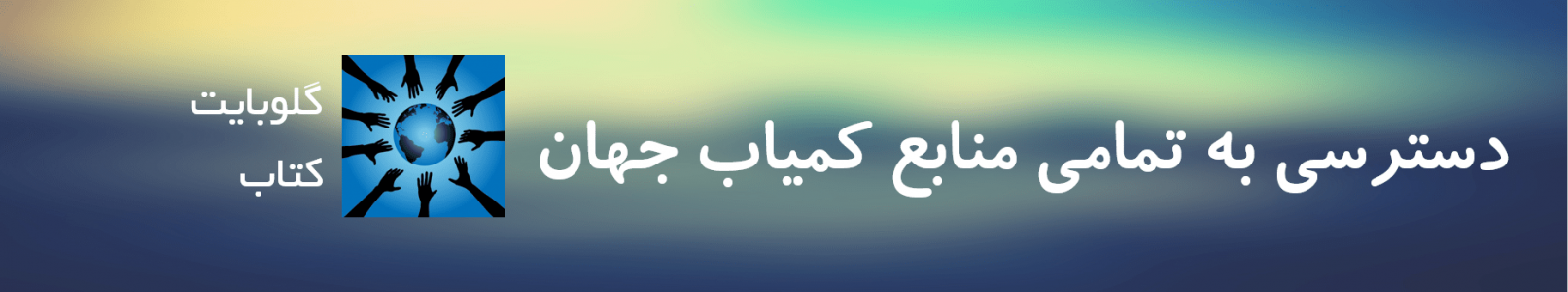 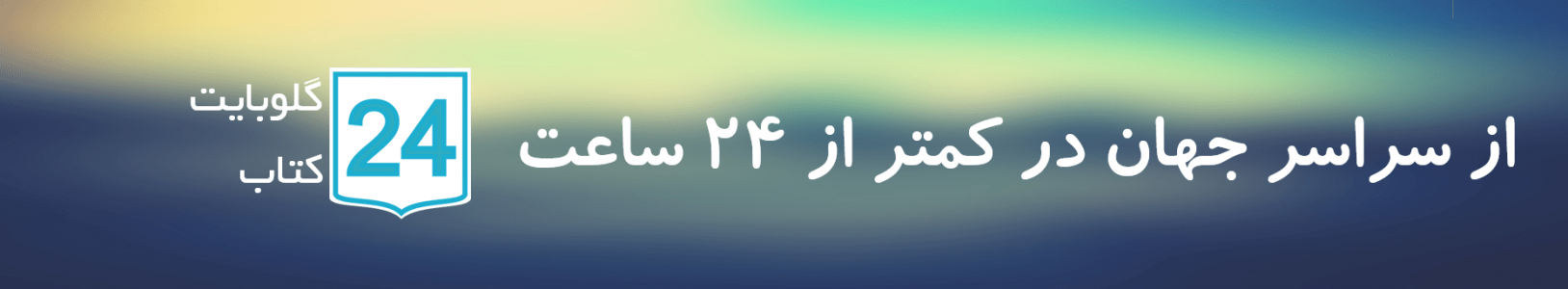 از این به بعد شما اساتید و دانشجویان و پژوهشگران گرامی می توانید با دادن اطلاعی از منبع مورد نظر خود به ایمیل ما، کتاب های خود را از طریق درخواست کتاب این سایت بسیار ارزان قیمت دانلود کنید.–شابک کافیست مشخصات کتاب همچون نام | شماره | نام نویسنده و … را برای ما بفرستید.– یا لینکی از آن در سایت های دیگر همچون آمازون ، ایی بِی، گوگل بوک ، انتشارات های اصلی و … آن را به ما بگویید.-باقی کار را به ما بسپارید؛ به شما در کمتر از ۲۴ ساعت اطلاع خواهیم داد.